فاطمۀ زهراءل از خود دفاع می‌کندتحقیق و گردآوری:ایوب گنجی]بسم الله الرحمن الرحیمفهرستآغاز سخن‌	1بخش‌ اول: فاطمه‌ی زهراء از ولادت‌ تا هجرت‌	3ولادت‌ فاطمه‌ی زهرا و صلح‌ و آشتی‌ اهل‌ مكّه‌	3عكس‌ العمل‌ پيامبر  در مقابل‌ مژده‌ی تولد دختر	4چرا اسمت‌ را فاطمه‌ گذاشتم‌!	6اقدام‌ پيامبر  و درس‌ به‌ جامعه‌ی جاهليّت‌	6تاريخ‌ تولد فاطمه‌ی زهرال	7پاسخ‌ به‌ يك‌ شبهه‌	8فاطمه‌ كجا رُشد می‌كند؟	9فاطمه‌ و محبّت‌ شديد پدر و مادر	10فاطمه‌ و بعثت‌ پيامبر 	11فاطمه‌ از پيشگامان‌ اسلام‌	12فاطمه‌ی نوجوان‌ در شعب‌ ابيطالب‌	13روزهای تلخ‌ فاطمهل پايان‌ نداشت‌	15فاطمهل و وفات‌ مادر مهربان‌	15فاطمهل بعد از مادرش‌	16فاطمهل‌ و حركت‌ به‌ سوی مسئوليت‌های بزرگ‌	17فاطمهل از پدرش‌ دفاع‌ می‌كند!	17بخش‌ دوم: فاطمه‌ی‌ زهراء ل از هجرت‌ تا ازدواج‌	21فاطمهل در راه‌ هجرت‌	21امتحانی سخت‌ و جايزه‌ای بزرگ‌	21فاطمهل و هجرت‌ به‌ مدينه‌	22چه‌ كسی فاطمهل را به‌ مدينه‌ برد؟	22ازدواج‌ فاطمه‌ی زهرال	23برجسته‌ترين‌ خواستگاران‌ فاطمهل‌	23پيشنهاد ابوبكر و عمرب به‌ علی  برای خواستگاری از فاطمهل	24علی برای خواستگاری فاطمهل‌ می‌رود	24مَهريه‌ی سرور زنان‌ بهشت‌	25جهيزيه‌ی دختر پيامبر اعظم‌ 	27مراسم‌ عقد فاطمه‌ و علیب	28مراسم‌ عروسی	30بخش‌ سوم: فاطمه‌ی زهراء از ازدواج‌ تا وفات‌	33فاطمه‌ل در خانه‌ی علی‌	33پيامبر  دوری فاطمهل‌ را تحمل‌ نمی‌كند	33منزل‌ فاطمه‌ل و نور الهی	34فاطمه‌ی صبور و با تقوی	34آنچه‌ از خدمتكار بهتر است‌!	36دختر محبوب‌ خدا و دختر دشمن‌ خدا در كنار هم‌؟! هرگز!	37فرزندانی مبارك‌	38فاطمه‌ی زهرا و نسل‌ سادات‌	41زندگی پرفراز و نشيب‌ فاطمه‌ل	45بهترين‌ زينت‌ زن‌ از نگاه‌ فاطمهل	46رسالت‌ زن‌ مسلمان‌ در زندگی فاطمه‌	47فاطمه‌! خود را نجات‌ بده‌	47فاطمهل و آخرين‌ روزهای زندگی رسول‌الله 	48فراق‌ بابای محبوب‌	49فاطمه‌ل بعد از پيامبر 	51ابوبكر و فاطمه‌ب	52هنگامه‌ی كوچ‌ نزديك‌ است‌	53بخش‌ چهارم: فاطمه‌ی زهراءل فضايل‌ مناقب‌ و ويژگی‌هايش‌	57اسامی‌ حضرت‌ فاطمه‌ل	57فضايل‌ فاطمه‌ی زهراءل	58فاطمهل در پرتو آيات‌ قرآن	58فاطمهل در پرتو احاديث‌ رسول‌ الله 	62ويژگی‌های فاطمه‌ی زهرال	671) در كاروان‌ سادات‌	672) پیدایش‌ او	683) بُریده‌ و منقطع‌ از آتش‌	684) رشد و نمو در مَهبَط‌ وحی‌	685) اولین‌ دختران‌ مسلمان‌	696) همراه‌ و همراز كودكان‌ مظلوم‌	697) مادر پدرش‌	698) همسر علی‌، حید كرّار 	709) استقامت‌ در برابر مشكلات‌	7010) مهاجر اسلام‌	7111) شركت‌ در جنگ‌ها	7112) مادر حَسنَین‌	7113) اولین‌ سامعان‌ قرآن‌	7214) حیاء فاطمه‌ل	7215) تسبیحات‌ فاطمی‌	7216) زُهد و ورع‌	7317) فاطمه‌ی‌ صدّیقه‌ل	7418) محبوبه‌ی‌ رسول‌ الله :	7519) آزردن‌ فاطمهل، آزردن‌ پیامبر 	7520) فاطمهل‌ و علم‌ اندوزی‌	7521) عفّت‌ فاطمه‌ی‌ زهرال	7622) سخا و بخشش‌ فاطمه‌ل	7623) فاطمه‌ل و نماز صبح‌	7824) فاطمهل و عبادت‌های‌ شبانه‌	7825) بعضی‌ دیگر از صفات‌ و اخلاق‌ سیدۀ فاطمه‌ل()	79فاطمه‌ی زهراءل با شما سخن‌ ميگويد	81بخش‌ پنجم: فاطمه‌ی‌ زهراء از افسانه‌ تا واقعيّت‌	83حقايق‌ را بدانيم‌	831) «فَدَك‌» و ظلم‌ ابوبكر بر فاطمه‌!	83فیء در اسلام	84فدك‌ پس‌ از وفات‌ پیامبر :	85فدك‌ به‌ كسی‌ داده‌ نشده‌ بود؟	86اشكال‌ اول‌: ابوبكر، فاطمه‌ را از ارث‌ پدرش‌ محروم‌ كرد!	87اشكال‌ دوم‌: عدم‌ قبول‌ شهادت‌ علی ‌ و...	93اشكال‌ سوم‌: پیامبر  وصیت‌ كرده‌ بود كه‌ فدك‌ را به‌ فاطمه‌ بدهند!	96جواب‌:	962) افسانه‌ی ازدواج‌ عمر و ام‌ كلثوم‌!	97ازدواج‌ عمر و ام‌كلثومب‌ در منابع‌ اهل‌ سنت:	98ازدواج‌ ام‌كلثوم‌ و حضرت‌ عمرب در آثار اهل‌ تشیع	1003) شهادت‌ فاطمه‌ی زهرال؟!	103افسانه‌ شهادت‌ حضرت‌ فاطمه‌ زهرال()	104اشكالات‌ این‌ افسانه‌	110پايان‌ سخن‌	113فهرست منابع و مآخذ	115تقديم‌ به‌ پدر و مادر مهربان‌ و دلسوزم‌، به‌ مادرم «فاطمه» كه‌ مرا در پرتو تعالیم‌ اسلامی‌ پرورش‌ دادبه‌ همسر جانفدایم‌ كه‌ سختی‌های‌ زندگی‌ با این‌ مسكین‌ را تحمل‌ كرده‌ است‌.به «سارا و كوثر» عزیزم‌و به‌ تمامی‌ خواهرانی‌ كه‌ می‌خواهند در زُهد و تقوی‌ از «فاطمه‌ی‌ زهراء»و در علم‌ و دانش‌ از «عایشه» و «حفصه»و در استقامت‌ بر دین‌ و بی‌رغبتی‌ نسبت‌ به‌ دنیا از «امهات‌ مؤمنین» پیروی‌ نمایند. و به‌ تمامی‌ خواهران‌ مسجد قُبا كه‌ مرا با دعاهایشان‌ پشتیبانی‌ می‌كنند.آغاز سخن‌ الحمد لله و كفى‌ والصلاة والسلام‌ على‌ عباده‌ الذين‌ اصطفى، أما بعد؛ به‌ راستی‌ نمی‌دانم‌ با كدام‌ قلم‌ و دوات‌ بنویسم‌! نمی‌دانم‌ چگونه‌ شروع‌ كنم‌؟! از كدام‌ زاویه‌ به‌ تماشایش‌ بنشینم‌؟! با كدام‌ زبان‌ وصفش‌ نمایم‌؟! او كسی‌ است‌ كه‌ نسل‌ پیامبر  را برایمان‌ حفظ‌ كرد! او سرور زنان‌ بهشتی‌ است‌! او پاره‌ی‌ تن‌ رسول‌ خدا است‌! او چهارمین‌ لؤلؤیی‌ است‌ كه‌ خدیجه‌ل تقدیم‌ پیامبر  نمود، او به‌ منزله‌ی‌ «ختام‌ مسك» است‌ برای‌ «سيد أنام»، او به‌ منزله‌ی‌ مادری‌ مهربان‌ است‌ برای‌ پدر رنج‌ دیده‌اش‌! او تربیت‌ كننده‌ی‌ سرور جوانان‌ بهشت‌ است‌! او مادر «حسن» و «حسين» است‌، ریحانه‌های‌ پیامبر و مایه‌ی‌ خنكی‌ چشم‌ و دل‌ رسول‌ سرور.آری‌! او «فاطمه‌ی زهراء» دختر‌ گران‌قدر رسول‌الله  و خدیجه‌ی‌ كبریل‌ است‌.ای‌ سرور زنان‌ بهشت‌! ای‌ پشتیبان‌ رسول‌ اعظم‌ ـ  ـ ! ای‌ مادر مهربان‌ حسن‌ و حسین‌! ای‌ همسر فداكار و دلسوز حیدر كرّار! ای‌ زاهد دنیا و راغب‌ عُقبی‌! ای‌ فاطمه‌ی‌ بتول‌! با كدام‌ قلم‌ داستان‌ زندگی‌ات‌ را بنویسم‌؟! با مداد نقره‌ای‌ و یاقوتی‌! تو بسیار گران‌قدرتری‌ از آنی‌! كدام‌ كاغذ لیاقت‌ ثبت‌ كردن‌ سیرتت‌ را دارد؟! كاغذ طلایی‌! تو خود از آن‌ درخشنده‌تر و پر بهاتری‌! و یا با عرق‌ گل‌های‌ خوشبو و ناب‌! تو خود از همه‌ی‌ گل‌ها خوشبوتر و خوش‌ رنگ‌تری‌! «مسكین» عذر شرمندگی‌ آورده‌ است‌! و سر تسلیم‌ را در مقابل‌ عظمت‌ سیره‌ات‌ فرود می‌آورد! هر چند قطعاً مطمئنم‌ نمی‌توان‌ حتی‌ گوشه‌ی‌ كوچكی‌ از آن‌ همه‌ عظمت‌ و فضایلت‌ را به‌ تصویر بكشم‌، از آن‌ روزهایی‌ كه‌ در دامان‌ خدیجه‌ و رسول‌ الله  بازی‌ می‌كردی‌! از آن‌ روزهایی‌ كه‌ دست‌ و پای‌ پدر رنج‌ دیده‌ات‌ را می‌مالیدی‌ تا خستگی‌ را از تنش‌ به‌ در كنی‌! از آن‌ گریه‌ها و دعاهایت‌ برای‌ پشتیبانی‌ بابای‌ مهربانت‌! از غم‌ و غصّه‌، شادی‌ و فرح‌ روزهای‌ با محبوب‌ بودن‌ را! اما اجازه‌ بده‌! و دعایم‌ كن‌! چاره‌ای‌ ندارم‌! خودم‌ را مسئول‌ و مقصر می‌دانم‌! ای‌ محبوبه‌ی‌ رسول‌الله  چرا این‌ قدر در حق‌ تو كوتاهی‌ كرده‌ایم‌ و عظمت‌ شخصیتت‌ را به‌ جامعه‌ معرفی‌ نكرده‌ایم‌!می‌دانم‌ از بعضی‌ معرفی‌ كردن‌های‌ خلاف‌ واقع‌، از بعضی‌ نوشته‌های‌ اغراق‌آمیز! و از بعضی‌ نویسنده‌های‌ خیالباف‌ و قلم‌ به‌ مزد، ناراحتی‌ و رنجیده‌ای‌ كه‌ شخصیتت‌ را بسیار بد معرفی‌ كرده‌اند و دوستی‌شان‌ مانند دوستی‌ «خاله‌ خرسه» بوده‌! اما به‌ خدا قسم‌ من‌ از آنان‌ نیستم‌! من‌ از خودتانم‌، از پیروان‌ رسول‌الله! از مُحبّان‌ واقعی‌ اهل‌ بیت‌! از عاشقان‌ صحابه‌! و از حیقت‌گرایان‌ و حقیقت‌گویان‌! پس‌ دعایم‌ كن‌! دعایت‌ را بدرقه‌ی‌ راهم‌ كن‌! تا بتوانم‌ به‌ اذن‌ پروردگار و استمداد از او تعالی‌ مختصری‌ از حقایق‌ و واقعیات‌ را بنگارم‌، تا از این‌ شخصیت‌ خیالی‌ و دروغی‌ كه‌ برای‌ حضرتت‌ ساخته‌اند، پرده‌ بردارم‌! و آن‌ جایگاه‌ اصلی‌ات‌ را كه‌ نیازی‌ به‌ غلّو و دروغ‌بافی‌ ندارد، به‌ نسل‌ امروز و فردا معرفی‌ نمایم‌!آری‌! امروز سلسله‌ی‌ نوشته‌هایم‌ برای‌ نسل‌ جوان‌ به‌ زندگانی‌ «فاطمه‌ی‌ زهرال» رسیده‌ است‌! و احساس‌ شرمندگی‌ و خجالت‌ می‌نمایم‌، وقتی‌ فكر می‌كنم‌ چگونه‌ آن‌ همه‌ فضایل‌ و كمالات‌ و مناقب‌ را برای‌ خوانندگان‌ به‌ تصویر بكشم‌! چگونه‌ حق‌ مطلب‌ را ادا نمایم‌ تا فردای‌ قیامت‌ وقتی‌ نگاهم‌ را به‌ سوی‌ رسول‌ الله  متمركز كردم‌، شرمنده‌ی‌ نگاهش‌ نشوم‌!به‌ راستی‌ زندگانی‌ این‌ جگرگوشه‌ی‌ پیامبر  و همچنین‌ مادران‌ مؤمنان‌، خدیجه‌، عایشه‌، حفصه‌ و... بهترین‌ هدیه‌ برای‌ زنان‌ مسلمان‌ جامعه‌ی‌ امروزی‌ است‌ كه‌ در گرداب‌ دنیاطلبی‌ و علاقه‌ به‌ مظاهر فریبنده‌ی‌ آن‌، دست‌ و پا می‌زنند. پس‌ با توكّل‌ بر پروردگار توانا و درخواست‌ از او برای‌ حفاظت‌ از لغزش‌ و اشتباه‌ در بازگو كردن‌ مطالب‌، اندكی‌ از زندگانی‌اش‌ را به‌ تصویر می‌كشم‌!امید است‌ كه‌ این‌ تحقیق‌ در بارگاه‌ پروردگار یگانه‌ مقبول‌ افتد، و سبب‌ عشق‌ و محبّت‌ بیشتر مسلمانان‌ نسبت‌ به‌ حضرت‌ فاطمه‌ی‌ زهراءل، و تمامی‌ اهل‌ بیت‌ پیامبر ، گردد. ان‌شاءاللهايوب‌ گنجی - سنندج‌، مسجد جامع‌ قُباتيرماه‌ 1385 ش‌ / جمادی الثانی 1427 ق‌ارتباط‌ با ما aiob @ kurdit.netبخش‌ اول:
فاطمه‌ی زهراء از ولادت‌ تا هجرت‌ ولادت‌ فاطمه‌ی زهرا و صلح‌ و آشتی‌ اهل‌ مكّه‌امّا از كجا شروع‌ كنم‌! چه‌ قدر عجیب‌ است‌ این‌ شخصیت‌ كه‌ فكر كردن‌ از نامش‌ و خواندن‌ روزهای‌ زندگی‌اش‌، آدمی‌ را از دنیا و قید و بندهای‌ دنیا خارج‌ نموده‌ و به‌ زهد و تقوی‌ و خداشناسی‌ وصل‌ می‌كند. پس‌ با هم‌ به‌ روزهای‌ پنج‌ سال‌ پیش‌ از بعثت‌ رسول‌الله  برمی‌گردیم‌ و با محمدی‌ كه‌ فقط‌ 35 سال‌ از عمرش‌ سپری‌ شده‌، همنشین‌ می‌شویم‌، تا از اتفاقات‌ آن‌ روزها آگاهی‌ یابیم‌!فاطمه‌ل پنج‌ سال‌ قبل‌ از بعثت‌ پیامبر  در مكّه‌ مكّرمه‌ دیده‌ به‌ جهان‌ گشود. تولد ایشان‌ زمانی‌ به‌ وقوع‌ پیوست‌ كه‌ در مكّه‌ حادثه‌ای‌ عظیم‌ و بلوایی‌ بزرگ‌ روی‌ نموده‌ كه‌ تمام‌ قبایل‌ مكّه‌ و اطراف‌ را به‌ خود مشغول‌ كرده‌ بود، و می‌رفت‌ كه‌ آتش‌ جنگ‌ قبیله‌ای‌ بر سر مسایل‌ كوچك‌ بین‌ قبایل‌ مختلف‌ افروخته‌ شود، كینه‌ و بغض‌ در سینه‌ها در حال‌ قوی‌ شدن‌، شمشیرها در حال‌ برق‌ زدن‌، و كبر و غرورها در حال‌ بالا رفتن‌ و... و در یك‌ كلام‌ می‌رفت‌ تا مكّه‌ و امنیت‌ و آرامش‌ مردم‌ آن‌ تبدیل‌ به‌ جنگ‌ و خون‌ریزی‌ شود! امّا آیا این‌گونه‌ شد؟! كشمكش‌ می‌رفت‌ مكّه‌ را به‌ آتش‌ بكشاند، در وقت‌ تجدید بنای‌ كعبه‌ و بر سر نصب «حجرالاسود» بود. هر قبیله‌ای‌ می‌خواست‌ این‌ افتخار نصیبش‌ گردد؛ چراكه‌ برای‌ همه‌ی‌ آنان‌ این‌ كار افتخار بزرگی‌ به‌ شمار می‌رفت‌ و آن‌ را مایه‌ی‌ سعادت‌ و سربلندی‌ قبیله‌ی‌ خویش‌ می‌دانستند؛ همین‌ حسادت‌ و تلاش‌ برای‌ به‌ دست‌ آوردن‌ این‌ امتیاز، سبب‌ شعله‌ور شدن‌ مخالفت‌ها گشت‌ و چهار شبانه‌ روز شمشیرها برای‌ قتال‌ و خون‌ریزی‌ از غلاف‌ در آمد و آماده‌ی‌ ضربه‌ زدن‌ شده‌ بودند. در حالی‌ كه‌ همگی‌ برای‌ جنگ‌ داخلی‌ بر سر این‌ مسئله‌ آماده‌ شده‌ بودند، بعضی‌ از متفكران‌شان‌ در اندیشه‌ی‌ حل‌ این‌ فتنه‌ی‌ بزرگ‌ بودند. فتنه‌ای‌ كه‌ آنان‌ را در مقابل‌ هم‌ قرار داده‌ و شمشیرها را برهنه‌ كرده‌ است‌، پس‌ از تفكّر فراوان‌، «اُمیه‌ بن‌ مغیره‌ مخزومی‌» كه‌ از بزرگان‌ و اهل‌ نظر آنان‌ به‌ شمار می‌آمد، گفت‌: «ای قريش‌! يكی را به‌ عنوان‌ حَكَم‌ قرار دهيد تا در مورد اين‌ اختلاف‌ حكمی صادر كند و همگی نظرش‌ را بپذيريم‌، آن‌ حَكَم‌ و قاضی اولين‌ شخصی باشد كه‌ از درب‌ مسجدالحرام‌ وارد شود». همگی‌ با صدای‌ بلند گفتند: «رضينا وسَلّمنا»: راضی هستيم‌ و تسليم‌ در برابر اين‌ حكم‌.همه‌ با با هیجانی‌ زیاد چشمان‌شان‌ را به‌ درب‌ مسجدالحرام‌ دوخته‌ بودند و در انتظار ورود اولین‌ شخص‌؟ ناگهان‌ شخصی‌ وارد شد كه‌ بین‌ همه‌ به «امین‌» و «صادق‌» شهرت‌ داشت‌ و كسی‌ در مورد او حكم‌ و داوری‌ او اعتراض‌ نداشت‌.آری‌! محمد امین‌  با آن‌ چهره‌ی‌ زیبا و قامت‌ استوارش‌ وارد شد، در این‌ هنگام‌ پیامبر  جوانی‌ 35 ساله‌ بود. وقتی‌ حاضران‌ متوجه‌ ورود «محمد امین‌»  شدند، از خوشحالی‌ فریاد برآوردند: اين‌ محمد امين‌ است‌ و به‌ قضاوت‌ و داورياش‌ راضی هستيم‌!پیامبر  جریان‌ اختلاف‌شان‌ را گوش‌ كرد، سپس‌ از او خواستند بین‌ آنها داوری‌ كند.اندكی‌ تأمل‌ نمود، سپس‌ ردای‌ مباركش‌ را پهن‌ كرده‌ و «حجرالأسود» را روی‌ آن‌ گذاشت‌ و فرمود: بزرگ‌ هر قبيله‌ و قومی گوشه‌ای از اين‌ رداء را بگيرد! سپس‌ همگی‌ با هم‌ آن‌ را بلند كردند تا در مقابل‌ جایگاهش‌ قرار گرفت‌، آن‌ وقت‌ پیامبر  با دستان‌ مباركش «حجرالاسود» را در مكانش‌ نهاد و به‌ اختلاف‌ و فتنه‌ی‌ ایجاد شده‌ پایان‌ داد.این‌ خبر به‌ سرعت‌ در تمامی‌ نقاط‌ مكّه‌ پخش‌ شد و مردم‌ مژده‌ی‌ حل‌ این‌ فتنه‌ی‌ عظیم‌ را توسط‌ محمد امین‌ ، به‌ هم‌ می‌دادند و از او اظهار خوشحالی‌ و رضایت‌ می‌نمودند. بدین‌ ترتیب‌، تمام‌ مكّه‌ پی‌ بردند كه‌ محمد امین‌  چگونه‌ مشكل‌ آنان‌ را با درایت‌ و فراست‌ كامل‌ حل‌ كرد، طوری‌ كه‌ تمامی‌ قبایل‌ در نصب «حجرالأسود» مشاركت‌ داشتند بدون‌ اینكه‌ جنگ‌ و درگیری‌ روی‌ دهد، به‌ همین‌ علّت‌ این‌ روز، روز مهم‌ و مباركی‌ برای‌ تمام‌ اهل‌ مكّه‌ بود، و این‌ اقدام‌ پیامبر  دلیل‌ محكمی‌ بر برتری‌ عقل‌ و حسن‌ تدبیرش‌ بر دیگران‌ بود.پیامبر  خوشحال‌ از اینكه‌ تدبیرش‌ مورد پسند و مایه‌ی‌ خوشحالی‌ و ایجاد صلح‌ و آشتی‌ گشته‌، به‌ سوی‌ منزل‌ گام‌ می‌نهاد و شادی‌ و سرور جدیدی‌ در انتظارش‌ بود، پروردگار می‌خواهد پاداش‌ این‌ اقدامش‌ را در همین‌ روز پربركت‌ با هدیه‌ای‌ آسمانی‌؛ به‌ او عنایت‌ فرماید. هنگام‌ ورود به‌ منزل‌ با خبری‌ خوشحال‌كننده‌ رو به‌ رو شد. خدیجهل‌، این‌ همسر فداكار و این‌ الگوی‌ كامل‌ برای‌ زنان‌ جامعه‌، چهارمین‌ گوهرش‌ را تقدیم‌ به‌ پیامبر اعظم‌  نمود، مژده‌ی‌ تولد دختری‌ زیبا و پاك‌ كه‌ آثار نبوغ‌ و مقبولیتش‌ از هنگام‌ تولدش‌ نمایان‌ بود، دختری‌ كه‌ كاملاً شبیه‌ پدر گران‌قدرش‌ بود. آری‌! در همین‌ روز فاطمه‌ی‌ زهرال متولد شد.عكس‌ العمل‌ پيامبر  در مقابل‌ مژده‌ی تولد دختردیدگاه‌ پیامبر  در مورد بسیاری‌ از مسایل‌، حتی‌ قبل‌ از مبعوث‌ شدن‌ نیز با جامعه‌ی‌ آن‌ روز جزیرةالعرب‌ متفاوت‌ بود. نمونه‌های‌ آن‌ در زمینه‌ی‌ پرستش‌ بُت‌، شراب‌خواری‌ و... به‌ فراوانی‌ وجود دارد، امّا چیزی‌ كه‌ به‌ بحث‌ ما ارتباط‌ دارد، قضیه‌ی‌ تولد دختر و عیب‌ و عار داشتن‌ آن‌ از سوی‌ جامعه‌ی‌ آن‌ روزی‌ عرب‌ها می‌باشد.همه‌ی‌ خوانندگان‌ از جریان‌ زنده‌ به‌ گور كردن‌ دختران‌ در عصر جاهلیت‌ مطلع‌ هستند، قرآن‌ مجید آن‌ دوران‌ را این‌گونه‌ برایمان‌ به‌ تصویر می‌كشد:﴿وَإِذَا بُشِّرَ أَحَدُهُم بِٱلۡأُنثَىٰ ظَلَّ وَجۡهُهُۥ مُسۡوَدّٗا وَهُوَ كَظِيمٞ ٥٨ يَتَوَٰرَىٰ مِنَ ٱلۡقَوۡمِ مِن سُوٓءِ مَا بُشِّرَ بِهِۦٓۚ أَيُمۡسِكُهُۥ عَلَىٰ هُونٍ أَمۡ يَدُسُّهُۥ فِي ٱلتُّرَابِۗ أَلَا سَآءَ مَا يَحۡكُمُونَ ٥٩﴾ [النحل: 58-59].«(مردمان‌ جاهلیت‌، دختران‌ را مایه‌ی‌ ننگ‌ و سرشكستگی‌ و بدبختی‌ می‌دانستند) و هنگامی‌ كه‌ به‌ یكی‌ از آنان‌ مژده‌ی‌ تولّد دختر داده‌ می‌شد (آن‌ چنان‌ از فرط‌ ناراحتی‌ چهره‌اش‌ تغییر می‌كرد كه‌) صورتش‌ سیاه‌ می‌گردید و مملّو از خشم‌ و غضب‌ و غم‌ و اندوه‌ می‌شد * از قوم‌ و قبیله‌ی‌ (خود) به‌ خاطر این‌ مژده‌ی‌ بدی‌ كه‌ به‌ او داده‌ می‌شد، خویشتن‌ را پنهان‌ می‌كرد (و سرگشته‌ و حیران‌ به‌ خود می‌گفت‌!) آیا این‌ ننگ‌ را بر خود بپذیرد و دختر را نگاه‌ دارد و یا او را زیر خاك‌ زنده‌ به‌ گور سازد؟ هان‌! چه‌ قضاوت‌ بدی‌ كه‌ می‌كردند!»در چنین‌ جامعه‌ای‌ با این‌ طرز تفكر ببینیم‌ محمد امین‌  چگونه‌ عمل‌ می‌كند؟ او سه‌ دختر دیگر در خانه‌ دارد، وقتی‌ مژده‌ی‌ تولد چهارمین‌ دختر را نیز به‌ او می‌دهند، سرور و خوشحالی‌ و شادمانی‌ سراسر وجودش‌ را فرا می‌گیرد و با عجله‌ نزد همسر گران‌قدرش‌ خدیجه‌ی‌ كبریل می‌رود، و به‌ او تبریك‌ و تهنیت‌ گفته‌ و از او تشكر می‌كند كه‌ نُه‌ ماه‌ رنج‌ حمل‌ بچه‌ را و اینك‌ درد وضع‌ حمل‌ را تحمل‌ نموده‌ است‌، و پس‌ از اطمینان‌ از سلامتی‌ خدیجه‌ل؛ شادمانی‌اش‌ را به‌ خاطر میلاد این‌ طفل‌ زیبا برای‌ مادرش‌ اظهار كرد؛ چراكه‌ این‌ دختر در روزی‌ متولد شده‌ بود كه‌ شمشیرها در غلاف‌ رفته‌ و آتش‌ جنگ‌ قبیله‌ای‌ در مكّه‌ خاموش‌ شده‌ و اختلاف‌شان‌ پایان‌ یافته‌ بود. پیامبر  وقتی‌ به‌ سیمای‌ معصومانه‌ و نورانی‌ او نگاه‌ كرد، او را «فاطمه» نامید و به‌ او لقب‌ «زهراء» داد؛ چراكه‌ آتش‌ جنگ‌ و خون‌ریزی‌ در مكّه‌ی‌ مكّرمه‌ به‌ واسطه‌ی‌ اختلاف‌ بر سر نصب‌ حجرالاسود، در همین‌ روز خاموش‌ شده‌، به‌ همین‌ علّت‌ پیامبر  او را فاطمه‌ نامید، به‌ امید اینكه‌ از آتش‌ جهنّم‌ منقطع‌ بریده‌ باشد.«فاطمه» از «فطم» مشتق‌ است‌ یعنی‌: قطع‌ و منع‌. مثلاً می‌گویند: «فَطَمَت‌ المرأةُ الصبي»: آن‌ زن‌ شير را از فرزندش‌ قطع‌ كرد و بريد،پس‌ آتش‌ جهنّم‌ نیز از فاطمه‌ دور و بُریده‌ شده‌ است‌.چرا اسمت‌ را فاطمه‌ گذاشتم‌!حافظ‌ دمشقی‌ از حضرت‌ علی‌  روایت‌ كرده‌ است‌ كه‌ رسول‌ الله  به‌ فاطمهل فرمود:ای‌ فاطمه‌! آیا می‌دانی‌ چرا اسمت‌ را فاطمه‌ گذاشتم‌؟ در این‌ لحظه‌ علی ‌ به‌ سخن‌ آمد و گفت‌: یارسول‌ الله! چرا او را فاطمه‌ نامیدی‌؟!پیامبر  فرمود:«إن‌َّ اللهَ -عَزَّوَجَل‌َّ- قَد فَطمَهَا وَذُرِّيَّتَهَا عَن‌ النِّار يَوم‌َ الْقيامَة»().به‌ راستی‌ پروردگار -عز وجل-‌ او و اولادش‌ را از آتش‌ جهنّم‌ در روز قیامت‌ دور كرده‌ است‌.در روایتی‌ دیگر آمده:امام‌ دیلمی‌ از ابوهریره‌  و امام‌ ابوعبدالله الحاكم‌ از سیدنا علی‌ مرتضی‌  روایت‌ می‌كنند كه‌: چون‌ خداوند متعال‌ او را بر آتش‌ جهنّم‌ حرام‌ گردانيده‌ و پرده‌اي ميان‌ او و دوزخ‌ قرار داده‌ است‌، اسمش‌ را فاطمه‌ گذاشته‌اند. این‌ زوجین‌ خوشبخت‌ (پیامبر و خدیجه‌) از تولد فاطمه‌ی‌ زهرا بسیار خوشحال‌ بودند. او دختر چهارم‌ این‌ خانواده‌ بود، سه‌ خواهر دیگر او «زينب» «رُقيّه» و «أم‌ كلثوم» بودند، كه‌ همگی‌ از یك‌ مادر، آن‌ هم‌ خدیجه‌ی‌ كبریل‌ متولد شده‌ بودند.پیامبر  در چهره‌ی‌ فاطمه‌ی‌ زهرا، زیبایی‌ و جمال‌، بركت‌ و سعادت‌ را مشاهده‌ نمود، او بسیار شبیه‌ پدرش‌ بود و تا آخرین‌ لحظات‌ زندگانی‌ پدر و مادرش‌، محبوب‌ترین‌ فرد نزد آنان‌ به‌ شمار می‌آمد.اقدام‌ پيامبر  و درس‌ به‌ جامعه‌ی جاهليّت‌آری‌! این‌گونه‌ برخورد از سوی‌ پیامبر  در مورد تولد دخترش‌، فاطمه‌ی‌ زهرا و محبّت‌ فراوان‌ به‌ او، درس‌ مهمی‌ را به‌ جامعه‌ی‌ جاهلیت‌ آن‌ روزی‌ داد و جایگاه‌ زن‌ را نزد پیامبر  به‌ جامعه‌ معرفی‌ می‌نماید.به‌ همین‌ منظور، رسول‌ خدا  (بعد از مبعوث‌ شدنش‌) مخصوصاً درباره‌ی‌ دختران‌ بیشتر تذكر می‌دادند و توجه‌ خاص‌ به‌ آنان‌ می‌نمودند تا بدین‌ ترتیب‌ باقی‌ مانده‌ی‌ ریشه‌های‌ جاهلی‌ را كه‌ در بعضی‌ از انسان‌های‌ ضعیف‌النفس‌ به‌ جای‌ مانده‌ بود، از بیخ‌ و بُن‌ بَر كنند. والدین‌ و مربیان‌ را به‌ رفتار نیكو و توجه‌ به‌ آنان‌ و تلاش‌ در ادای‌ حق‌ آنان‌ و به‌ جای‌ آوردن‌ وظایف‌ در مقابل‌ ایشان‌ امر می‌كردند، تا تربیت‌ دختران‌ بر مبنای‌ اسلام‌ بوده‌ و به‌ صورتی‌ باشد كه‌ خداوند به‌ آن‌ راضی‌ است،‌ و اسلام‌ به‌ آن‌ امر می‌كند كه‌ به‌ این‌ صورت‌ شایستگی‌ جلب‌ رضایت‌ الهی‌ و ورود به‌ بهشت‌ را خواهند داشت‌. در اینجا قسمتی‌ از رهنمودهای‌ آن‌ حضرت‌  درباره‌ی‌ دختران‌ تقدیم‌ می‌گردد:در صحیح‌ مسلم‌ از «انس‌ بن‌ مالك‌»  روایت‌ شده‌ است‌ كه‌ رسول‌ خدا  فرمود:«من‌ عال‌ جاريتين‌ حتى‌ تبلغا، جاء يوم‌ القيامة أنا وهو كهاتين‌ وضم‌ أصابعه».«كسي كه‌ دو دختر را سرپرستي نموده‌ و بزرگ‌ كند تا به‌ بلوغ‌ برسند، سپس‌ به‌ دو انگشت‌ خود اشاره‌ كرده‌ ميگويد: در روز قيامت‌ با من‌ مانند اين‌ دو انگشت‌ خواهد بود».امام‌ احمد در مسندش‌ از «عقبه‌ بن‌ عامر جهنی‌» روایت‌ می‌كند كه‌ گفت‌: از رسول‌ خدا  شنیدم‌ كه‌ می‌گفت‌:«مَن‌ كانت‌ له‌ ثلاث‌ بنات‌ فصبر عليهن‌، وسقاهن‌ وكساهن‌ من‌ جدَته‌ (أي ماله‌) كن‌ له‌ حجاباً من‌ النِّار».«كسي كه‌ سه‌ دختر داشت‌ و غذا و زندگي آنان‌ را تأمين‌ كرد و بر آنان‌ از مال‌ خود لباس‌ پوشاند و بر تكفل‌ آنان‌ صبر كرد، در روز قيامت‌ اين‌ عملش‌ مانعي در مقابل‌ آتش‌ خواهد بود»().این‌ بود دیدگاه‌ پیامبر  در مورد دختران‌ و جایگاه‌شان‌ در خانواده‌، كه‌ باید مربیان‌ و والدین‌ آن‌ را در نظر داشته‌ باشند.تاريخ‌ تولد فاطمه‌ی زهرالاكثر مورّخان‌ اهل‌ سنّت‌ و گروهی‌ از اهل‌ تشیع‌، تاریخ‌ ولادت‌ حضرت‌ فاطمه‌ی‌ زهرال را بیستم‌ جمادی‌الثانی‌، پنج‌ سال‌ پیش‌ از بعثت‌ نقل‌ كرده‌اند، از جمله‌: طبری‌، (م‌ 310 هـ.)، اصفهانی‌ (م‌356هـ.)، احمدبن‌ حنبل‌ (م‌ 241هـ.)، ابوطلحه‌ شافعی‌ (م‌654هـ.) و... امّا اكثر علمای‌ شیعه‌ مانند كلینی‌ (م‌ 329 هـ.)، طبری‌ شیعی‌ (م‌ 400 هـ.) طبرسی‌ (م‌ 548 هـ.) و مجلسی‌ (م‌ 1110 هـ.) معتقدند كه‌ حضرت‌ فاطمه‌ در 20 جمادی‌ الثانی‌ سال‌ پنجم‌ بعثت‌ به‌ دنیا آمده‌ است‌.نظریه‌ی‌ سومی‌ نیز وجود دارد، و اینكه‌ تولد حضرت‌ زهرال در سن‌ 41 سالگی‌ پیامبر  روی‌ داده‌ است‌.در میان‌ همان‌ اهل‌ تشیع‌ افرادی‌ چون‌ یعقوبی‌ (م‌ 248 هـ.)، شیخ‌ مفید (م‌ 413 هـ.) شیخ‌ طوسی‌ (م‌ 460 هـ) و كفعمی‌ و در میان‌ علمای‌ اهل‌ سنت‌ بزرگانی‌ چون‌ بیهقی‌ (م‌ 458 هـ.)، حاكم‌ نیشابوری‌ (م‌ 1405 هـ)، خوارزمی‌ (م‌ 568 هـ) و محب‌الدین‌ طبری‌ (م‌ 994 هـ. ق‌) این‌ نظریه‌ را ترجیح‌ داده‌اند. (به‌ نظر می‌رسد سخن‌ علمای‌ شیعه‌ و سنی‌ كه‌ ولادت‌ فاطمه‌ی‌ زهرا را 20 جمادی‌ الثانی‌ سال‌ دوم‌ بعثت‌ و یا در سن‌ 41 سالگی‌ پیامبر  ذكر كرده‌اند، كاملاً با هم‌ مطابقت‌ دارد؛ زیرا پیامبر  در 12 ربیع‌الاول‌ و یا 17 ربیع‌الاول‌ سال‌ عام‌ الفیل‌ به‌ دنیا آمد و در ماه‌ رجب‌ یا رمضان‌ آغاز چهلمین‌ سال‌ زندگی‌ خود به‌ نبوت‌ مبعوث‌ گردید كه‌ در هنگام‌ بعثت‌ 39 سال‌ و چهار یا شش‌ ماه‌ از سن‌ شریف‌ حضرتش‌ می‌گذشت‌، بنابراین‌، در 20 جمادی‌ الثانی‌ سال‌ دوم‌ بعثت‌ رسول‌ خدا  در چهل‌ و یكمین‌ سال‌ زندگی‌اش‌ بود().پاسخ‌ به‌ يك‌ شبهه‌در اكثر كتاب‌های‌ اهل‌ تشیع‌ و بعضی‌ از علمای‌ اهل‌ سنّت‌ مطلبی‌ با عنوان «تكوین‌ نطفه‌ی‌ فاطمه‌ از میوه‌های‌ بهشتی‌» به‌ چشم‌ می‌خورد و توضیح‌ آن‌ اینكه‌:«روزی جبرئيل‌ بر پيامبر  نازل‌ شد و عرض‌ كرد: خدای بزرگ‌، بر تو سلام‌ فرستاده‌ و امر فرمود كه‌ چهل‌ شبانه‌ روز از خديجه‌ دوری كنی و به‌ عبادت‌ مشغول‌ باشی»، پيامبر  از آن‌ روز به‌ خانه‌ نرفت‌ و چهل‌ شب‌ تا صبح‌ به‌ عبادت‌ مشغول‌ بود و روزها، روزه‌ داشت‌... خديجه‌ نيز به‌ دستور پيامبر  عمل‌ كرد ولی از اندوه‌ تنهايی و فراق‌ پيامبر  می‌گريست‌، چهل‌ روز گذشت‌، پيك‌ وحی آمد در حالی كه‌ غذايی با خود از بهشت‌ آورده‌ بود، به‌ فرمان‌ خداوند، پيامبر  با آن‌ غذای پاك‌ بهشتی افطار كرد، و شبانه‌ روانه‌ی خانه‌ شد و - جمعی نيز می‌گويند: آن‌ غذا را پيامبر  در شب‌ معراج‌ با خود از بهشت‌ آورد. همان‌ شب‌ نطفه‌ پاك‌ فاطمه‌ل منعقد گرديد»().این‌ مطلب‌ از دیدگاه‌ بزرگان‌ اهل‌ سنّت‌ صحیح‌ نمی‌باشد؛ چراكه‌ اولاً طبق‌ نظریه‌ اهل‌ سنّت‌، حضرت‌ فاطمه‌ل پنج‌ سال‌ قبل‌ از بعثت‌ به‌ دنیا آمده‌اند و آن‌ هنگام‌ خبری‌ از ارتباط‌ جبرئیل‌ با پیامبر نبود.ثانیاً: اگر نظریه‌ی‌ دوم‌ یا سوم‌ را بپذیریم‌ كه‌ گویند: دو سال‌ پس‌ از بعثت‌ یا 5 سال‌ پس‌ از بعثت‌ این‌ اتفاق‌ افتاده‌ است‌، بر اساس‌ قول‌ جمهور علما، معراج‌ پیامبر  در سال‌های‌ اخیر حضورش‌ در مكّه‌ اتفاق‌ افتاده‌ است‌ (والله اعلم‌).فاطمه‌ كجا رُشد می‌كند؟از دیدگاه‌ روان‌شناسی‌ تربیتی‌، سه‌ عامل‌ مهم‌ در ساختار شخصیت‌ فرد، تأثیر مهمی‌ دارند:وراثت‌.آموزش و فرهنگ.محیط زندگی.در حقیقت‌ این‌ سه‌ عامل‌، مثلث‌ شخصیت‌ فرد را تشكیل‌ می‌دهند، از نظر اصل «وراثت‌» فرزند نه‌ تنها وارث‌ وضعیت‌ ظاهری‌ پدر و مادر از قبیل‌ شكل‌ و قیافه‌، رنگ‌ پوست‌، مو و غیره‌ است‌، بلكه‌ وارث‌ حالات‌ و صفات‌ روانی‌ پدر و مادر نیز می‌باشد؛ زیرا صفات‌ روانی‌ و حالات‌ روحی‌ نیز كاملاً در جنین‌ مؤثر است‌.«فرهنگ‌ و محیط‌ جغرافیایی‌» و اجتماعی‌ در رشد بنیادهای‌ اخلاقی‌ و تربیتی‌ و شكوفایی‌ استعدادهای‌ نهفته‌ فرد، نقش‌ مهمی‌ دارد، البته‌ نباید فراموش‌ كرد كه‌ در ماورای‌ این‌ امور سه‌گانه‌، مسئله‌ی‌ اراده‌ و خواست‌ خود انسان‌ قرار گرفته‌ است»().از نظر وراثت‌؛ آنچه‌ از خوبی‌های‌ عالم‌ و حسنات‌ و نیكی‌های‌ اخلاقی‌ و رفتاری‌ كه‌ در انبیای‌ گذشته‌ بوده‌اند، تماماً در وجود نازنین‌ پیامبر اعظم‌  جمع‌ بودند، پس‌ پدرش‌ محمد رسول‌ الله همان‌ شخصیتی‌ كه‌ قرآن‌ از اخلاق‌ نیكویش‌ به‌ تعجب‌ آمده‌: ﴿وَإِنَّكَ لَعَلَىٰ خُلُقٍ عَظِيمٖ ٤﴾ [القلم: 4] «و تو اخلاق عظیم و برجسته‏اى دارى!».و امّا مادر، كدام‌ مادر؟ مادری‌ فداكار و دلسوز مانند خدیجه‌ل كه‌ حلم‌، حیا، مروّت‌، پاكی‌ و عفّت‌، حكمت‌ و ادب‌ و حُسن‌ اخلاق‌ جزو سرشتش‌ بودند. پس‌ فاطمهل‌ خُلق‌ و خو را از چنین‌ پدر و مادری‌ به‌ ارث‌ برده‌ است‌.امّا محیط‌ و آموزش‌؛ فاطمه ل‌ در بزرگ‌ترین‌ و پاك‌ترین‌ منازل‌ كائنات‌ دیده‌ به‌ جهان‌ گشود، منزل‌ همان‌ محبوبی‌ كه‌ پروردگار آن‌ را از ایمان‌، اخلاص‌ و بركت‌ مملوّ گردانید، بر سفره‌ی‌ تقوی‌ و پاكی‌ چشم‌ گشود، نزد پرهیزكارترین‌ پرهیزكاران‌ در میان‌ ذكر و تسبیحاتی‌ كه‌ از زبان‌ پدر و مادرش‌ می‌شنید.پس‌ او در جایی‌ رشد كرد كه‌ شاهد نزول‌ وحی‌ بر پدرش‌ بود، و با گوش‌هایش‌ آیات‌ خدا را از رسول‌ الله  می‌شنید، بر اثر همین‌ شیوه‌ی‌ تربیتی‌ و محل‌ رشد و نموّ، عقل‌ و قلب‌ و درونش‌ از نفحات‌ جان‌فزای‌ ربّانی‌ لبریز گشت‌، و این‌ وراثت‌، آموزش‌ و محیط‌ خانه‌، تأثیر به‌ سزایی‌ در تكوین‌ شخصیت‌ این‌ نادره‌ی‌ زمان‌ داشته‌ است‌.فاطمه‌ از معلّم‌ و مربی‌ای‌ ماننده‌ پیامبر  بهره‌ برد همچنان‌ كه‌ از تعلیمات‌ مادر ایثارگر و مهربانش‌ سجایای‌ اخلاقی‌ و صفات‌ پسندیده‌ را آموخت‌.او در میان‌ اخلاق‌ كریمانه‌ و بلند پدر و مادرش‌ رشد كرد، همان‌ پدری‌ كه‌ شیوه‌ و روش‌ زندگانی‌اش‌ برای‌ جهانیان‌ به‌ عنوان‌ برترین‌ الگو معرفی‌ شده‌ است‌.﴿لَّقَدۡ كَانَ لَكُمۡ فِي رَسُولِ ٱللَّهِ أُسۡوَةٌ حَسَنَةٞ لِّمَن كَانَ يَرۡجُواْ ٱللَّهَ وَٱلۡيَوۡمَ ٱلۡأٓخِرَ وَذَكَرَ ٱللَّهَ كَثِيرٗا ٢١﴾ [الأحزاب:‌ 21].«سرمشق‌ و الگوی زيبايی در (شيوه‌ی پندار و گفتار و كردار) پيغمبر خدا برای شما است‌. برای كسانی كه‌ (دارای سه‌ ويژگی باشند:) اميد به‌ خدا داشته‌، و جويای قيامت‌ باشند، و خدای را بسيار ياد كنند».به‌ همین‌ علّت‌ فاطمه‌ل در عفّت‌ كامل‌، عزّت‌ نفس‌، خیرخواهی‌ و نیز بر حُسن‌ خلق‌ رُشد كرد و اینها از تعالیم‌ پدر دلسوزش‌ كه‌ پیامبر امت‌، و رسول‌ رحمت‌، بهترین‌ مرشد و بزرگ‌ترین‌ مربی‌ و هدایت‌ كننده‌ به‌ سوی‌ راه‌ راست‌ بود، می‌باشد().  فاطمه‌ و محبّت‌ شديد پدر و مادرفاطمه‌ی‌ زهرال از جانب‌ پدر و مادرش‌ از محبّت‌ فراوان‌ و ویژه‌ای‌ برخوردار بود، همچنین‌ محبّت‌ خواهرانش‌ به‌ خصوص‌ زینبل كه‌ او را راهنمایی‌ می‌نمود، به‌ او لطف‌ و محبّت‌ می‌كرد و با او به‌ بازی‌ مشغول‌ می‌شد.هنگامی‌ كه «زینب‌» به‌ سن‌ ازدواج‌ رسید و به‌ خانه‌ی‌ شوهر رفت‌، همچنین‌ خواهر دیگرش‌ یعنی‌ «رقیه‌» به‌ خانه‌ی‌ بخت‌ رفت‌، فاطمه‌ بسیار گریه‌ كرد، مادرش‌ علت‌ آن‌ را جویا شد، و گفت‌: چه‌ چيزی تو را به‌ گريه‌ انداخته‌ است‌؟!فاطمه‌ گفت‌: خواهش‌ می‌كنم‌ اجازه‌ ندهيد هيچ‌ كس‌ مرا از شما پدر و مادر جدا كند، من‌ طاقت‌ دوری شماها را ندارم‌! خدیجه‌، این‌ مادر مهربان‌ و فداكار، تبسّمی‌ كه‌ نشان‌ مهربانی‌ و محبّت‌ بود، بر لبانش‌ نقش‌ بست‌ و گفت‌: ما هرگز تو را ترك‌ نمی‌كنيم‌ تا وقتی خودت‌ بخواهی().و این‌ گونه‌ فاطمهل‌ نیز علاقه‌مند و مُحب‌ّ پدر و مادرش‌ بود، كه‌ تصوّر دوری‌ از آنان‌ برایش‌ بسیار سخت‌ می‌نمود. این‌ علاقه‌ و دل‌ بستگی‌ سبب‌ شده‌ بود كه‌ پیامبر هنگام‌ رفتن‌ به‌ اطراف‌ مكّه‌ او را با خود ببرد.فاطمه‌ و بعثت‌ پيامبر هنوز پنج‌ سال‌ كامل‌ از عمر فاطمه‌ی‌ زهرال نگذشته‌ بود، كه‌ می‌دید پدرش‌ خلوت‌گزینی‌ و عبادت‌ در غار حراء را بسیار دوست‌ دارد، تا اینكه‌ سرانجام‌ فرشته‌ی‌ الهی‌ با این‌ آیات‌ او را به‌ پیامبری‌ مژده‌ داد:﴿ٱقۡرَأۡ بِٱسۡمِ رَبِّكَ ٱلَّذِي خَلَقَ ١ خَلَقَ ٱلۡإِنسَٰنَ مِنۡ عَلَقٍ ٢ ٱقۡرَأۡ وَرَبُّكَ ٱلۡأَكۡرَمُ ٣ ٱلَّذِي عَلَّمَ بِٱلۡقَلَمِ ٤ عَلَّمَ ٱلۡإِنسَٰنَ مَا لَمۡ يَعۡلَمۡ ٥﴾ [العلق: 1-5‌].«(ای محمد! بخوان‌ چيزی را كه‌ به‌ تو وحی می‌شود، آن‌ را بياغاز و) بخوان‌ با نام‌ پروردگارت‌ آنكه‌ (همه‌ی جهان‌ را) آفريده‌ است‌. انسان‌ را از خون‌ بسته‌ آفريده‌ است‌. بخوان‌! پروردگار تو بزرگوارتر و بخشنده‌تر است‌. همان‌ خدايی كه‌ به‌ وسيله‌ی قلم‌. انسان‌ را تعليم‌ داد، و چيزها به‌ او آموخت‌. بدو چيزهايی را آموخت‌ كه‌ نمی‌دانست»‌.پیامبر  با عجله‌ و با حالتی‌ دگرگون‌ به‌ منزل‌ برمی‌گردد، همان‌ منزلی‌ كه‌ فاطمه‌ در آنجا منتظر برگشتن‌ بابای‌ مهربانش‌ است‌ تا در آغوش‌ او بپرد و سر و صورتش‌ را بوسه‌ بزند، چهره‌ی‌ پدر كاملاً متغیر شده‌ و مطلب‌ عجیبی‌ می‌گوید و آن‌ اینكه‌ پروردگار او را برای‌ راهنمایی‌ و نجات‌ جامعه‌ی‌ بشریت‌ مبعوث‌ كرده‌ است‌، و او را شاهد و بشارت‌ دهنده‌ی‌ بهشت‌ و ترساننده‌ از جهنّم‌، دعوت‌ كننده‌ به‌ سوی‌ «الله» قرار داده‌ تا جایی‌ كه‌ مانند چراغی‌ نور دهنده‌ بر سر راه‌ انسان‌ها واقع‌ شده‌ است‌.باز هم‌ فرشته‌ی‌ وحی‌ آمد، این‌ بار در منزل‌ و در حالی‌ كه‌ خدیجه‌ و فاطمهب‌ این‌ همسر و فرزند دلسوز همچون‌ پروانه‌هایی‌ به‌ دورش‌ می‌چرخیدند؛﴿يَٰٓأَيُّهَا ٱلۡمُدَّثِّرُ ١ قُمۡ فَأَنذِرۡ ٢ وَرَبَّكَ فَكَبِّرۡ ٣ وَثِيَابَكَ فَطَهِّرۡ ٤ وَٱلرُّجۡزَ فَٱهۡجُرۡ ٥ وَلَا تَمۡنُن تَسۡتَكۡثِرُ ٦ وَلِرَبِّكَ فَٱصۡبِرۡ ٧﴾ [المدثر:1-7].«ای جامه‌ بر سر كشيده‌ (و در بستر خواب‌ آرميده‌!) برخيز و (مردمان‌ را از عذاب‌ خدا‌) بترسان‌! و تنها پروردگار خود را به‌ بزرگی و كبريايی بستای (و تنها او را بزرگ‌ شمار) و جامه‌ی خويش‌ را پاكيزه‌دار (و خويشتن‌ را از آلودگيها پاك‌ گردان‌) و از پليدی و پلشتی دوری كن‌. بذل‌ و بخشش‌ برای اين‌ مكن‌ كه‌ افزون‌طلبی كنی (بلكه‌ برای رضای خدا احسان‌ و صدقه‌ و بذل‌ و بخشش‌ كن‌) و برای (خشنودی و محض‌ رضای) پروردگارت‌ شكيبايی كن».فاطمه‌ی‌ زهرال نظاره‌گر این‌ تحوّل‌ تاریخی‌ بزرگ‌ در زندگانی‌ پدرش‌ بود، همان‌ پدری‌ كه‌ صاحب‌ مسئولیت‌ بزرگی‌ شد؛ مسئولیت‌ اُمتی‌ صاحب‌ رسالت‌ و قیادت‌، مسئولیت‌ فرهنگی‌ كه‌ پایان‌ دهنده‌ی‌ فرهنگ‌ها و تمدن‌ها بود، مسئولیتی‌ جهانی‌ كه‌ تربیت‌ نسل‌ انسانی‌ را بر دوش‌ داشت‌.پس‌ فاطمه‌ل باید در چنین‌ جوّی‌ رشد كند، و با این‌ فضای‌ جدید منزل‌ پدرش‌ بیاساید، همان‌ جوّ وحی‌ الهی‌، مسئولیت‌ سنگین‌ دعوت‌، و مقابله‌ با كفار و مشركان‌ ظالم‌... او از این‌ به‌ بعد در گلستانی‌ به‌ سر می‌برد كه‌ هر لحظه‌ آیات‌ قرآن‌ نازل‌ می‌شد، از همان‌ لحظات‌ اول‌ و در دوران‌ كودكی‌ قرآن‌ را تعلیم‌ می‌گرفت‌، او چیزهایی‌ را می‌آموخت‌ كه‌ هیچ‌ نوجوانی‌ در مكّه‌ و اطراف‌، از آن‌ بهره‌مند نبودند، او در مهد ایمان‌ رشد می‌یافت‌؛ رشدی‌ همراه‌ با كوشش‌ و اعتكاف‌، وقار و حیا، به‌ همین‌ علت‌ به‌ نَفْسی‌ آرام‌، قلبی‌ قوی‌، و درونی‌ زلال‌ و پاك‌، دست‌ یافت‌ كه‌ غیر از ایمان‌ چیزی‌ را نمی‌شناخت‌ و چیزی‌ هم‌ غیر از ایمان‌ او را نمی‌شناخت‌!().در چنین‌ مدرسه‌ی‌ مباركی‌ فاطمه‌ی‌ زهرا تعلیم‌ یافت‌، تعلیمی‌ كه‌ با گذشت‌ سال‌ها او را به‌ شرافتی‌ رساند، كه‌ كسی‌ هم‌ ردیفش‌ نبود، به‌ جایگاهی‌ برد كه‌ برای‌ كسی‌ قابل‌ دست‌ یافتن‌ نبود، به‌ صفات‌ كریمه‌ و زیبایی‌های‌ اخلاقی‌ كه‌ نه‌ تنها او را بین‌ دختران‌ قومش‌ ممتاز كرد، كه‌ بر تمام‌ دختران‌ دنیا نیز برتری‌ داد. فاطمه‌ از پيشگامان‌ اسلام‌هنگامی‌ كه‌ سرزمین‌ حجاز در كفر و شرك‌ كامل‌ به‌ سر می‌برد، فاطمه‌ی‌ زهرال مردم‌ را می‌دید كه‌ به‌ پرستش‌ بت‌ها می‌پردازند و به‌ كارهای‌ جاهلیت‌ مشغولند، اما در همان‌ زمان‌ متوجه‌ می‌شد كه‌ پدرش‌ هیچ‌ وقت‌ بت‌ها را پرستش‌ نمی‌كرد، شراب‌ نمی‌نوشید و افعال‌ جاهلی‌ را انجام‌ نمی‌داد، بلكه‌ در یك‌ شیوه‌ی‌ خاص‌ و اخلاق‌ شیرینی‌ روزگار را سپری‌ می‌كردند، كه‌ مخصوص‌ پدر و مادرش‌ بودند.در این‌ بحبوحه‌، خداوند اجازه‌ داد خورشید هدایتش‌ بر سرزمین‌ حجاز پرتوافشانی‌ كند و جبرئیل‌ را با قرآنی‌ كه‌ در آن‌ سعادت‌ تمامی‌ انسان‌ها وجود دارد، به‌ سوی‌ حبیبش‌ فرستاد، مادر فاطمه‌ (خدیجه‌) اولین‌ فردی‌ بود كه‌ دعوتش‌ را پذیرفت‌ و به‌ اسلام‌ روی‌ كرد، و به‌ تبعیت‌ از این‌ مادر دلسوز و عفیفه‌ و مربی‌ مهّذب‌، دخترانش‌ نیز همگی‌ در آغوش‌ اسلام‌ جای‌ گرفتند؛ پس‌ زینب‌، رقیه‌، ام‌كلثوم‌ و فاطمه‌ی‌ زهرا (رضی‌ الله عنهن‌) بعد از مادرشان‌ اولین‌ دختران‌ مسلمان‌ به‌ شمار می‌آیند.امام‌ زرقانی‌ می‌گوید:«برای اثبات‌ سبقت‌ دختران‌ پيامبر  نيازی به‌ نص‌ نيست‌؛ چراكه‌ آنان‌ در ميان‌ صداقت‌ و محبت‌ والدين‌شان‌ رشد كردند، و از پدرشان‌ برترين‌ مكارم‌ اخلاقی و از مادرشان‌ تعقل‌ در امور را آموخته‌ بودند، همان‌ مادری كه‌ عقل‌ زنان‌ گذشته‌ و آينده‌ با آن‌ برابری نمی‌كند»().پس‌ جای‌ تعجب‌ نیست‌ و هیچ‌ بعید نمی‌نماید كه‌ فرزندان‌ چنین‌ پدر و مادری‌ سریعاً سخن‌ والدین‌شان‌ را بپذیرند و به‌ پیروی‌ از آنان‌ بپردازند().منزل‌ پیامبر  از همان‌ ابتدا نیز دارای‌ جوّ توحیدی‌ و یكتاپرستی‌ بود، و با این‌ جرقه‌ آشكارتر و ظاهرتر گشت‌.فاطمه‌ی نوجوان‌ در شعب‌ ابيطالب‌به‌ خاطر بالا گرفتن‌ شدّت‌ شكنجه‌ و آزارها از سوی‌ مشركان‌ قریش‌ بر پیامبر  و یارانش‌، رسول‌الله به‌ آنان‌ اجازه‌ی‌ دادند تا به‌ سرزمین «حبشه‌» هجرت‌ كنند. خانواده‌ی‌ پیامبر  همان‌ كانون‌ گرم‌ صفا و صمیمیت‌ و عشق‌ و محبّت‌، از هم‌ گسیخته‌ می‌شد، «زینب‌»ل رفته‌ بود، رقیهل‌ نیز با حضرت‌ عثمان  به‌ حبشه‌ هجرت‌ كرد، پیامبر  و همسرش‌ با دو دخترشان‌ (ام‌ كلثوم‌ و فاطمهل) به‌ همراه‌ جمعی‌ از صحابه‌ كه‌ نتوانسته‌ بودند هجرت‌ كنند، در مكّه‌ ماندند.شكنجه‌ها طاقت‌فرسا بود، هر چند هرگز توان‌ زدودن‌ ایمان‌ و استقامت‌ را نداشت‌. در سال‌ هفتم‌ بعثت()،‌ مشركان‌ پیمان محاصره‌ی‌ اقتصادی‌ را امضا كردند و پیامبر  و یارانش‌ به‌ همراه «بنی‌هاشم‌» مجبور شدند به‌ درّه‌ای‌ به‌ نام «شعب‌ ابی‌طالب‌» پناهنده‌ شوند.در شعب‌، اطاق‌ها و سایبان‌های‌ مناسب‌ زیست‌ وجود نداشت‌، در روزهای‌ گرم‌ تابستان‌ آفتاب‌ بر سرشان‌ آتش‌ می‌بارید، و در شب‌های‌ سرد زمستان‌ از سرما بر خود می‌لرزیدند و حتی‌ لباس‌ و تن‌پوش‌ مناسبی‌ در اختیار نداشتند.تهیه‌ آذوقه‌ مشقت‌ فراوان‌ داشت‌، از این‌ رو گاه‌ یك‌ دانه‌ خرما را چند تن‌ بر دهان‌ می‌گذاردند و اندكی‌ می‌مكیدند تا مختصر رمقی‌ بگیرند!فریاد كودكان‌ از شدّت‌ گرسنگی‌ بلند بود، خدیجه‌ل می‌كوشید تا با نثار ثروت‌ خویش‌ و تهیه‌ آذوقه‌ با قیمت‌ گزاف‌، از بازار سیاه‌، گرسنگی‌ مسلمانان‌ ساكن‌ شعب‌ را چاره‌ كند، از این‌ رو گاه‌ بسته‌های‌ آذوقه‌ برایش‌ توسط‌ یكی‌ از تجار مكّه‌ به‌ نام «حكیم‌ بن‌ حزام‌» پنهانی‌ به‌ شعب‌ می‌رسید.سهیلی‌ می‌گوید:«هرگاه‌ يكی از صحابه‌ با شترش‌ به‌ مكّه‌ ميآمد تا برای خانواده‌اش‌ غذايی تهيه‌ كند، ابولهب‌ بلند می‌شد و می‌گفت‌: ای بازاريان‌! اجناس‌تان‌ را بر ياران‌ محمد گران‌ كنيد تا توان‌ خريدن‌ را نداشته‌ باشند، شماها ثروت‌ مرا و وفادار بودنم‌ را نسبت‌ به‌ تعهداتم‌ می‌دانيد، نمی‌گذارم‌ هيچ‌ كدام‌ از شما ضرر كنيد، خسارتتان‌ را می‌پردازم‌! و بدين‌ شكل‌ قدرت‌ خريد را از ياران‌ رسول‌ الله  می‌گرفت‌ و آنان‌ را بيشتر در سختی و مشكلات‌ قرار می‌داد».به‌ همین‌ جهت‌ می‌توان‌ گفت‌: عمده‌ی‌ دارایی‌ و ثروت‌ خدیجهل‌ در دوران‌ محاصره‌ اقتصادی‌ و برای‌ خرید آذوقه‌ به‌ بهای‌ بازار سیاه‌، به‌ مصرف‌ رسید.زهرای‌ عزیز، سه‌ سال‌ از بهترین‌ سال‌های‌ كودكی‌اش‌ را در چنین‌ شرایط‌ سخت‌ و جانكاهی‌ گذراند (سال‌های‌ 12 الی‌ 15 سالگی‌).او در سنگلاخ‌های‌ درّه‌ ابی‌طالب‌، شكیبایی‌ و مقاومت‌ را فرا گرفت‌، فریاد اطفال‌ گرسنه‌ی‌ شعب‌ را می‌شنید و خود نیز بسان‌ دیگر كودكان‌ طعم‌ تلخ‌ گرسنگی‌ را می‌چشید().روزهای تلخ‌ فاطمهل پايان‌ نداشت‌معمولاً وقتی‌ برای‌ آدمی‌ مشكلاتی‌ پیش‌ آید، امیدوارانه‌ از آن‌ می‌گذرد كه‌ پس‌ از این‌ چند روز، فرَح‌ و سرور بر او روی‌ می‌كند و از این‌ مشكلات‌ رهایی‌ می‌یابد، اما انگار این‌ قاعده‌ برای‌ فاطمهل‌ صدق‌ نمی‌كند و نباید به‌ این‌ زودی‌ها از مشكلات‌ و سختی‌ها نجات‌ یابد؛ هفت‌ سال‌ شكنجه‌ و آزار پدر مهربانش‌ را از سوی‌ مشركان‌ مكّه‌ مشاهده‌ كرد؛ سه‌ سال‌ شعب‌ ابی‌طالب‌ را در سخت‌ترین‌ شرایط‌ پشت‌ سر گذاشت‌ و حالا كه‌ همگی‌ خوشحال‌ و خرسند از شعب‌ برگشته‌اند و شادمان‌ از تمام‌ شدن‌ سختی‌ و تلخی‌ دوران‌ محاصره‌ اقتصادی‌ و...، اما این‌ خوشحالی‌ قلب‌ فاطمه‌ی‌ نوجوان‌ را در نمی‌نوردد؛ چراكه‌ با ضایعه‌ای‌ بزرگ‌؛ از دست‌ دادن‌ مادر مهربان‌ و عزیزش‌ رو به‌ رو می‌شود.فاطمهل و وفات‌ مادر مهربان‌فشار و سختی‌های‌ شعب‌ ابی‌طالب‌ به‌ حدی‌ بود كه‌ بسیاری‌ از افراد آنجا را دچار مریضی‌های‌ سخت‌ و لاعلاج‌ نمود، اولین‌ قربانی‌ شعب‌، عموی‌ پیامبر و حامی‌ واقعی‌اش «ابوطالب‌» بود، ایشان‌ به‌ خاطر مشكلات‌ شعب‌ و به‌ خاطر كهولت‌ و پیری‌ وفات‌ نمود و پیامبر  را تنها گذاشت‌. قربانی‌ دوم‌ این‌ محاصره‌، خدیجه‌ی‌ كبریل‌ مادر عزیز فاطمه‌ی‌ زهرال بود.بعد از آن‌ سختی‌های‌ سه‌ سال‌ محاصره‌ی‌ شعب‌، اینك‌ شادكامی‌ نمودار شد، اما دریغا و دردا كه‌ روزهای‌ شادی‌ فاطمه‌ل دوامی‌ نداشت‌، تازه‌ می‌خواست‌ عطر دل‌انگیز آزادی‌ و شادی‌ را استشمام‌ كند، كه‌ مادر عزیزش‌، خدیجهل‌ به‌ خاطر سختی‌هایی‌ كه‌ در شعب‌ كشیده‌ بود از دنیا رفت‌.این‌ حادثه‌ قبل‌ از فاطمه ل، برای‌ رسول‌الله  بسیار تلخ‌ و دردناك‌ بود؛ چراكه‌ خدیجه‌ همسری‌ وفادار و پشتیبانی‌ بزرگ‌ بود كه‌ در منزل‌ و خارج‌ از منزل‌ پیامبر  را تقویت‌ می‌كرد و از ناراحتی‌ و فشارهای‌ قریشیان‌ بر او می‌كاست‌، اما دیگر خدیجهل‌ نیست‌، دیگر آن‌ همسر وفادار كه‌ با سخنان‌ شیرینش‌ پیامبر  را دلداری‌ می‌داد، آن‌ زن‌ وفاداری‌ كه‌ با مالش‌ پیامبر  را تقویت‌ می‌كرد، آن‌ بانوی‌ بزرگواری‌ كه‌ مدیریت‌ منزل‌ رسول‌ الله  و تربیت‌ فرزندانش‌ را به‌ عهده‌ داشت‌ و... خدیجهل‌ رفت‌ و پیامبر  را با دنیایی‌ از غم‌ و غصّه‌ به‌ جای‌ گذاشت‌.به‌ قدری‌ این‌ واقعه‌ برای‌ رسول‌الله  تلخ‌ بود كه‌ همیشه‌ در بین‌ اصحاب‌ از خوبی‌های‌ خدیجهل‌ یاد می‌كرد و بعد از او برایش‌ راحت‌ نبود كه‌ با زنی‌ دیگر ازدواج‌ كند، و این‌ سال‌، «عام‌ الحُزن‌» رسول‌الله  سال‌ درد و رنج‌، سال‌ سختی‌ و مشكلات‌، سال‌ حزن‌ و اندوه‌، رحلت‌ ابوطالب‌ و خدیجه‌ل، شكنجه‌ و آزار یاران‌ نزدیكش‌، جلای‌ وطن‌ جمع‌ زیادی‌ از همرزمانش‌ و...مرگ‌ خدیجه‌ل تنها برای‌ پیامبر  تلخ‌ نبود، بلكه‌ برای‌ دختران‌ دل‌بسته‌ به‌ مادر، دخترانی‌ كه‌ هنوز می‌بایست‌ خیلی‌ چیزها را از خدیجهل‌ یاد می‌گرفتند، مخصوصاً برای‌ فاطمهل‌ كه‌ از همه‌ كوچك‌تر و عزیزتر بود، بسیار تلخ‌ و جانكاه‌ بود. برای‌ او باوركردنی‌ نبود كه‌ به‌ این‌ زودی‌ شادی‌ آزادی‌ از شعب‌، پایان‌ پذیرد و باز هم‌ قلب‌ او محزون‌ شود، اما چه‌ باید كرد؟ مگر می‌توان‌ با تقدیر الهی‌ مبارزه‌ كرد؟!فاطمهل بعد از مادرش‌دوران‌ سخت‌ و جانكاه‌ مكّه‌، سیزده‌ سال‌ بود كه‌ به‌ طور عمومی‌ برای‌ تمامی‌ مسلمانان‌ دردآور و طاقت‌فرسا بود و برای‌ اهل‌ بیت‌ رسول‌الله  به‌ طور خصوصی‌؛ چراكه‌ تحمل‌ اذیت‌ و آزار رساندن‌ به‌ پیامبری‌ كه‌ سراسر رحمت‌ و نور بود، آن‌قدر هم‌ آسان‌ نبود. فاطمهل‌ تمامی‌ این‌ سال‌ها را شاهد بود.آری‌! او شاهد دوری‌ و فراق‌ خواهرانش‌ و هجرت‌ به‌ حبشه‌ بود، او شاهد اذیت‌ و آزار رسانی‌ قریشیان‌ به‌ پدرش‌ بود، او شاهد تحمل‌ سختی‌ها و رنج‌ها از جانب‌ پدر عزیزش‌ بود، او شاهد نزول‌ آیات‌ الهی‌ بر پدر گرامی‌اش‌ بود كه‌ او را به‌ سوی‌ سعادت‌ می‌برد.او به‌ این‌ كتاب‌ گوش‌ می‌داد، همان‌ كتابی‌ كه‌ آیاتش‌ محكم‌اند.او به‌ تلاوت‌ آیات‌ با صدای‌ رسول‌الله  گوش‌ می‌داد، و از آن‌ نیرو می‌گرفت‌.او شاهد جان‌فشانی‌های‌ پدرش‌ در راه‌ پر خطر دعوت‌ و تبلیغ‌ بود. او تلاشش‌ را و همچنین‌ صبرش‌ را در مقابل‌ ناملایمتی‌ها چند برابر كرد.او پاداش‌ استقامت‌ و ثبات‌ در راه‌ دین‌ را می‌دانست‌ به‌ همین‌ جهت‌ در كنار پدرش‌ مانند كوه‌ استوار ایستاد و این‌ اقدامات‌ سبب‌ می‌شد كه‌ پیامبر  عشق‌ و محبتش‌ نسبت‌ به‌ فاطمه‌ چند برابر گردد().فاطمهل‌ و حركت‌ به‌ سوی مسئوليت‌های بزرگ‌هر چند مرگ‌ مادر برای‌ فاطمه‌ی‌ نوجوان‌ بسیار سخت‌ و تلخ‌ بود، اما او در منزلی‌ تربیت‌ یافته‌ بود كه‌ به‌ خاطر مسایلی‌ از این‌، دست‌ از حركت‌ به‌ سوی‌ آینده‌ای‌ پر از مسئولیت‌ و همچنین‌ از ادامه‌ی‌ حركت‌ دعوت‌ و ابلاغ‌ دین‌ اسلام‌ به‌ تمامی‌ جامعه‌ دست‌ نكشد، بلكه‌ این‌ سختی‌ها و تلخی‌ها را پله‌های‌ صعود و ترقی‌ به‌ قله‌های‌ موفقیت‌ تلقی‌ نماید.فاطمه‌ل با خود عهد كرد كه‌ تا آخرین‌ لحظه‌ی‌ حیات‌ از پدرش‌ محافظت‌ و پشتیبانی‌ نماید، و به‌ جای‌ مادرش‌، درد و رنج‌های‌ پدر را كه‌ از سوی‌ قریشیان‌ بر جسم‌ و روح‌ نازنینش‌ وارد می‌شد، آلام‌ بخشد، هر چند فاطمهل‌ از نظر جسمی‌ كوچك‌ و لاغر بود، اما از نظر ایمان‌ و یقین‌، بزرگ‌ از نظر تقوی‌، قوی‌ و در یاری‌ رساندن‌ و كمك‌ پدرش‌ بسیار صادق‌ بود. او در این‌ برهه‌ از زمان‌ به‌ طور بسیار شگفت‌انگیزی‌ تغییر كرد و با وجود اینكه‌ نوجوانی‌ بیش‌ نبود، اما به‌ پناهگاه‌ معنوی‌ و تكیه‌گاه‌ روحی‌ -بعد از خداوند- برای‌ پدرش‌ تبدیل‌ شده‌ بود، درست‌ همانند مادرش‌ خدیجهل. به‌ همین‌ علّت‌، فاطمه‌ را «اُم أبيها» لقب‌ دادند، یعنی‌ مادر پدرش‌ به‌ سبب‌ آن‌ دلسوزی‌ها و حمایت‌های‌ فراوانش‌ كه‌ حاضر بود جانش‌ را نیز فدا كند.روزی‌ مردی‌ از مشركان‌ قریش‌ بر سر رسول‌ الله  خاك‌ ریخت‌، آن‌ حضرت‌  با سر و لباس‌ خاك‌ آلود وارد خانه‌ شد، دخترش‌ فاطمه‌ی‌ زهرال به‌ طرف‌ پدر دوید و در حالی‌ كه‌ خاك‌ها را از سر و صورت‌ و لباس‌ پدر پاك‌ می‌كرد، گفت‌: خيلی می‌ترسم‌! اين‌ مشركان‌ شما را به‌ قتل‌ می‌رسانند!پیامبر  جواب‌ داد: دختر عزيزم‌! گريه‌ نكن‌ كه‌ خداوند پشتيبان‌ پدر توست‌ و او را محافظت‌ می‌كند(). فاطمهل از پدرش‌ دفاع‌ می‌كند!اسلام‌ دینی‌ است‌ كه‌ با بسیاری‌ از عادات‌ جاهلیت‌ مخالف‌ است،‌ و مردم‌ را به‌ سوی‌ توحید و یكتاپرستی‌ و ایمان‌ به‌ خدای‌ واحد و روز قیامت‌ دعوت‌ می‌كند، امّا كفار و مشركان‌ به‌ علّت‌ ناسازگاری‌ این‌ برنامه‌ با نَفْس‌هایشان‌ كه‌ با خرافات‌ و فرهنگ‌ جاهلیت‌ خو گرفته‌ بودند، دعوت‌ پیامبر  را نپذیرفتند، بلكه‌ به‌ اذیت‌ و آزار ایشان‌ روی‌ آوردند. از همین‌ لحظات‌، محیط‌ خانه‌ برای‌ فاطمه‌ی‌ زهراءل الهام‌بخش‌ مقاومت‌ راستین‌ موحدان‌ بود.هر لحظه‌ خبری‌ تازه‌ از شكنجه‌ی‌ اصحاب‌، به‌ خانه‌ی‌ پیامبر  می‌رسید، شكنجه‌هایی‌ كه‌ شنیدن‌ آنها مو را بر بدن‌ انسان‌ سیخ‌ می‌كرد و انسانیت‌ از آن‌ ددمنش‌ها به‌ وحشت‌ می‌افتاد، خبر از شهادت‌ «سمیه‌»، «یاسر»، خبر فریادهای‌ مقاومت «خَباب‌ بن‌ أرت‌»، خبر از تازیانه‌ها بر پشت «بلال‌ حبشی‌» و ندای «اَحد اَحد» او در زیر شكنجه‌ها و... گاه‌ حتی‌ صدای‌ ناله‌ی‌ شكنجه‌شدگان‌ به‌ گوش‌ می‌رسید و قلب‌ مهربان‌ این‌ خاندان‌ را به‌ درد می‌آورد، گاه‌ هم‌ تهدیدها و آزارها متوجه‌ پیامبر  و خانواده‌اش‌ بود().در مورد شكنجه‌ی‌ جسمی‌ و روحی‌ پیامبر اكرم‌  نمونه‌های‌ زیادی‌ در كتاب‌های‌ سیره‌ و حدیث‌ نقل‌ شده‌اند، در اینجا نمونه‌ای‌ كه‌ به‌ فاطمه‌ی‌ زهرال نیز مرتبط‌ است‌ نقل‌ می‌كنیم‌:فاطمه‌ی‌ زهرال این‌ نوجوان‌ كم‌ سن‌ و سال‌، از اذیت‌ و آزار پدرش‌ توسط‌ قریش‌، رنج‌ می‌برد و قلب‌ پاك‌ و كوچكش‌ به‌ درد می‌آمد؛ چراكه‌ پدر عزیزش‌ از هر كس‌ بیشتر او را دوست‌ می‌داشت‌ و این‌ علاقه‌ و محبّت‌ دو طرفه‌ بود.فاطمه‌ی‌ مخلص‌ آرزو می‌كرد كه‌ نه‌ تنها خود را بلكه‌ تمام‌ دنیا را فدای‌ رسول‌ الله بكند. با هم‌ نمونه‌ای‌ از این‌ صحنه‌ی‌ تكان‌ دهنده‌ را نگاه‌ كنیم‌.«عقبة بن‌ ابی‌ معیط‌» برای‌ اینكه‌ خودش‌ را به‌ بزرگان‌ و سران‌ قریش‌ نزدیك‌ كند، به‌ اذیت‌ و آزار پیامبر پرداخت‌.عبدالله بن‌ مسعود  این‌ قصه‌ را برایمان‌ نقل‌ می‌كند: پيامبر  در كنار كعبه‌ مشغول‌ نماز بود، ابوجهل‌ و همفكرانش‌ نيز در آن‌ نزديكی نشسته‌ بودند، بعضی از آنها گفتند: چه‌ كسی حاضر است‌ اسلاء() حيوانات‌ بنيفلان‌ را بياورد و هنگامی كه‌ محمد به‌ سجده‌ می‌رود بر روی او بياندازد (اين‌ قسمت‌ از شكم‌ حيوان‌ به‌ خاطر جای گرفتن‌ بچه‌ی حيوان‌ در آن‌ و جمع‌ شدن‌ خون‌ و... در آن‌ معمولاً بد بو و كثيف‌ است‌).شقی‌ترين‌ آنان‌ (عقبه‌ بن‌ أبيمُعيط‌) براي انجام‌ اين‌ كار اعلام‌ آمادگی كرد، منتظر ماند تا پيامبر  به‌ سجده‌ رفت‌، آن‌ را بر روی سر و گردنش‌ انداخت‌ (من‌ با چشمان‌ خودم‌ ديدم‌، اما نمی‌توانستم‌ كاری بكنم‌ چون‌ از جانب‌ پيامبر  منع‌ شده‌ بودم‌)، مشركان‌ رو سياه‌ با صدای بلند زير خنده‌ زدند و از شدّت‌ خنده‌، خود را به‌ سوی هم‌ پرت‌ می‌كردند و بر سر و شانه‌ی هم‌ می‌كوبيدند. پيامبر  در سجده‌ ماند و نمی‌توانست‌ سر مباركش‌ را بلند كند، تا اينكه‌ كنيزی سريعاً خبر را برای فاطمهل‌ برد، فاطمه‌ی نوجوان‌ (با چشمانی اشك‌بار و قلبی محزون‌) دوان‌ دوان‌ آمد و آن‌ پوست‌ها را از سر و گردن‌ بابای عزيزش‌ برداشت‌، پيامبر رحمت‌ و مهربانی سرش‌ را بلند كرد و (با دلی اندوهگين‌) سه‌ بار فرمود: پروردگارا! قريش‌ را به‌ تو واگذار می‌كنم‌. و بعضی از آنان‌ را نام‌ برد و فرمود: خداوندا! ابوجهل‌، عتبه‌ و شيبه‌ بن‌ ربيعه‌، وليد بن‌ عتبه‌، أميه‌ بن‌ خلف‌ و عقبه‌ بن‌ أبيمعيط‌ را به‌ تو می‌سپارم‌ كه‌ حقم‌ را از آنان‌ بگيری! راوی می‌گويد: و نفر هفتمی را نيز فرمود كه‌ الآن‌ اسمش‌ را فراموش‌ كرده‌ام‌، قسم‌ به‌ پروردگاری كه‌ جانم‌ در دست‌ اوست‌، تمامی اين‌ افرادی كه‌ رسول‌الله  نام‌ گرفته‌ بود، در جنگ‌ بدر سرنگون‌ شدند().«عقبه‌ بن‌ أبی‌معیط‌» اسیر شد، پیامبر  دستور كشتن‌ او را صادر كرد، و این‌ كار توسط‌ حضرت‌ علی‌  عملی‌ شد. حضرت‌ علی‌  در هنگام‌ اجرای‌ فرمان‌ گردن‌ زدن‌ این‌ مُشرك‌ فرمود: چه‌ كسی‌ در انتظار این‌ ملعون‌ است‌؟ پیامبر فرمود: آتش‌ جهنم().بخش‌ دوم:
فاطمه‌ی‌ زهراء ل از هجرت‌ تا ازدواج‌فاطمهل در راه‌ هجرت‌هر روز فشار و آزار كفار و مشركان‌ مكّه‌ بر پیامبر  و یارانش‌ شدّت‌ می‌یافت‌، مخصوصاً پس‌ از وفات‌ ابوطالب‌ و خدیجه‌ل كه‌ از پشتیبان‌های‌ اصلی‌ پیامبر  و صاحب‌ نفوذ بودند، اما دین‌ اسلام‌، همان‌ دینی‌ است‌ كه‌ پروردگار می‌خواهد آن‌ را غالب‌ سازد، و همان‌ دینی‌ است‌ كه‌ نزد او تعالی‌ مقبول‌ است‌، به‌ همین‌ علّت‌ بر اثر فشار كفار و مشركان‌ قریش‌ از بین‌ نمی‌رود، بلكه‌ دعوتش‌ به‌ خارج‌ از مرزهای‌ مكّه‌ نفوذ كرده‌ و مردمانی‌ از «یثرب‌» را به‌ سوی‌ خود كشانده‌ بود، همان‌هایی‌ كه‌ پیش‌تر بر سر مسایل‌ جزیی‌، سال‌ها با هم‌ به‌ جنگ‌ و خون‌ریزی‌ می‌پرداختند، حالا به‌ بركت‌ این‌ دین‌ انسان‌ساز، با هم‌ در آسایش‌ و آرامش‌ روزگار به‌ سر می‌برند. آنان‌ از پیامبر  و یارانش‌ دعوت‌ نمودند تا به «یثرب‌» بیایند و در آرامش‌ و به‌ دور از فشار قریشیان‌ به‌ عبادت‌ پروردگار مشغول‌ شوند.این‌ هنگام‌ بود كه‌ اجازه‌ی‌ هجرت‌ صادر شد و اصحاب‌، گروه‌ گروه‌ و فرد فرد به «یثرب‌» پناهنده‌ شدند.پس‌ از مدتی‌ به‌ خود رسول‌ الله  اجازه‌ هجرت‌ داده‌ شد و دستور رسید كه‌ برای‌ این‌ سفر ابوبكر را به‌ عنوان‌ همسفر انتخاب‌ كند و بر جای‌ خویش‌ علی‌ را بگذارد.پیامبر  به‌ همراه‌ ابوبكر  آماده‌ی‌ هجرت‌ شدند و در این‌ وقت‌ فاطمه‌ی‌ زهرا و خواهرش‌ اُم‌كلثوم‌ در بیت‌ پیامبر  مانده‌ بودند.امتحانی سخت‌ و جايزه‌ای بزرگ‌در شب‌ هجرت‌ پیامبر  و ابوبكر صدیق‌  پروردگار جهانیان‌ حضرت‌ علی‌  را مورد امتحانی‌ بزرگ‌ و سخت‌ قرار داد و آن‌ خوابیدن‌ در بستر پیامبر  و قرار دادن‌ جان‌ عزیزش‌ در كفه‌ی‌ اخلاص‌ بود. آن‌ شب‌ كه‌ براساس‌ تمام‌ محاسبات‌ ظاهری‌ او كشته‌ می‌شد، اما باز هم‌ با ایمان‌ و توكل‌ بر الله به‌ استقبال‌ مرگ‌ رفت‌ و در بستر شهادت‌ خوابید. خداوند به‌ عنوان‌ جایزه‌ی‌ این‌ كار بزرگ‌، فاطمه‌ی‌ زهرا را نصیب‌ چنین‌ جوان‌ فداكار، صادق‌ و پاكی‌ كرد.فاطمهل و هجرت‌ به‌ مدينه‌پیامبر  به‌ منطقه‌ی‌ قُبا در 6 كیلومتری‌ مدینه‌ رسیده‌ بود، فاطمه‌ل منتظر رسیدن‌ پیكی‌ از سوی‌ پدر و باخبر شدن‌ از وضعیت‌ آن‌ عزیز و مهربانش‌. ساعت‌ها و روزها به‌ سختی‌ و به‌ درازی‌ ظلم‌ ظالمان‌ سپری‌ می‌شد، تا اینكه‌ پس‌ از سه‌ روز فرمان‌ رسید كه‌ فاطمه‌ و اُم‌كلثوم‌ به‌ سوی‌ پیامبر  بشتابند، چه‌ لحظه‌ی‌ زیبایی‌ است‌، برای‌ فاطمه‌ای‌ كه‌ مدتی‌ است‌ پدر عزیزش‌ را ندیده‌ است‌، از فرط‌ خوشحالی‌ می‌خواست‌ گریه‌ كند.حضرت‌ علی‌  طبق‌ دستور پیامبر  امانت‌های‌ مردم‌ را به‌ صاحبانش‌ برگرداند، و پس‌ از سه‌ روز، فاطمه‌ی‌ زهرا، اُم‌ كلثوم‌ و مادرش‌ فاطمه‌ بنت‌ أسد را سوار بر شتر كرده‌ و به‌ سوی‌ مدینه‌ تاختند(). فاطمه‌ی‌ زهرال از مكّه‌ی‌ محبوب‌ و زادگاهش‌ كه‌ دوران‌ كودكی‌ و نوجوانی‌ را در آنجا سپری‌ نموده‌ بود، خداحافظی‌ كرد و با عشق‌ به‌ پدرش‌ و لحظه‌شماری‌ برای‌ پیوستن‌ به‌ او و دیدارش‌، هر چیز مورد علاقه‌اش‌ را پشت‌ سر می‌انداخت‌.پس‌ از طی‌ مسیر 500 كیلومتری‌ مكه‌ـ مدینه‌، فاطمه‌ و خواهرش‌، رُخسار نورانی‌ پدر عزیزشان‌ را مشاهده‌ كرده‌ و بر سر و صورتش‌ بوسه‌ زدند؛ پدر عزیزی‌ كه‌ به‌ خاطر ظلم‌ ظالمان‌ و شرك‌ مشركان‌، زادگاهش‌ را به‌ جای‌ گذاشته‌ و پس‌ از تحمل‌ سختی‌های‌ فراوان‌ به‌ مدینه‌ آمده‌ بود.چه‌ لحظات‌ زیبایی‌ كه‌ پیامبر  این‌ عزیزان‌ را در آغوش‌ گرفته‌ و به‌ جای‌ مادرشان‌ نیز به‌ آنان‌ محبّت‌ می‌كند. به‌ همین‌ علت‌ رنج‌ سفر پانصد كیلومتری‌ را در زیر آفتاب‌ سوزان‌ عربستان‌، به‌ فراموشی‌ سپردند.آری‌! آغوش‌ پدر! آن‌ هم‌ كدام‌ پدر! بوسه‌ بر سیمای‌ بابا! آن‌ هم‌ كدام‌ بابا! دست‌ گذاشتن‌ در دستان‌ محبوب‌! آن‌ هم‌ كدام‌ محبوب‌! محمد رسول‌الله  سرور كائنات‌ آنكه‌ یك‌ نگاهش‌ درمان‌ تمام‌ دردهای‌ جسمی‌ و روحی‌ است‌، آنكه‌ نیم‌نگاهش‌ غبار قلب‌ و درون‌ را می‌زداید، آنكه‌ نَفَس‌ گرمش‌ روح‌افزاست‌، آری‌! ملاقات‌ و دست‌ گذاشتن‌ در دستان‌ چنین‌ عزیزی‌ و آرمیدن‌ در آغوش‌ چنین‌ پدر مهربانی‌، هر نوع‌ خستگی‌ را از تن‌ به‌ در می‌كند، همان‌ طور كه‌ فاطمه‌ی‌ زهرا را آرام‌ كرد.چه‌ كسی فاطمهل را به‌ مدينه‌ برد؟آنچه‌ در مورد هجرت‌ فاطمه‌ی‌ زهرال به‌ همراهی‌ حضرت‌ علی‌  نقل‌ گردید، دیدگاه‌ برادران‌ اهل‌ تشیع‌ بود، البته‌ در مورد هجرت‌ خود حضرت‌ علی‌ اهل‌ سنت‌ نیز همین‌ نظریه‌ را دارند كه‌ پس‌ از سه‌ شبانه‌ روز امانت‌ها را ادا كرده‌ و در قُبا خود را به‌ پیامبر  رساند، اما نه‌ همراه‌ فاطمه‌.آنچه‌ مورد اتفاق‌ همه‌ی‌ اهل‌ سنت‌ است‌ اینكه‌، پس‌ از ورود رسول‌ الله  به‌ مدینه‌ی‌ منوّره‌ و احداث‌ مسجد نبوی‌ و ساختن‌ حجره‌ها، پیامبر  به‌ پسر خوانده‌اش «زیدبن‌ حارثه‌» و «ابورافع‌» كه‌ غلام‌ آزاد شده‌ی‌ ایشان‌ بود، دستور داد به‌ مكه‌ بروند و «ام‌المؤمنین‌ سوده‌»، اُم‌ كلثوم‌، فاطمه‌ی‌ زهرا و اُم‌ أیمن‌ را با خود به‌ مدینه‌ بیاورند.همزمان‌ ابوبكر  نیز با دادن‌ مقداری‌ پول‌ و وسیله‌ی‌ سفر به‌ پسرش‌ عبدالله دستور داد تا اُم‌ رومان‌، همسر ابوبكر  و عایشهل‌ را به‌ مدینه‌ بیاورند، طلحه‌ را نیز دستور همراهی‌ و مراقبت‌ از آنان‌ دادند(). ازدواج‌ فاطمه‌ی زهرالهنگامی‌ كه‌ فاطمه‌ی‌ زهرال به‌ مدینه‌ آمد، اندكی‌ از مشكلات‌ و سختی‌ها فاصله‌ گرفت‌ و دوران‌ حُزن‌ و اندوهش‌ موقتاً به‌ سر آمد.فاطمه‌ل به‌ سن‌ ازدواج‌ رسیده‌ بود، هر كسی‌ می‌خواست‌ با او ازدواج‌ كند و برای‌ این‌ كار دو علّت‌ دیده‌ می‌شد؛ یكی‌ به‌ خاطر اینكه‌ این‌ دختر، دختر سید اولین‌ و آخرین‌، سرور كائنات‌ حضرت‌ محمد مصطفی‌  بود كه‌ استاد و پدر مشفق‌ صحابه‌ به‌ شمار می‌آمد. دوم‌، به‌ خاطر كمالات‌ و شایستگی‌هایی‌ كه‌ فاطمه‌ی‌ زهرا در این‌ دو دهه‌ از زندگی‌اش‌، از رسول‌الله  كسب‌ كرده‌ بود و نیز تربیت‌های‌ دلسوزانه‌ و كم‌نظیر خدیجه‌ی‌ كبری‌ل كه‌ خود در میان‌ زنان‌ جامعه‌ی‌ آن‌ روزی‌ از ویژگی‌های‌ خاصی‌ برخوردار بود.هر مردی‌ در مدینه‌ دوست‌ داشت‌ با فاطمهل‌ ازدواج‌ نماید و به‌ این‌ همه‌ شرف‌ و بزرگواری‌ و قرابت‌ با رسول‌ الله  دست‌ یابد.برجسته‌ترين‌ خواستگاران‌ فاطمهل‌افراد زیادی‌ برای‌ خواستگاری‌ از فاطمه ل‌ پیش‌قدم‌ شدند كه‌ هر كدام‌ به‌ شكلی‌ جواب‌ رد را می‌شنیدند، اما از مهم‌ترین‌ این‌ افراد می‌توان‌ به‌ یاران‌ نزدیك‌ و جان‌ بر كف‌ رسول‌ الله  همچون‌ ابوبكر صدیق‌، عمر فاروق‌ و عبدالرحمن‌ بن‌ عوف‌  اشاره‌ كرد كه‌ جواب‌ ردّ دادن‌ به‌ آنان‌ كار آسانی‌ نبود و هر فرد دیگری‌ به‌ جای‌ رسول‌ الله  می‌بود به‌ خاطر احسانات‌ و جان‌فشانی‌های‌ ابوبكر  و مخصوصاً اینكه‌ به‌ تازگی‌ عایشه‌  را به‌ ازدواج‌ او در آورده‌ بود، شاید تسلیم‌ می‌شد و جواب‌ رد نمی‌داد، اما تقدیر الهی چیز دیگری می خواست!پيشنهاد ابوبكر و عمرب به‌ علی  برای خواستگاری از فاطمهلوقتی‌ ابوبكر و عمرب دو تن‌ از وزرای‌ رسول‌ الله  دیدند كه‌ این‌ ازدواج‌ برای‌ آنان‌ ممكن‌ نیست‌، خواستند كه‌ از میان‌ چهار وزیر محبوب‌ رسول‌ الله  كه‌ به‌ نحوی‌ در همان‌ وقت‌ها هم‌ این‌ سرّ كه‌ چهار یار نبی‌ چهار وزیر و خلیفه‌ی‌ راشد او خواهند بود، خودنمایی‌ می‌كرد، آنان‌ دیدند، عثمان‌، اُم‌ كلثومل‌ را در نكاح‌ دارد، پس‌ نمی‌تواند فاطمه‌ل را نیز داشته‌ باشد. به‌ همین‌ جهت‌ ذهن‌شان‌ به‌ سمت‌ یار چهارم‌ خویش‌ و همسنگر قدیمی‌شان‌ یعنی‌ علی‌ مرتضی‌  رفت‌.این‌ اقدام‌ دلالت‌ بر دلسوزی‌ و شفقت‌ و صداقت‌ ابوبكر و عمرب نسبت‌ به‌ حضرت‌ علی‌  دارد، مسئله‌ای‌ كه‌ كتاب‌های‌ شیعه‌ و سنی‌ آن‌ را نقل‌ كرده‌اند(). روزی‌ ابوبكر صدیق‌، عمر فاروق‌ و سعدبن‌ معاذ نزد حضرت‌ علی‌ رفتند و در مورد خواستگاری‌ از فاطمه‌ل او را تشویق‌ كردند.حضرت‌ عمر  در مورد سبقت‌ او در اسلام‌، قرابت‌ و خویشاوندیش‌ با رسول‌ الله و همچنین‌ محبتش‌ در قلب‌ پیامبر  تا حدی‌ كه‌ او را جزو اهل‌ بیتش‌ قرار داده‌، سخن‌ گفت‌.حضرت‌ ابوبكر صدیق‌  فرمود: به‌ نظر من‌ هر چه‌ زودتر نزد پیامبر  برو و در امر خواستگاری‌ تعجیل‌ كن‌. حضرت‌ علی‌  نیز فرمود: این‌ كار آرزوی‌ من‌ است(). علی برای خواستگاری فاطمهل‌ می‌رودهنگامی‌ كه‌ حضرت‌ علی‌  صداقت‌ و دلسوزی‌ شیخین‌ (ابوبكر و عمرب) را در ارشاد و راهنمایش‌ در مورد خواستگاری‌ كردن‌ از فاطمهل‌ مشاهده‌ كرد، با عجله‌ به‌ سوی‌ خانه‌ شتافت‌ و سر و صورتی‌ صفا داد و لباس‌های‌ تمیزتر پوشیده‌ و با ذكر و دعا به‌ سوی‌ منزل‌ پیامبر  گام‌ نهاد.علی‌  سلام‌ كرده‌ و اجازه‌ ورود خواست‌، به‌ او اذن‌ ورود داده‌ شد، نزدیك‌ پیامبر رفت‌ و با حیا و شرم‌ عجیبی‌ نشست‌، از خجالتی‌ و حیای‌ فراوان‌، چهره‌اش‌ سرخ‌ شده‌ بود، سرش‌ را به‌ زیر انداخت‌ و ساكت‌ ماند، او نتوانست‌ چیزی‌ بگوید، تا اینكه‌ پیامبر  پرسید: «ای پسر ابوطالب‌! آيا به‌ خاطر نيازی آمده‌ای؟! خجالت‌ نكش‌! حرف‌ دلت‌ را بزن‌!»علی‌ لب‌ به‌ سخن‌ گشود: يا رسول‌الله! پدر و مادرم‌ فدايت‌ باد! من‌ در منزل‌ شما بزرگ‌ شده‌ام‌، با مهرتان‌ پرورش‌ يافته‌ام‌، مهربان‌تر و نيكوتر از هر پدر و مادری در تربيتم‌ كوشش‌ نموديد، از فيض‌ وجودت‌ بهره‌ها برده‌ و هدايت‌ يافتم‌، ای رسول‌ خدا! سوگند به‌ پروردگار كه‌ سرمايه‌ی دو سرايم‌ تويی.(هرچند از مال‌ دنيا چيزی ندارم‌، اما با توكّل‌ بر پروردگار كه‌ وعده‌ی كمك‌ داده‌ است‌) تصميم‌ به‌ ازدواج‌ گرفته‌ام‌ و... (در اين‌ لحظه‌ افزون‌ بر سرخ‌ رويی و شرم‌ و حيا، عرق‌ از صورت‌ و پيشانی علی چكيدن‌ می‌گيرد و با گير زبان‌ و آرام‌ و صدای خفيف‌ می‌گويد:)اگر مصلحت‌ باشد و فاطمه‌ را به‌ عقدم‌ درآورید، سعادت‌ بزرگی‌ نصیبم‌ شده‌ است‌.پیامبر  خوشحال‌ شد و فرمودند: بگزار از فاطمه بپرسم... تا اینکه ازدواج صورت گرفت().مَهريه‌ی سرور زنان‌ بهشت‌روز بعد، حضرت‌ علی‌  دوباره‌ نزد پیامبر  رفته‌ و در مورد نتیجه‌ی‌ پیشنهاد و نیز تاریخ‌ عقد سؤال‌ كرد.پیامبر  قبل‌ از آن‌ با فاطمه‌ل در مورد پیشنهاد علی‌ مشورت‌ نموده‌ و نظر او را جویا شد و فرمود: آيا اجازه‌ می‌دهی تو را به‌ عقد علی در آورم‌؟فاطمه‌ل كه‌ علی‌ را از دوران‌ كودكی‌ می‌شناخت‌، جوانی‌ كه‌ زیر نظر پیامبر  تربیت‌ یافته‌ بود، جوان‌ صادقی‌ كه‌ در شب‌ هجرت‌ جان‌ عزیزش‌ را در كفه‌ی‌ اخلاص‌ گذاشت‌ و بزرگ‌ترین‌ خدمت‌ را به‌ پیامبر  نمود. آری‌! فاطمه‌ خیلی‌ خوب‌ علی‌ را می‌شناخت‌، چرا به‌ این‌ وصلت‌ راضی‌ نباشد؟! چگونه‌ فاطمه‌ از آن‌ روی‌ می‌گرداند؟! او به‌ خاطر شرم‌ و حیا ساكت‌ ماند، و نمی‌توانست‌ خواست‌ قلبی‌اش‌ كه‌ رضایت‌ به‌ این‌ پیوند بود را مطرح‌ كند، اما حركتی‌ كه‌ ناشی‌ از نارضایتی‌ باشد، از خود بروز نداد.پیامبر  در سكوت‌ پر صلابت‌ فاطمه‌ی‌ زهرا رضایتش‌ را دریافت‌ و متوجه‌ شد كه‌ به‌ خاطر شرم‌ و حیا لفظاً چیزی‌ نمی‌گوید و گرنه‌ بر انجام‌ این‌ كار تمایل‌ قلبی‌ دارد.رسول‌ الله  با چهره‌ای‌ نورانی‌ و بشاش‌ و با قلبی‌ مسرور و خوشحال‌ رو به‌ علی‌ كرد و فرمود:آيا چيزی برای مراسم‌ ازدواج‌ و مهر همسرت‌ داری؟علی‌ با صداقت‌ تمام‌، خویشتن‌ را نگریست‌ و دریافت‌ كه‌ جز محبّت‌ الله و رسول‌ الله چیزی‌ در بساط‌ ندارد، جواب‌ داد: يا رسول‌ الله! خودت‌ وضعيت‌ مرا می‌دانی، غير از يك‌ شتر ماده‌ و شمشيرم‌، سرمايه‌ای ندارم‌!رسول‌ الله  فرمود: پس‌ آن‌ زرهی() كه‌ از غنايم‌ بدر به‌ تو بخشيديم‌! آن‌ را چه‌ كار كردی؟علی‌ جواب‌ داد: هنوز آن‌ را دارم‌.پیامبر  فرمود: پس‌ برو همان‌ را بفروش‌ و پولش‌ را بياور تا مهر فاطمه‌ قرار دهيم‌ و اسباب‌ عروسی مهيّا نماييم‌.علی‌ جوان‌، شادان‌ و خوشحال‌، زره‌ جنگی‌ را برداشته‌ و به‌ سوی‌ بازار شتابان‌ می‌رفت‌.حضرت‌ عثمان‌  كه‌ از ماجرا خبردار شده‌ بود، فرصت‌ را غنیمت‌ شمرده‌ و خواست‌، محبّت‌ و علاقه‌اش‌ را نسبت‌ به‌ علی‌ و فاطمهب‌ اظهار نماید و علی‌ زاهد و فقیر را كمك‌ كند، به‌ همین‌ علّت‌ از عرضه‌ی‌ آن‌ در بازار مدینه‌ جلوگیری‌ كرد و گفت‌: ای علی! من‌ آن‌ را به‌ هر قيمتی از تو می‌خرم‌.نهایتاً آن‌ را با 470 درهم‌ از علی‌ خریده‌ و پس‌ از معامله‌، دوباره‌ همان‌ زره‌ را به‌ عنوان‌ هدیه‌ به‌ حضرت‌ علی‌  پس‌ داد.این‌ هم‌ صحنه‌ی‌ دیگری‌ از ارتباط‌ صمیمی‌ خلفای‌ راشدین‌ با همدیگر.علی‌  پول‌ها را به‌ عنوان‌ مَهر فاطمه‌ تقدیم‌ رسول‌ الله  نمود، پیامبر مقداری‌ را به‌ بلال‌ حبشی (مؤذن‌ رسول‌الله )() داد تا به‌ بازار رفته‌ و وسایل‌ خوش‌ بویی‌ و تزیینی‌ تهیه‌ نماید، و مقداری‌ را هم‌ به‌ اُم‌ سلمه‌ داد تا برای‌ فاطمه‌ وسایل‌ عروسی‌ را خریداری‌ كند(). (هر چند اُم‌ سلمه‌ل در این‌ هنگام‌ در منزل‌ پیامبر  حضور داشته‌ و رسول‌ الله  او را برای‌ تهیه‌ی‌ جهیزیه‌ به‌ بازار فرستاده‌ است‌، اما طبق‌ نظر برخی‌ از مورّخان‌ او در این‌ وقت‌ همسر پیامبر  نبوده‌ و به‌ خاطر رابطه‌ی‌ خویشاوندی‌ و نیز علاقه‌ی‌ شدید به‌ رسول‌ الله  به‌ منزل‌ آنان‌ رفت‌ و آمد می‌كرد، ایشان‌ در سال‌ چهارم‌ هجری‌ پس‌ از شهادت‌ شوهرش‌ (ابوسلمه‌ بن‌ عبدالاسد) به‌ عقد پیامبر در آمد و راهی‌ منزل‌ پیامبر شد، در حالی‌ كه‌ مراسم‌ عقد و عروسی‌ فاطمه‌ و علی‌ب سال‌ دوم‌ هجری‌ برگزار شده‌ است‌).این‌ مقدار مَهریه‌ كه‌ حدوداً 500 درهم‌ نقره‌ بود به‌ عنوان‌ «مهرالسنة» بین‌ مسلمانان‌ رواج‌ یافت‌، زیرا مهریه‌ی‌ اغلب‌ همسران‌ پیامبر  كه‌ بعد از فاطمه‌ ازدواج‌ كردند، از این‌ حد فراتر نرفت‌. و مبنای‌ مهریه‌ ازدواج‌ دختران‌ آن‌ روز، مَهر فاطمه ل‌ بود. پس‌ جای‌ آن‌ دارد كسانی‌ كه‌ ادعای‌ تبعیت‌ و پیروی‌ از پیامبر اكرم‌ و نیز محبّت‌ فاطمه‌ی‌ زهراءل را دارند، در این‌ زمینه‌ها نیز عملكرد آنان‌ را سرلوحه‌ی‌ كار خویش‌ قرار دهند.جهيزيه‌ی دختر پيامبر اعظم‌ با وجود اینكه‌ دختری‌ كه‌ قرار است‌ به‌ خانه‌ بخت‌ برود، فاطمه‌ی‌ زهرا، دختر رسول‌الله  و سرور زنان‌ بهشت‌ می‌باشد، اما بنگریم‌ كه‌ جهیزیه‌ی‌ چنین‌ دختری‌ چیست‌؟ آیا پیامبر  خود را زیر بار وام‌ و بدهی‌ گرفتار كرد؟ آیا فاطمه‌ به‌ اعتراض‌ و داد و فریاد پرداخت‌ و از این‌ نوع‌ جهیزیه‌ اظهار ناخرسندی‌ نمود؟ در حالی‌ كه‌ دختر رهبر جامعه‌ی‌ بشریت‌ بود؟ در حالی‌ كه‌ تمام‌ بیت‌المال‌ در اختیار پدرش‌ بود! جهیزیه‌ای‌ كه‌ برای‌ فاطمه‌ تهیه‌ و به‌ خانه‌ی‌ علی‌ فرستاده‌ شد عبارت‌ بودند از:یك‌ عدد تخت‌ چوبی‌.دو عدد تُشك‌ با روكش‌ كتان‌ مصری‌ كه‌ یكی‌ را از پشم‌ گوسفند و دیگری‌ را از لیف‌ خرما پُر كرده‌ بودند.چهار بالش‌ چرم‌ كه‌ از پشم‌ پر شده‌ بود.یك‌ تخته‌ حصیر.پرده‌ای‌ مویین‌.طشت‌ بزرگ‌.مشك‌ آب‌.كاسه‌ چوبی‌ برای‌ شیر.آفتابه‌ (ابریق‌).دو عدد كوزه‌ سفالین‌.چند ظرف‌ مسی‌.آسیاب‌ دستی(). جدای‌ از این‌ وسایل‌ كه‌ برای‌ منزل‌ و به‌ عنوان‌ جهیزیه‌ خریداری‌ شدند، چهار تكه‌ وسایل‌ شخصی‌ برای‌ خود حضرت‌ زهرال خریداری‌ شد:یك‌ عدد پیراهن‌ بلند. یك‌ عدد روسری‌. یك‌ چادر مشكی‌. یك‌ دستبند نقره‌ای‌.همان‌ گونه‌ كه‌ قبلاً گفته‌ شد، راویان‌ اهل‌ سنت‌ مسئول‌ خرید این‌ جهیزیه‌ را اُم‌ سلمه‌ و راویان‌ شیعه‌، بلال‌ و سلمان‌ معرفی‌ كرده‌اند، اما به‌ نظر نگارنده‌ هر دو نظریه‌ درست‌ است‌ به‌ این‌ شكل‌ كه‌:مسئول‌ خرید عطریات‌ و خوش‌بویی‌ها و همچنین‌ وسایل‌ منزل‌ كه‌ نام‌ برده‌ شد، بلال‌ حبشی‌ و سلمان‌ فارسیب‌ بوده‌اند، و مسئول‌ خرید وسایل‌ شخصی‌ مانند لباس‌ و وسایل‌ زنانه‌، اُم‌‌سلمهل‌ بوده‌ است‌.هنگامی‌ كه‌ یاران‌ پیامبر  از بازار برگشتند و جهیزیه‌ را در حضور آن‌ حضرت‌ بر زمین‌ نهادند، رسول‌ خدا  به‌ سوی‌ آنها نگریست‌، و گوهرهای‌ اشك‌ از چشمان‌ مباركش‌ سرازیر شده‌ و آرام‌ بر گونه‌هایش‌ لغزید، آن‌گاه‌ سر به‌ آسمان‌ برداشت‌، زبان‌ به‌ دعا گشود و فرمود: پروردگارا! در زندگی كسانی كه‌ بيشتر ظروف‌شان‌ سفالين‌ است‌ (فاطمه‌ و علی) بركت‌ قرار ده(). مراسم‌ عقد فاطمه‌ و علیبأنس‌  خادم‌ رسول‌ الله  می‌گوید:«چند روز بعد از خواستگاری‌ (علی‌ از فاطمه‌) پیامبر  مرا صدا زده‌ و فرمود: برو و این‌ افراد را (برای‌ مراسم‌) دعوت‌ كن‌؛ ابوبكر صدیق‌، عمربن‌ خطاب‌، عثمان‌ بن‌ عفان‌، عبدالرحمن‌ بن‌ عوف‌، سعدبن‌ ابی‌ وقاص‌، طلحه‌، زبیر و جمعی‌ از انصار و...آنها را دعوت‌ كردم‌، همگی‌ دعوت‌ رسول‌ الله  را لبیك‌ گفتند و اجتماع‌ كردند (ظاهراً این‌ اجتماع‌ در مسجد صورت‌ گرفته‌ است‌).این‌ جلسه‌، جلسه‌ی‌ عقد فاطمه‌ و علی‌ب بود، عاقد علی‌ و فاطمه‌، رسول‌ الله  بود كه‌ با این‌ كلمات‌ خطبه‌ی‌ عقد را قرائت‌ فرمود:«الحمد لله المحمود بنعمَته‌، المعبود بقدرته‌، المطاع‌ لسلطانه‌، المرهوب‌ إليه‌ من‌ عذابه‌، النافذ أمره‌ في أرضه‌ وسمائه‌، الذي خلق‌ الخلق‌ بقدرته‌، و مَيَّرَهُم‌ بأحكامه‌، و أعَزِّهم‌ بدينه‌، وأكرمهم‌ بنبيه‌ محمد  ان‌ِّ الله تبارك‌ ْاسمُه‌ُ و تعالت‌ عَظَمَتُه‌، جعل‌ المُصَاهَرَةَ نَسباً لاحقاً، وأمراً مُفتَرَضاً وَحكماً عادلاً وخيراً جامعاً أوْشج‌َ به‌ الأرحام‌َ، و ألزمها الأنام‌َ، فقال‌ عَزّ من‌ْ قَائل‌:﴿وَهُوَ ٱلَّذِي خَلَقَ مِنَ ٱلۡمَآءِ بَشَرٗا فَجَعَلَهُۥ نَسَبٗا وَصِهۡرٗاۗ وَكَانَ رَبُّكَ قَدِيرٗا ٥﴾ [الفرقان:54].فَأمْرُالله يجري إلى‌ قضائه‌، وقضاؤه‌ يجري إلى‌ قَدَره‌، و لكُلِّ قَضَاء قَدَرٌ، ولكل‌ قدرٍ أجل‌ٌ، ولكل‌َّ أجَل‌ٍ كتاب‌ٌ، يمحواللهُ ما يشاء و يُثبت‌ و عنده‌ اُم‌ الكتاب‌. فاشهدوا أني قَدْ زَوَّجت‌ فاطمةَ من‌ عَليٍّ على أربعمائة مثقال‌ فضِّةٍ، إن‌ْ رَضي بذلك‌ على‌ السُّنِّة القَائمَة، وَالفَريْضَة الْوَاجبَة، فَجَمَع‌َ اللهُ شَمْلَهُما، وَبارَك‌َ لَهُما .... أقول‌ قولي هذا وَ أَسْتَغْفرُاللهَ لي وَلَكُم»(). شكر و سپاس‌ مر خداوندی كه‌ به‌ سبب‌ نعمت‌هايش‌ شكرگزاری، و به‌ سبب‌ قدرتش‌ عبادت‌، و به‌ سبب‌ سلطنتش‌ فرمان‌برداری، و به‌ سبب‌ عذاب‌ و قدرتش‌ از او هراس‌ دارند. كسی كه‌ امر و دستوراتش‌ در آسمان‌ و زمين‌ اجرا می‌شود، همان‌ كسی كه‌ با قدرت‌ كامل‌ خويش‌ مخلوقات‌ را آفريد، و به‌ وسيله‌ی احكامش‌ آنان‌ را ممتاز گرداند، و به‌ سبب‌ دينش‌ به‌ آنان‌ عزّت‌ بخشيد، و با فرستادن‌ پيامبرش‌ محمد به‌ ميان‌ آنان‌، آنان‌ را گرامی داشت‌.الله ذاتی است‌ كه‌ نامش‌ با بركت‌ و عظمتش‌ بسيار است‌، پيوند و ازدواج‌ را سبب‌ پيوند نسب‌ و آن‌ را امری واجب‌ و حكمی عادلانه‌ و خيری فراوان‌ قرار داده‌ كه‌ به‌ واسطه‌ی آن‌ ارتباطات‌ را مستحكم‌ و مردمان‌ را بر آن‌ ملزم‌ نموده‌ است‌، گويد پروردگاری كه‌ از گويند عزيزتر و بزرگوارتر است‌:«خداوند است‌ كه‌ از آب‌ (منی) انسان‌ها را آفريده‌ است‌ و ايشان‌ را به‌ (دو گروه‌) ذكور و اناث‌ تبديل‌ كرده‌ است‌ و پروردگار تو همواره‌ (بر انجام‌ هر چه‌ بخواهد) توانا بوده‌ و هست».پس‌ فرمان‌ پروردگار اجرا می‌شود و اجرای آن‌ منوط‌ به‌ تقدير اوست‌، برای اجرای هر فرمانی تقديری وجود دارد، و برای هر تقدير، زمانی، و برای هر زمانی كتابی كه‌ در آن‌ ثبت‌ شده‌ است‌، پروردگار آنچه‌ را كه‌ بخواهد از كتاب‌ محو می‌كند و آنچه‌ را بخواهد ثابت‌ می‌گرداند و ام‌ الكتاب‌ نزد پروردگار است‌.....‌ شما را شاهد كردم‌ كه‌ فاطمه را در مقابل‌ 400 مثقال‌ نقره‌ به‌ عقد علی درمی‌آورم‌، اگر علی به‌ اين‌ راضی باشد. براساس‌ سنتی پايدار و فريضه‌ای لازم‌، پس‌ پروردگار پراكندگی آنان‌ را جمع‌ كند، و در زندگيشان‌ بركت‌ نازل‌ فرمايد، و نسل‌شان‌ را پيروز گرداند، و آنان‌ را وسيله‌های رحمت‌ و منابع‌ حكمت‌ و سبب‌ امنيّت‌ امت‌ بگرداند! می‌گويم‌ اين‌ سخنم‌ را و از پروردگار برای خود و شما آمرزش‌ می‌خواهم‌.پیامبر  با تبسمی‌ زیبا به‌ علی‌ نگاه‌ كرد و فرمود: ‌ فاطمه‌ را در مقابل‌ 400 مثقال‌ نقره‌ به‌ عقدت‌ در آورم‌، آيا راضی هستی؟!علی‌  گفت‌: بله‌ يا رسول‌ الله! راضی هستم‌.پیامبر  دستور داد تا بین‌ مهمانان‌ خرما و شیرینی‌ توزیع‌ گردد. همه‌ متوجه‌ علی‌ بودند. حضرت‌ علی‌  به‌ سجده‌ افتاد و شكر و سپاس‌ پروردگارش‌ را به‌ جای‌ آورد كه‌ او را برای‌ این‌ امر مبارك‌ انتخاب‌ كرده‌ بود، سپس‌ سر را بلند كرد. پیامبر  به‌ او فرمود: «جَمع‌َ الله شملكما، وأسعد جدِّكما، وبارك‌ عليكما، وأخرج‌ منكما كثيراً طيّباً».خداوند شما را (با محبت‌) در كنار هم‌ جمع‌ كند، و تلاش‌تان‌ را پيروز گرداند، و بر شماها بركت‌ نازل‌ فرمايد، و نسلی پاك‌ و فراوان‌ را از شما به‌ وجود آورد.أنس‌ كه‌ راوی‌ این‌ حكایت‌ بود، گوید: «سوگند به‌ پروردگار، به‌ حقيقت‌ كه‌ خداوند از آنان‌ جمعی پاكيزه‌ و فراوان‌ را به‌ وجود آورد»() (اشاره‌ به‌ اولاد حسن‌ و حسين‌). چگونه‌ نسل‌ زیاد و پاكی‌ از آنان‌ به‌ وجود نیاید در حالی‌ كه‌ رسول‌الله  سید انبیا و مرسلین‌ دعا كرده‌ و صحابه‌ی‌ كرام‌  آمین‌ گفته‌اند!مگر ممكن‌ است‌ كه‌ از آنان‌ نسلی‌ مبارك‌ به‌ وجود نیاید در حالی‌ كه‌ این‌ زن‌ و شوهر از جمله‌ی‌ پاك‌ترین‌ و با تقواترین‌ افراد عالم‌ هستی‌ بودند!مراسم‌ عروسیهمان‌ طور كه‌ پروردگار توانا در سوره‌ی‌ نور وعده‌ داده‌، جوانانی‌ كه‌ صادقانه‌ ازدواج‌ نمایند و خود را از گناه‌ و معصیت‌ نگاه‌ دارند، خود كفایت‌ آنان‌ را می‌كند و از ناراحتی‌ و فقر نجاتشان‌ می‌دهد.﴿وَأَنكِحُواْ ٱلۡأَيَٰمَىٰ مِنكُمۡ وَٱلصَّٰلِحِينَ مِنۡ عِبَادِكُمۡ وَإِمَآئِكُمۡۚ إِن يَكُونُواْ فُقَرَآءَ يُغۡنِهِمُ ٱللَّهُ مِن فَضۡلِهِۦۗ وَٱللَّهُ وَٰسِعٌ عَلِيمٞ ٣٢﴾ [النور: 32].«مردان‌ و زنان‌ مجرّد خود را و غلامان‌ و كنيزان‌ شايسته‌ی (ازدواج‌) خويش‌ را (با تهيه‌ی نفقه‌ و پرداخت‌ مهريه‌) به‌ ازدواج‌ يكديگر درآوريد (و به‌ فقر و تنگدستی ايشان‌ ننگريد و نگران‌ آينده‌ی آنان‌ نباشيد چرا كه‌) اگر فقير و تنگدست‌ باشند (و ازدواج‌شان‌ برای حفظ‌ عفّت‌ و دوری از گناه‌ انجام‌ گيرد) خداوند آنان‌ را در پرتو فضل‌ خود دارا و بينياز می‌گرداند، بيگمان‌ خداوند دارای نعمت‌ فراخ‌ (بوده‌ و) آگاه‌ (از نيّات‌ همگان‌) است».علی‌  فقیر و ناتوان‌ بود، چیزی‌ نداشت‌ برای‌ عروسی‌ خرج‌ كند، اما پروردگار كارساز است‌ و دیگران‌ را وسیله‌ قرار داد تا علی‌ با سربلندی‌ مراسم‌ عروسی‌اش‌ برگزار شود.بنی‌ عبدالمطلب‌ و صحابه‌ كرام‌ به‌ این‌ مناسبت‌ مبارك‌، مجلس‌ بزرگی‌ تشكیل‌ دادند و حضرت‌ حمزه چند گوسفند و شتر را ذبح‌ كرده‌ و برای‌ مهمانان‌ طعامی‌ درست‌ كردند.حضرت‌ سعد  از بزرگان‌ انصار نیز گوسفندی‌ هدیه‌ كرد، جمعی‌ دیگر از انصار، ذرّت‌ و... آوردند و مقداری‌ كشك‌ و روغن‌ و خرما نیز جمع‌آوری‌ شد.غذای‌ خوب‌ و لذیذی‌ پخته‌ شد كه‌ خود رسول‌ الله  شخصاً در درست‌ كردن‌ آن‌ نقش‌ داشتند، به‌ همین‌ علت‌ تمامی‌ میهمانان‌ سیر خوردند، مقداری‌ هم‌ برای‌ فقرا و مستمندان‌ برده‌ شد و سهم‌ علی‌ و فاطمه‌ب نیز جداگانه‌ برایشان‌ در نظر گرفته‌ شد.پس‌ از صرف‌ شام‌، پیامبر  به‌ همسرانش‌ -كه‌ در آن‌ هنگام‌ عایشه‌ و سودهب‌ بودند- دستور داد فاطمه‌ ل را مانند عروسی‌ خوب‌ بیارآیند و دف‌زنان‌ و شادی‌كنان‌ بیرون‌ بیاورند.سواری‌ و وسیله‌ی‌ انتقال‌ فاطمه‌ل، قاطر خود رسول‌ الله  به‌ نام «شهباء» بود كه‌ توسط‌ حضرت‌ سلمان‌  مهار آن‌ كشیده‌ می‌شد.مراسم‌ كاملاً معنوی‌ و پربركت‌ بود، همراهان‌ فاطمه‌ و علیب‌، جمعی‌ از اصحاب‌ رسول‌ الله  بودند، حمزه‌  و همرزمانش‌ با شمشیرهای‌ برهنه‌ اطراف‌ كاروان‌ حركت‌ می‌كردند، هیأت‌ همراه‌ تكبیرگویان‌ و با ذكر و یاد پروردگار در حركت‌ بودند.هنگام‌ نماز عشا بود كه‌ به‌ منزل‌ علی ‌ رسیدند، جمع‌ صحابه‌ به‌ سوی‌ مسجد شتافتند، پیامبر  علی‌  را نیز دستور داد كه‌ پیش‌ از نماز خلوت‌ نكنند، صبر كنند تا ایشان‌ از نماز فارغ‌ می‌شوند.وقتی‌ پیامبر  از مسجد برگشت‌ به‌ منزل‌ علی‌ و فاطمهبك رفت‌، ظرف‌ آبی‌ طلب‌ كرد، و در آن‌ دست‌ می‌گرداند و بر آن‌ دعا می‌خواند تا پروردگار آنان‌ را از شیطان‌ محافظت‌ نماید و نسل‌ مباركی‌ به‌ آنان‌ عنایت‌ فرماید، پس‌ بر سینه‌ی‌ علی‌ دست‌ كشید و صورتش‌ را با آن‌ آب‌ مسح‌ كرد، فاطمهل‌ را نیز صدا زد، او با شرم‌ و حیای‌ فراوان‌ در مقابل‌ پدر عزیزش‌ ایستاده‌، پیامبر  بر سر و روی‌ هر دوی‌ آنان‌ آب‌ پاشید، و فرمود: «اللهم‌ إني أعيذهما بك‌ وذُرِّيَّتَهما من‌ الشيطان‌ الرجيم»(). بعد از آن‌ در مورد حقوق‌ شوهر و وظایف‌ زن‌ مؤمن‌، فاطمه ل‌ را راهنمایی‌ كرد و دستور داد تا با همسرش‌ به‌ نیكی‌ رفتار كند و احترام‌ و محبّت‌ او را حفظ‌ نماید و از دستوراتش‌ سرپیچی‌ نكند. پس‌ از آن‌ به‌ علی‌ رو كرد و به‌ ایشان‌ نیز حقوق‌ زن‌ و وظایف‌ شوهر مؤمن‌ را متذكر شد و فرمود: «سعی كن‌ زود عصبانی نشوی! هر گاه‌ عصبانيّت‌ بر تو روی كرد، بنشين‌! و قدرت‌ و عظمت‌ پروردگار را در مقابل‌ بندگانش‌ و نيز صبر و تحملش‌ را به‌ ياد بياور، و هر وقت‌ گفته‌ شد: از خدا بترس‌! خشم‌ و عصبانيّت‌ را بگذار و به‌ حلم‌ و بردباري رو كن». و در آخر باز هم‌ دعا كرده‌ و فرمود: «اللَّهُم‌ِّ بَارك‌ْ فيهما وبَارك‌ عَلَيهما وبارك‌ لهما في نَسلهما»().«پروردگارا، در آنها و بر آنها و در نسل‌شان‌ بركت‌ نازل‌ فرما!».سپس‌ پیامبر  با خوشحالی‌ و ناراحتی‌ آنان‌ را ترك‌ كرد؛ خوشحال‌ از این‌ ازدواج‌ مبارك‌ و پیوند پربركت‌ فاطمه‌ و علیب‌، و ناراحت‌ از فراق‌ و دوری‌ فاطمه‌ی‌ محبوبش‌ كه‌ با وجود كمی‌ سن‌، تكیه‌گاه‌ و همراز بزرگی‌ برای‌ او بود، امشب‌ پیامبر خانه‌ را خالی‌ از فاطمه‌ل می‌بیند و به‌ راستی‌ تحمل‌ آن‌ سخت‌ و ناراحت‌ كننده‌ است‌.اما علی ‌، آری‌! علی‌ خوشحال‌ و شادمان‌، او جایزه‌اش‌ را از خدا و رسول‌ دریافت‌ كرد، همان‌ جایزه‌ای‌ كه‌ در مقابل‌ آن‌ شب‌ تنها در بستر رسول‌ الله  به‌ او عنایت‌ شده‌ است‌.او شبی‌ را با تمام‌ عشق‌ و آرزوهایش‌ در بستر پیامبر  خوابید كه‌ تمام‌ عقل‌های‌ بشری‌ كشته‌ شدنش‌ را قطعی‌ می‌دانستند، اما امشب‌ او در كنار فاطمه‌ل به‌ خواب‌ می‌رود، تا تلخی‌ و سختی‌ آن‌ شب‌ طولانی‌ و خوفناك‌ از دل‌ او زدوده‌ شود.بخش‌ سوم:
فاطمه‌ی زهراء از ازدواج‌ تا وفات‌فاطمه‌ل در خانه‌ی علی‌با آن‌ مراسم‌ ساده‌ و زیبا و با آن‌ دعاهای‌ آسمانی‌ و ملكوتی‌ سرور كائنات‌ و یاران‌ با وفایش‌، فاطمه‌ل به‌ منزل‌ علی‌  انتقال‌ یافت‌، خانه‌ای‌ ساده‌ و پاك‌، خانه‌ای‌ خالی‌ از فرش‌ و تخت‌های‌ گران‌قیمت‌ و ظروف‌ قیمتی‌ و بالش‌ها و پُشتی‌های‌ قیمتی‌ و چیده‌ شده‌، و فرش‌های‌ گران‌بهایی‌ كه‌ پهن‌ می‌شوند.آری‌! منزلی‌ گلی‌ و خالی‌ از تمامی‌ زرق‌ و برق‌ دنیوی‌ و چیزهایی‌ كه‌ مردمان‌ زمان‌ ما بدان‌ دل‌ می‌بندند و به‌ آن‌ عشق‌ می‌ورزند!بلكه‌ در آنجا پوست‌ گوسفند به‌ عنوان‌ فرش‌ پهن‌ شده‌ بود، وبالش‌هایی‌ پر شده‌ از پوشال‌ خرما، چند عدد لیوان‌ سفالین‌، یك‌ آسیای‌ دستی‌ و...(). پيامبر  دوری فاطمهل‌ را تحمل‌ نمی‌كندبه‌ راستی‌ برای‌ رسول‌ الله  بسیار سخت‌ بود كه‌ فاطمه‌ی‌ زهرا یادگار خدیجه‌ی‌ كبری‌ كه‌ مونس‌ و همدم‌ شبانه‌ روزش‌ بوده‌، از او دور باشد. منزل‌ علی‌  از منزل‌ پیامبر  دور بود، به‌ همین‌ علّت‌ رسول‌ الله  نمی‌توانست‌ هر روز فاطمه‌ل را ملاقات‌ نماید، تحمل‌ این‌ دوری‌ برای‌ پیامبر  مشكل‌ بود از این‌ رو در این‌ اندیشه‌ به‌ سر می‌برد كه‌ فاطمهل‌ را به‌ منزلی‌ در همسایگی‌ خویش‌ بیاورد.«حارثه‌ بن‌ نعمان‌» كه‌ دارای‌ منازلی‌ در همسایگی‌ پیامبر  بود، از این‌ ماجرا باخبر شد، سریعاً خود را به‌ رسول‌الله  رساند و عرض‌ كرد:«يا رسول‌ الله! شنيده‌ام‌ كه‌ دوست‌ داری فاطمه‌ در همسايگی خودت‌ باشد، و اين‌ منزلم‌ نزديك‌ترين‌ منازل «بنی نجار» به‌ شماست‌. من‌ و مالم‌ در اختيار خدا و رسول‌ هستيم‌... به‌ خدا سوگند اگر آن‌ را از من‌ قبول‌ بفرمايی بسيار خوشحال‌تر خواهم‌ شد تا اينكه‌ در مقابل‌ آن‌ پولی به‌ من‌ بپردازی».پیامبر  فرمود: «راست‌ گفتی، پروردگار بركتش‌ را بر تو نازل‌ بفرمايد».سپس‌ فاطمه‌ و علی‌ب نقل‌ مكان‌ كرده‌ و در یكی‌ از منازل «حارثه‌ بن‌ نعمان‌» در همسایگی‌ پیامبر  مستقر شدند().منزل‌ فاطمه‌ل و نور الهیحضرت‌ علی‌ و فاطمه‌ی‌ زهراب، سه‌ منزل‌ عوض‌ كردند، حضرت‌ علی‌  به‌ سبب‌ زهد و بی‌رغبتی‌اش‌ نسبت‌ به‌ دنیا، خانه‌ و كاشانه‌ای‌ آن‌ چنان‌ نداشت‌، به‌ سختی‌ توانست‌ اطاق‌ ساده‌ و باصفایی‌ دور از منزل‌ پیامبر  برای‌ خود مهیا كند كه‌ در شب‌ عروسی‌ و تا مدتی‌ اندك‌ در آنجا به‌ سر می‌بردند، و بعد از آن‌ به‌ خاطر نزدیك‌ بودن‌ با رسول‌ الله  موقتاً در منزل «حارثه‌ بن‌ نعمان‌» سكنی‌ گزیدند تا وقتی‌ كه‌ حجره‌های‌ مسجدالنبی‌  ساخته‌ شدند، و پیامبر  حجره‌ای‌ را برای‌ زندگی‌ فاطمه‌ و علیب در نظر گرفت‌ تا در كنار خودش‌ باشند، آن‌ دو بزرگوار و دست‌پرورده‌ی‌ رسول‌ امین‌ تا آخر عمر در همان‌ حجره‌ زندگی‌ كردند(). آری‌! این‌ اتاق‌ ساده‌ی‌ گلین‌ كه‌ سقف‌ آن‌ با چوب‌ خرما و حصیر پوشانده‌ و آن‌ را گل‌ اندود كرده‌ بودند، طوری‌ بود كه‌ اگر كسی‌ ایستاده‌ دستانش‌ را بلند می‌كرد به‌ راحتی‌ به‌ سقف‌ می‌رسید، اما در كنار همه‌ی‌ این‌ سادگی‌ها در آن‌ نور و صفای‌ الهی‌ وجود داشت‌. جزو همان‌ منازلی‌ بود كه‌ پروردگار در مورد آنها می‌فرماید:﴿فِي بُيُوتٍ أَذِنَ ٱللَّهُ أَن تُرۡفَعَ وَيُذۡكَرَ فِيهَا ٱسۡمُهُۥ يُسَبِّحُ لَهُۥ فِيهَا بِٱلۡغُدُوِّ وَٱلۡأٓصَالِ ٣٦﴾ [النور:36].«(اگر در جستجوی اين‌ نور پرفروغ‌ هستيد، آن‌ را بجويی) در خانه‌هايی كه‌ خداوند اجازه‌ داده‌ است‌ برافراشته‌ شوند و در آنها نام‌ خدا برده‌ شود (و با ذكر و ياد او، و با تلاوت‌ آيات‌ قرآنی، و بررسی احكام‌ آسمانی آباد شوند خانه‌های مسجد نامی كه‌) در آنها سحرگاهان‌ و شامگاهان‌ به‌ تقديس‌ و تنزيه‌ يزدان‌ می‌پردازند».فاطمه‌ی صبور و با تقویتاریخ‌ اسلامی‌ دختران‌ مانند فاطمه‌ ل را كمتر به‌ خود دیده‌ كه «صبر» و «تقوی‌» را با هم‌ جمع‌ كرده‌ باشد. او تمامی‌ كارهای‌ منزل‌ را خودش‌ انجام‌ می‌داد؛ از آسیا كردن‌ گندم‌ و جوها گرفته‌ تا خمیر كردن‌ و پختن‌ نان‌، همگی‌ را با دستان‌ مبارك‌ خویش‌ انجام‌ می‌داد، بر اثر این‌ زحمات‌ فراوان‌ دست‌هایش‌ تاول‌ زده‌، و كمرش‌ به‌ درد آمده‌ بود. حضرت‌ علی‌  از نظر مالی‌ وضعی‌ نداشت‌ كه‌ بتواند برای‌ فاطمهل‌ خدمتكاری‌ استخدام‌ كند.روزی‌ حضرت‌ علی‌  به‌ منزل‌ برگشت‌ و دید فاطمه‌ل بی‌حال‌ و ناتوان‌ افتاده‌ و بر اثر آسیاب كردن‌ دستانش‌ تاول‌ زده‌، بر اثر آب‌ كشیدن‌ از چاه‌، كمرش‌ به‌ درد آمده‌ و بر اثر گرمای‌ تنور، صورتش‌ دگرگون‌ شده‌ است‌.علی‌ به‌ فاطمه‌ مژده‌ داد كه‌ به‌ تازگی‌ غنایم‌ فراوانی‌ از غزوات‌ به‌ مدینه‌ رسیده‌ است‌، فرصت‌ مناسبی‌ است‌ كه‌ نزد پیامبر  بروی‌ و خدمتكاری‌ طلب‌ كنی‌!فاطمه‌ نزد پیامبر  آمد، رسول‌ الله  فرمود: دخترم‌ چه‌ طور شد آمدی؟ آيا كاری داشتی؟! فاطمه‌ جواب‌ داد: آمدم‌ تا سلامی عرض‌ كنم‌ و احوال‌ شما را بپرسم‌!شرم‌ و حیا او را فرا گرفت‌ و نتوانست‌ چیزی‌ از خواسته‌اش‌ را مطرح‌ نماید و به‌ منزلش‌ برگشت‌.علی‌  گفت‌: چه‌ كار كردی؟!فاطمه‌ گفت‌: شرمم‌ آمد كه‌ خواسته‌ام‌ را بگويم‌ به‌ همين‌ جهت‌ برگشتم‌.علی‌ بلند شد و این‌ بار خودش‌ همراه‌ فاطمه‌ نزد پیامبر  آمد، البته‌ با ترس‌ و لرز و شرم‌ تا اینكه‌ نزد رسول‌ الله  رسیدند، علی‌ گفت‌: ای رسول‌ خدا! دستان‌ فاطمه‌ را بنگر، بر اثر دستاس‌ كردن‌ ورم‌ كرده‌، كمرش‌ از آب‌ كشيدن‌ به‌ درد آمده‌، چهره‌اش‌ از نان‌ پختن‌ كباب‌ شده‌، شب‌ها آرام‌ و قرار ندارد و از درد كمر و پشتش‌ و از خستگی كار روزانه‌ نمی‌تواند بخوابد، اگر ممكن‌ است‌ از غنايم‌ كنيزی به‌ او بده‌ تا در كارهای خانه‌ او را كمك‌ كند!پیامبر  با جدّیت‌ فرمود:سوگند به‌ پروردگار اگر چنين‌ كاری بكنم‌! چطور به‌ شما خدمتكار بدهم‌ در حالی كه‌ مسلمانان‌ اهل‌ صفه‌ از گرسنگی بر خود می‌پيچند، و چيزی نمی‌يابم‌ به‌ آنان‌ بدهم‌، اين‌ كنيزها را می‌فروشم‌ و با پولش‌ برای فقرا غذا و آذوقه‌ تهيه‌ می‌كنم‌! علی‌ و فاطمهب كه‌ از شرمندگی‌ سر به‌ زیر برده‌ بودند، به‌ خانه‌ برگشتند().  آنچه‌ از خدمتكار بهتر است‌!پیامبر  همان‌ شب‌ به‌ منزل‌ علی‌ و فاطمهب آمد در حالی‌ كه‌ آنان‌ در رختخواب‌ بودند، لحافی‌ بر روی‌ داشتند كه‌ اگر سرشان‌ را با آن‌ می‌پوشیدند، پاهایشان‌ بیرون‌ بود، و اگر پاها را می‌پوشاندند، سرشان‌ برهنه‌ می‌ماند، آنان‌ متوجه‌ شدند و به‌ استقبال‌ پیامبر دویدند.پیامبر  فرمود: در جايتان‌ بمانيد، راحت‌ باشيد!سپس‌ فرمود: آيا شما را به‌ چيزی بهتر از آنچه‌ از من‌ خواستيد، راهنمايی نكنم‌؟! (انگار پیامبر  تمام‌ روز را در فكر آنان‌ به‌ سر برده‌ بود و به‌ خاطر عاطفه‌ی‌ پدری‌ دوست‌ داشت‌ دخترش‌ راحت‌ باشد، اما به‌ خاطر عدالت‌گستری‌ و برابری‌ در جامعه‌ و اجرای‌ فرامین‌ الهی‌، نمی‌توانست‌ این‌ درخواست‌ را پاسخ‌ دهد به‌ همین‌ جهت‌ به‌ فكر جبران‌ آن‌ از طریق‌ دیگری‌ افتاد).آن‌ دو (فاطمه‌ و علیب‌) با خوشحالی‌ گفتند: بله،‌ يا رسول‌ الله دوست‌ داريم‌!پیامبر فرمود:جملاتی هستند كه‌ جبرئيل‌ به‌ من‌ ياد داده‌ (و از كنيزه‌ خدمتكار خيرش‌ بهتر و فراوان‌تر است‌) پس‌ از هر نماز ده‌ مرتبه‌ «سُبحان‌ الله» ده‌ مرتبه‌ «الحمدلله» و ده‌ مرتبه‌ «الله اكبر» بگوييد و هنگامی كه‌ به‌ رختخواب‌ می‌رويد همين‌ تسبيحات‌ را «سی و سه‌» مرتبه‌ تكرار كنيد(). علی‌ و فاطمه‌ب از آموختن‌ این‌ جملات‌ بسیار خرسند شدند و تا آخر عُمر بر این‌ توشه‌ی‌ ربِّانی‌ استقامت‌ كردند.در سنن‌ ابوداود، تعداد «الله اكبر» سی‌ و چهار بار ذكر شده‌ تا مجموعاً صد مرتبه‌ شود، پیامبر فرمود:اين‌ ذكر صد عدد بيش‌ نيست‌، اما در نامه‌ی اعمال‌ هزار حسنه‌ نگاشته‌ می‌شود، فاطمه‌ جان‌! اگر هر وقت‌ خواستی به‌ بستر بروی اين‌ اذكار را تكرار كن‌، خداوند كارهای مهم‌ دنيا و آخرتت‌ را اصلاح‌ خواهد نمود().فاطمه‌ل دیگر قضیه‌ی‌ خدمتكار را فراموش‌ كرد، و از این‌ نوع‌ زندگی‌ خشنود بود، او دنیا را كشتزار آخرت‌ می‌دانست‌، به‌ همین‌ علت «قناعت‌» را پیشه‌ی‌ خود ساخته‌ و این‌ درس‌ را از پدر عزیز و محبوبش‌ یاد گرفته‌ بود.در روایت‌ دیگر از بخاری‌ آمده‌: «ألا أعلِّمكما خيراً مما سألتما؟ إذا أخذتما مضاجعكما، أن‌ تكبرا الله أربعا وثلاثين‌، وتسبحاه‌ ثلاثاً وثلاثين‌. وتحمداه‌ ثلاثاً وثلاثين‌، فهو خير لكما من‌ خادم»().«آيا چيزی را به‌ شما بياموزم‌ بهتر از آنچه‌ از من‌ درخواست‌ كرديد؟! هرگاه‌ به‌ بستر خواب‌ رفتيد 34 بار تكبير، 33 بار تسبيح‌ و 33 بار تحميد بگوييد، اين‌ از هر خادمی برايتان‌ بهتر است»‌. دختر محبوب‌ خدا و دختر دشمن‌ خدا در كنار هم‌؟! هرگز!حضرت‌ علی‌ شاهد زحمات‌ و تلاش‌های‌ فاطمه‌ی‌ زهرال در امورات‌ منزل‌ و تربیت‌ اولاد بود و می‌دانست‌ كه‌ فاطمه‌ چه‌ شخصیتی‌ است‌ كه‌ این‌گونه‌ با رنج‌ و سختی‌های‌ فقر و فاقه‌ كنار می‌آید و كوچك‌ترین‌ اعتراض‌ و ناسپاسی‌ نمی‌كند، به‌ همین‌ علّت‌ تلاش‌ می‌نمود كه‌ اسباب‌ آسایش‌ و راحتی‌ او را فراهم‌ نماید.حضرت‌ علی‌  تصمیم‌ ازدواج‌ با دختری‌ دیگر را داشت‌ و به‌ قول‌ خودش‌ خواست‌ همسر دیگری‌ را اختیار كند تا مقداری‌ از زحمات‌ و فشارهای‌ فاطمه‌ كاسته‌ شود و به‌ اصطلاح‌ برای‌ خدمت‌ فاطمه‌ او را در نظر گرفته‌ بود.دختر مورد نظر حضرت‌ علی‌  «جویریه‌» دختر ابوجهل‌ بود، كه‌ علی‌  می‌خواست‌ با او ازدواج‌ نماید. اولیای‌ دختر نزد رسول‌ الله  رفته‌ و از او اجازه‌ خواستند كه‌ آیا راضی‌ است‌ جویریه‌ را به‌ علی‌ بدهند یا نه‌؟از طرف‌ دیگر فاطمه‌ی‌ زهراءل به‌ محض‌ شنیدن‌ این‌ خبر از شدّت‌ ناراحتی‌ به‌ سوی‌ منزل‌ پدر شتافت‌ و رسول‌الله  را در جریان‌ تصمیم‌ شوهرش‌ قرار داده‌ و از پدرش‌ درخواست‌ نمود كه‌ در این‌ مورد دخالت‌ كند.پیامبر  از شنیدن‌ این‌ خبر بسیار ناراحت‌ شد.مسور بن‌ مخرمه‌ گوید: شنیدم‌ از پیامبر  كه‌ بر منبر می‌فرمود:«فرزندان‌ ابن‌هشام‌ (ابوجهل‌) از من‌ اجازه‌ خواسته‌اند كه‌ دخترشان‌ را به‌ عقد علی درآورند! به‌ آنها اجازه‌ نخواهم‌ داد، (سه‌ مرتبه‌ اين‌ را تكرار فرمود) مگر اينكه‌ علی، دخترم‌ را طلاق‌ دهد آن‌ وقت‌ می‌تواند دخترشان‌ را عقد كند؛ چرا كه‌ فاطمه‌ پاره‌ی تن‌ من‌ است‌، هر كس‌ او را آزار دهد، مرا آزرده‌ است().در روایتی‌ دیگر از مسلم‌ آمده‌ است‌ كه‌ پیامبر  فرمود:«من‌ هيچ‌ گاه‌ حلالی را حرام‌ و حرامی را حلال‌ نمی‌كنم‌ (يعني ازدواج‌ دوم‌ كه‌ حرام‌ نيست‌) اما به‌ خدا سوگند دختر رسول‌ خدا و دختر دشمن‌ خدا هيچ‌ گاه‌ در يك‌ جا جمع‌ نمی‌شوند(). حضرت‌ علی‌  هنگامی‌ كه‌ ناراحتی‌ رسول‌الله  را مشاهده‌ نمود، احساس‌ كرد كه‌ با این‌ اقدام‌ گناه‌ بزرگی‌ مرتكب‌ شده‌، سریعاً نزد فاطمهل‌ برگشت‌ و از او معذرت‌ خواهی‌ كرد، فاطمه‌ نیز كه‌ نمونه‌ی‌ زن‌ مؤمن‌ و همسر باوفا بود از خطای‌ علی‌ چشم‌پوشی‌ كرده‌ و او را بخشید.فرزندانی مبارك‌پس‌ از گذشت‌ یك‌ سال‌ از ازدواج‌ مبارك‌ و میمون‌ علی‌ و فاطمه‌ب، این‌ دو جوان‌ محبوب‌ پیامبر، پروردگار توانا فرزندی‌ به‌ آنان‌ عنایت‌ فرمود كه‌ بیشتر از خودشان‌ مایه‌ی‌ خوشحالی‌ و خرسندی‌ رسول‌ الله  بود.در زمان‌ بارداری‌ فاطمه‌، روزی‌ مادر «فضل‌» ل همسر حضرت‌ عباس‌  نزد پیامبر آمد و گفت‌:«در خواب‌ ديدم‌ كه‌ يكی از اعضای بدن‌ مباركت‌ در منزل‌ ما، نزد من‌ است».پیامبر  فرمود:خواب‌ مباركی است‌، حمل‌ فاطمه‌، پسری است‌ كه‌ تو به‌ او شير می‌دهی.بالأخره‌ انتظار علی‌ و فاطمه‌ب به‌ پایان‌ رسید و در شعبان()، و یا نیمه‌ی‌ اول‌ رمضان‌ المبارك‌() سال‌ سوم‌ هجری‌، پروردگار توانا به‌ آنان‌ پسری‌ عطا فرمود كه‌ نیكویی‌ و زیبایی‌ صورت‌ و سیمایش‌ از همان‌ لحظات‌ اول‌ هویدا بود.فردی‌ با عجله‌ این‌ مژده‌ را به‌ پیامبر  رساند، آن‌حضرت‌ كه‌ مدت‌ها منتظر وضع‌ حَمل‌ پاره‌ی‌ تن‌ خویش‌ بود، از شنیدن‌ این‌ خبر بسیار خوشحال‌ شد. این‌ خوشحالی‌ تنها به‌ اهل‌ بیت‌ خلاصه‌ نمی‌شد، بلكه‌ تمامی‌ مسلمانان‌ مدینه‌، همان‌ اصحابی‌ كه‌ خود را در غم‌ و شادی‌ مرشد و استادشان‌ شریك‌ می‌دانستند، همگی‌ مسرور و خرسند بودند از تولد «سبط‌» رسول‌ الله .پیامبر  بی‌درنگ‌ به‌ سوی‌ منزل‌ فاطمهل‌ شتافت‌ و پس‌ از اطلاع‌ از سلامتی‌ فاطمه‌ و تبریك‌ و تهنیت‌ به‌ او فرمود: فرزندم‌ كجاست‌؟!نوزاد را برای‌ پیامبر  آوردند، او را بغل‌ كرده‌ و در گوش‌ راستش‌ اذان‌ و در گوش‌ چپش‌ اقامه‌ گفتند، سپس‌ پرسیدند:چه‌ اسمي برايش‌ انتخاب‌ كرده‌ايد؟ حضرت‌ علی‌  جواب‌ داد: «حرب‌».پیامبر  فرمود: نه‌! اين‌ نام‌ زيبا نيست‌، «حسن‌» براي اين‌ طفل‌ مناسب‌ است‌ (به‌ خاطر حُسن‌ و زيبايي ظاهر و باطنش‌).ظاهراً این‌ اولین‌ فرزند اهل‌ بیت‌ رسول‌ الله  پس‌ از بعثت‌ آن‌ حضرت‌  بوده‌ است‌، به‌ خاطر همین‌ رسول‌ اكرم‌  در شب‌ هفتم‌ جلسه‌ی «عقیقه‌»() برپا كردند، گوسفندی‌ ذبح‌ كرده‌، اصحاب‌ و یارانش‌ را دعوت‌ كردند، موی‌ سر نوزاد را تراشیده‌، هم‌وزن‌ آن‌ نقره‌ به‌ فقرا صدقه‌ نمودند، و شخصاً او را «تحنیك‌»()  كرده‌ و نامش‌ را «حسن» گذاشتند(). بعد از گذشت‌ یك‌ سال‌ از عمر «حسن‌» خداوند دومین‌ فرزند را نیز به‌ علی‌ و فاطمه‌ب عطا فرمود. این‌ نوزاد نیز پسری‌ بود كه‌ در شعبان‌ سال‌ چهارم‌ هجری‌ به‌ دنیا آمد، دقیقاً همان‌ كارهایی‌ كه‌ پیامبر  برای «حسن‌» انجام‌ داده‌ بود، مانند دادن‌ عقیقه‌، دعوت‌ صحابه‌، تراشیدن‌ موی‌ سر و صدقه‌ی‌ نقره‌ی‌ هم‌وزن‌ آن‌ و نام‌گذاری‌ و تحنیك‌، همگی‌ را برای‌ نوزاد جدید انجام‌ داده‌ و او را حسن‌ كوچك‌ نامید؛ «حُسين» اسم‌ مصغّر «حسن‌» است‌ به‌ همین‌ جهت‌ آنان‌ را «حَسَنَين» می‌گویند.این‌ دو پسر به‌ محبوب‌ترین‌ فرزندان‌ رسول‌ الله  تبدیل‌ شدند تا جایی‌ كه‌ پیامبر  فرمود:«هُما ريحانتاي من‌ الدنيا»»(). «اين‌ دو خوش‌بويی و مايه‌ی خنكی چشم‌ و دلم‌ هستند در دنيا».و فرمود: «سيّدا شباب‌ أهل‌ الجنة»: «اينها سرور جوانان‌ بهشت‌اند».محبت‌ فراوان‌ پیامبر  نسبت‌ به‌ این‌ دو فرزندش‌ كاری‌ مبارك‌ بود كه‌ به‌ سوی‌ رحمت‌ و مهربانی‌ آن‌ حضرت‌  اشاره‌ داشت‌.اسامه‌ پسر زیدب گوید:«شبی پيامبر  از منزل‌ خارج‌ شد و چيزی در بغل‌ داشت‌، گفتم‌: يارسول‌ الله! اين‌ چيست‌؟ چادر و رداء را كنار زد، ديدم‌ حسن‌ و حسين‌ را در بغل‌ دارد، فرمود: اينها فرزندان‌ من‌ و فرزندن‌ دخترم‌ هستند، پروردگارا! من‌ اين‌ دو را بسيار دوست‌ دارم‌، پس‌ (به‌ لطف‌ خويش‌) اينها (حسن‌ و حسين‌ ) را و هر آن‌ كس‌ كه‌ به‌ اينها محبّت‌ دارد، دوست‌ بدار!().فضایل‌ و مناقب «حسن‌» و «حسین‌» بسیار بیشتر از آن‌ است‌ كه‌ در این‌ چند صفحه‌ ذكر شوند، به‌ یاری‌ پروردگار در آینده‌ی‌ نزدیك‌ در كتاب‌ «اهل‌ بيت‌ را بيشتر بشناسيم» در مورد آنان‌ سخن‌ خواهیم‌ گفت‌.فرزند سوم‌ حضرت‌ فاطمه «محسن‌» نام‌ داشت‌ كه‌ بر اساس‌ تواریخ‌ صحیح‌ اسلامی‌ در همان‌ كودكی‌ فوت‌ كرده‌ است(). بعضی‌ها نیز او را اصلاً از فرزندان‌ فاطمه‌ نمی‌دانند. گروهی‌ از اهل‌ تشیع‌ نیز او را آخرین‌ فرزند فاطمه‌ می‌دانند كه‌ سقط‌ شده‌ است‌! البته‌ مصنفین‌ منصف‌ شیعه‌ نیز در مورد «مُحسن‌» زیاد بحث‌ نمی‌كنند و مثل‌ اینكه‌ این‌ نظریه‌ی‌ اهل‌ سنت‌ را بیشتر پسند دارند كه «محسن‌» یا وجود خارجی‌ نداشته‌ و یا در همان‌ كودكی‌ فوت‌ كرده‌ است().فرزند سوم‌ حضرت‌ فاطمه‌ل، دختری‌ به‌ نام‌ «زينب» بود كه‌ در سال‌ پنجم‌ هجری‌ متولد شد، او پس‌ از رسیدن‌ به‌ سن‌ بلوغ‌ با «عبدالله بن‌ جعفر بن‌ ابی‌طالب‌»  ازدواج‌ كرد().زینب ل‌ در حادثه‌ی‌ تلخ‌ و غم‌انگیز «كربلا» برادر بزرگوارش‌، حضرت‌ حسین‌ و یارانش‌ را همراهی‌ می‌كرد؛ و برای‌ آنان‌ بسان‌ مادری‌ دلسوز بود، او بعد از شهادت‌ خونین‌ حضرت‌ حسین‌  و یارانش‌، در كاروان‌ كودكان‌ و خانواده‌ی‌ امام‌ حسین‌ به‌ دمشق‌ رفت‌.وی‌ در تاریخ‌ زنان‌ اسلام‌، استقامت‌ و صلابتی‌ از خویش‌ به‌ ثبت‌ رسانده‌ است‌ كه‌ نمونه‌ی‌ آن‌ در تاریخ‌ نایاب‌ است‌.زینب‌ كه‌ درس‌ مبارزه‌ و سخنوری‌ را از مادرش‌ (فاطمه‌ی‌ زهرا) فرا گرفته‌ بود پس‌ از واقعه‌ی‌ كربلا وظیفه‌ی‌ ابلاغ‌ پیام‌ خون‌ شهدا را بر عهده‌ گرفت‌ و با رشادتی‌ شگفت‌آور به‌ افشاگری‌ علیه‌ رژیم‌ یزید پرداخت().فرزند چهارم‌ این‌ دو بزرگوار (علی‌ و فاطمهب‌)، «اُم‌كلثوم» بود. او در سال‌ هفتم‌ هجری‌ در مدینه‌ی‌ منوّره‌ به‌ دنیا آمد و پیامبر  نام‌ او را «اُم‌كلثوم‌» گذاشت‌. او در سال‌ 62 هجری‌ در مصر وفات‌ یافته‌ و همانجا مدفون‌ است(). اُم‌كلثوم‌ در دوران‌ كودكی‌ با حضرت‌ عمر  ازدواج‌ كرده‌ و از ایشان‌ صاحب‌ دو فرزند به‌ نام‌های‌ «زيد» و «رقيه» است‌. (در مورد ازدواج‌ حضرت‌ عمر و اُم‌ كلثوم‌، در بخش‌ آخر سخن‌ خواهیم‌ گفت‌).فاطمه‌ی زهرا و نسل‌ سادات‌اگر خوانندگان‌ محترم‌ به‌ یاد داشته‌ باشند پیامبر  در هنگام‌ عقد و خواندن‌ خطبه‌ و نیز بعد از قبول‌ آن‌ توسط‌ حضرت‌ علی‌  و همچنین‌ برای‌ بار سوم‌ در وقت‌ خداحافظی‌ از فاطمه‌ در خانه‌ی‌ علی‌ (یعنی‌ سه‌ مرتبه‌ جداگانه‌) در مورد «نسل‌» فاطمه‌ و علیل‌ دعای‌ خصوصی‌ كردند: «جمع‌الله شملكما، وأسعد جدّكما، وبارك‌ عليكما، وأخرج‌ منكما كثيراً طيَّباً» و قطعاً صحابه‌ای‌ كه‌ آن‌ را شنیده‌اند، آمین‌ گفته‌اند و براساس‌ سخن‌ حضرت‌ انس‌  «فو الله قد أخرج‌ الله منهما الكثير الطيب» خداوند نسل‌ پاك‌ و كثیری‌ را به‌ این‌ زوج‌ عنایت‌ فرمود و آن‌ نسل‌، همین‌ ساداتی‌ هستند كه‌ امروزه‌ در جای‌ جای‌ این‌ كره‌ی‌ خاكی‌ پراكنده‌ شده‌اند و هر كدام‌ به‌ شكلی‌ به‌ حضرت‌ حسن‌ و حسینب‌ منتسب‌ می‌شوند و از طریق‌ آنان‌ نیز به‌ رسول‌اكرم‌  وصل‌ خواهند شد. اما متأسفانه‌ بعضی‌ از علما و روشنفكران‌ امروزی‌، این‌ پیوند مبارك‌ را قبول‌ نداشته‌ و آن‌ را با پیامبر  بی‌ارتباط‌ می‌دانند، به‌ همین‌ علّت‌ در اینجا رشته‌ی‌ سخن‌ را به‌ خطیب‌ سابق‌ بندرعباس‌، مرحوم‌ سید عبدالرحیم‌ خطیب‌: می‌سپاریم‌ كه‌ در این‌ باب‌ توضیحات‌ خوبی‌ را در كتاب‌ ارزشمند «صهرین‌» نگاشته‌ است‌:فضیلت‌ دومی‌ كه‌ خداوند به‌ حضرت‌ علی‌  عنایت‌ فرموده‌ این‌ است‌ كه‌ او را در كودكی‌ در خانه‌ پیامبر  یعنی‌ خانه‌ایی‌ كه‌ براساس‌ مشیت‌ ازلی‌ خدا بیت‌النبوت‌ و خانه‌ خاتم‌النبیین‌ بود، سكونت‌ داد و او را تحت‌ عنایت‌ خدیجه‌ همسر رسول‌الله  و مستقیماً زیر نظر خود رسول‌الله  قرار داد تا سهم‌ وافری‌ از اخلاق‌ و سجایا و كرامت‌ انسانی‌ در این‌ خانه‌ی‌ مبارك‌ كسب‌ نماید تا منشأ وجود و تسلسل‌ ذریه‌ رسول‌الله  بشود. آری‌! ذریه‌ و نسل‌ رسول‌الله  یعنی‌ سادات‌ و سیدات‌ حسنی‌ و حسینی‌ همه‌ از حسن‌ و حسین‌ پسران‌ طیب‌ سیدتنا فاطمة بنت‌ رسول‌الله  هستند و این‌ دو نفر سلاله‌ طاهره‌ علی‌ بن‌ ابی‌طالب‌ می‌باشند. پس‌ اصل‌ و منشأ ذریه‌ رسول‌ الله ، علی‌ بن‌ ابی‌طالب‌ همسر فاطمه‌ است‌.پس‌ درباره‌ چنین‌ شخصی‌ كه‌ رسول‌الله  حُب‌ و بغض‌ او را محك‌ و علامت‌ ایمان‌ و نفاق‌ مردم‌ قرار داده‌ و به‌ وسیله‌ حُب‌ و بغض‌ او مؤمن‌ و منافق‌ از هم‌ جدا و شناخته‌ می‌شوند، چه‌ صفتی‌ بهتر از این‌ می‌شود یافت‌؟در شأن‌ شریف‌ كسی‌ كه‌ خدا -جل‌ وعلا- ذریه‌ و نسل‌ بهترین‌ مخلوق‌ خدا سیدنا محمد بن‌ عبدالله خاتم‌ الانبیاء را از پشت‌ او به‌ وجود آورد و تسلسل‌ داد و حفظ‌ كرد، چه‌ وصفی‌ برتر از این‌ كرامت‌ می‌توان‌ گفت‌؟خیلی‌ عجیب‌ است‌ كه‌ علامه‌ شیخ‌ محمد مردوخ‌ عالم‌ كردستان‌() در صفحه‌ 33 رساله‌ خود به‌ نام‌ «حل‌ الاختلاف‌» درباره‌ سادات‌ می‌نویسد:«به‌ اضافه‌ خود را سيد و اولاد رسول‌ هم‌ می‌گويند، در صورتی كه‌ ملاك‌ نسب‌ نطفه‌ است‌ نه‌ رحم‌؛ يعنی مميّز نژاد تخم‌ است‌ نه‌ مزرعه‌».سپس‌ اضافه‌ كرده‌ می‌گوید:«بديهی است‌ كه‌ فرزند پسر منتسب‌ به‌ جد است‌ و فرزندان‌ دختر منتسب‌ به‌ غير، پيغمبر كه‌ بدون‌ پسر رحلت‌ فرمود، اين‌ همه‌ اولاد از كجا پيدا شده‌اند؟ اينها در صورت‌ صحت‌ انتساب‌ بايد خود را از نسل‌ علی بخوانند نه‌ از اولاد رسول».مقصود شیخ‌ محمد مردوخ‌ از این‌ تقریر ناصواب‌ این‌ است‌ كه‌ نه‌ تنها سلاله‌ و اولاد حسن‌ و حسینب‌ كه‌ از شكم‌ فاطمه‌ ل هستند ذریه‌ رسول‌الله  محسوب‌ نمی‌شوند، بلكه‌ خود حَسَنَین‌ هم‌ ذریه‌ رسول‌الله  نیستند؛ زیرا پسر و اولاد پسر ذریه‌ی‌ انسان‌ هستند نه‌ فرزندان‌ دخترش‌، و چون‌ حَسَنَین‌ پسران‌ فاطمه‌ دختر رسول‌الله هستند، ذریه‌ی‌ آن‌حضرت‌  محسوب‌ نمی‌شوند. پس‌ اولاد حَسَنَین‌ به‌ طریق‌ اولی‌ ذریه‌ و نسل‌ آن‌حضرت‌ نخواهند بود، بنابراین‌ حَسَنَین‌ و اولاد آنها ذریه‌ی‌ علی‌ بن‌ ابی‌طالب‌اند نه‌ ذریه‌ رسول‌ الله! این‌ است‌ آنچه‌ شیخ‌ می‌گوید.ما هرگز انتظار نداشتیم‌ كه‌ شخص‌ عالمی‌ مانند شیخ‌ محمّد مردوخ‌ كه‌ در وسعت‌ علمش‌ شك‌ نداریم‌ پا روی‌ حق‌ واضحی‌ بگذارد و حقیقتی‌ را انكار نماید كه‌ در طول‌ تاریخ‌ اسلام‌ مورد اتفاق‌ جمهور علمای‌ محقّق‌ اسلام‌ و مورد قبول‌ عموم‌ مسلمین‌ بوده‌ و می‌باشد. قرآن‌ مجید هم‌ طبق‌ آیه‌ی‌ 84 و 85 سوره‌ انعام‌ بر خلاف‌ رأی‌ او و مؤید نظر جمهور علما بوده‌ اولاد دختر را ذریه‌ی‌ انسان‌ می‌داند كه‌ می‌فرماید:﴿وَوَهَبۡنَا لَهُۥٓ إِسۡحَٰقَ وَيَعۡقُوبَۚ كُلًّا هَدَيۡنَاۚ وَنُوحًا هَدَيۡنَا مِن قَبۡلُۖ وَمِن ذُرِّيَّتِهِۦ دَاوُۥدَ وَسُلَيۡمَٰنَ وَأَيُّوبَ وَيُوسُفَ وَمُوسَىٰ وَهَٰرُونَۚ وَكَذَٰلِكَ نَجۡزِي ٱلۡمُحۡسِنِينَ ٨٤ وَزَكَرِيَّا وَيَحۡيَىٰ وَعِيسَىٰ وَإِلۡيَاسَۖ كُلّٞ مِّنَ ٱلصَّٰلِحِينَ ٨٥﴾ [الأنعام: 84-85].و از ذريّه‌ی ابراهيم‌اند، داود، سليمان‌، ايوب‌، يوسف‌، موسی و هارون‌ - چون‌ قبل‌ از اين‌ آيه‌ نام‌ نوح‌ و ابراهيم‌ -عليهما السلام- هر دو ذكر شده‌ احتمال‌ دارد كه‌ ضمير «ومن‌ ذريته» راجع‌ به‌ نوح ‌ باشد يا ابراهيم ‌ و هر دو صحيح‌ است‌، زيرا اين‌ انبياي بزرگ‌ كه‌ در اين‌ آيه‌ ذكر شده‌اند هم‌ ذريه‌ ابراهيم می‌باشند و هم‌ ذريه‌ نوح‌  زيرا جدَّ اول‌ آنها نوح‌  و جد بعدی آنها ابراهيم ‌ می‌باشد كه‌ ملقب‌ به‌ ابوالانبياء (پدر انبياء) می‌باشد.«و ما اين‌ چنين‌ پاداش‌ می‌دهيم‌ به‌ نيكوكاران‌ و نيز از ذريّه‌ی ابراهيم‌ می‌باشد زكريا، يحيی، عيسی و الياس‌ و همه‌ی اينها از صلحا و رستگارانند».چنان‌ كه‌ ملاحظه‌ می‌شود قرآن‌ كریم‌، این‌ كتاب‌ وحی‌ الهی‌ حضرت‌ عیسی‌ را صریحاً در زمرّه‌ی‌ ذریه‌ی‌ ابراهیم ‌ شمرده‌ است‌ و حال‌ آنكه‌ نسب‌ آن‌حضرت‌ از طرف‌ مادرش‌ مریم‌ -علیها السلام- به‌ ابراهیم‌  می‌رسد نه‌ از پدر، زیرا عیسی‌  پدر ندارد.در صفحه‌ی‌ 32 جزء دوم‌ مختصر تفسیر ابن‌كثیر نیز این‌ مطلب‌ تأیید شده‌ كه‌ می‌نویسد:«وفي ذكر «عيسى»، عليه السلام، في ذرية «إبراهيم» أو «نوح»، على القول الآخر دلالة على دخول ولد البنات في ذرية الرجال؛ لأن «عيسى»، عليه السلام، إنما ينسب إلى «إبراهيم»، عليه السلام، بأمه «مريم» عليها السلام، فإنه لا أب له».در اينكه‌ قرآن‌ حضرت‌ عيسی را (در آيه‌ فوق‌) در جمع‌ ذريّه‌ ابراهيم‌ ذكر كرده‌ است‌ دليل‌ بر اين‌ است‌ كه‌ اولاد دختران‌ انسان‌ داخل‌ در ذريّه‌ انسان‌ می‌شوند، زيرا عيسی از طرف‌ مادرش‌ مريم‌ -عليها السلام- به‌ ابراهيم‌  می‌رسد چه‌ او پدر ندارد.سید محمد رشید رضا در صفحه‌ی‌ 589 جزء هفتم‌ تفسیرالمنار، ج‌7، ص‌ 589 به‌ ذكر این‌ مطلب‌ پرداخته‌ در پیرامون‌ این‌ آیه‌ می‌گوید:«وقد استدل‌ بعضهم‌ بذكر عيسى‌ في ذرية إبراهيم‌ أو نوح‌ على‌ أن‌ لفظ‌ الذرية يشمل‌ أولاد البنات».يعنی:‌ بعضی از علمای تفسير از اينكه‌ عيسی (در آيه‌ی مذكوره‌) در عدد ذريه‌ی ابراهيم‌ يا نوح‌ ذكر شده‌ است‌ استدلال‌ كرده‌اند كه‌ لفظ‌ ذريه‌ شامل‌ اولاد دختران‌ هم‌ می‌شود.امام‌ فخرالدین‌ رازی‌ نیز در تفسیر خود به‌ این‌ آیه‌ استدلال‌ كرده‌ می‌گوید:«اين‌ آيه‌ دليل‌ بر اين‌ است‌ كه‌ حسن‌ و حسين‌ از ذريه‌ رسول‌ الله  می‌باشند».سید محمد رشید رضا در همان‌ صفحه‌ و از همان‌ جلد تفسیر المنار می‌گوید:«وحديث‌ عمر في كتاب‌ معرفة الأنساب‌ لأبينعيم‌ مرفوعاً: «وكل‌ ولد آدم‌ فإن‌ عصبتهم‌ لأبيهم‌، خلا ولد فاطمة، فإني أنا أبوهم».ابونعيم‌ در كتابش‌ به‌ نام‌ معرفة الأنساب‌ از روايت‌ عمر بن‌ الخطاب‌  نقل‌ می‌كند كه‌ رسول‌ الله  فرمود:«همه‌ فرزندان‌ آدم‌ نسبشان‌ از طريق‌ پدرشان‌ ثابت‌ می‌شود، جز فرزندان‌ فاطمه‌ كه‌ من‌ پدرشان‌ هستم‌».در صفحه‌ی‌ 71 جزء نهم‌ صحیح‌ بخاری‌ به‌ روایت‌ صحیح‌ آمده‌ است‌ كه‌ رسول‌ الله درباره‌ی‌ حسن‌ بن‌ علیب‌ فرمود:«ابني هذا سيّد() ولعل‌ الله أن‌ يصلح‌ به‌ بين‌ فئتين‌ من  ‌المسلمين».رسول‌ الله (اشاره‌ به‌ حسن‌ كرده‌) فرمود: اين‌ پسرم‌ سرور بزرگی است‌ و اميد است‌ كه‌ خدا به‌ وسيله‌ی او، بين‌ دو گروه‌ از مسلمين‌ صلح‌ و آشتی دهد».و چنین‌ هم‌ شد، زیرا در اثر صلحی‌ كه‌ سیدنا حسن‌ بن‌ علی‌ با معاویه‌ كرد مسلمین‌ دست‌ از جنگ‌ و خون‌ریزی‌ در بین‌ خود كشیدند و شمشیرها را در نیام‌ بردند و آسوده‌ شدند.چنان‌ كه‌ ملاحظه‌ می‌شود، رسول‌الله  حسن‌ را در این‌ حدیث‌ با توصیف‌ به‌ وصف‌ «سيّد» و به‌ عنوان‌ پسر به‌ خودش‌ نسبت‌ می‌دهد و چه‌ دلیلی‌ بهتر و قوی‌تر از اینكه‌ خود حضرت‌ رسول‌ او را كه‌ پسر دخترش‌ فاطمه‌ل می‌باشد، صریحاً پسر خود بداند.پس‌ با توجه‌ به‌ مدلول‌ آیه‌ی‌ قرآن‌ كریم‌ كه‌ ذكر كردیم‌ و با تصریح‌ حدیث‌ نبوی‌ كه‌ نقل‌ كردیم‌، مسلَّم‌ است‌ كه‌ حَسَنَین‌ ذریه‌ و نسل‌ رسول‌الله  می‌باشند و همچنین‌ سادات‌ و سیدات‌ حسنی‌ و حسینی‌ هم‌ تبعاً اولاد رسول‌الله  محسوب‌ می‌شوند.در خاتمه‌ی‌ این‌ بحث‌ باید بگویم‌ كه‌ علاّمه‌ شیخ‌ محمد مردوخ‌ به‌ خوبی‌ متوجه‌ی‌ آیه‌ی‌ مورد استدلال‌ علما بوده‌، ولی‌ او آن‌ را دلیل‌ بر این‌ امر نمی‌داند و در صفحه‌ی‌ 35 رساله‌ی‌ حل‌ اختلاف‌ خود می‌گوید:«قياس‌ حَسَنَين‌ بر عيسی هم‌ كه‌ به‌ وسيله‌ی مادر به‌ نوح‌ انتساب‌ دارد، قياس‌ مع‌ الفارق‌ است‌؛ زيرا عيسی پدر ندارد تا به‌ وسيله‌ی او انتساب‌ پيدا كند؛ اما حَسَنَين‌ دارای پدرند و مجوّزی برای عدول‌ از قانون‌ انتساب‌ وجود ندارد».خلاصه‌ كلام‌ شیخ‌ این‌ است‌ كه‌ چون‌ حَسَنَین‌ پدر دارند، نمی‌شود نسب‌ آنها قیاس‌ بر نسب‌ عیسی‌ گرفت‌، تا آنها را از ناحیه‌ی‌ مادرشان‌ فاطمهل‌ به‌ رسول‌الله نسبت‌ داد، ولی‌ عیسی چون‌ پدر ندارد، از ناحیه‌ی‌ مادرش‌ مریم‌ منتسب‌ به‌ نوح‌ شده‌ است‌.یعنی‌: اگر فرضاً عیسی‌  پدری‌ داشت‌ كه‌ از ذریه‌ی‌ نوح‌ یا ابراهیم -علیهما السلام-‌ نبود، با آنكه‌ نسب‌ مریم -علیها السلام-‌ به‌ آنها می‌رسد (نعوذبالله) خدا او را از ذریه‌ی‌ آنها نمی‌دانست‌ و او را از زمرّه‌ی‌ صلحا و رستگاران‌ محسوب‌ نمی‌فرمود! نعوذ بالله من‌ هفوة اللسان‌ وهجوة القلم‌، چه‌ خطای‌ عظیمی‌ از چه‌ عالم‌ بزرگی(). زندگی پرفراز و نشيب‌ فاطمه‌لهر چند مدت‌ زندگی‌ فاطمه‌ی‌ زهرال فقط‌ نزدیك‌ به‌ سه‌ دهه‌ بود، اما در طول‌ این‌ مدت‌ سختی‌ها و تلخی‌های‌ فراوان‌ و شادی‌های‌ اندكی‌ را مشاهده‌ نمود. بسیار گذرا می‌توان‌ به‌ موارد ذیل‌ اشاره‌ نمود:مشاهده‌ی‌ اذیت‌ و آزار پدر عزیزش‌ از سوی‌ مشركان‌ مكّه‌.محاصره‌ی‌ پدر و یارانش‌ در شعب‌ ابی‌طالب‌.وفات‌ مادر عزیز و مهربان‌ او.هجرت‌ و جدایی‌ خواهرش‌ رقیه‌ ل به‌ حبشه‌.وفات‌ خواهرش‌ رقیهل‌ همسر حضرت‌ عثمان‌ .مصوبه‌ی‌ مشركان‌ در دارالندوه‌ و تصمیم‌ به‌ قتل‌ پیامبر .هجرت‌ رسول‌ الله  به‌ مدینه‌ و بی‌خبری‌ فاطمهل‌ از او.هجرت‌ فاطمهل‌ به‌ مدینه‌ و تعقیب‌ آنان‌ از سوی‌ دشمنان‌.روزهای‌ شكل‌گیری‌ حكومت‌ اسلامی‌ در مدینه‌.وقوع‌ جنگ‌ بدر و مشاهده‌ نصرت‌ الهی‌ و امدادهای‌ غیبی‌.جنگ‌ اُحد و شایعه‌ی‌ شهادت‌ رسول‌ الله .ازدواج‌ با علی ‌ و آغاز زندگی‌ جدید.تولد فرزندان‌ مبارك‌.فوت‌ خواهر دیگرش‌، زینبل‌ در سال‌ هشتم‌ هجری‌.فوت‌ خواهر دیگر، اُم‌كلثوم‌ل در سال‌ نهم‌ هجری‌.فتح‌ مكّه‌ و مشاهده‌ شكوه‌ و عظمت‌ اسلام‌.روزهای‌ واپسین‌ زندگی‌ پدر.فراق‌ بابای‌ عزیز و محبوب‌.ارتداد بعضی‌ از قبایل‌ عرب‌.آری‌! فاطمه‌ی‌ زهرال سختی‌ها و تلخی‌های‌ زندگی‌اش‌، چند برابر روزهای‌ شیرین‌ بود، اما باز هم‌ تسلیم‌ نشد و به‌ عنوان‌ یك‌ زن‌ صابره‌ و با تقوا در برابر مشكلات‌ استقامت‌ نمود تا به‌ آن‌ جایگاه‌ رفیع‌ نایل‌ آمد.بهترين‌ زينت‌ زن‌ از نگاه‌ فاطمهلأنس‌ بن‌ مالك‌  خادم‌ رسول‌ الله  می‌گوید:روزی‌ رسول‌ خدا  در جمع‌ یاران‌ نشسته‌ بود، از آنان‌ پرسید: «ارزنده‌ترين‌ و گرامی‌ترين‌ زينت‌ برای زنان‌ چيست‌؟»صحابه‌ به‌ فكر فرو رفتند و یكدیگر را نگاه‌ كردند، كسی‌ نتوانست‌ پاسخی‌ بدهد، علی‌  به‌ خانه‌ رفت‌ و این‌ سؤال‌ را با همسرش‌ در میان‌ نهاد.فاطمه‌ فرمود: «بهترين‌ زينت‌ برای زنان‌ آن‌ است‌ كه‌ مردان‌ آنان‌ را نبينند و آنان‌ نيز مردان‌ را نبينند».علی‌  بی‌درنگ‌ به‌ سوی‌ پیامبر  بازگشت‌، و پاسخ‌ فاطمهل‌ را برای‌ حضرت‌  بیان‌ كرد.پیامبر  فرمود: «چه‌ كسی چنين‌ پاسخی به‌ تو آموخته‌؟!»علی‌  جواب‌ داد: فاطمه‌.رسول‌ خدا  فرمود: «فاطمه‌ درست‌ گفته‌ است‌. او پاره‌ی تن‌ من‌ است»(). رسالت‌ زن‌ مسلمان‌ در زندگی فاطمه‌فاطمه‌ی‌ زهرال برای‌ زنان‌ جامعه‌ی‌ ما مَثَل‌ بسیار بزرگ‌ و اُسوه‌ی‌ نیكویی‌ است‌ در زندگانی‌ زناشویی‌ و اجتماعی‌اش‌، در ارتباط‌ خوب‌ و سالم‌ با همسایه‌ها و خویشان‌، در اجرا كردن‌ وظیفه‌ی‌ مادری‌ و تربیت‌ صحیح‌ فرزندانش‌.او كار منزل‌ را به‌ خوبی‌ انجام‌ می‌داد، حق‌ شوهر را ادا می‌كرد، از نظر تربیتی‌ به‌ بهترین‌ شیوه‌ فرزندانش‌ را تربیت‌ می‌نمود، ارتباط‌ درست‌ و صحیح‌ با اطرافیان‌ برقرار كرده‌ و در كنار تمامی‌ اینها در پی‌ كسب‌ رضوان‌ الهی‌ و عبادت‌ پروردگار و اطاعت‌ رسول‌ الله بود.نمازش‌ را سر وقت‌ می‌گزارد، با جُهد و تلاش‌ مال‌ زیادی‌ را در راه‌ پروردگار تقدیم‌ نمود. او راستگو و متخلق‌ به‌ اخلاق‌ رسول‌ الله بود، به‌ همین‌ علت‌ قدوه‌ و اسوه‌ی‌ نیكویی‌ برای‌ زن‌ مسلمان‌ در تمامی‌ زمان‌ها و مكان‌ها می‌باشد.فاطمه‌! خود را نجات‌ بده‌همان‌ طور كه‌ در صفحات‌ قبل‌ اشاره‌ شد، فاطمه‌ی‌ زهرال از جایگاه‌ و منزلت‌ خاصی‌ نزد رسول‌الله  برخوردار بود و محبّت‌ فاطمهل‌ در قلب‌ و درون‌ پیامبر  جای‌ داشت‌.اما نكته‌ی‌ مهم‌ اینكه‌ با وجود این‌ محبّت‌ و جایگاه‌ ویژه‌ باز هم‌ پیامبر  به‌ این‌ نكته‌ اشاره‌ می‌فرماید كه‌ برای‌ سرای‌ آخرت‌ باید هر كسی‌ تلاش‌ كند و نباید كسی‌ به‌ ارتباطات‌ خویشاوندی‌ دل‌ ببندد، بلكه‌ زاد و توشه‌، ایمان‌ و اعمال‌ صالحه‌ است‌.روزی‌ پیامبر  بلند شد و فرمود:«ای جماعت‌ قريش‌! نفس‌های خويش‌ را بخريد (و از آتش‌ جهنّم‌ نجات‌ دهيد)؛ چرا كه‌ من‌ نمی‌توانم‌ هيچ‌ كاری برای شما نزد پروردگار انجام‌ دهم‌.ای فرزندان‌ عبد مناف‌! (خودتان‌ عمل‌ كنيد) چراكه‌ نمی‌توانم‌ شما را از عذاب‌ الهی نجات‌ دهم‌.ای عباس‌ و ای صفيه‌ فرزندان‌ عبدالمطلب‌! من‌ نمی‌توانم‌ چيزی از عذاب‌ خدا را از شما باز دارم‌! پس‌ خودتان‌ اعمال‌ صالحه‌ انجام‌ دهيد!ای فاطمه‌ دخترم‌! آنچه‌ را از مالم‌ می‌خواهی، طلب‌ كن‌ (اما در مورد قيامت‌) هيچ‌ كاری نمی‌توانم‌ برايت‌ انجام‌ دهم‌، پس‌ خود را نجات‌ ده‌!»().پس‌ مسلمان‌ باید همیشه‌ این‌ گفته‌ و هشدار رسول‌ اكرم‌  را آویزه‌ی‌ گوش‌ داشته‌ باشد و محض‌ به‌ خاطر اینكه‌ از سادات‌ و یا از خانواده‌ی‌ فلان‌ كس‌ و یا از مُحبّان‌ علی‌ و حسین‌ است‌ خود را بی‌نیاز از عمل‌ نداند و به‌ انتظار كمك‌ و حمایت‌ آنان‌ ننشیند، بلكه‌ باید با انجام‌ اعمال‌ صالحه‌ خویش‌ را مستحق‌ شفاعت‌ پیامبر  بنماید.فاطمهل و آخرين‌ روزهای زندگی رسول‌الله پیامبر  در سال‌ آخر عمر مبارك‌ تصمیم‌ به‌ حج‌ بیت‌الله گرفتند؛ البته‌ نه‌ یك‌ حج‌ ساده‌ و در حد ادای‌ یك‌ فریضه‌، بلكه‌ مدرسه‌ای‌ سیار بود كه‌ آخرین‌ درس‌ها را به‌ امت‌ اسلامی‌ آموخت‌...().پیامبر  در رمضان‌ همین‌ سال‌ (دهم‌ هجری‌) حضرت‌ علی‌  را برای‌ یك‌ مأموریت‌ مهم‌ رزمی‌ - تبلیغی‌ و به‌ فرماندهی‌ سیصد سواره‌ نظام‌ به‌ سرزمین‌ یمن‌، اعزام‌ نمود. (پیش‌تر نیز حضرت‌ خالد بن‌ ولید  به‌ آنجا اعزام‌ شده‌ بود(). مأموریت‌ با موفقیت‌ انجام‌ گرفت‌ و عده‌ زیادی‌ به‌ اسلام‌ گرویدند.حضرت‌ علی‌  از یمن‌ طی‌ نامه‌ای‌ گزارش‌ كار خود را برای‌ پیامبر  فرستاد.رسول‌ خدا  در پاسخ‌ به‌ علی‌  امر فرمود كه‌ برای‌ انجام‌ مراسم‌ حج‌، خود را به‌ مكّه‌ برساند، و پیك‌ با این‌ پیام‌ به‌ سوی‌ علی‌  بازگشت‌.همه‌ی‌ همسران‌ پیامبر  نیز در این‌ سفر (حجةالوداع‌)، (با پیامبر ) همراه‌ شدند. آنها به‌ هودج‌ها سوار بودند، فاطمه‌ی‌ زهرال نیز با آنان‌ بود و در این‌ سفر عبادی‌ مناسك‌ حج‌ را به‌ دستور پیامبر  انجام‌ داد. حضرت‌ علی‌  نیز پس‌ از گذشت‌ سه‌ ماه‌ از مأموریت‌، در ایام‌ حج‌ به‌ مكه‌ رسید و در آنجا همسرش‌ فاطمه‌ی‌ زهرا را ملاقات‌ كرد().پس‌ از بازگشت‌ از سفر «حجة الوداع‌» پیامبر  كم‌كم‌ مریض‌ شد، روز به‌ روز بر مریضی‌ آن‌حضرت‌  افزوده‌ می‌گشت‌.فاطمه‌ی‌ دلسوز و مُحب‌ پیامبر ، همانند پروانه‌ گرداگرد رسول‌الله  می‌گشت‌ و همچون‌ پروانه‌ای‌ كه‌ بر گرد شمع‌ در حال‌ خاموش‌ شدن‌، بی‌قراری‌ می‌كرد.مادر مؤمنان‌ عایشه‌ی‌ صدیقه‌ل می‌فرماید:در یكی‌ از روزها كه‌ پیامبر  در بستر مریض‌ بود، فاطمه‌ را صدا زد، در گوش‌ او چیزی‌ گفت‌ كه‌ فاطمه‌ به‌ گریه‌ افتاد. پس‌ از لحظاتی‌ دوباره‌ فاطمه‌ را صدا زد و باز هم‌ چیزی‌ در گوش‌ او گفت‌، فاطمه‌ خندید.عایشه‌ گوید:همانند امروز، شادی‌ همراه‌ با اندوه‌ را ندیده‌ بودم‌.پس‌ از فاطمه‌ پرسیدم‌:«ای فاطمه‌! به‌ من‌ بگو چه‌ چيزی تو را به‌ خنده‌ و گريه‌ واداشت‌؟!»فاطمه‌ گفت‌:«من‌ اسرار پيامبر  را فاش‌ نمی‌كنم‌، تا وقتی ايشان‌ زنده‌ هستند».اما پس‌ از وفات‌ رسول‌ الله  دوباره‌ از فاطمه‌ جریان‌ گریه‌ و خنده‌اش‌ را جویا شدم‌، جواب‌ داد: پیامبر  به‌ من‌ فرمود:«هر ساله‌ جبرئيل‌ يك‌ بار برای دور قرآن‌ نزدم‌ می‌آمد، اما امسال‌ دو بار برای اين‌ كار آمده‌، و من‌ فكر می‌كنم‌ اجلم‌ نزديك‌ است‌. به‌ همين‌ علت‌ گريه‌ كردم».سپس‌ پیامبر  فرمود:«ای فاطمه‌! تو اولين‌ فرد از اهل‌ بيتم‌ خواهی بود كه‌ به‌ من‌ خواهی پيوست‌. به‌ همين‌ علت‌ خنديدم»()‌.  فراق‌ بابای محبوب‌بالأخره‌ روز وداع‌ فرا رسید، روزی‌ كه‌ خورشید در آن‌ می‌گریست‌، ستارگان‌ و ماه‌ بی‌نور شده‌ بودند. زمینیان‌ سرگردان‌ اما آسمانیان‌ شادی‌‌ می‌كردند.آری‌! همه‌ منتظر بالا آمدن‌ روح‌ سرور كائنات‌، قافله‌ سالار انبیا و مرسلین‌، محبوب‌ رب‌ العالمین‌، حضرت‌ محمد مصطفی‌  بودند. اما از آن‌ سو، فرشیان‌ از عرشیان‌ بی‌خبر! آنان‌ می‌گریستند؛ عایشه‌ و فاطمهب‌ بی‌قراری‌ می‌كردند، و پیامبر  در حالی‌ كه‌ سر مباركش‌ در دامان‌ عایشه‌ ل بود، جان‌ به‌ جان‌ آفرین‌ تسلیم‌ كرد و تمامی‌ عزیزانش‌ را به‌ جای‌ گذاشت‌.پیامبر  رفت‌ و عایشه‌ و فاطمه‌ب و هزاران‌ عاشق‌ و دلباخته‌اش‌ را در حزن‌ و اندوه‌ گذاشت‌.چه‌ كسی‌ می‌تواند حال‌ فاطمه‌ی‌ جوان‌ و عاشق‌ را درك‌ كند؟! فاطمه‌ای‌ كه‌ همیشه‌ دستش‌ در دست‌ رسول‌الله  بود. فاطمه‌ای‌ كه‌ همیشه‌ بابا برای‌ استقبالش‌ بلند می‌شد. دیگر خبری‌ نیست‌، دیگر از نوازش‌های‌ بابای‌ محبوبش‌ خبری‌ نیست‌، واقعاً دردناك‌ و جانكاه‌ است‌.هر چند فاطمه‌ی‌ زهرا سختی‌ها و رنج‌های‌ فراوانی‌ را در زندگی‌ كشیده‌ بود، همچون‌ وفات‌ مادر و خواهرانش‌، زخمی‌ شدن‌ بابا و... اما از همه‌ جانگدازتر و دردناك‌تر، رحلت‌ پدر عزیز و محبوبش‌ بود.به‌ همین‌ علت‌ می‌گفت‌:مصيبت‌ و دردهايی بر قلب‌ من‌ سرازير شد كه‌ اگر بر روزها می‌ريخت‌ برای هميشه‌ تاريك‌ می‌شد و نورش‌ را از دست‌ می‌داد. چگونه‌ است‌ حال‌ كسی كه‌ خاك‌ پاك‌ پيامبر  را استشمام‌ كرده‌ باشد؟ قطعاً در طول‌ عمر هيچ‌گاه‌ از خوشبويي‌های گرانبها نيز استفاده‌ نخواهد كرد!فاطمه‌ل گریه‌ می‌كرد و می‌گفت‌:ای پدر عزيزم‌! دعوت‌ پروردگارت‌ را لبيك‌ گفتی و به‌ سوی فردوس‌ برين‌ شتافتی.هنگامی‌ كه‌ رسول‌ الله  را در حجره‌ی‌ عایشه‌ صدیقهل‌ دفن‌ می‌كردند، فاطمه‌ل به‌ أنس‌ خادم‌ رسول‌ الله  گفت‌:«ای أنس‌! چگونه‌ دلتان‌ میآيد و به‌ خود اجازه‌ می‌دهيد كه‌ بر بدن‌ مبارك‌ رسول‌الله  خاك‌ بريزيد؟!»(). به‌ خاطر حزن‌ و اندوه‌ فراوان‌ دوری‌ رسول‌الله  پس‌ از وفات‌ ایشان‌ كسی‌ فاطمهل‌ را در حال‌ خندیدن‌ مشاهده‌ نكرد.هنگامی‌ كه‌ در روز عرفه‌ آیه‌ی ﴿ٱلۡيَوۡمَ أَكۡمَلۡتُ لَكُمۡ دِينَكُمۡ...﴾ [المائدة: 3] نازل‌ شد، حضرت‌ عمر  به‌ گریه‌ افتاد و فرمود:«ليس‌ بعد الاكمال‌ إلاِّ النّقصان‌»پس‌ از كامل‌ شدن‌ چيزی غير از نقصان‌ و اتمام‌ چيزی به‌ دنبال‌ آن‌ نمی‌باشد.فاطمه‌ل نیز در شب‌ به‌ سخنان‌ پدرش‌ می‌اندیشید كه‌ فرموده‌ بود: «شايد سال‌ ديگر در ميان‌ شما نباشم‌» به‌ همین‌ علّت‌ نمی‌توانست‌ خواب‌ برود، او در طول‌ شب‌ از خود می‌پرسید: «آيا به‌ رسول‌الله وحی شده‌ كه‌ وقت‌ انتقال‌ او از دنياست‌؟ يا اينكه‌ احساس‌ می‌كند وقت‌ رحلت‌ نزديك‌ شده‌ است‌...».وقتی‌ حضرت‌ علی‌  وضعیت‌ فاطمه ل‌ را درك‌ كرد، گفت‌: چرا ناراحتی‌؟فاطمه‌ گفت‌: «احساس‌ دلتنگی می‌كنم‌، از سخنان‌ پدرم‌ اين‌گونه‌ برداشت‌ می‌شود كه‌ امسال‌ آخرين‌ سال‌ حيات‌ اوست».حضرت‌ علی‌  گفت‌: «الحمدلله، پيامبر  حالش‌ خوب‌ است‌ و هيچ‌ چيزی بدون‌ قضا و قدر الهی صورت‌ نمی‌گيرد».پس‌ از بازگشت‌ از سفر حج‌، حال‌ پیامبر  خوب‌ بود تا ماه‌ ربیع‌الاول‌، كم‌كم‌ پیامبر  مریض‌ شد تا حدی‌ كه‌ برای‌ نماز جماعت‌ ابوبكر  را به‌ عنوان‌ امام‌ قرار می‌داد.فاطمه‌ل بعد از پيامبر پس‌ از رحلت‌ رسول‌الله  مرحله‌ی‌ جدیدی‌ از زندگانی‌ فاطمه‌ی‌ زهرا شروع‌ شد، مرحله‌ای‌ بدون‌ حضور و وجود پدر عزیز و مهربان‌. مرحله‌ای‌ كه‌ دیگر تعلّقات‌ مادی‌ و دنیوی‌ در آن‌ به‌ طور كامل‌ منقطع‌ شده‌ بود. مرحله‌ای‌ كه‌ فقط‌ آمادگی‌ برای‌ كوچ‌ و هجرت‌ به‌ سوی‌ پروردگار و پیامبرش‌ بود. پس‌ فاطمه‌ ل دل‌ از دنیا و متعلّقاتش‌ به‌ طور كامل‌ كَند، تمام‌ فكر و ذكر او رسیدن‌ به‌ رضای‌ پروردگار و لقای‌ بابای‌ عزیزش‌ بود.وقتی‌ متوجه‌ شد پس‌ از شورا و مشورت‌ و رأی‌گیری‌ یكی‌ از معاونین‌ و وزرای‌ پدرش‌، یعنی‌ ابوبكر صدیق‌  به‌ جانشینی‌ انتخاب‌ شده‌، خوشحال‌ شد؛ چراكه‌ او از هر كس‌ بهتر می‌دانست‌ پیامبر  در روزهای‌ آخر عمر مبارك‌، بدون‌ دلیل‌ و اتفاقی‌، ابوبكر صدیق‌  را برای‌ امامت‌ نمازها نمی‌فرستاد، بلكه‌ اشاره‌ای‌ به‌ طرف‌ جانشینی‌ و خلافت‌ ایشان‌ داشت‌.در بعضی‌ از تواریخ‌ مسائلی‌ همچون‌ بی‌حرمتی‌ به‌ فاطمهل‌ پس‌ از وفات‌ رسول‌ اكرم‌  مشاهده‌ می‌شود كه‌ كاملاً اشتباه‌ و خلاف‌ واقع‌ است‌.تمامی‌ صحابه‌ به‌ خوبی‌ جایگاه‌ و منزلت‌ فاطمه‌ ل را نزد پیامبر  می‌دانستند، همگی‌ آنان‌ این‌ حدیث‌ را شنیده‌ بودند كه «اذیت‌ كردن‌ فاطمه‌ همچون‌ آزردن‌ پیامبر است‌» چگونه‌ ممكن‌ است‌ شاگردان‌ مخلص‌ و جان‌ بر كف‌ پیامبر  آن‌ هم‌ یك‌ روز پس‌ از وفات‌ رسول‌الله  این‌گونه‌ بی‌ادبی‌ كنند و جلو خانه‌ی‌ فاطمه ل‌ هیزم‌ جمع‌ كنند و خانه‌ را به‌ آتش‌ بكشند. آیا این‌ بیشتر به‌ یك‌ افسانه‌ی‌ سیاسی‌ شبیه‌ نیست‌؟! (در بخش‌ آخر مفصلاً در مورد آن‌ بحث‌ خواهیم‌ كرد. إن‌شاءالله).ابوبكر و فاطمه‌ببر خلاف‌ آنچه‌ در بعضی‌ از تواریخ‌ مشاهده‌ می‌شود، رابطه‌ی‌ حضرت‌ فاطمه‌ی‌ زهراء و حضرت‌ ابوبكر  بسیار خوب‌ و نزدیك‌ بود. حضرت‌ ابوبكر  به‌ علت‌ توصیه‌های‌ پیامبر  در مورد فاطمه‌ل، او را بسیار دوست‌ می‌داشت‌ و به‌ مسلمانان‌ نیز در مورد اكرام‌ و احترام‌ فاطمه ل‌ و اهل‌ بیت‌ سفارش‌ می‌نمود، كه‌ احترام‌ خاندان‌ نبوّت‌ از ضروریات‌ اسلامی‌ است‌.امام‌ شعبی‌ : می‌گوید:هنگامی‌ كه‌ فاطمه‌ل مریض‌ شد، ابوبكر  برای‌ عیادت‌ او آمده‌ و اجازه‌ی‌ ورود خواست‌، حضرت‌ علی‌  به‌ فاطمه ل‌ گفت‌: ابوبكر پشت‌ در است‌ اجازه‌ی ورود می‌خواهد.فاطمه‌ (كه‌ نمونه‌ی‌ زن‌ مؤمن‌ و فرمانبردار شوهرش‌ بود) گفت‌: آيا دوست‌ داری به‌ او اجازه‌ دهم‌؟!علی‌  جواب‌ داد: بله‌.فاطمه‌ گفت‌: پس‌ اجازه‌ دارد. ابوبكر صدیق‌  داخل‌ شده‌ تا رضایت‌ او را به‌ دست‌ آورد و گفت‌: سوگند به‌ پروردگار خانه‌ و كاشانه‌، ثروت‌ و طائفه‌ام‌ را رها نكردم‌ مگر به‌ خاطر كسب‌ رضای پروردگار و پيامبرش‌ و كسب‌ خوشنودی شما اهل‌ بيت‌.پس‌ فاطمه ل‌ نیز اعلام‌ رضایت‌ و خوشنودی‌ كرد، تا ابوبكر  راضی‌ شد.امام‌ ذهبی‌ در كنار نقل‌ این‌ واقعه‌ به‌ نكته‌ای‌ اشاره‌ می‌كند كه‌ دلیل‌ بر بلندی‌ مقام‌ فاطمه‌ ل در كسب‌ علم‌ و ادب‌ می‌باشد و آن‌ اینكه‌: فاطمه‌ل به‌ خوبی‌ این‌ نكته‌ را تشخیص‌ داد كه‌ بدون‌ اجازه‌ شوهرش‌ نمی‌تواند كسی‌ را به‌ منزل‌ راه‌ دهد(). (پس‌ اجازه‌ گرفتنش به‌ خاطر رعایت‌ این‌ اصل‌ شرعی‌ بود، نه‌ به‌ خاطر كینه‌ و عداوت‌ با ابوبكر صدیق‌ ).نقل‌ كنند در این‌ ملاقات‌ ابوبكر و عمرب با هم‌ به‌ عیادت‌ فاطمهل‌ آمدند، ابوبكر فرمود: ای عزيز رسول‌ خدا! خويشان‌ پيامبر  نزد من‌ عزيزتر و گرامی‌تر از خويشان‌ خودم‌ می‌باشند و تو در نزد من‌ گرامی‌تر از دخترم‌ عايشه‌ هستی(). هنگامه‌ی كوچ‌ نزديك‌ است‌از آنجایی‌ كه‌ فاطمه‌ی‌ زهراء از پدر عزیزش‌ شنیده‌ بود كه‌ اولین‌ فرد از اهل‌ بیت‌ كه‌ به‌ پیامبر  ملحق‌ می‌شود، اوست‌ برای‌ این‌ سفر آمادگی‌ می‌گرفت‌. روزی‌ به‌ شوهر گران‌قدرش‌، علی‌ مرتضی‌  گفت‌: پسر عموی عزيزم‌! احساس‌ می‌كنم‌ هنگامه‌ی كوچ‌ به‌ سوی پدرم‌ نزديك‌ است‌، تو را وصيتی می‌كنم‌.حضرت‌ علی‌  در مقابلش‌ نشست‌ و فرمود: آنچه‌ دوست‌ داری بگو!فاطمه‌ گفت‌: از وقتی به‌ خانه‌ی تو آمده‌ام‌، نه‌ دروغ‌ گفته‌ام‌ و نه‌ خلاف‌ ميلت‌ كاری انجام‌ داده‌ام‌.علی‌  جواب‌ داد: تو بسيار خداشناسی و از من‌ پرهيزگارتری! جدايی از تو برايم‌ بسيار دردناك‌ است‌، اما نمی‌توان‌ جلو مرگ‌ را گرفت‌. به‌ خدا سوگند مرا به‌ ياد رحلت‌ رسول‌ الله  و آن‌ مصيبت‌ بزرگ‌ انداختی.در این‌ لحظه‌ هر دو گریه‌ سر دادند. حضرت‌ علی‌  دستش‌ را بر پیشانی‌ و سر و صورت‌ فاطمهل‌ گذاشته‌ و گفت‌: هر دستوری كه‌ داری بفرما! كه‌ با تمام‌ وجود برای خدمتگزاری آماده‌ام‌.فاطمه‌ل فرمود:وصيّت‌ من‌ اينكه‌ بعد از مرگ‌ من‌ با خواهر زاده‌ام «اُمامه‌» ازدواج‌ كن‌؛ چرا كه‌ او از هر كسی نسبت‌ به‌ تربيت‌ و مراقبت‌ فرزندانم‌ بهتر است‌. ديگر اينكه‌ مرا شبانه‌ غسل‌ بده‌، كفن‌ كن‌ و به‌ خاك‌ بسپار، آن‌ هنگام‌ كه‌ چشم‌ها در خواب‌ است‌، تا نامحرمان‌ مرا نبينند.حضرت‌ فاطمه‌ل در مورد حجاب‌ بسیار دقیق‌ و حساس‌ بود. در همان‌ روزها به «اسماء بنت‌ عمیس‌» (همسر حضرت‌ ابوبكر صدیق ‌) گفت‌: اصلاً دوست‌ ندارم‌ كه‌ بر بدن‌ زن‌ پارچه‌ای اندازند كه‌ بدنش‌ از زير آن‌ نمايان‌ باشد.«اسماء» گفت‌: ناراحت‌ نباش‌! چيزی به‌ تو نشان‌ خواهم‌ داد كه‌ در حبشه‌ ديده‌ام‌. سپس‌ چند شاخه‌ خرما آورده‌، آنها را خم‌ كرد و به‌ هم‌ وصل‌ نمود، سپس‌ پارچه‌ای‌ بر آن‌ كشید و چیزی‌ شبیه‌ تابوت‌ درست‌ كرد.حضرت‌ فاطمه‌ل از دیدن‌ آن‌ خوشحال‌ شد و فرمود: بسيار خوب‌ است‌ جسد مرد يا زن‌ در آن‌ معلوم‌ نمی‌شود. حتماً پس‌ از غسل‌ دادن‌، مرا در اين‌ بگذاريد تا بدنم‌ برای مردان‌ مشخص‌ نباشد().بیماری‌ فاطمه‌ ل روز به‌ روز شدت‌ می‌یافت‌، حسن‌ و حسین‌ و علی‌  لحظه‌ای‌ فاطمه‌ ل را تنها نمی‌گذاشتند. تا اینكه‌ سه‌شنبه‌ سوم‌ رمضان‌ (یازدهم‌ هجری‌) فرا رسید، درست‌ شش‌ ماه‌ پس‌ از رحلت‌ رسول‌ اكرم ‌ فاطمه‌ به «سلمی‌»() یا «اسماء»() فرمود تا آب‌ آماده‌ كردند. حضرت‌ فاطمه‌ل غسل‌ كاملی‌ كرد و بدن‌ خود را به‌ خوبی‌ شست‌. لباس‌های‌ نو پوشید سپس‌ به «سلمی‌» (اسما) گفت‌ تا رختخوابش‌ را در وسط‌ حجره‌ بگستراند، آن‌گاه‌ رو به‌ قبله‌ دراز كشید؛ (و به‌ صورت‌ سنّت‌) دست‌ها را زیر سر نهاد و گفت‌: من‌ اكنون‌ قبض‌ روح‌ می‌شوم‌، خود را پاكیزه‌ كرده‌ام‌ كسی‌ مرا برهنه‌ نكند(). پس‌ از پرواز روح‌ فاطمه‌ی‌ زهراءل حسن‌ و حسینب‌ وارد خانه‌ شدند و سراغ‌ مادرشان‌ را گرفتند و گفتند: اكنون‌ وقت‌ استراحت‌ مادرمان‌ نيست‌! اسماء (سلما) به‌ آنان‌ گفت‌: عزيزانم‌! مادرتان‌ از دنيا رفت‌.فرزندان‌ زهراء به‌ جانب‌ مسجد شتافتند تا پدرشان‌ را از مرگ‌ غم‌انگیز مادر با خبر كنند. وقتی‌ خبر وفات‌ زهراء به‌ علی‌ رسید از شدّت‌ غم‌ و اندوه‌ بی‌تاب‌ شد و فرمود: ای دختر پيامبر! تو تسلی‌بخش‌ من‌ بودی، بعد از تو از كه‌ تسليت‌ جويم‌.خبر رحلت‌ یادگار رسول‌ الله  به‌ سرعت‌ در مدینه‌ پیچید. مردم‌ فوج‌ فوج‌ به‌ سوی‌ خانه‌ی‌ فاطمهل‌ آمدند، با دیدن‌ علی‌ و حسن‌ و حسین ‌ به‌ شدت‌ می‌گریستند، منتظر بودند تا جنازه‌ی‌ زهراء را تشییع‌ كنند، اما ابوذر آمد و گفت‌: به‌ خانه‌هايتان‌ برگرديد! چون‌ تشييع‌ جنازه‌ به‌ تأخير افتاده‌ است‌.این‌ یكی‌ از وصایای‌ خود فاطمه‌ بود كه‌ تشییع‌ جنازه‌ بدون‌ حضور مردم‌ در دل‌ شب‌ انجام‌ گیرد.طبق‌ وصیت‌ آنحضرت‌ل، حضرت‌ علی‌ و اسماء بنت‌ عمیس‌ (همسر ابوبكر)، فاطمه‌ل را غسل‌ دادند و كفن‌ كردند. سپس‌ حضرت‌ علی‌ و حضرت‌ عباس‌ بر او نماز گزاردند. و شبانه‌ او را به‌ بقیع‌ بردند. در تشییع‌ جنازه‌ فقط‌ حضرت‌ علی‌، عباس‌، حسن‌، حسین‌، و فضل حضور داشتند.سپس‌ حضرت‌ علی‌، عبّاس‌ و فضل‌ ، جسد مبارك‌ فاطمه‌ل را در قبر گذاشتند.پس‌ از مراسم‌ تدفین‌ و خاك‌سپاری‌ حضرت‌ علی‌  فرمود:پيوند و اجتماع‌ هر دو دوست‌ و رفيق‌ را عاقبت‌ فراق‌ و جدايی است‌. و هر چيز جز مرگ‌ ناچيز و اندك‌ است‌. اينكه‌ من‌ فاطمه‌ را پس‌ از رسول‌ الله  از دست‌ می‌دهم‌، دليل‌ بر آن‌ است‌ كه‌ هيچ‌ دوستيای جاويد نمی‌ماند.حضرت‌ فاطمه‌ل در سن‌ 29 سالگی‌ در سوم‌ رمضان‌ سال‌ 11 هجری‌ رحلت‌ فرمود و در قبرستان‌ بقیع‌ به‌ خاك‌ سپرده‌ شد. اما به‌ خاطر اینكه‌ در اسلام‌ قبرپرستی‌ و مرده‌پرستی‌ حرام‌ است‌، و از سنگ‌كاری‌ و بناسازی‌ بر مزارها نهی‌ شده‌، حضرت‌ علی‌  نیز چیزی‌ بر قبر نساخت‌ و اجازه‌ نداد كه‌ قبر فاطمه‌ مأوای‌ مشركان‌ و دشمنان‌ خدا و رسول‌ قرار گیرد.بعضی‌ از مورّخان‌ بر این‌ باوراند كه‌ حضرت‌ فاطمه‌ل در حجره‌ی‌ خودش‌ در همسایگی‌ پیامبر دفن‌ شده‌ است()‌.بخش‌ چهارم:
فاطمه‌ی زهراءل فضايل‌ مناقب‌ و ويژگی‌هايش‌ اسامی‌ حضرت‌ فاطمه‌ل نام‌ نیكو بر فرزند گذاشتن‌، نشانی‌ از ادب‌ و فرهنگ‌ والدین‌ است‌، این‌ اولین‌ نیكی‌ پدر و مادر به‌ فرزند می‌باشد. در عوض‌ اسامی‌ مستهجن‌ و قبیح‌ عاملی‌ مهم‌ در شكست‌ روحی‌ و خلاء شخصیت‌ فرزند است‌، زیرا همواره‌ انسان‌ را به‌ نامش‌ می‌خوانند و اگر نامش‌ سبك‌ و مستهجن‌ باشد صاحب‌ نام‌ را سبك‌ می‌شمارند. پیامبر گرامی‌  فرمود: «نام‌هايتان‌ را نيكو برگزينيد، زيرا روز قيامت‌ با همين‌ نام‌ها خوانده‌ می‌شويد». روش‌ رسول‌ خدا  نیز بر این‌ بود كه‌ اسامی‌ قبیح‌ و به‌ دور از فرهنگ‌ اسلامی‌ مردان‌ و شهرها را تغییر می‌داد. او خود بهترین‌ نام‌ها را داشت‌، فرزندان‌ و نوه‌هایش‌ بهترین‌ نام‌ها را داشتند(). حضرت‌ فاطمه‌ل به‌ نام‌ها و صفاتی‌ دیگر شهرت‌ داشت‌ كه‌ همه‌ی‌ آن‌ نام‌ها و القاب‌ دلیل‌ بر صفات‌ پسندیده‌ و مقام‌ عالی‌ او دارد كه‌ جهت‌ اطلاع‌ و استفاده‌ به‌ آنها اشاره‌ می‌كنیم‌:فاطمه‌: فاطمه‌ از مصدر «فَطْم‌» است‌. و فطم‌ در لغت‌ عرب‌ به‌ معنای‌ قطع‌ كردن‌، بریدن‌ و جدا شدن‌ آمده‌ است‌. و فاطمه‌ یعنی‌ جدا شده‌ از هر بدی‌.زهرا: هنگامی‌ كه‌ در محراب‌ عبادت‌ می‌ایستاد، چهره‌اش‌ همانند خورشید می‌درخشید. امام‌ صادق‌: فرموده‌ است‌: هنگامی‌ كه‌ در محراب‌ عبادت‌ می‌ایستاد نورش‌ برای‌ فرشتگان‌ آسمان‌ می‌درخشید آن‌گونه‌ كه‌ نور ستارگان‌ بر اهل‌ زمین‌ می‌درخشید»().زهراء مؤنث‌ ازهر به‌ معنای‌ روشن‌ و درخشان‌ است().بتول‌: به‌ واسطه‌ فضل‌ و دانش‌، ایمان‌ و شرافتش‌ از سایر زنان‌ زمانه‌ جدا شده‌ بود(). چون‌ خداوند او را در زیبایی‌ و برتری‌ و  بزرگواری‌ غیر از زنان‌ دیگر قرار داده‌ و مانند او در زهد و تقوی‌ وجود نداشت‌.صديقه‌: بسیار راستگو، آنكه‌ گفتار و رفتارش‌ یكسان‌ و همیشه‌ نیكوكار.مُباركه‌: صاحب‌ و دارای‌ خیر و بركت‌.طاهره‌: با عفت‌ و پاكدامن‌ و پاكیزه‌ از هر نوع‌ زشتی‌ و پلیدی‌.زكيّه‌: پاك‌ و تزكیه‌ شده‌ است‌.راضيه‌: خشنود و راضی‌ از آنچه‌ پروردگار در دنیا و آخرت‌ به‌ او بخشیده‌ است‌.مرضيه‌: كسی‌ كه‌ مورد خوشنودی‌ و رضای‌ پروردگار بود.أم‌ النبي: مادر پیامبر  به‌ خاطر دلسوزی‌ها و حمایت‌هایش‌ از پدرش‌.اُم‌ أبيها: مادر پدرش‌! فاطمهل‌ پس‌ از رحلت‌ مادرش‌ برای‌ پدر خویش‌ چون‌ مادری‌ مهربان‌ و دلسوز بود.اُم‌ حَسَنين‌: مادر حسن‌ و حسین(). فضايل‌ فاطمه‌ی زهراءلفضایل‌ و مناقب‌ حضرت‌ سیده‌ فاطمه‌ی‌ زهرال بسیار فراوان‌ است‌ كه‌ این‌ قلم‌ در این‌ مختصر توان‌ ذكر آنها را ندارد. علاّمه‌ امام‌ جلال‌الدین‌ سیوطی‌ بسیاری‌ از آنان‌ را در كتابی‌ با نام «الثغور الباسمة في مناقب‌ السيدة فاطمه» جمع‌آوری‌ كرده‌ است‌. همچنین‌ پیش‌ از ایشان‌ نیز ابو عبدالله حاكم‌ در «المستدرك‌ على‌ الصحيحين» این‌ كار را انجام‌ داده‌ كه‌ نشان‌ از عظمت‌ جایگاه‌ حضرت‌ فاطمهل نزد اهل‌ سنت‌ می‌باشد. اما ما در اینجا فقط‌ به‌ بعضی‌ از این‌ مناقب‌ در پرتو آیات‌ قرآن‌ و احادیث‌ رسول‌ الله  اشاره‌ می‌كنیم‌.فاطمهل در پرتو آيات‌ قرآن﴿إِنَّمَا يُرِيدُ ٱللَّهُ لِيُذۡهِبَ عَنكُمُ ٱلرِّجۡسَ أَهۡلَ ٱلۡبَيۡتِ وَيُطَهِّرَكُمۡ تَطۡهِيرٗا ٣٣﴾ [الأحزاب:33]. «خداوند قطعاً می‌خواهد پلیدی را از شما اهل بیت (پیغمبر) دور کند و شما را کاملاً پاک سازد».‌یكی‌ از افرادی‌ كه‌ این‌ آیه‌ی‌ مباركه‌ در شأن‌ او نازل‌ شده‌، فاطمه‌ی‌ زهراءل می‌باشد. این‌ افتخار بزرگ‌ شامل‌ حال‌ او نیز هست‌ كه‌ پروردگار اعلام‌ فرموده‌ كه‌ قصد دارد، پلیدی‌ شرك‌، شیطان‌، شك‌ و معاصی‌ را از آنان‌ بزداید.أم‌ سلمه‌ل گوید:«هنگامی كه‌ اين‌ آيه‌ نازل‌ شد، پيامبر  را ديدم‌ كه‌ با پارچه‌ای علی، فاطمه‌، حسن‌ و حسين‌ را پوشيد و فرمود: «پروردگارا! اينها اهل‌ بيت‌ من‌ هستند، پليدی و زشتی گناهان‌ را از آنان‌ دور كن‌ و آنها را كاملاً پاك‌ فرما»(). انس‌ بن‌ مالك‌  گوید: پیامبر  شش‌ ماه‌ متوالی‌ هنگامی‌ كه‌ برای‌ نماز فجر تشریف‌ می‌بردند، از جلو خانه‌ فاطمه‌ گذشته‌ و می‌فرمودند: نماز! نماز! ای‌ اهل‌ بیت ﴿إِنَّمَا يُرِيدُ ٱللَّهُ لِيُذۡهِبَ عَنكُمُ ٱلرِّجۡسَ أَهۡلَ ٱلۡبَيۡتِ وَيُطَهِّرَكُمۡ تَطۡهِيرٗا ٣٣﴾‌().﴿وَيُطۡعِمُونَ ٱلطَّعَامَ عَلَىٰ حُبِّهِۦ مِسۡكِينٗا وَيَتِيمٗا وَأَسِيرًا ٨ إِنَّمَا نُطۡعِمُكُمۡ لِوَجۡهِ ٱللَّهِ لَا نُرِيدُ مِنكُمۡ جَزَآءٗ وَلَا شُكُورًا ٩﴾ [الإنسان: 8-9]. «و خوراك‌ می‌دادند به‌ بينوا و يتيم‌ و اسير، به‌ خاطر دوست‌ داشت‌ خدا. (به‌ زبان‌ حال‌، بديشان‌ می‌گويند:) ما شما را تنها به‌ خاطر ذات‌ خدا خوراك‌ می‌دهيم‌، و از شما پاداش‌ و سپاسگزاری نمی‌خواهيم».این‌ آیه‌ نیز از جمله‌ی‌ آیات‌ قرآن‌ مجید است‌ كه‌ مفسران‌ نزول‌ آن‌ را در شأن‌ فاطمه‌ و علیب می‌دانند.گویند: حسن‌ و حسینب‌ بیمار شدند، پیامبر  به‌ همراه‌ جمعی‌ از یارانش‌ به‌ عیادت‌ آنان‌ رفت‌، و به‌ علی‌ و فاطمهب‌ فرمود: چه‌ خوب‌ است‌ برای شفای فرزندانتان‌ نذری بكنيد. آن‌ گاه‌ علی‌ و فاطمهب نذر كردند كه‌ اگر حسن‌ و حسین‌ سلامتی‌ خویش‌ را باز یابند، سه‌ روز روزه‌ بگیرند. هنگامی‌ كه‌ آن‌ دو بزرگوار سلامتی‌ خود را باز یافتند، علی‌ و فاطمه‌ به‌ نذر خویش‌ عمل‌ كردند، اما در خانه‌ چیزی‌ برای‌ افطار وجود نداشت‌، از این‌ رو حضرت‌ علی‌  از شمعون‌ یهودی‌ مقداری‌ جو به‌ اندازه‌ی‌ سه‌ صاع‌ (یعنی‌ تقریباً 9 كیلو) قرض‌ گرفت‌. حضرت‌ فاطمه‌ل جوها را دستاس‌ نمود و با یك‌ صاع‌ برای‌ تمامی‌ افراد خانواده‌ نان‌ تازه‌ پخت‌ و بر سر سفره‌ی‌ افطار نهاد. هنگامی‌ كه‌ آماده‌ی‌ افطار شدند، ندای‌ سائلی‌ برخاست‌: سلام‌ و درود خداوند بر شما باد ای‌ خاندان‌ پیامبر! مسكینی‌ از مساكین‌ مسلمینم‌، به‌ من‌ غذا بدهید، خداوند شما را از غذای‌ بهشتی‌ نصیب‌ فرماید. آنان‌ كه‌ در ایثار و از خود گذشتگی‌ الگوی‌ جامعه‌ بودند، سریعاً نان‌ افطار خویش‌ را ایثار كردند و خود با آب‌ افطار كرده‌ و با شكم‌ گرسنه‌ به‌ خواب‌ رفتند.فردای‌ آن‌ شب‌ نیز روزه‌ گرفتند و چون‌ شب‌ فرا رسید، نان‌ افطارشان‌ در سفره‌ نهاده‌ شد، یتیمی‌ به‌ در خانه‌ آمد و باز به‌ همان‌ ترتیب‌ همگی‌ غذای‌ خود را به‌ یتیم‌ ایثار كردند. و آن‌ شب‌ نیز با آب‌ افطار كرده‌ و خود گرسنه‌ ماندند.روز سوّم‌ را هم‌ روزه‌ گرفتند و هنگام‌ افطار، اسیری‌ تقاضای‌ كمك‌ كرد و برای‌ بار سوّم‌ آنچه‌ در سفره‌ بود به‌ آن‌ اسیر ایثار كردند.صبح‌ روز چهارم‌ حضرت‌ علی‌  دست‌ دو پسر خویش‌ را گرفته‌ و آنان‌ را نزد پیامبر  برد. رسول‌ خدا  حسن‌ و حسین‌ را دید كه‌ از گرسنگی‌ چون‌ مرغكانی‌ می‌لرزیدند. سپس‌ از جا برخاست‌ و به‌ همراه‌ آنان‌ به‌ منزل‌ حضرت‌ فاطمهل‌ آمد. دید كه‌ حضرت‌ زهراءل در محراب‌ به‌ عبادت‌ مشغول‌ است‌ در حالی‌ كه‌ از شدت‌ گرسنگی‌ شكم‌ وی‌ به‌ پشت‌ چسبیده‌ و چشمانش‌ در گودی‌ نشسته‌ است‌.منظره‌ی‌ تأثرآوری‌ بود. رسول‌ خدا  افسرده‌ خاطر شد، در آن‌ هنگام‌ جبرئیل‌ فرود آمد و عرض‌ كرد: این‌ هدیه‌ را بگیر! خدای‌ تعالی‌ به‌ داشتن‌ چنین‌ اهل‌ بیتی‌ به‌ تو تهنیت‌ گفته‌ است‌. سپس‌ سوره‌ی‌ «انسان‌» (دهر) را بر پیامبر  خواند().البته‌ این‌ آیه‌ در مورد تمام‌ انسان‌هایی‌ كه‌ همانند علی‌ و فاطمه‌ به‌ خاطر كسب‌ رضای‌ پروردگار به‌ مستمندان‌ جامعه‌ خدمت‌ می‌كنند، صدق‌ می‌كند و درسی‌ است‌ برای‌ پسر و دخترهای‌ رهبران‌ و مسئوولان‌ حكومتی‌ كه‌ به‌ خاطر سیری‌ فقراء و رسیدگی‌ به‌ مستمندان‌، خود در سختی‌ و گرسنگی‌ به‌ سر ببرند. آیا مسئوولان‌ ما همانند علی‌ و فاطمی‌ عمل‌ و كنند و علوی‌ و فاطمی‌ می‌اندیشند؟!﴿إِنَّآ أَعۡطَيۡنَٰكَ ٱلۡكَوۡثَرَ ١ فَصَلِّ لِرَبِّكَ وَٱنۡحَرۡ ٢ إِنَّ شَانِئَكَ هُوَ ٱلۡأَبۡتَرُ ٣﴾ [سورة الکوثر].ما به‌ تو خير و خوبی بينهايت‌ و فراوانی را عطا كرده‌ايم‌. حال‌ كه‌ چنين‌ است‌ تنها برای پروردگار خود نماز بخوان‌ و قربانی كن‌. بدون‌ شك‌ّ، دشمن‌ كينه‌توز تو بی‌خير و بركت‌ و بينام‌ و نشان‌ خواهد بود.این‌ بار نه‌ یك‌ آیه‌، بلكه‌ یك‌ سوره‌ در شأن‌ و منزلت‌ حضرت‌ فاطمه‌ل بیان‌ شده‌ است‌. مفسران‌ گویند: هنگامی‌ كه «قاسم‌» پسر پیامبر  فوت‌ كرد، «عاص‌ بن‌ وائل‌» كه‌ از دشمنان‌ پیامبر  بود، گفت‌: او را بگذارید! او مردی «ابتر» و بدون‌ نسل‌ است‌؛ چراكه‌ همین‌ كه‌ بمیرد، نامش‌ محو خواهد شد! (چون‌ فرزند پسری‌ ندارد). مردم‌ جاهلیت‌ این‌گونه‌ تصوّر می‌كردند كه‌ تنها پسر وارث‌ خواهد شد و دختران‌ را به‌ شمار نمی‌آوردند و از نسل‌ خود نمی‌دانستند، به‌ همین‌ علت‌ آنان‌ فكر می‌كردند، محمد  نیز چون‌ پسر ندارد، بدون‌ نسل‌ است‌.در پاسخ‌ به‌ این‌ یاوه‌گویی‌های‌ مشركان‌ و دشمنان‌ كه‌ دل‌ پیامبر  را می‌آزردند، خداوند منّان‌ سوره‌ی‌ «كوثر» را بر رسولش‌ نازل‌ فرمود ، پیامبر  امت‌ عظیمی‌ را دارد كه‌ همگی‌ عاشق‌ اویند و تا قیام‌ قیامت‌ نامش‌ را ورد زبان‌ خواهند كرد، پیامبر  حوض‌ كوثر را دارد كه‌ بر سر آن‌ عاشقان‌ را پذیرایی‌ می‌كند، پیامبر ... پیامبر  ابتر و دم‌ بریده‌ و بدون‌ نسل‌ نیست‌، بلكه‌ شمایید ای‌ دشمنان‌ خدا و رسول‌! كه‌ پس‌ از هلاكت‌ نامتان‌ از صفحه‌ی‌ تاریخ‌ محو خواهید شد. شمایید كه‌ ثروت‌ و دارایی‌ و اولادتان‌ نیز به‌ كارتان‌ نمی‌آیند، و نامی‌ از شما نمی‌ماند مگر برای‌ نفرین‌ و عبرت‌ كافران‌ و مشركان‌ دیگر().مفسران‌، كوثر را به‌ نهر كوثر در بهشت‌، خیر كثیر در دنیا و آخرت‌، كثرت‌ و زیادی‌ پیروان‌ پیامبر ، شفاعت‌ و... تفسیر كرده‌اند. هر چند همه‌ی‌ این‌ معانی‌ درست‌ است‌ و با هم‌ منافاتی‌ ندارد، زیرا قرآن‌ دارای‌ معانی‌ مختلفی‌ است‌، اما گروهی‌ نیز كوثر را به‌ زیادتی‌ نسل‌ رسول‌ خدا  از فرزندان‌ فاطمه‌ زهراءل تفسیر كرده‌اند، جمعیت‌ فراوانی‌ كه‌ به‌ شمار نیایند. و در عوض‌ این‌، دشمن‌ پیامبر  است‌ كه‌ دم‌بریده‌ و فاقد نسل‌ است‌. و این‌ خبری‌ است‌ كه‌ خداوند از نسل‌ آیندگان‌ دشمن‌ پیامبر  بیان‌ فرمود.باید نگریست‌ كه‌ چگونه‌ فرزندان‌ پیامبر  از فاطمه‌ی‌ زهراءل تنها دختر بازمانده‌ از او، زیاد گشته‌اند به‌ گونه‌ای‌ كه‌ تعداد سادات‌ یعنی‌ كسانی‌ كه‌ امروزه‌ در جهان‌ اسلام‌ نسبشان‌ به‌ پیامبر  می‌رسد، بس‌ زیاد و افزون‌ است‌. و آیا از هیچ‌ كس‌ بدین‌گونه‌ نسلی‌ انبوه‌ بر جای‌ مانده‌ است‌؟! آن‌ هم‌ نسلی‌ كه‌ هر لحظه‌ به‌ لطف‌ خداوند بیشتر می‌شوند! و این‌ در حالی‌ است‌ كه‌ به‌ گواهی‌ تمامی‌ مورّخان‌ هیچ‌ یك‌ از فرزندان‌ رسول‌ خدا  و فرزندان‌ آنها زنده‌ نماندند و از آنان‌ نسلی‌ پا نگرفت‌، بلكه‌ تنها فاطمه‌ی‌ زهراءل بود كه‌ پس‌ از رسول‌ خدا  مدتی‌ هر چند كوتاه‌، زیست‌ و از پی‌ او فرزندانش‌ بازماندگان‌ و یادگاران‌ رسول‌الله  زیاد شدند، و این‌ است‌ نسل‌ كثیری‌ كه‌ خداوند به‌ وجود بركت‌ فاطمه‌ل به‌ رسول‌ خدا  عنایت‌ فرمود(). شیخ‌ التفسیر، امام‌ فخر رازی‌ در تفسیر سوره‌ی‌ كوثر می‌گوید:«كوثر به‌ معنای اولاد پيامبر  است‌؛ چه‌ اين‌ سوره‌ در پاسخ‌ كسانی نازل‌ شد كه‌ نداشتن‌ فرزند را بر آن‌حضرت‌  عيب‌ گرفتند. معنای كوثر اين‌ است‌ كه‌ خداوند به‌ پيامبر  نسلی عطا می‌كند كه‌ در طول‌ زمان‌ باقی خواهد ماند. بنگر چه‌ بسيار از اهل‌ بيت‌ پيامبر  كه‌ كشته‌ شدند، باز هم‌ جهان‌ از آنان‌ پُر است‌ ولی كسی از بنی اُميه‌ باقی نمانده‌، پس‌ بنگر چه‌ انديشوران‌ و علمای بزرگی چون «باقر»، «صادق‌»، «كاظم‌» و «رضا» و امثال‌ آن‌ از نسل‌ پيامبر  برخاستند»().فاطمهل در پرتو احاديث‌ رسول‌ الله تمامی‌ كتاب‌های‌ حدیث‌ مسلمانان‌ بابی‌ را تحت‌ عنوان‌ «مناقب‌ أهل‌ بيت» به‌ بیان‌ فضایل‌ و مناقب‌ اهل‌ بیت‌ پیامبر  بخصوص‌ گل‌ سرسبد اهل‌ بیت‌، یعنی‌ فاطمه‌ی‌ زهراءل اختصاص‌ داده‌اند و این‌ نشان‌ از محبّت‌ و علاقه‌ی‌ اهل‌ سنت‌ و جماعت‌ به‌ اهل‌ بیت‌ پیامبر  می‌باشد. ما در اینجا فقط‌ به‌ ذكر چند نمونه‌ از آن‌ احادیث‌ بسنده‌ می‌كنیم‌ كه‌ مشت‌ نمونه‌ای‌ از خروار است‌.ابن‌ عبدالبرّ در مورد مناقب‌ و فضایل‌ سیدتنا فاطمه‌ی‌ زهراءل موارد فراوانی‌ ذكر كرده‌ كه‌ نشان‌ از فضل‌ و بزرگواری‌ فاطمه ل‌ دارد. او می‌گوید:«هرگاه‌ پيامبر  از جهادی و يا از سفری برمی‌گشتند به‌ مسجد تشريف‌ برده‌ و دو ركعت‌ نماز می‌گزاردند، سپس‌ به‌ ديدن‌ فاطمه‌ رفته‌ و بعد از آن‌ نزد همسرانشان‌ می‌رفتند»().از دیگر فضایل‌ مباركی‌ كه‌ فاطمه‌ی‌ زهراءل دارا بود اینكه‌ پروردگار او را با كثرت‌ طعام‌ در منزلش‌ اكرام‌ می‌كرد و این‌ نتیجه‌ی‌ صداقت‌ و سخاوت‌ و پاكی‌ نفسش‌ بود.روایت‌ كنند كه‌ یكی‌ از همسایگان‌ دو قرص‌ نان‌ و مقداری‌ گوشت‌ برایش‌ فرستاد. حضرت‌ فاطمه‌ل نان‌ و گوشت‌ را در ظرفی‌ قرار داده‌ و روی‌ آن‌ را پوشانده‌ و پسرش‌ را به‌ دنبال‌ پیامبر  برای‌ خوردن‌ از این‌ نان‌ و گوشت‌ فرستاد. پیامبر تشریف‌ آوردند و حضرت‌ فاطمه‌ ل سفره‌ی‌ غذا را جلوی‌ پدرش‌ پهن‌ كردند. بقیه‌ی‌ داستان‌ را از خود فاطمه‌ ل گوش‌ كنید:«سر ظرف‌ را برداشتم‌، پُر شده‌ بود از نان‌ و گوشت‌، وقتی آن‌ را نگاه‌ كردم‌، متحير شدم‌ و فهميدم‌ كه‌ اين‌ بركت‌ از طرف‌ پروردگار است‌. پس‌ شكر و سپاس‌ او را به‌ جای آوردم‌ و بر رسولش‌ درود فرستادم‌، و غذاها را جلوی رسول‌ خدا  گذاشتم‌.هنگامی كه‌ پيامبر  نيز به‌ ظرف‌ نگاه‌ كرد، شكر پروردگار را به‌ جای آورد و فرمود: «دخترم‌ اين‌ همه‌ را از كجا آوردی؟».گفتم‌: بابا جان‌! اينها از طرف‌ پروردگار است‌، ﴿إِنَّ ٱللَّهَ يَرۡزُقُ مَن يَشَآءُ بِغَيۡرِ حِسَابٍ ٣٧﴾: به‌ راستی خدا‌ هر كس‌ را بخواهد رزق‌ بی‌حد و حساب‌ می‌بخشد.رسول‌ الله  سپاس‌ خدای را به‌ جای آورده‌ و فرمود: «دخترم‌! سپاس‌ خدای را كه‌ تو را شبيه‌ سرور زنان‌ بنی اسرائيل‌ (مريم‌) قرار داده‌ است‌. وقتی پروردگار رزقی به‌ او عنايت‌ می‌نمود كه‌ ديگران‌ از آن‌ متعجب‌ می‌شدند و سؤال‌ می‌كردند، در جواب‌ می‌گفت‌: ﴿مِنۡ عِندِ ٱللَّهِۖ إِنَّ ٱللَّهَ يَرۡزُقُ مَن يَشَآءُ بِغَيۡرِ حِسَابٍ ٣٧﴾ [آل عمران: 37].پیامبر  علی‌، فاطمه‌، حسن‌، حسین‌ و تمامی‌ ازواج‌ مطهرات‌ از آن‌ غذا خوردند تا سیر شدند، و هنوز هم‌ ظرف‌ پر از غذا بود. سپس‌ فاطمه‌ آن‌ را بین‌ همسایگان‌ تقسیم‌ نمود. و بدین‌ شكل‌ پروردگار در آن‌ بركت‌ و خیر فراوان‌ قرار داد().عن‌ حذيفة  قال‌ النبي :«نزل‌ مَلَك‌ٌ فبشرني أن‌ِّ فاطمة سيّدة نساء أهل‌ الجنِّة»(). حذيفه‌  گويد: پيامبر  گفت‌: «فرشته‌ای از آسمان‌ فرود آمد مرا مژده‌ داد كه‌ فاطمه‌ دخترت‌، سرور زنان‌ بهشتی است».عن‌ أم‌ّ المؤمنين‌ عائشةل قالت‌: قال‌ النبي  لفاطمة: «أما ترضين‌ أن‌ تكوني سيدة نساء أهل‌ الجنة أو نساء المؤمنين‌؟»(). مادر مؤمنان‌ عايشه‌ی صديقه‌ل گويد: پيامبر  به‌ فاطمه‌ گفت‌: آيا دوست‌ داری و راضی می‌شوی اگر سرور زنان‌ بهشت‌ و يا زنان‌ مؤمن‌ باشی؟!عن‌ عبدالله بن‌ عباس‌ب: قال‌: خَط‌ رسول‌ُ الله  في الأرض‌ أربعة خطوط‌ٍ. قال‌: «هل‌ تدرون‌َ ما هذا؟». فقالوا: الله ورسوله‌ أعلم‌.فقال‌: «أفضل‌ نساء أهل‌ الْجَنَّة: خديجة بنت‌ خويلد، وفاطمة بنت‌ محمّد، وآسية بنت‌ مزاحم‌ امرأة فرعون‌ ومريم‌ُ بنت‌ عمران»().عبدالله بن‌ عباس‌ب گويد: پيامبر  چهار خط‌ روی زمين‌ كشيد و فرمود: آيا می‌دانيد اينها چيست‌؟ ياران‌ گفتند: خداوند و رسولش‌ بهتر می‌دانند. آن‌ حضرت‌ فرمود: برترين‌ زنان‌ بهشتی عبارتند از: خديجه‌ دختر خويلد (همسر پيامبر)، فاطمه‌ دختر محمد، آسيه‌ دختر مزاحم‌ (همسر فرعون‌) و مريم‌ دختر عمران‌ (مادر عيسی)†. عن‌ عائشة بنت‌ طلحة عن‌ عائشة أم‌ المؤمنين‌ قالت‌: «ما رأيت‌ُ أحداً كان‌ أشبه‌ كلاماً وحديثاً برسول‌ الله  من‌ْ فاطمة، و كانت‌ إذا دخلت‌ عليه‌ قام‌ إليها، فقَبِّلَهَا ورحَّب‌َ بها وكذلك‌ كانت‌ هي تصنع‌ به»().عايشه‌ دختر طلحه‌ از ام‌ المومنين‌ عايشه‌ صديقه‌ل نقل‌ می‌كند كه‌ فرمود:«أحدی را در كلام‌ و گفتار (و در حديث‌ ديگری گويد در راه‌ رفتن‌ و نشست‌ و برخاست‌) شبيه‌ پيامبر  نديدم‌ به‌ جز فاطمه‌. وقتی به‌ منزل‌ می‌آمد پيامبر  بلند می‌شد و به‌ استقبالش‌ می‌رفت‌، او را می‌بوسيد و خوش‌‌آمدگويی می‌كرد، او نيز نسبت‌ به‌ پيامبر چنين‌ بود».عن‌ المسور بن‌ مخرمة  أنَّ رسول‌ الله  قال‌: «فاطمة بضعةٌ منّي، فَمَن‌ أغْضَبَها أغْضَبَني»().مسور بن‌ مخرمه‌ از پيامبر  روايت‌ می‌كند كه‌ آن‌ حضرت‌  فرمود: «فاطمه‌ پاره‌ی تن‌ من‌ است‌، هر كس‌ او را به‌ خشم‌ آورد، مرا خشمگين‌ كرده‌ است‌».عن‌ ابن‌ زبير عن‌ رسول‌ الله  قال‌: «فاطمة بضعة مني، يُؤذيني ما آذاها ويُنصبُني ما اَنْصَبَها»(). فاطمه‌ پاره‌ تن‌ من‌ است‌، آنچه‌ او را بيازارد، مرا آزرده‌ است‌ و آنچه‌ او را ناراحت‌ كند، مرا ناراحت‌ كرده‌ است‌.عن‌ سعد بن‌ أبي وقاص‌  قال‌: «لما نزلت‌ هذه‌ الآية ﴿تَعَالَوۡاْ نَدۡعُ أَبۡنَآءَنَا وَأَبۡنَآءَكُمۡ...﴾ دعا رسول‌ الله  عليّاً وفاطمة وحسناً وحسيناً فقال‌: «اللّهُم‌َّ هؤلاء أهل‌ُ بيتي»().حضرت‌ سعد بن‌ ابی وقاص‌  يكی از عشره‌ی مبشره‌ - گويد: هنگامی كه‌ آيه‌ی مباهله ﴿تَعَالَوۡاْ نَدۡعُ أَبۡنَآءَنَا وَأَبۡنَآءَكُمۡ...﴾‌ نازل‌ شد، پيامبر  علی، فاطمه‌، حسن‌، حسين‌ را فرا خوانده‌ و فرمود: پروردگارا! اينها اهل‌ بيت‌ من‌ هستند.عن‌ أم المؤمنين‌ عائشةل قالت‌: «خرج‌ النبي  غداة وعليه‌ مرط مرحل‌ من‌ شعر أسود، فجاء الحسن‌ بن‌ علي فأدخله‌، ثم‌ جاء الحسين‌ فدخل‌ معه‌، ثم‌ جاءت‌ فاطمة فأدخلها ثم‌ جاء علي فأدخله‌ ثم‌ قال‌: ﴿إِنَّمَا يُرِيدُ ٱللَّهُ لِيُذۡهِبَ عَنكُمُ ٱلرِّجۡسَ أَهۡلَ ٱلۡبَيۡتِ وَيُطَهِّرَكُمۡ تَطۡهِيرٗا ٣٣﴾().مادر مؤمنان‌ عايشه‌ی صديقه‌ل گويد: «يك‌ روز صبح‌ پيامبر  از منزل‌ خارج‌ شد و گليم‌ منقش‌ سياه‌ رنگ‌ كه‌ از موی بافته‌ شده‌ بود بر دوش‌ داشت‌، ناگهان‌ حسن‌ آمد، پيامبر  او را زير آن‌ گليم‌ برد، سپس‌ حسين‌ آمد بعد از او فاطمه‌ و سپس‌ علی، همگی را داخل‌ آن‌ گليم‌ كرده‌ و آنان‌ را پوشاند، و فرمود: «پروردگار می‌خواهد پليدی را از شما اهل‌ بيت‌ دور كند...».عن‌ عائشةل قالت‌: «كُنا -أزواج‌ النبي - عنده‌ فأقبلت‌ فاطمة ما تخفي مشيتها من‌ مشية رسول‌ الله  فلما رآها قال‌: «مرحباً بابنتي». ثم‌َّ أجلسها، ثم‌َّ سارَّها، بكت‌ بكاءً شديداً، فلما رأى‌ حُزنها سارَّها الثانية، فإذا هي تضحك‌، فلما قام‌ رسول‌ الله  سألتها: عمّا سارَّك‌؟ قالت‌: ما كنت‌ لأفشي على‌ رسول‌ الله  سِرَّه‌ُ. فلمَّا توفِّي قلت‌ُ: عزمت‌ُ عليك‌ بما لي عليك‌ من‌ الحق‌ لما أخبرتني. قالت‌: أما الآن‌ فنعم‌؛ أما حين‌ سارَّ بي فيالأمر الأول‌ فإنه‌ أخبرني: «أن‌ِّ جبريل‌ كان‌ يعارضني القرآن‌ كل‌َّ سنة مرَّة. وإنَّه‌ عارضني به‌ العام‌ مَرَّتين‌، ولا أرى‌ الأجل‌ إلا قد اقترب‌، فاتِّقي اللهَ واصبري، فإني نعم‌ السلف‌ أنا لك». فبكيت‌ُ. فلما رأى جزعي سارَّني الثانية قال‌: «يا فاطمة! ألا ترضين‌ أن‌ تكوني سيدة النساء أهل‌ الجنة أو نساء المؤمنين‌؟» وفي الرواية: «فسارَّني فأخبرني أنه‌ يُقبض‌ في وجعه‌، فبكيت‌ُ، ثم‌ سارَّني فأخبرني أني أوّل‌ أهل‌ بيته‌ أتبعه‌، فضحكت»(). عايشه‌ل مادر مؤمنان‌ گويد:ما همسران‌ پيامبر  در محضرش‌ نشسته‌ بوديم‌ فاطمه‌ -كه‌ راه‌ رفتنش‌ با راه‌ رفتن‌ پيامبر  يكی بود- وارد شد، همين‌ كه‌ پيامبر  او را ديد فرمود: دخترم‌! خوش‌آمدی، سپس‌ او را كنار خويش‌ نشاند و در گوش‌ او چيزی گفت‌ كه‌ فاطمه‌ گريه‌ی شديدی سر داد. وقتی پيامبر  ناراحتی فاطمه‌ را مشاهده‌ كرد دوباره‌ او را نزد خود خوانده‌ و در گوش‌ او چيزی فرمود كه‌ سبب‌ خوشحالی فاطمه‌ شد. بعد از آن‌ مجلس‌ از فاطمه‌ دليل‌ واقعه‌ را پرسيدم‌، گفت‌: تا وقتی پيامبر  در قيد حيات‌ است‌ رازش‌ را فاش‌ نخواهم‌ كرد. اما پس‌ از رحلت‌ پيامبر  از واقعه‌ی آن‌ روز پرسيدم‌، جواب‌ داد: در مرحله‌ی اول‌ كه‌ مرا فرا خواند، فرمود: جبرييل‌ هرساله‌ يك‌ بار برای دور قرآن‌ نزدم‌ می‌آمد، اما امسال‌ دوبار آمده‌ است‌، احساس‌ می‌كنم‌ اجلم‌ نزديك‌ است‌. به‌ همين‌ علت‌ گريه‌ سر دادم‌. اما وقتی پيامبر  شدت‌ ناراحتی مرا ديد دوباره‌ به‌ من‌ گفت‌: ای فاطمه‌! آيا دوست‌ داری سرور زنان‌ اهل‌ بهشت‌ و يا زنان‌ مؤمنين‌ باشی؟ و در روايت‌ ديگر آمده‌: «تو اولين‌ فرد از اهل‌ بيتم‌ خواهی بود كه‌ به‌ من‌ ملحق‌ می‌شوی. پس‌ من‌ خوشحال‌ شدم‌».عن‌ جميع‌ بن‌ عُمَير قال‌: «دخلت‌ُ مع‌ عَمَّتي على‌ عائشة فسألت‌ُ أي الناس‌ كان‌ أحَبَّ إلى‌ رسول‌ الله ؟ قالت‌: فاطمة. فقيل‌: من‌ الرجال‌؟ قالت‌: زوجها().جُميع‌ بن‌ عُمير (كه‌ يكی از تابعين‌ است‌) گويد: «همراه‌ عمه‌ام‌ نزد عايشه‌ رفتيم‌، از او سؤال‌ كردم‌: محبوب‌ترين‌ فرد نزد پيامبر  چه‌ كسی بود؟ عايشه‌ گفت‌: فاطمه‌. گفته‌ شد: از ميان‌ مردان‌ چه‌ كسی؟ گفت‌: شوهر فاطمه‌ (علی مرتضی)».این‌ حدیث‌ نشان‌ دهنده‌ی‌ انصاف‌ و محبّت‌ حضرت‌ عایشه‌ل با حضرت‌ فاطمه‌ و علیب می‌باشد، اگر هم‌ این‌ سؤال‌ را از فاطمه‌ل می‌پرسیدند؛ جواب‌ می‌داد: عایشه‌ و پدرش‌.این‌ نشان‌ از رابطه‌ی‌ نزدیك‌ و صمیمی‌ این‌ عزیزان‌ دارد، بر خلاف‌ آنچه‌ خیانتكاران‌ تاریخ‌ نوشته‌اند و آنان‌ را دشمن‌ یكدیگر قرار داده‌اند.اگر نگاه‌ دقیقی‌ بر احادیث‌ داشته‌ باشیم‌، خواهیم‌ دید كه‌ بسیاری‌ از احادیثی‌ كه‌ در فضل‌ و بزرگی‌ حضرت‌ فاطمه‌ل روایت‌ شده‌، راوی‌ آن‌ عایشه‌ی‌ صدیقهل‌ می‌باشد. اگر بین‌ این‌ دو بزرگوار محبّت‌ و صمیمیت‌ نمی‌بود، مگر عایشهل‌ مجبور بود آن‌ احادیث‌ را كه‌ مقام‌ فاطمه‌ل را بالاتر می‌برد، نقل‌ كند؟! بدون‌ اینكه‌ حضرت‌ عایشه‌ تحت‌ فشار و اجباری‌ باشد با كمال‌ خرسندی‌ می‌فرماید: «من‌ كسی‌ را در صداقت‌ و راستی‌ شبیه‌ پیامبر ندیدم‌ مگر فاطمه‌ را. فاطمه‌ در حركت‌ و سخن‌ گفتنش‌ و... كاملاً شبیه‌ پیامبر  بود و...». به‌ راستی‌ بسیار عجیب‌ است‌ جز كوردلان‌ و منافقان‌ چه‌ كسی‌ از رابطه‌ی‌ نیك‌ و صمیمی‌ فاطمه‌ و عایشه‌ب ضرر می‌بیند. پس‌ به‌ خاطر حفظ‌ موقعیت‌ خویش‌ اجازه‌ نمی‌دهند مردم‌ جامعه‌ از واقعیات‌ آگاه‌ شوند؛ چراكه‌ پرده‌ از دروغ‌ و افترایشان‌ برداشته‌ می‌شود و بازارشان‌ تعطیل‌ خواهد شد. فلعنة الله على‌ الكافرين‌ والمشركين‌ والمنافقين‌ والكاذبين‌.عن‌ زيد بن‌ أرقم‌  قال‌: «أن‌َّ رسول‌َ الله  قال‌ لعلي وفاطمة والحسن‌ والحسين‌: «أنا حرب‌ٌ لمَن‌ حارَبهم‌، و سلم‌ٌ لمن‌ سالمهم»().زيد پسر ارقم‌ گويد: پيامبر  به‌ علي، فاطمه‌، حسن‌ و حسين‌ نگاه‌ كرد و فرمود:هر آن‌ كس‌ كه‌ با شما در جنگ‌ باشد، با او در جنگم‌ و هر آن‌ كس‌ كه‌ با شما از در صلح‌ و آشتي در آيد، من‌ نيز با او در صلح‌ و صفا خواهم‌ بود.ويژگی‌های فاطمه‌ی زهرال1) در كاروان‌ سادات‌فاطمه‌ی‌ زهرال دارای‌ ویژگی‌هایی‌ است‌ كه‌ هیچ‌ كدام‌ از زنان‌ تاریخ‌ از آن‌ برخوردار نبوده‌اند، یكی‌ از این‌ امتیازات‌، همراهی‌ در كاروان‌ سادات‌ می‌باشد.پدرش‌ سید اولاد آدم‌، رحمت‌ برای‌ جهانیان‌ و رسول‌ پروردگار حضرت‌ محمد مصطفی‌ .مادرش‌ سید زنان‌ عالم‌، اولین‌ زن‌ مسلمان‌، حضرت‌ خدیجه‌ كبری‌ل.خود فاطمه‌ سید زنان‌ همعصرش‌ و افضل‌ دختران‌ رسول‌الله .خود فاطمه‌ سید زنان‌ بهشتی‌.همسرش‌ سید در دنیا و آخرت‌، محبوب‌ خدا و رسول‌ خدا و حضرت‌ علی‌ .پسرانش‌، سید جوانان‌ اهل‌ بهشت‌ و خوشبویی‌ رسول‌الله  در دنیا و آخرت‌.عمویش‌ سید شهیدان‌، شیر خدا و رسولش‌، حضرت‌ حمزه ‌.عموی‌ دیگرش‌ سید بنی‌ هاشم‌، كسی‌ كه‌ به‌ همسایگان‌ كمك‌ می‌كرد، مستمندان‌ را دستگیری‌ می‌نمود و به‌ گرسنگان‌ طعام‌ می‌داد، حضرت‌ عباس‌ .پسر عمویش‌ سید و سرور، شهید والامقام‌ پرچم‌دار مجاهدان‌ حضرت‌ جعفر طیار.2) پیدایش‌ اوفاطمه‌ی‌ زهرا از پیوند سرور كائنات‌ امام‌ انبیا و مرسلین‌، و وسیله‌ی‌ نجات‌ جهانیان‌ از كفر و شرك‌، یعنی‌ محمد مصطفی‌  و سرور زنان‌ جهان‌، نمونه‌ی‌ استقامت‌ و تقوی‌ و ایثارگری‌، یعنی‌ خدیجه‌ی‌ كبری‌ل متولد شد. آن‌ هم‌ در كجا؟ در خانه‌ی‌ رسول‌ الله ، در كدام‌ شهر؟! در بلد امین‌، مكّه‌ی‌ مكّرمه‌، كدام‌ یك‌ از انسان‌ها این‌ امتیاز را دارد؟!3) بُریده‌ و منقطع‌ از آتش‌وقتی‌ پیامبر  آتش‌ جنگ‌ را در مكّه‌ی‌ مكّرمه‌ به‌ واسطه‌ی‌ اختلاف‌ بر سر نصب‌ حجرالاسود، خاموش‌ كرده‌ در همان‌ روز خداوند به‌ او این‌ دختر را عنایت‌ فرمود، به‌ همین‌ علّت‌ او را فاطمه‌ نامید، یعنی‌ منقطع‌ و بریده‌ از آتش‌ جهنّم‌. فاطمه‌ از فطم‌ مشتق‌ است‌ یعنی‌: قطع‌ و منع‌. مثلاً می‌گویند: «فطمت‌ المرأة الصبي»: آن‌ زن‌ شير را از فرزندش‌ قطع‌ كرد و بريد. پس‌ فاطمه‌ نیز از آتش‌ جهنّم‌ دور و بُریده‌ شده‌ است‌.4) رشد و نمو در مَهبَط‌ وحی‌امتیاز دیگر فاطمه‌ی‌ زهرال این‌ است‌ كه‌ در خانه‌ای‌ رشد كرده‌ كه‌ در آن‌ جبرئیل‌ امین‌ بر پیامبر وحی‌ می‌آورد و از هرگونه‌ پلیدی‌ و زشتی‌ پاك‌ بود، و بدون‌ شك‌ انوار و فیوضات‌ هنگام‌ نزول‌ وحی‌، قلب‌ پاك‌ و كوچك‌ فاطمه‌ را نیز فرا می‌گرفت‌.5) اولین‌ دختران‌ مسلمان‌فاطمه‌ی‌ زهرال به‌ همراه‌ خواهران‌ دیگرش‌ جزو اولین‌ دختران‌ مسلمان‌ به‌ شمار می‌آیند. آنان‌ زیر نظر رسول‌ الله  و خدیجه‌ اولین‌ زن‌ و مادر مسلمان‌ تربیت‌ شده‌ و هیچ‌ گاه‌ كذب‌ و دروغی‌ از آنان‌ نشنیده‌ بودند، به‌ همین‌ علّت‌ در همان‌ اولین‌ روز بعثت‌ پیامبر  فاطمه‌ نیز به‌ آغوش‌ اسلام‌ روی‌ آورد.6) همراه‌ و همراز كودكان‌ مظلوم‌هنوز یك‌ دهه‌ از عمر فاطمه‌ی‌ زهرا ـ رضيالله عنهاـ نگذشته‌ بود كه‌ در شعب‌ ابی‌طالب‌ برای‌ سه‌ سال‌ پیاپی‌ فریاد كودكان‌ گرسنه‌ و ستمدیده‌ را می‌شنید، اشك‌ چشمان‌ مظلومان‌ را می‌نگریست‌، و خود نیز همچون‌ آنان‌ از درد و گرسنگی‌ و رنج‌ مظلومیت‌ به‌ خود می‌پیچید، پس‌ او حال‌ گرسنگان‌ و مظلومان‌ را به‌ خوبی‌ درك‌ می‌كرد، او ظلم‌ جبّاران‌ و ستم‌كاران‌ تاریخ‌ را به‌ دیدگان‌ خویش‌ مشاهده‌ كرده‌ و امروز به‌ خوبی‌ حال‌ ما را درك‌ می‌كند و بدون‌ اینكه‌ سخن‌ گوییم‌، غم‌نامه‌ی‌ مظلومیت‌ را از چهره‌ی‌ رنج‌ دیده‌مان‌ می‌خواند.او مانند شاهزادگان‌ و آقازاده‌ها نبوده‌ كه‌ زیر كولرگازی‌ و كنار استخرهای‌ بزرگ‌ داخل‌ كاخ‌ و در رقص‌ و پایكوبی‌ و مستی‌، تابستان‌ را بگذراند.او دختری‌ نبود كه‌ به‌ خاطر فراهم‌ نمودن‌ زندگی‌ راحت‌ و بی‌هیاهویش‌، پدرش‌ بر مردم‌ ظلم‌ كند و خون‌ آنان‌ را بمكد و بیت‌المال‌ را به‌ تاراج‌ ببرد، تا فرزندانش‌ راحت‌ باشند، نه‌! بلكه‌ او در زیر گرمای‌ سوزان‌ عربستان‌ در شعب‌ ابی‌طالب‌ عرق‌ می‌ریخت‌ و در سرمای‌ زمستان‌ دست‌های‌ نازنین‌ و كوچكش‌ یخ‌ می‌زد، تا به‌ ما درس‌ بدهد؛ درس‌ آزادگی‌، درس‌ ایثار، درس‌ استقامت‌، درس‌ حقیقت‌گرایی‌!7) مادر پدرش‌فاطمه‌ی‌ مجاهده‌، كه‌ نمونه‌ی‌ بزرگی‌ برای‌ دختران‌ مجاهد می‌باشد، نه‌ تنها لحظه‌ای‌ پدرش‌ را تنها نگذاشت‌، بلكه‌ پس‌ از وفات‌ مادر عزیزش‌، به‌ عنوان‌ پشتیبان‌ اصلی‌، و تكیه‌گاه‌ پدرش‌ به‌ حساب‌ می‌آمد كه‌ رنج‌ها و اذیت‌ و آزار قریشیان‌ را از دل‌ پدر می‌زدود و مانند مادری‌ مهربان‌ پدرش‌ را حمایت‌ و پشتیبانی‌ كرده‌ و دلداری‌ می‌داد، به‌ همین‌ علّت‌ به‌ او لقب‌ «اُم‌ أبيها» دادند؛ یعنی‌ مادر پدرش‌.فاطمه‌ به‌ سبب‌ علاقه‌ی‌ شدیدی‌ كه‌ به‌ رسول‌ الله  داشت‌، همیشه‌ جانش‌ را در كفه‌ی‌ اخلاص‌ برای‌ پاسداری‌ از پیامبر عطوفت‌ و مهربانی‌ گذاشته‌ بود.حكایت‌ اهانت «عقبه‌ بن‌ ابی‌معیط‌» و انداختن‌ اسلاء حیوانات‌ را بر رسول‌ الله  و قرار فاطمه‌ل و دفاع‌ از پیامبر  را نقل‌ كردیم‌.در جنگ‌ اُحد نیز هنگامی‌ كه‌ شایع‌ شد رسول‌ الله  شهید شده‌، فاطمه‌ دوان‌ دوان‌ خود را به‌ اُحد رساند و پیامبر  را نقش‌ بر زمین‌ یافت‌، در حالی‌ كه‌ از صورت‌ زیبایش‌ خون‌ می‌چكید، خون‌ سرش‌ فوران‌ می‌كرد، علی‌  با عجله‌ آب‌ می‌آورد و فاطمه‌ آن‌ را می‌شُست‌، اما خون‌ بند نمی‌آمد، نهایتاً فاطمه‌ تكه‌ حصیری‌ را آتش‌ زد و با خاكستر آن‌، زخم‌ را پانسمان‌ و باندپیچی‌ كرد و خون‌ را بند آورد.فاطمه‌ وقتی‌ پیامبر را می‌دید كه‌ مورد اذیت‌ و آزار واقع‌ شده‌، دست‌ و پای‌ پدرش‌ را می‌مالید و اشك‌ می‌ریخت‌ و برای‌ بابای‌ عزیزش‌ دعا می‌كرد.8) همسر علی‌، حید كرّار از دیگر ویژگی‌های‌ برجسته‌ی‌ فاطمه‌ی‌ زهرال اینكه‌ او همسر یكی‌ از بزرگ‌ترین‌ مردان‌ تاریخ‌ اسلام‌ است‌، كسی‌ كه‌ در روز فتح‌ خیبر، پیامبر  او را مُحب‌ و محبوب‌ خدا و رسول‌ الله  معرفی‌ كرد، كسی‌ كه‌ در شب‌ هجرت‌ رسول‌ الله  و ابوبكر صدیق‌  بزرگ‌ترین‌ درس‌ را به‌ جوانان‌ مسلمان‌ داد، كسی‌ كه‌ پیامبر  او را برای‌ خود به‌ منزله‌ی‌ هارون‌  برای‌ موسی‌  خواند.كسی‌ كه‌ پیامبر  از كودكی‌ او را تربیت‌ كرد و اجازه‌ نداد حتی‌ برای‌ یك‌ بار بت‌ها را سجده‌ كند و دچار شرك‌ شود.كسی‌ كه‌ از عشره‌ی‌ مبشره‌ می‌باشد، چهارمین‌ خلفای‌ راشدین‌، قهرمان‌ غزوات‌ اسلامی‌.آری‌! فاطمه‌ همسر چنین‌ فردی‌ از شاگردان‌ رسول‌ الله  بود كه‌ از افتخارات‌ بزرگ‌ او به‌ شمار می‌آید.9) استقامت‌ در برابر مشكلات‌زندگی‌ فاطمه‌ل از همان‌ روزهای‌ اول‌ تولدش‌ با مشكلات‌ و سختی‌ها عجین‌ شده‌ بود، دوران‌ پیش‌ از ازدواج‌، فشار و اذیت‌ و آزار قریشیان‌ بر پدرش‌، محاصره‌ در شعب‌ و شكنجه‌های‌ یاران‌ پیامبر، قلب‌ فاطمه‌ل را اندوهگین‌ می‌نمود.پس‌ از ازدواج‌ نیز با فقر و فاقه‌ی‌ منزل‌ حضرت‌ علی‌  رو به‌ رو شد، فاطمه‌ای‌ كه‌ شایستگی‌ داشت‌ تمام‌ امكانات‌ جهان‌ در اختیارش‌ باشد، تا او لحظه‌ای‌ برای‌ كارهای‌ روزمره‌ اذیت‌ نشود، فاطمه‌ای‌ كه‌ شایستگی‌ داشت‌ تمام‌ زنان‌ عصر خویش‌ خدمتگزارش‌ باشند، اما او خود گندم‌ها را آرد می‌كرد، نان‌ می‌پخت‌ و از چاه‌ آب‌ می‌كشید، اما با وجود تمام‌ این‌ سختی‌ها، هیچ‌ وقت‌ اعتراض‌ و ناسپاسی‌ از او صادر نشد، بلكه‌ بر همان‌ تربیت‌ اسلامی‌ استقامت‌ كرده‌ و با مشكلات‌ دسته‌ و پنجه‌ نرم‌ می‌كرد، مشكلاتی‌ كه‌ شاید برای‌ زنان‌ دیگر قابل‌ تحمل‌ نبود. آری‌! او از زنان‌ اهل‌ استقامت‌ تاریخ‌ به‌ شمار می‌آید.10) مهاجر اسلام‌هجرت‌ یكی‌ از امتحانات‌ بسیار مهم‌ و بزرگ‌ است‌ كه‌ آدمی‌ باید از محبّت‌ و تعلّق‌ با بسیاری‌ چیزها و افراد دست‌ بشوید، هجرت‌ یعنی‌ ترك‌ دیار، هجرت‌ یعنی‌ ترك‌ دوستان‌، هجرت‌ یعنی‌ حركت‌ به‌ سوی‌ آینده‌ و جایگاهی‌ نامشخص‌ و...آری‌! فاطمه‌ ل نیز در ردیف‌ مهاجران‌ اسلام‌ قرار گرفت‌ كه‌ پروردگار برای‌ آنان‌ جایگاه‌ ویژه‌ای‌ را در نظر گرفته‌ است،‌ و از فضیلت‌ و برتری‌ خاصی‌ نسبت‌ به‌ سایر مسلمانان‌ برخوردار‌اند.فاطمه ل‌ نیز به‌ خاطر خدا و رسولش‌؛ زادگاهش‌، كعبه‌، منزل‌ مادری‌اش‌ و بسیاری‌ چیزهای‌ مورد علاقه‌اش‌ را به‌ جای‌ گذاشت‌ و به‌ مدینه‌ هجرت‌ كرد.11) شركت‌ در جنگ‌هادر قرآن‌ مجید فضیلت‌ و جایگاه‌ ویژه‌ای‌ برای‌ مجاهدان‌ در راه‌ الله بیان‌ شده‌ است‌؛ آنان‌ كه‌ با جان‌ و مال‌ جهاد می‌كنند، علی‌ و فاطمهب كه‌ همه‌ چیزشان‌ را در راه‌ پروردگار انفاق‌ نموده‌ بودند، اما با جان‌شان‌ نیز جهاد را فراموش‌ نكردند.فاطمه‌ زهرا ل زندگی‌اش‌ در جهاد، علم‌ و دعوت‌ سپری‌ شد، در جنگ‌ اُحد به‌ یاری‌ پیامبر  شتافت‌. در جنگ‌ خندق‌ (احزاب‌) و خیبر و فتح‌ مكّه‌ نیز حضور داشت(). 12) مادر حَسنَین‌یكی‌ دیگر از امتیازات‌ فاطمه‌ی‌ زهرال اینكه‌ او مادر «حسن‌ و حسین‌» خوش‌ بویی‌های‌ رسول‌ الله  است‌.مادر دو پسری‌ كه‌ رسول‌ اكرم‌  آنان‌ را بسیار دوست‌ می‌داشت‌ و هیچ‌ كودكی‌ به‌ اندازه‌ی‌ این‌ دو نفر نزد پیامبر  محبوب‌ نبودند.مادر دو كودكی‌ كه‌ سرور و سید جوانان‌ اهل‌ بهشت‌اند.مادر دو شهیدی‌ كه‌ درس‌ آشتی‌ و استقامت‌ را به‌ جامعه‌ آموختند.مادر دو فرزندی‌ كه‌ پیامبر  آنان‌ را نام‌گذاری‌ كرد، و با آنان‌ بازی‌ می‌كرد. كدام‌ زن‌ در طول‌ تاریخ‌ چنین‌ فرزندانی‌ را تربیت‌ كرده‌ است‌؟!13) اولین‌ سامعان‌ قرآن‌فاطمه‌ زهرال جزو اولین‌ افرادی‌ بود كه‌ آیات‌ الهی‌ را از زبان‌ مبارك‌ و نوای‌ دلنشین‌ رسول‌الله  می‌شنید. چه‌ افتخار بزرگی‌! پیش‌ از آنكه‌ دیگران‌ گوش‌شان‌ با این‌ كلمات‌ آشنا شود، این‌ آیات‌ نورانی‌ الهی‌، قلب‌ فاطمه ل‌ را نور بخشید و گوش‌ او را نوازش‌ داد، آن‌ هم‌ با صدای‌ چه‌ كسی‌؟ كدام‌ متّقی‌ و مُحسن‌؟!آری‌! نوایی‌ كه‌ از گلو و حنجره‌ی‌ پاك‌ترین‌ مخلوقات‌ بیرون‌ می‌آمد، خوشا به‌ سعادتت‌ ای‌ فاطمه‌!14) حیاء فاطمه‌لفاطمه‌ی‌ زهرال صاحب‌ شرم‌ و حیاء فراوانی‌ بود، همان‌ حیایی‌ كه‌ نشانه‌ی‌ ایمان‌ است‌، او به‌ خاطر شرم‌ فراوان‌ هیچ‌ گاه‌ از شوهرش‌ درخواست‌ حقوق‌ اولیه‌ی‌ یك‌ زن‌ را نمی‌كرد، هیچ‌ گاه‌ به‌ زندگانی‌ زناشویی‌ همراه‌ با فقر و فاقه‌ اعتراض‌ نمی‌كرد، او قدر و منزلت‌ پدرش‌ را به‌ خوبی‌ می‌شناخت‌ و با وجود آن‌ همه‌ عشق‌ و عاطفه‌ی‌ مابین‌، اما پرده‌ی‌ شرم‌ و حیا را پاره‌ نكرده‌ بود.صحنه‌ای‌ از این‌ حیاء را در مقابل‌ پدر عزیزش‌ بازگو نمودیم‌، همان‌ روزی‌ كه‌ حضرت‌ علی‌ ایشان‌ را فرستاد تا درخواست‌ كنیز و خدمتكاری‌ كند، فاطمه‌ نزد پدر رفت‌، اما از مطرح‌ كردن‌ خواسته‌اش‌ حیا نمود، او می‌دانست‌ كه‌ پیامبر  با درخواستش‌ موافقت‌ نمی‌كند، اما به‌ خاطر فرمان‌برداری‌ شوهرش‌، دستورش‌ را اجابت‌ كرد، ولی‌ خواسته‌ی‌ شخصی‌اش‌ را به‌ خاطر شرم‌ و حیای‌ فراوان‌ نتوانست‌ مطرح‌ نماید. هنگامی‌ كه‌ نزد علی‌  برگشت‌، دقیقاً این‌ جمله‌ را فرمود: «أستحيت‌ أن‌ أسأله‌ فرجعت»: شرمم‌ آمد كه‌ خواسته‌ام‌ را مطرح‌ نمايم‌، پس‌ برگشتم‌.15) تسبیحات‌ فاطمی‌از دیگر افتخارات‌ حضرت‌ فاطمه‌ی‌ زهرال اینكه‌ رسول‌ الله  چیزی‌ را به‌ او آموخت‌ كه‌ برای‌ اُمت‌ نیز مایه‌ی‌ لطف‌ و رحمت‌ و بركت‌ شد و تا به‌ امروز میلیون‌ها نفر مسلمان‌ آن‌ را تكرار كرده‌ و از آن‌ بهره‌ می‌برند.«سبحان‌ الله» (33 مرتبه‌)، «الحمد لله» (33 مرتبه‌)، «الله أكبر» (33 یا 34 مرتبه‌).این‌ ثواب‌ بزرگ‌ كه‌ به‌ هر مسلمانی‌ می‌رسد، از بركت‌ وجود فاطمه‌ی‌ زهرال بود كه‌ پیامبر  این‌ نسخه‌ را برای‌ اُمت‌ تجویز نمود.16) زُهد و ورع‌فاطمه‌ل به‌ خوبی‌ بی‌وفایی‌ و پستی‌ دنیا را درك‌ كرده‌ و آفات‌ آن‌ را شناخته‌ بود، به‌ همین‌ علّت‌ كاملاً از آن‌ روی‌ گردان‌ بود و جز به‌ قدر ضرورت‌ و رفع‌ نیاز به‌ متاع‌ دنیوی‌ توجهی‌ نداشت‌.جهیزیه‌ی‌ او در وقت‌ ازدواج‌ و وضعیت‌ منزلش‌ پس‌ از آن‌، شاهد بزرگی‌ بر این‌ قضیه‌ می‌باشد.روزی‌ پیامبر  نزد فاطمه‌ ل آمد، به‌ محض‌ ورود رسول‌الله ، فاطمه‌ گردن‌ بند طلایی‌اش‌ را از گردن‌ كشید و در دستانش‌ بود، متوجه‌ شد كه‌ پیامبر  آن‌ را نگاه‌ می‌كند عرض‌ كرد: اين‌ هديه‌ی ابوالحسن‌ (شوهرم‌) می‌باشد.پیامبر  فرمود: ای فاطمه‌! آيا دوست‌ داری مردم‌ بگويند اين‌ فاطمه‌ دختر محمد است‌ كه‌ زنجيری از آتش‌ در گردن‌ دارد؟! سپس‌ تشريف‌ برد.فاطمه‌ پس‌ از شنیدن‌ این‌ هشدار، زنجیر طلایی‌ را فروخته‌ و با آن‌ غلامی‌ خرید و در راه‌ خدا آزاد كرد.وقتی‌ خبر این‌ واقعه‌ به‌ رسول‌ الله  رسید، الله اكبر گفته فرمودند:«الحمدلله الذي نجَّى‌ فاطمة من‌ النار»().سپاس‌ خدای را كه‌ فاطمه‌ را از آتش‌ نجات‌ داد.این‌ اقدام‌ فاطمه‌ نشانه‌ی‌ زُهد و ورع‌ اوست‌. او زاهد و وارعه‌ و مُحب‌ّ الله است‌. چطور زاهد و وارع‌ نباشد؟! مگر دختر سید زاهدان‌ و وارعان‌ نیست‌؟! مگر او دختر كسی‌ نیست‌ كه‌ در وقت‌ قدرت‌ و تسلّط‌ بر تمام‌ خزانه‌های‌ حجاز، از دنیا و متعلّقاتش‌ روی‌ گرداند! مگر او دختر همان‌ محمدی‌ نیست‌ كه‌ قریشیان‌ حاضر شدند تمام‌ اموال‌ و دارایی‌شان‌ را در اختیارش‌ بگذارند، تا دست‌ از دعوتش‌ بكشد، اما نپذیرفت‌؟!مگر دختر همان‌ محمدی‌ نیست‌ كه‌ با وجود توانایی‌ استفاده‌ از بیت‌ المال‌، نان‌ جو می‌خورد و بر حصیری‌ می‌خوابید؟!آری‌! فاطمه‌ل به‌ دنبال‌ زیورآلات‌ دنیوی‌ و كاخ‌های‌ ناپایدار نبود (مانند اكثریت زنان‌ امروزی‌!) بلكه‌ دنبال‌ رضایت‌ پروردگار و كسب‌ خشنودی‌ او بود.17) فاطمه‌ی‌ صدّیقه‌لپروردگار جهانیان‌ وقتی‌ در قرآن‌ مجید به‌ ذكر مقامات‌ انسان‌ها می‌پردازد، مقام‌ «صديقين‌» را پیش‌ از «شهدا» نام‌ می‌برد، یعنی‌ پس‌ از «انبیا»، «صدیقین‌» قرار دارد و بعد از آن‌ مقام‌ «شهیدان‌».افراد جاهلی‌ كه‌ تلاش‌ می‌كنند مقام‌ شهادت‌ را برای‌ فاطمه‌ل اثبات‌ كنند تا بر فضایلش‌ افزوده‌ گردد، مثل‌ اینكه‌ غافل‌اند كه‌ مقام‌ «صدیقین‌» بالاتر از «شهیدان‌» است‌ و فاطمه‌ جزو «صدیقه‌ها» بوده‌ است‌.او در تمام‌ كارها، حتی‌ در سیما و شكل‌ ظاهری‌ شبیه‌ رسول‌ الله  بود، همچنین‌ در اخلاق‌ و اندیشه‌، معرفت‌ الی‌ الله نیز همانند بابای‌ عزیزش‌ بود.مادر مؤمنان‌، عایشه‌ی‌ صدیقه‌ل می‌فرماید:«كسی را صادق‌تر از فاطمه‌ نديدم‌، مگر پدرش‌ را»().پس‌ بر صداقت‌ فاطمه‌، همین‌ شهادت‌ و گواهی‌ مباركه‌ از سوی‌ «صدّیقه‌»ای‌ مانند عایشه‌، كافی‌ است‌ كه‌ او را در مقام «صدیقین‌» معرفی‌ می‌كند.﴿وَمَن يُطِعِ ٱللَّهَ وَٱلرَّسُولَ فَأُوْلَٰٓئِكَ مَعَ ٱلَّذِينَ أَنۡعَمَ ٱللَّهُ عَلَيۡهِم مِّنَ ٱلنَّبِيِّ‍ۧنَ وَٱلصِّدِّيقِينَ وَٱلشُّهَدَآءِ وَٱلصَّٰلِحِينَۚ وَحَسُنَ أُوْلَٰٓئِكَ رَفِيقٗا ٦٩﴾ [النساء: 69].«و كسی كه‌ از خدا و پيغمبر (با تسليم‌ در برابر فرمان‌ آنان‌ و رضا به‌ حكم‌ ايشان‌) اطاعت‌ كند، او (در روز رستاخيز به‌ بهشت‌ رود و همراه‌ و) همنشين‌ كسانی خواهد بود كه‌ (مقرّبان‌ درگاهند و) خداوند بديشان‌ نعمت‌ (هدايت‌) داده‌ است‌ (مقرّبانی كه‌ او همدمشان‌ خواهد بود، عبارتند از) پيغمبران‌ و راستروان‌ (و راستگويانی كه‌ پيغمبران‌ را تصديق‌ كردند و بر راه‌ آنان‌ رفتند) و شهيدان‌ (يعنی آنان‌ كه‌ خود را در راه‌ خدا فدا كردند) و شايستگان‌ (يعنی ساير بندگانی كه‌ درون‌ و بيرون‌شان‌ به‌ زيور طاعت‌ و عبادت‌ آراسته‌ شد) و آنان‌ چه‌ اندازه‌ دوستان‌ خوبی هستند».18) محبوبه‌ی‌ رسول‌ الله :آیا می‌توان‌ افتخاری‌ از این‌ بالاتر را یافت‌ كه‌ فردی‌ در قلب‌ و دل‌ پیامبر  جای‌ داشته‌ باشد.قلبی‌ كه‌ ملائكه‌ آن‌ را شستشو داده‌اند و از رذائل‌ و ناپاكی‌های‌ عالَم‌ ملك‌ و ناسوت‌ پاك‌ كرده‌اند، قلبی‌ كه‌ نور پروردگار‌ در آن‌ جای‌ داشت‌. قلبی‌ كه‌ جبرئیل‌ آیات‌ الهی‌ را بر آن‌ القاء می‌نمود.آری‌! كسی‌ كه‌ مهر و محبّتش‌ در چنین‌ قلبی‌ جای‌ داشته‌ باشد، آیا خوشبخت‌ترین‌ انسان‌ها نیست‌؟!فاطمه‌ نزد پیامبر  دارای‌ جایگاهی‌ بود كه‌ زنان‌ دیگر از آن‌ محروم‌ بودند، همان‌ بس‌ كه‌ پیامبر  برای‌ استقبالش‌ بلند می‌شد و او را بر جای‌ خود می‌نشاند.عایشه‌ل می‌فرماید:«هيچ‌ احدی را شبيه‌تر از فاطمه‌ به‌ پيامبر  نديدم‌ از نظر صحبت‌ كردن‌ شيوه‌ی حرف‌ زدن‌ و نشستن‌، هرگاه‌ پيامبر  او را می‌ديد، به‌ سويش‌ می‌رفت‌ و او را می‌بوسيد، و دستش‌ را می‌گرفت‌ تا در جايش‌ می‌نشاند«().19) آزردن‌ فاطمهل، آزردن‌ پیامبر از دیگر امتیازات‌ فاطمه‌ كه‌ بر سایر زنان‌ معاصرش‌ برتری‌ دارد اینكه‌ محبّت‌ با فاطمه‌، محبّت‌ با رسول‌ الله  و آزار دادن‌ فاطمه‌ و آزردن‌ پیامبر  به‌ شمار می‌آید.روزی‌ كه‌ حضرت‌ علی‌  قصد ازدواج‌ با جویریه‌ دختر ابوجهل‌ را داشت‌، پیامبر عصبانی‌ شده‌ و فرمود:«فاطمه‌ پاره‌ی تن‌ من‌ است‌، هر كس‌ او را بيازارد، مرا آزرده‌ است».این‌ حدیث‌ نشان‌ از مقام‌ و جایگاه‌ بلند فاطمه‌ل نزد خدا و رسولش‌ دارد.20) فاطمهل‌ و علم‌ اندوزی‌فاطمه‌ ل از همان‌ روزهای‌ كودكی‌، علم‌ و دانش‌ را از سرچشمه‌ وحی‌ فرا گرفت‌؛ از پدر خویش‌ به‌ عنوان‌ بهترین‌ معلّم‌، درس‌ انسانیت‌ و اخلاق‌، توحید و اسلام‌ را آموخت‌. همچنین‌ درس‌های‌ عملی‌ زیادی‌ را از محضر پیامبر  یاد گرفت‌.فاطمه ل‌ از میان‌ دختران‌ پیامبر  تنها كسی‌ است‌ كه‌ به‌ روایت‌ حدیث‌ پرداخته‌ است‌.در كتاب‌های‌ معتبر حدیث‌ اهل‌ سنّت‌، 18 روایت‌ از او نقل‌ شده‌ كه‌ راویان‌ آنها عبارتند از:حضرت‌ علی‌، حسن‌، حسین‌، أنس‌، عایشه‌، اُم‌ كلثوم‌، اُم‌ رافع‌ و سلمی‌ ().21) عفّت‌ فاطمه‌ی‌ زهرالحضرت‌ فاطمه‌ل عفت‌ و پاكدامنی‌ را از مادر بزرگوارش‌ خدیجه‌ی‌ كبری‌ل آموخته‌ بود و در كنار آن‌ نیز آموزه‌های‌ پدر محبوبش‌ او را به‌ اُسوه‌ی‌ عفت‌ و پاكدامنی‌ مبدّل‌ ساخت‌. فاطمه ل‌ از پدر آموخته‌ بود كه‌ نباید خود را در معرض‌ نگاه‌ بیگانگان‌ قرار دهد و زیبایی‌ و زینت‌ خویش‌ را برای‌ نامحرم‌ عرضه‌ نماید و نیز این‌ باور را پذیرفته‌ بود كه‌ او نباید مردان‌ بیگانه‌ را بنگرد.روزی‌ پیامبر  و فاطمه‌ل با هم‌ نشسته‌ بودند، كه‌ مردی‌ نابینا اجازه‌ی‌ ورود خواست‌. قبل‌ از ورود آن‌ مرد، فاطمه‌ل برخاست‌ و خود را پوشانید، پیامبر  به‌ فاطمه‌ فرمود: «چرا خود را پوشانيدی آن‌ مرد نابيناست‌؟!»فاطمه‌ پاسخ‌ داد:«بله‌ پدر جان‌! ولی من‌ كه‌ او را می‌بينم‌ و هرچند او نابيناست‌، اما بوی مرا استشمام‌ می‌كند».رسول‌ خدا  فرمود: «شهادت‌ می‌دهم‌ كه‌ تو پاره‌ی تن‌ من‌ هستی»(). 22) سخا و بخشش‌ فاطمه‌لدرس‌ دیگری‌ كه‌ فاطمه‌ی‌ زهرال از پدر و مادر گران‌قدرش‌ آموخته‌ بود اینكه «آنچه‌ را برای‌ خود می‌پسندی برای‌ دیگران‌ هم‌ بپسند، همنوعانت‌ را فراموش‌ نكن‌! لذّتی‌ كه‌ در گرسنگی‌ به‌ خاطر سیری‌ دیگران‌ وجود دارد، به‌ مراتب‌ بیشتر از سیری‌ خود آدم‌ است‌» و... به‌ همین‌ علّت‌ بارها پیش‌ آمده‌ كه‌ فاطمه‌ی‌ زهرا و علی‌ مرتضیب حتی‌ نان‌ سر سفره‌ی‌ خویش‌ را به‌ فقرا بخشیده‌ و خود با گرسنگی‌ سر گذاشته‌اند.نمونه‌ای‌ از این‌ بخشش‌ را نقل‌ می‌كنیم‌ تا زنان‌ عصر ما نیز از آن‌ درس‌ بگیرند.روزی‌ پیامبر  در جمع‌ یارانش‌ در مسجد نشسته‌ بودند، ناگاه‌ پیرمردی‌ با لباس‌های‌ غبارآلود و موهای‌ ژولیده‌ و حالتی‌ ناخوشایند وارد مجلس‌ شد. ضعف‌ و پیری‌ توان‌ ایستادن‌ را از او گرفته‌ بود. پیامبر  به‌ سویش‌ رفت‌ و جویای‌ حالش‌ شد.پیرمرد جواب‌ داد:«ای رسول‌ خدا! فقيری پريشان‌ حالم‌. گرسنه‌ام‌، مرا طعام‌ بده‌، برهنه‌ام‌، مرا لباس‌ ده‌، بينوايم‌ گره‌ از كارم‌ بگشا!».پیامبر  فرمود:«اكنون‌ چيزی ندارم‌، اما تو را راهنمايی می‌كنم‌؛ چراكه‌ راهنمای خير همانند انجام‌ دهنده‌ آن‌ است».پس‌ به‌ همراه‌ یكی‌ از یاران‌ او را به‌ سوی‌ فاطمهل‌ فرستاد.پیرمرد مسافت‌ اندك‌ مسجد تا حجره‌ی‌ فاطمه‌ را طی‌ كرد و همان‌ كلمات‌ را كه‌ برای‌ پیامبر  گفته‌ بود برای‌ دختر رسول‌ الله  تكرار كرد.فاطمه‌ فرمود:«ما نيز الآن‌ چيزی در خانه‌ نداريم‌! اما اين‌ گردن‌بند را ببر و بفروش‌، انشاءالله مشكلت‌ برطرف‌ می‌گردد». (آن‌ گردن‌بند را حضرت‌ حمزه‌  به‌ عنوان‌ هدیه‌ به‌ فاطمه ل‌ داده‌ بود).پیرمرد گردن‌ بند را گرفت‌ و به‌ مسجد برگشت‌. پیامبر  همچنان‌ در حلقه‌ی‌ یارانش‌ مشغول‌ تعلیم‌ بود، پیرمرد گفت‌:«ای رسول‌ خدا! فاطمه‌ اين‌ گردن‌بند را به‌ من‌ احسان‌ نمود تا آن‌ را بفروشم‌ و نيازم‌ را برطرف‌ سازم».پیامبر  به‌ محض‌ دیدن‌ گردن‌بند، اشك‌ در چشمان‌ مباركش‌ حلقه‌ زد! «عمّار» كه‌ متوجه‌ قضیه‌ شده‌ بود (كه‌ فاطمه‌ نیز چیزی‌ در خانه‌ نداشته‌ اما گردن‌بند یادگاری‌ حمزه‌ی‌ سیدالشهداء را با وجود علاقه‌ی‌ شدید به‌ آن‌، بخشیده‌ است‌) گفت‌:«يا رسول‌ الله! آيا اجازه‌ می‌دهی من‌ اين‌ گردن‌ بند را بخرم‌؟!»پیامبر  فرمود: «هر كس‌ خريدار آن‌ باشد، (اميد است‌) كه‌ خداوند او را عذاب‌ ندهد».عمار به‌ پیرمرد گفت‌: «گردن‌ بند را چند می‌فروشی؟!»پیرمرد نیازمند گفت‌: «در مقابل‌ غذايی از نان‌ و گوشت‌ كه‌ سيرم‌ كند، لباسی كه‌ تنم‌ را بپوشاند و ديناری برای خرج‌ راهم‌ تا به‌ منزلم‌ برساند!»عمار گفت‌: «من‌ اين‌ گردن‌ بند را در مقابل‌ بيست‌ دينار طلا و غذايی و لباسی و مركبی از تو خريدم».سپس‌ او را به‌ خانه‌ برد و غذای‌ مفصلی‌ به‌ او داد تا سیر شد، لباس‌ مناسبی‌ به‌ تن‌ او كرد، سپس‌ بر مركبی‌ سوار كرد و همراه‌ بیست‌ دینار طلا راهی‌ منزلش‌ نمود.آن‌ گاه‌ گردن‌بند را با مُشك‌ خوشبو كرده‌ و در پارچه‌ای‌ پیچید و به‌ غلام‌ خود داد و گفت‌:«اين‌ را به‌ رسول‌ خدا تقديم‌ كن‌، خودت‌ را هم‌ به‌ او بخشيدم».پیامبر  نیز غلام‌ و گردن‌بند را به‌ فاطمه‌ل بخشید. غلام‌ نزد فاطمه‌ آمد و جریان‌ را بازگو كرد. فاطمه‌ی‌ زهرا، گردن‌بند را گرفت‌ و به‌ غلام‌ فرمود: «من‌ تو را در راه‌ خدا آزاد كردم».غلام‌ خندید. فاطمه‌ی‌ زهرا راز خنده‌اش‌ را پرسید؟ غلام‌ گفت‌: «ای دختر پيامبر! بركت‌ اين‌ گردن‌بند مرا به‌ خنده‌ آورد كه‌ گرسنه‌ای را سير كرد، برهنه‌ای را پوشاند، فقيری را غنی كرد، پياده‌ای را سوار نمود، غلامی را آزاد كرد و عاقبت‌ هم‌ به‌ صاحبش‌ برگشت»().آری‌! این‌ نتیجه‌ی‌ ایمان‌ به‌ پروردگار و انفاق‌ مخلصانه‌ در راه‌ اوست‌ كه‌ در همین‌ دنیا این‌گونه‌ پاداش‌ آن‌ را می‌دهد و در قیامت‌ نیز چندین‌ برابر را به‌ مُنفق‌ مخلص‌ عنایت‌ می‌فرماید.23) فاطمه‌ل و نماز صبح‌نماز صبح‌ یكی‌ از نمازهایی‌ است‌ كه‌ اكثر مردم‌ نسبت‌ به‌ آن‌ سستی‌ می‌كنند؛ چراكه‌ خواب‌ شیرین‌ را رها كرده و به‌ سوی‌ عبادت‌ رفتن‌ در این‌ وقت‌ برای‌ نَفْس‌ آدمی‌ بسیار دشوار است‌، به‌ همین‌ علت‌ نماز عشا و نماز صبح‌ از اهمیت‌ خاص‌ و ویژه‌ای‌ برخوردار است‌.فاطمه‌ی‌ زهرال هیچ‌ وقت‌ نماز صبح‌اش‌ قضا نمی‌شد. امام‌ احمد از انس‌ روایت‌ می‌كند كه‌:«پيامبر  شش‌ ماه‌ پياپی وقتی از جلو حجره‌ی فاطمهل‌ برای نماز صبح‌ تشريف‌ می‌بردند می‌فرمودند: نماز! نماز! ای اهل‌ بيت‌! ﴿إِنَّمَا يُرِيدُ ٱللَّهُ لِيُذۡهِبَ عَنكُمُ ٱلرِّجۡسَ أَهۡلَ ٱلۡبَيۡتِ وَيُطَهِّرَكُمۡ تَطۡهِيرٗا ٣٣﴾.24) فاطمهل و عبادت‌های‌ شبانه‌فاطمه‌ی‌ زهرا در خانه‌ای‌ حرف‌ زدن‌ و نشست‌ و برخاست‌ را آموخت‌ كه‌ بزرگان‌ آن‌ خانه‌، زن‌ و شوهر (مادر و پدر) با عبادت‌ پروردگار و راز و نیاز با او آرامش‌ می‌یافتند و از آن‌ لذّت‌ می‌بردند، او از همان‌ كودكی‌ پدر و مادر عزیزش‌ را می‌دید كه‌ نیمه‌ شب‌ها به‌ پا می‌خیزند و در برابر معبود حقیقی‌ سر به‌ سجده‌ گذاشته‌ در راز و گفتگو او آن‌ قدر می‌ایستادند كه‌ پاهایشان‌ ورم‌ می‌كرد.آری‌! فاطمه‌ل نیز از این‌ شراب‌ روحانی‌ بهره‌ برده‌ و آن‌ روش‌ را برای‌ زندگانی‌ زناشویی‌اش‌ در كنار علی‌ مرتضی‌  به‌ كار گرفت‌.او در طول‌ روز به‌ كار خانه‌داری‌ مشغول‌ بود و به‌ تربیت‌ فرزندان‌ می‌پرداخت‌، اما شب‌ها را رایگان‌ از دست‌ نمی‌داد و تا صبح‌ همچون اكثر زنان‌ قرن‌ بیستم‌ در بستر نرم‌ و راحت‌ (آن‌ هم‌ پس‌ از ساعت‌ها نگاه‌ كردن‌ به‌ فیلم‌های‌ مبتذل‌!) به‌ خواب‌ غفلت‌ نمی‌رفت‌، بلكه‌ فرصت‌ را غنیمت‌ شمرده‌ و به‌ ارتباط‌ با پروردگار می‌پرداخت‌.25) بعضی‌ دیگر از صفات‌ و اخلاق‌ سیدۀ فاطمه‌ل()حضرت‌ سیدتنا فاطمه‌ل چون‌ زیر نظر پدر بزرگوار خود تربیت‌ یافت‌، از اخلاق‌ بسیار والایی‌ برخوردار بود، كه‌ اگر امروزه‌ زنان‌ و دختران‌ مسلمانان‌، او را الگو و پیشوای‌ خود دانسته‌ و در اخلاق‌ از او پیروی‌ نمایند سربلندی‌ دنیا و نیكبختی‌ آخرت‌ خود را به‌ دست‌ خواهند آورد و خانه‌ی‌ خود را بهشت‌ دنیا خواهند نمود. برای‌ پیروی‌ كردن‌ از او چند نمونه‌ از اخلاق‌ این‌ بزرگوار به‌ شرح‌ زیر بیان‌ می‌كنیم‌:* آن‌ حضرت‌ل از كینه‌ و دشمنی‌، حسد و تمنّای‌ زوال‌ نعمت‌ دیگران‌، غیبت‌ و پشت‌ سرگویی‌، كوچك‌ شمردن‌ دیگران‌، مسخره‌ كردن‌ مردم‌، تكبّر و غرور پاك‌ و منزّه‌ بود. می‌دانست‌ كه‌ اگر انسان‌ یكی‌ از این‌ صفات‌ رذیله‌ را در دل‌ خود جای‌ دهد، ایمان‌ خود را از دست‌ داده‌ و در نتیجه‌ همیشه‌ احساس‌ دلتنگی‌ و ناآرامی‌ كرده‌ و در آخرت‌ به‌ عذاب‌های‌ سخت‌ و پی‌ در پی‌ دوزخ‌ گرفتار خواهد شد.* احترام‌ همه‌ كس‌ را به‌ جا می‌آورد، و به‌ همه‌ كس‌ نیكی‌ می‌كرد؛ به‌ دوستان‌ خود هدیه‌ و به‌ نیازمندان‌ صدقه‌ می‌داد و به‌ دیدن‌ اقوام‌ و خویشان‌ می‌رفت‌.* از بدی‌ بدگویان‌ و اذیت‌ نابكاران‌ گذشت‌ می‌نمود و هیچ‌گاه‌ به‌ كسی‌ سخن‌ تند نگفت‌.* خاموشی‌ را اختیار نموده‌ و تا وقتی‌ كه‌ حاجتی‌ به‌ سخن‌ گفتن‌ نبود حرف‌ نمی‌زد. به‌ همین‌ علت‌ در كتب‌ حدیث‌، روایت‌های‌ اندكی‌ از او دیده‌ می‌شود.سیدتنا فاطمه‌ل روزی‌ در خانه‌ی‌ خود نشسته‌ بود كه‌ پدر بزرگوارش‌ وارد شد، او را دید كه‌ خاموش‌ نشسته‌ و آثار خستگی‌ كار منزل‌ در او پیدا است‌. به‌ او فرمود:اي دخترم‌، بهتر است‌ به‌ جای خاموش‌ نشستن‌، زبان‌ خود را مشغول‌ ذكر خدا و دعا در بارگاه‌ او تعالی نمايی و بگويی:«يا حَي يا قيُّوم‌ برَحْمَتك‌َ أسْتَغيْث‌ُ أَصْلِح‌ْ لي شَأْني، لا تَكِلْني إلى‌ نَفْسي طَرفَةَ عَين‌ٍ».ای زنده‌ و ای پاينده‌، به‌ مهربانی تو دست‌ نياز برمی‌دارم‌ كه‌ همه‌ی كارم‌ را نيكو سازی و مرا برای لحظه‌ای به‌ خويشتن‌ وا مگذار.و چون‌ سعادت‌ دنیا و آخرت‌ را در پیروی‌ نمودن‌ از پدر بزرگوارش‌ كه‌ پیغمبر اسلام‌  است‌، می‌دانست‌، هیچ‌گاه‌ دلش‌ از یاد خدا غافل‌ نماند.* از خانه‌ی‌ خود بیرون‌ نمی‌رفت‌ مگر در وقت‌ ضرورت‌، و همیشه‌ با متانت‌ و آرامی‌ راه‌ می‌رفت‌ و در حال‌ راه‌ رفتن‌ به‌ این‌ سو و آن‌ سو نمی‌نگریست‌.* كار منزل‌ و خدمتگزاری‌ شوهر و تربیت‌ فرزندان‌ را بعد از پدر بزرگوارش‌ بر همه‌ چیز مقدّم‌ می‌داشت‌، و می‌دانست‌ كه‌ اگر زن‌ در خدمتگزاری‌ شوهر و تربیت‌ فرزندان‌ سهل‌انگاری‌ نماید تمام‌ عبادات‌ خود را به‌ باد داده‌ و دوزخ‌ را برای‌ خویش‌ آماده‌ نموده‌ و لعنت‌ و بدگویی‌ فرشتگان‌ و مردم‌ را به‌ خود نسبت‌ داده‌ است‌.* او همیشه‌ به‌ وعده‌های‌ خود وفا می‌نمود و در سخن‌ خود راستگو بود و اسرار دیگران‌ را نگه‌ می‌داشت‌.* او در زندگی‌ خود قانع‌ و به‌ قسمت‌ خود راضی‌ بود و می‌دانست‌ كه‌ حرص‌ ورزیدن‌ و آزمند شدن‌، انسان‌ را پریشان‌ و دل‌ را آزرده‌ می‌كند. و همیشه‌ وصیت‌ پدر ارجمندش‌ را در نظر داشت‌ كه‌ به‌ او فرمود: ای فاطمه‌! بر سختی‌های دنيا پايدار باش‌ تا به‌ خوشی‌های أبدی آخرت‌ دست‌يابی. او طبق‌ همین‌ وصیت‌ همه‌ی‌ سختی‌ها را تحمّل‌ نموده‌ و با طیب‌ خاطر عبادت‌ پروردگار به‌ جا می‌آورد و هیچ‌گاه‌ به‌ مال‌ و ثروت‌ دیگران‌ چشم‌ نمی‌دوخت‌ و توصیه‌ی‌ پدر بزرگوارش‌ كه‌ فرموده‌ بود: (بی‌نيازی و توانگری با زيادی مال‌ و دارايی نيست‌، بلكه‌ رفاه‌ و آسايش‌ با غنای نَفْس‌ است‌»، را همیشه‌ در نظر داشت‌.* او هیچ‌گاه‌ به‌ زینت‌ و آرایش‌ دنیا دل‌ نمی‌بست‌، چون‌ دنیا را كشتزار آخرت‌ می‌دانست‌ و در همه‌ی‌ احوال‌ خود، مرگ‌ و ماجراهای‌ بعد از مرگ‌ را در نظر داشت‌ و خود را برای‌ آن‌ روز آماده‌ می‌نمود و در حال‌ لبخند و خشنودی‌ كامل‌ و شوق‌ دیدار پروردگار و همجوار پدر بزرگوار خود دنیای‌ فانی‌ را وداع‌ كرد(). هدف‌ ما از بیان‌ فضایل‌ و مناقب‌ بلند فاطمه‌ی‌ زهراءل بیان‌ مطالب‌ شگفت‌آور نیست‌، بلكه‌ آگاهی‌ بیشتر با بلندی‌ مقام‌ زهرال و درس‌ گرفتن‌ از مكتب‌ پربار اوست‌. تا هر مسلمان‌ و بخصوص‌ زن‌ مسلمان‌ دریابد كه‌ چه‌ الگوی‌ ارزنده‌ای‌ را در تمامی‌ زمینه‌های‌ زندگی‌ داراست‌؛ چراكه‌ فاطمه‌ل از جنبه‌ انسانی‌اش‌ بشری‌ چون‌ دیگران‌ است().اما از جنبه‌ معنوی، بدآنجا رسیده‌ كه‌ شناخت‌ تمامی‌ ابعاد شخصیتش‌ بس‌ دشوار است‌. مقامی‌ را كه‌ آن‌ بزرگوار در اثر بندگی‌ خدا و شناخت‌ و معرفت‌ او به‌ دست‌ آورد، مقامی‌ بس‌ ارجمند و وجودش‌ بی‌ همتاست‌.و تو ای‌ خواهر و برادر مسلمان‌! ای‌ دوستدار فاطمه‌ل اگر پیرو او باشی‌ و به‌ راه‌ او روی‌ هر چند بسان‌ خود فاطمه‌ل نشوی‌ اما پیرو طریقت‌ او گردی‌ و به‌ قله‌ی‌ كمال‌ انسانیت‌ و معرفت‌ برسی‌ كه‌ او بهترین‌ راهنمای‌ راه‌ است‌. پس‌ برخيز و براه‌ شو كه‌ گر بروی بشوی().فاطمه‌ی زهراءل با شما سخن‌ ميگويدای مردم‌ قرن‌ بيست‌ و يك‌! سلام‌ و درود پروردگار بر شما باد.ای كودكان‌ بی‌بضاعت‌! هيچ‌گاه‌ به‌ خاطر فقر و ضعف‌ مادی نااميد و مأيوس‌ نباشيد، كه‌ من‌ هم‌ سه‌ سال‌ از دوران‌ كودكيام‌ را در محاصره‌ی مشركان‌ به‌ سر بردم‌، خدا با شماست‌ و به‌ نعمت‌های پروردگار خواهيد رسيد. پس‌ همواره‌ به‌ ياد پروردگار باشيد.اى دختران‌ جوان‌! هيچ‌گاه‌ خود را در معرض‌ نگاه‌ مردان‌ بيگانه‌ قرار ندهيد و زيبايی و زينت‌ خويش‌ را برای آنان‌ نمايان‌ نكنيد، تا عامل‌ فساد و انحراف‌ جوانان‌ جامعه‌ نباشيد و در روز قيامت‌ گرفتار آتش‌ جهنّم‌ نشويد.ای دختران‌ دوشيزه‌! در امر ازدواج‌ تقوی و ارتباط‌ با پروردگار را در نظر داشته‌ باشيد و فريب‌ زيورآلات‌ دنيوی و پست‌ و مقام‌ مادی افراد را نخوريد. از ارتباط‌ نامشروع‌ با پسرها به‌ شدّت‌ پرهيز كنيد تا آينده‌ی مباركی نصيب‌تان‌ گردد. شما سعی نكنيد خود را به‌ پسران‌ معرفی كنيد و برای ازدواج‌ پريشان‌ نباشيد، اگر پاكی و عفّت‌ خويش‌ را حفظ‌ كنيد، پروردگار بهترين‌ و پاك‌ترين‌ مردان‌ را به‌ دنبال‌ شما می‌فرستد. اى عروس‌هاى جوان‌! برای مسائل‌ مادی و جهيزيه‌ و... والدين‌تان‌ را در تنگنا قرار ندهيد. خوشبختی در قناعت‌ و ساده‌زيستی است‌. با برگزاری مراسم‌ عروسی كه‌ خلاف‌ شئونات‌ اسلامی باشد، شروع‌ زندگی‌تان‌ را پُر از معصيّت‌ و گناه‌ نكنيد. ای خانم‌های جوان‌! وظيفه‌ی شما اطاعت‌ و فرمانبرداری از شوهر، رسيدگی به‌ امور منزل‌، تربيت‌ فرزندان‌ و پشتيبانی شوهرتان‌ می‌باشد. اين‌ وظايف‌ را فراموش‌ نكنيد كه‌ باعث‌ جنگ‌ و دعوا در منزل‌ می‌شود. بدون‌ اجازه‌ی شوهر از منزل‌ خارج‌ نشويد و كسی را به‌ منزل‌ راه‌ ندهيد. از اسراف‌ زياده‌روی در خوراك‌ و پوشاك‌ و... خودداری كنيد. اى دختران‌ مسؤولان‌! در هيچ‌ حالی خدا را فراموش‌ نكنيد و از مقام‌ و ثروت‌ والدين‌تان‌ سوء استفاده‌ نكنيد كه‌ حق‌ فقرا و مساكين‌ جامعه‌ را ضايع‌ می‌كنيد. به‌ عيّاشی و ريخت‌ و پاش‌ مشغول‌ نشويد كه‌ هستند دخترانی در شهر و ديار شما كه‌ برای نان‌ شب‌، لباس‌ روز و خرج‌ مدرسه‌ و دانشگاه‌ محتاج‌اند. با وجود در اختيار داشتن‌ ثروت‌، ساده‌زيستی و قناعت‌ را پيشه‌ی خود سازيد.ای مادران‌! در تربيت‌ فرزندان‌ با روش‌ اسلامی تمام‌ سعی و تلاش‌ خويش‌ را بكار ببريد كه‌ جامعه‌ به‌ مجاهدان‌ جان‌ بركف‌ و علمای راسخ‌ و عرفای كامل‌ نياز دارد و اينها همگی از دامان‌ شما بايد تربيت‌ شوند. پس‌ با كوتاهی در تربيت‌ فرزندان‌ و رها كردنشان‌ برای جذب‌ شدن‌ به‌ فرهنگ‌های بيارزش‌، به‌ نسل‌ آينده‌ خيانت‌ نكنيد و اسلام‌ را سرشكسته‌ ننماييد. بلكه‌ در وجود فرزندانتان‌ روح‌ جهاد و غيرت‌ دينی را بكاريد و آنان‌ را افرادی سُست‌ عنصر و راحت‌طلب‌ و دنياپرست‌ بار نياوريد، بلكه‌ بيارزشی دنيا و متعلقات‌ دنيوی را برای آنان‌ بيان‌ كرده‌ و خود نيز عامل‌ باشيد.اى‌ زنان‌ مسلمان‌! تقوی را سرلوحه‌ی زندگی خويش‌ قرار دهيد. ذكر و ارتباط‌ با خداوند را در هيچ‌ حالی ترك‌ نكنيد. حجاب‌ و عفّت‌ و پاكدامنی را فراموش‌ نكنيد. به‌ شدّت‌ از غيبت‌، بدگويی، فحاشی، مُدگرايی، فتنه‌گری، فاش‌ كردن‌ اسرار و ارتباط‌ با همسرانتان‌، بی‌احترامی به‌ آنان‌، ناسپاسی و بی‌صبری و... پرهيز كنيد.به‌ خرافات‌ و بدعات‌ پايبند نباشيد و از فال‌گيری و سخنان‌ ساحران‌ و شيطان‌صفتان‌ دوری گزينيد. و خود را به‌ فضايل‌ اخلاقی چون‌ نوع‌دوستی، خيرخواهی، صبر، شكر، رضا، فرمانبرداری شوهر، دلسوزی نسبت‌ به‌ فرزندان‌، شفقت‌ نسبت‌ به‌ همسايگان‌، تزكيّه‌ و خودسازی مزيّن‌ و آراسته‌ نماييد.بخش‌ پنجم:
فاطمه‌ی‌ زهراء از افسانه‌ تا واقعيّت‌حقايق‌ را بدانيم‌از جمله‌ی‌ مسایل‌ اختلافی‌ امت‌ اسلامی‌ با اهل‌ تشیع‌ درباره‌ی‌ حضرت‌ فاطمه‌ی‌ زهراءل سه‌ مسئله‌ی‌ مهم‌ و اصلی‌ می‌باشد كه‌ سبب‌ دو دستگی‌ و تشتت‌ و اختلاف‌ شده‌ است‌:باغ‌ فدك‌ و  ادعای ظلم‌ ابوبكر بر فاطمه‌!حقیقت‌ ازدواج‌ عمر و ام‌ كلثوم‌!شهادت‌ فاطمه‌ توسط‌ عمر!ما در این‌ بخش‌ سعی‌ می‌كنیم‌ با استناد به‌ حقایق‌ تاریخی‌ و منابع‌ معتبر، دیدگاه‌ اهل‌ سنت‌ و جماعت‌ را در این‌ موارد اختلافی‌ بیان‌ كنیم‌ تا نسل‌ جوانان‌ و حقیقت‌جویان‌ دچار اشتباه‌ نشوند. در مورد فضایل‌ فاطمه‌ی‌ زهرال همان‌گونه‌ كه‌ در صفحات‌ قبل‌ گذشت‌، اختلافی‌ وجود ندارد و حتی‌ اهل‌ سنت‌ بسیار آگاهانه‌تر و عالمانه‌تر عاشق‌ و مُحب‌ اهل‌ بیت‌ و به‌ خصوص‌ فاطمه‌ی‌ زهراءل هستند، محبّتی‌ كه‌ از غلوّ و مسائل‌ كفرآمیز و شرك‌ آلود به‌ دور است‌. پس‌ اختلاف‌ در مورد فضایل‌ نیست‌، بلكه‌ عمده‌ اختلاف‌ به‌ همین‌ سه‌ مسئله‌ مذكور بر می‌گردد و اكنون‌ توضیحی‌ در مورد هر كدام‌:1) «فَدَك‌» و ظلم‌ ابوبكر بر فاطمه‌!پیش‌ از آنكه‌ به‌ ماجرای‌ اختلافی‌ در زمینه‌ فَدَك‌ بپردازیم‌، توضیحاتی‌ در مورد فدك‌.در یك‌ منزلی «خیبر» و 140 كیلومتری‌ مدینه‌ی‌ منوره‌، روستای‌ سرسبزی‌ به‌ نام «فدك‌» وجود داشت‌، كه‌ اكنون‌ به‌ نام «حائط‌ و حُوَیط‌» شناخته‌ می‌شود. چشمه‌ی‌ پر آبی‌ مزارع‌ روستا را سیرآب‌ می‌كرد. این‌ روستا متعلّق‌ به‌ یهودیان‌ بود. وقتی‌ آنان‌ خبر فتح «خیبر» را توسط‌ پیامبر  و سپاه‌ اسلام‌ شنیدند، ترس‌ سراپای‌ وجودشان‌ را فرا گرفت‌. و «فدك‌» را به‌ عنوان‌ جزیه‌ به‌ آن‌ حضرت‌  واگذار كردند(). بعضی‌ها گویند: یهودیان‌ نصف‌ فدك‌ را به‌ پیامبر  واگذار نمودند(). پیامبر  كه‌ اسوه‌ی‌ خیرخواهی‌ و انسان‌ دوستی‌ بود، اجازه‌ نداد مردم‌ آن‌ روستا آواره‌ شوند، بلكه‌ آنان‌ را بر زمین‌ها و مزارع‌شان‌ به‌ كار گماشت‌ و به‌ صورت «مزارعه‌» زمین‌های‌ آنان‌ را به‌ زیر كشت‌ بردند و در مقابل‌ نصف‌ درآمد آن‌ را به‌ پیامبر  می‌دادند. پس‌ فدك‌ جزو اموال‌ پیامبر  به‌ شمار می‌آمد().فیء در اسلامفی‌ء(): غنیمتی‌ است‌ كه‌ بدون‌ جنگ‌ و درگیری‌ از كفار به‌ دست‌ می‌آید و متعلق‌ به‌ مسلمانان‌ است‌، كه‌ در آن‌ خُمس‌ و قسمت‌ كردن‌ وجود ندارد، البته‌ اختیار آن‌ در دست‌ پیامبر  می‌باشد. «فدك‌» نیز كه‌ می‌خواهیم‌ در مورد آن‌ بحث‌ كنیم‌ یكی‌ از اموال «فی‌ء» است‌ كه‌ تسلیم‌ پیامبر  شد.حالا برای‌ آگاهی‌ از وضعیت «فدك‌» به‌ احادیث‌ صحیح‌ مراجعه‌ كنیم‌.عن‌ مالك‌ بن‌ أوس‌ بن‌ الحدثان‌  قال‌: «كان فيما احتج به عمر  أنه قال: كانت لرسول الله  ثلاث صفايا: بنو النضير، وخيبر وفدك؛ فأما بنو النضير فكانت حبساً لنوائبه، وأما فدك فكانت حبساً لأبناء السبيل، وأما خيبر فجزأها رسول الله  ثلاثة أجزاء: جزأين بين المسلمين وجزءاً نفقة لأهله فما فضل عن نفقة أهله جعله بين فقراء المهاجرين»().مالك‌ بن‌ أوس‌ بن‌ حدثان‌  گويد: «آنچه‌ حضرت‌ عمر  (در وقت‌ نزاع‌ علی و عباس‌ب) به‌ آن‌ حجت‌ كرد اين‌ كه‌ پيامبر  سه‌ صفيه() داشت‌:بنی النضير؛ كه‌ براي امور مهم‌ و احتياجات‌ پيامبر  مانند پذيرايي مهمانان‌ و ساير امور صرف‌ می‌باشد.فدك‌؛ كه‌ برای مسافران‌ در راه‌ مانده‌ صرف‌ می‌شد.خيبر كه‌ پيامبر  آن‌ را سه‌ جزء كرده‌ بود؛ دو جزئش‌ برای مسلمانان‌ و جزء سومش‌ برای خرج‌ اهل‌ و عيالش‌. هرگاه‌ چيزی از نفقه‌ی اهل‌ و عيال‌ اضافه‌ می‌ماند آن‌ را بين‌ فقرای مهاجرين‌ تقسيم‌ می‌كرد».فدك‌ پس‌ از وفات‌ پیامبر :پس‌ از وفات‌ رسول‌ اكرم‌  باغ‌ فدك‌ و دیگر اموالی‌ كه‌ به‌ رسول‌ اكرم‌  تعلّق‌ داشت‌، همگی‌ جزو بیت‌المال‌ قرار گرفتند. اهل‌ تشیع‌ بر این‌ باورند كه‌ پیامبر  باغ‌ فدك‌ را به‌ فاطمه‌ بخشیده‌ بود اما ابوبكر آن‌ را از فاطمه‌ پس‌ گرفت‌. نویسندگان‌ اهل‌ تشیع‌ این‌ اقدام‌ را ظلم‌ و ستم‌ بزرگی‌ به‌ فاطمه‌ تلقی‌ می‌كنند و انگار آنها حقدارتر از فاطمه‌، همچون‌ كاسه‌ای‌ داغ‌تر از آش‌ به‌ دامن‌ زدن‌ به‌ این‌ قضیه‌ی‌ می‌پردازند. در حالی‌كه‌ خود حضرت‌ فاطمه‌ل و حضرت‌ علی‌  پس‌ از گفتگو با حضرت‌ ابوبكر  خیلی‌ زود قانع‌ شدند و اعتراض‌ نكردند.اما متأسفانه‌ بعضی‌ از نویسندگان‌ شیعه‌ این‌ كار را غصب‌ و ظلم‌ ابوبكر  نسبت‌ به‌ خاندان‌ اهل‌ بیت‌ می‌دانند و آن‌ را با آب‌ و تاب‌ فراوان‌ تبلیغ‌ می‌كنند. و حتی‌ جلسه‌ی‌ سخنرانی‌ ساختگی‌ را پیش‌ می‌كشند كه‌ فاطمه ل‌ به‌ مسجد رفته‌ و فریاد دادخواهی‌ سر داده‌ است‌. در این‌ خطبه‌ی‌ ساختگی‌ الفاظی‌ به‌ چشم‌ می‌خورد كه‌ تماماً اهانت‌ به‌ خلیفه‌ی‌ راشده‌ی‌ پیامبر و شاگردان‌ مكتب‌ رسول‌ الله  به‌ حساب‌ می‌آید، كه‌ این‌ كارها از زنی‌ صالحه‌ و با ادب‌ همچون‌ فاطمه‌ی‌ زهراء كاملاً به‌ دور است‌. اكثر مورّخان‌ منصف‌ این‌ قضیه‌ را این‌گونه‌ بازگو می‌كنند:هنگامی‌ كه‌ پیامبر  وفات‌ یافت‌ و فاطمهل‌ به‌ حال‌ عادی‌ برگشت‌، به‌ فكر میراث‌ پدرش‌ افتاد. از این‌ رو به‌ همراهی‌ شوهرش‌ ابوالحسن‌  نزد خلیفه‌ی‌ مسلمین‌، حضرت‌ ابوبكر صدیق‌  آمدند و درخواستش‌ را در مورد اموال‌ و میراث‌ پدرش‌ مطرح‌ كرد.حضرت‌ ابوبكر  با كمال‌ احترام‌ و ادب‌ فرمود: ما از پدر بزرگوارت‌ شنیده‌ایم‌ كه‌ فرمودند: كسی از ما پيامبران‌ ارث‌ نمی‌برد، و آنچه‌ از ما باقی می‌ماند به‌ عنوان‌ صدقه‌ متعلق‌ به‌ مسلمانان‌ است‌. (به‌ همین‌ علت‌ نه‌ شما و نه‌ فرزندم‌ عایشه‌ كه‌ همسر پیامبر  بوده‌، چیزی‌ نمی‌برید، اما از بیت‌ المال‌ حقوق‌تان‌ محفوظ‌ می‌باشد).حضرت‌ فاطمه‌ل از این‌ راهنمایی‌ خلیفه‌ خشنود شده‌ و با قناعت‌ به‌ خانه‌ی‌ خود برگشت‌ و همچون‌ گذشته‌ زندگی‌ زاهدانه‌ را اختیار نمود؛ چراكه‌ او تربیت‌ یافته‌ی‌ زیر دست‌ كسی‌ بود كه‌ دنیا را گذاشته‌ و به‌ آخرت‌ روی‌ آورده‌ بود. فاطمه‌ این‌ آیات‌ را نصب‌ العین‌ خویش‌ قرار داده‌ بود كه‌:﴿قُلۡ مَتَٰعُ ٱلدُّنۡيَا قَلِيلٞ وَٱلۡأٓخِرَةُ خَيۡرٞ لِّمَنِ ٱتَّقَىٰ﴾ [النساء:77].«بگو: كالای دنيا اندك‌ است‌ و آخرت‌ برای كسی كه‌ پرهيزگار باشد بهتر است». او برای‌ به‌ دست‌ آوردن‌ ثروت‌ و دارایی‌، جنگ‌ و جدل‌ نكرد، و همانند بعضی‌ از زنان‌ امروزی‌ برای‌ دست‌ یافتن‌ به‌ پول‌ و باغات‌، حكم‌ خدا و رسول‌ او را زیر پا نگذاشت‌، بلكه‌ او تمام‌ سعی‌اش‌ در این‌ دوران‌ برای‌ آباد كردن‌ آخرت‌ بود؛ چراكه‌ طبق‌ مژده‌ی‌ پیامبر  رحلت‌ او نیز نزدیك‌ بود.﴿وَمَنۡ أَرَادَ ٱلۡأٓخِرَةَ وَسَعَىٰ لَهَا سَعۡيَهَا وَهُوَ مُؤۡمِنٞ فَأُوْلَٰٓئِكَ كَانَ سَعۡيُهُم مَّشۡكُورٗا ١٩﴾ [الإسراء:19].«و هر كس‌ كه‌ (دنيای جاودانه‌ی) آخرت‌ را بخواهد و برای (فرا چنگ‌ آوردن‌) آن‌، تلاش‌ سزاوار آن‌ را از خود نشان‌ دهد، در حالی كه‌ مؤمن‌ باشد، اين‌ چنين‌ كسانی، تلاش‌شان‌ بی‌سپاس‌ (و بی‌اجر) نمی‌ماند».پس «مبارزات‌ فاطمه‌» و «فریاد دادخواهی‌» و... تمامی‌ اینها افسانه‌ای‌ بیش‌ نیست‌ كه‌ افرادی‌ برای‌ جلب‌ نظر مردم‌ و رسیدن‌ به‌ مقاصد نفسانی‌ سرهم‌ كرده‌اند.فدك‌ به‌ كسی‌ داده‌ نشده‌ بود؟آنچه‌ در كتاب‌ها در مورد اعطای‌ فدك‌ از سوی‌ رسول‌ اكرم‌  به‌ فاطمه‌ی‌ زهرال نقل‌ شده‌ كاملاً خلاف‌ واقع‌ است‌، بلكه‌ آنها از درآمدش‌ استفاده‌ می‌كردند كه‌ توسط‌ خود رسول‌ الله  به‌ آنها داده‌ می‌شد. و خود فدك‌ را به‌ هیچ‌ كس‌ نبخشیده‌ بود. مغیره‌ گوید: هنگامی‌ كه‌ عمر بن‌ عبدالعزیز  به‌ خلافت‌ رسید، بنی‌ مروان‌ را جمع‌ كرده‌ و گفت‌: «بدانید كه‌ فدك‌ متعلق‌ به‌ رسول‌ الله  بود كه‌ از درآمد آن‌ بر اهل‌ و عیال‌ و فقرا و مساكین‌ خرج‌ می‌كرد و نیز از درآمد آن‌ بر كودكان‌ بنی‌هاشم‌ خرج‌ می‌نمود و بیوه‌های‌ خاندان‌ بنی‌ هاشم‌ را با آن‌ ازدواج‌ می‌داد. فاطمه‌ی‌ زهراءل از رسول‌ الله درخواست‌ كرده‌ كه‌ فدك‌ را به‌ او بخشد. اما آن‌حضرت‌  نپذیرفت‌. پس‌ در طول‌ حیات‌ رسول‌ اكرم‌  همچنان‌ فدك‌ در اختیار پیامبر  بود، تا اینكه‌ ایشان‌ وفات‌ كردند. پس‌ زمانی‌ كه‌ ابوبكر  به‌ خلافت‌ رسید، همان‌ رویه‌ی‌ پیامبر  را در مورد فدك‌ پیش‌ گرفت‌ تا اینكه‌ او هم‌ فوت‌ كرد. زمانی‌ نیز كه‌ عمر بن‌ خطاب‌  به‌ جانشینی‌ رسید همان‌ روش‌ پیامبر  و ابوبكر  (یعنی‌ خرج‌ كردن‌ برای‌ اهل‌ بیت‌ و نیز صرف‌ آن‌ در امر ازدواج‌ و امورات‌ بنی‌ هاشم‌) را ادامه‌ داد. پس‌ از آن‌ مروان‌ آن‌ را جدا كرده‌ و به‌ خود و خانواده‌اش‌ اختصاص‌ داد. و بعد از آن‌ دست‌ به‌ دست‌ به‌ عمر بن‌ عبدالعزیز (خود گوینده‌) رسید. وقتی‌ تأمل‌ نمودم‌ و دیدم‌ آنچه‌ را كه‌ پیامبر  فاطمه‌ را از آن‌ منع‌ نموده‌، من‌ نمی‌توانم‌ در آن‌ دخل‌ و تصرّف‌ نمایم‌، پس‌ به‌ خدا سوگند شما را شاهد می‌گیرم‌ كه‌ در همان‌ راهی‌ صرف‌ خواهم‌ كرد كه‌ (پیامبر و ابوبكر و عمر) صرف‌ كردند(). پس‌ از این‌ دو حدیث‌ صراحتاً معلوم‌ می‌شود كه‌ پیامبر  نه‌ تنها «فدك‌» را به‌ فاطمهل‌ نداده‌ بود، بلكه‌ زمانی‌ كه‌ فاطمه‌ل همچون‌ قضیه‌ی‌ درخواست‌ كنیز و خدمتكار، از پیامبر  آن‌ را طلب‌ می‌كند، رسول‌ الله  به‌ فاطمه‌ جواب‌ رد می‌دهد. اما اشكالاتی‌ كه‌ اهل‌ تشیع‌ بر ابوبكر  وارد می‌كنند:اشكال‌ اول‌: ابوبكر، فاطمه‌ را از ارث‌ پدرش‌ محروم‌ كرد!فاطمه‌ل برای‌ گرفتن‌ میراث‌ نزد خلیفه‌ی‌ مسلمین‌ (ابوبكر) آمد و درخواست‌ نمود كه‌ از میراث‌ پدرش‌ سهمش‌ را به‌ او بدهد. اما ابوبكر گفت‌: شما نمی‌توانيد ارث‌ ببريد! فاطمه‌ گفت‌: ای پسر ابي قحافه‌! وقتی تو بميری چه‌ كسی از تو ارث‌ خواهد برد؟ ابوبكر پاسخ‌ داد: زنان‌ و فرزندانم‌! فاطمه‌ گفت‌: پس‌ چه‌ شده‌ كه‌ اكنون‌ فرزندانت‌ از تو ارث‌ می‌برند و من‌ از پدرم‌ ارث‌ نمی‌برم‌؟! پس‌ سهم‌ ما از خيبر و صدقات‌ ما از فدك‌ چه‌ می‌شود؟!ابوبكر گفت‌: ای دختر پيامبر! به‌ خدا سوگند از رسول‌ الله  شنيدم‌ كه‌ فرمود: «من‌ تا زنده‌ هستم‌ در اينها تصرف‌ می‌كنم‌، وقتی فوت‌ كردم‌ به‌ همه‌ی مردم‌ تعلق‌ دارند؛ چراكه‌ آنچه‌ از ما پيامبران‌ به‌ جای می‌ماند، صدقه‌ است‌ برای همه‌ی مردم‌ و كسی از ما ارث‌ نمی‌برد»().اهل‌ تشیع‌ این‌ اشكال‌ را از ابوبكر صدیق‌  می‌گیرند كه‌ او در مقابل‌ درخواست‌ فاطمه‌ی‌ زهراء كه‌ وارث‌ پیامبر  بود، به‌ روایت‌ یك‌ فرد كه‌ آن‌ هم‌ خودش‌ بود احتجاج‌ نمود و گفت‌: من‌ از رسول‌ الله  شنيده‌ام‌ كه‌ فرمود: «ما پيامبران‌ نه‌ از كسی ميراث‌ می‌گيريم‌ و نه‌ كسی از ما ميراث‌ می‌برد» حال‌ آنكه‌ این‌ گفته‌ی‌ ابوبكر صریحاً مخالف‌ نص‌ قرآن‌ است‌: ﴿يُوصِيكُمُ ٱللَّهُ فِيٓ أَوۡلَٰدِكُمۡۖ لِلذَّكَرِ مِثۡلُ حَظِّ ٱلۡأُنثَيَيۡنِۚ...﴾ [النساء: 11]. «خداوند در باره فرزندانتان به شما سفارش مى‏كند كه سهم (میراث) پسر، به اندازه سهم دو دختر باشد» زیرا این‌ نص‌ عام‌ است،‌ و شامل‌ پیامبر و غیر پیامبر می‌باشد. همچنین‌ مخالف‌ نصوص‌ دیگر می‌باشد. همچون ﴿وَوَرِثَ سُلَيۡمَٰنُ دَاوُۥدَۖ...﴾ [النمل: 16] «و سلیمان وارث داوود شد» و ﴿فَهَبۡ لِي مِن لَّدُنكَ وَلِيّٗا ٥ يَرِثُنِي وَيَرِثُ مِنۡ ءَالِ يَعۡقُوبَۖ﴾ [مريم: 5-6] «پس از نزد خویش وارثى به من ببخش كه از من میراث برد و [نیز] میراث‌بر آل یعقوب باشد». پس‌، از این‌ آیه‌ معلوم‌ شد كه‌ انبیاء هم‌ ارث‌ می‌برند و هم‌ از آنان‌ ارث‌ برده‌ می‌شود. این‌ بود دلایل‌ اهل‌ تشیع‌ در این‌ انتقاد بر ابوبكر صدیق‌. حال‌ جواب‌ ما در این‌ موارد:اولاً: محروم‌ كردن‌ فاطمه‌ی‌ زهراءل از میراث‌ از روی‌ بغض‌ و كینه‌ی‌ شخصی‌ نبوده‌، بلكه‌ به‌ علت‌ شنیدن‌ این‌ حدیث‌ توسط‌ ابوبكر  كه‌ انجام‌ گرفت‌، همچنان‌ كه‌ بقیه‌ی‌ ازواج‌ مطهرات‌ كه‌ دختر خود ابوبكر  یعنی‌ عایشه‌ل یكی‌ از آنان‌ بود، را از ارث‌ محروم‌ نمود. همچنین‌ نزدیك‌ به‌ نصف‌ متروكه‌ی‌ پیامبر  به‌ عباس‌  عموی‌ پیامبر  می‌رسید، اما به‌ او نیز چیزی‌ نداد در حالی‌ حضرت‌ عباس با ابوبكر  رفاقت‌ نزدیك‌ داشت‌ و مشاور او به‌ حساب‌ می‌آمد. پس‌ فهمیدیم‌ كه‌ این‌ حكم‌ عمومی‌ بوده‌ و تمام‌ اهل‌ بیت‌ پیامبر  از ارث‌ منع‌ شدند نه‌ فقط‌ فاطمه‌ل!ثانیاً: اینكه‌ برادران‌ اهل‌ تشیع‌ می‌گویند: «ابوبكر، فاطمه‌ را فقط‌ به‌ خاطر روایت‌ یك‌ فرد كه‌ آن‌ هم‌ خودش‌ بود، از ارث‌ محروم‌ كرد». این‌ دروغ‌ محض‌ است‌! چراكه‌ این‌ حدیث‌ در كتاب‌های‌ حدیث‌ اهل‌ سنت‌ به‌ روایت «حذیفه‌ بن‌ الیمان‌»، «زبیر بن‌ العوام‌»، «ابو الدرداء»، «ابو هریره‌»، «عباس‌»، «علی‌»، «عثمان‌»، «عبدالرحمن‌ بن‌ عوف‌» و «سعد بن‌ ابی‌ وقاص‌» صحیح‌ و ثابت‌ است‌، و اینها از بزرگان‌ صحابه‌اند و حتی‌ از «عشره‌ی‌ مبشره‌» می‌باشند.یكی‌ از افرادی‌ كه‌ این‌ حدیث‌ را روایت‌ كرده «حذیفه‌» می‌باشد كه‌ «ملا عبدالله مشهدی‌» در اظهارالحق‌ حدیث‌ پیامبر  آورده‌ كه‌: «ما حَدَّثَكم‌ به‌ حذيفة فَصَدِّقوه»(): آنچه‌ را كه‌ حذيفه‌ بيان‌ كند، تصديقش‌ نماييد و باور داريد.یكی‌ دیگر از راویان‌ این‌ حدیث‌ (كه‌ كسی‌ از انبیاء ارث‌ نمی‌برد)، خود حضرت‌ علی‌ مرتضی‌  است‌ كه‌ به‌ اجماع‌ اهل‌ تشیع‌، «معصوم‌»، و به‌ اجماع‌ اهل‌ سنت‌، «صادق‌» است‌. در اینجا اصلاً به‌ روایت «عایشه‌» و «ابوبكر» و «عمر»  كاری‌ نداریم().در صحیح‌ بخاری‌ كه‌ از معتبرترین‌ كتاب‌های‌ حدیث‌ مسلمانان‌ می‌باشد، از «زهری‌» او هم‌ از «مالك‌ بن‌ اوس‌ بن‌ حدثان‌» روایت‌ می‌كند كه‌ مالك‌ گفت‌:«روزی‌ عمر بن‌ خطاب‌  مرا برای‌ كاری‌ فرا خواند. در همین‌ اثنا كه‌ نشسته‌ و مشغول‌ صحبت‌ بودیم‌، خدمتكارش «یرفاء» آمد و گفت‌: «عثمان‌ بن‌ عفان‌، عبدالرحمن‌ بن‌ عوف‌، زبیر بن‌ العوام‌ و سعد بن‌ ابی‌وقاص‌ جلو در منتظر اجازه‌ی‌ ورود هستند! آیا اجازه‌ می‌دهی‌ وارد شوند؟».عمر بن‌ خطاب‌  گفت‌: بگو تشریف‌ بیاورند. خبری‌ از آمدنشان‌ نبود، پس‌ از مدتی‌ دوباره «یرفاء» خادم‌ خلیفه‌ آمد و گفت‌: «عباس‌ و علی‌ نیز آمده‌اند و اجازه‌ می‌خواهند، آیا اجازت‌ دارند وارد شوند؟»عمر  فرمود: آری‌! هنگامی‌ كه‌ همگی‌ وارد شدند، عباس‌  گفت‌: یا امیر المؤمنین‌! شما بین‌ من‌ و این‌ (علی‌) قضاوت‌ كنید. (آنها یعنی‌ علی‌ و عباس‌ بر سر اموال‌ بنی‌ النضیر كه‌ جزو اموال‌ پیامبر  بود، اختلاف‌ داشتند). میهمانان‌ گفتند: ای‌ امیر مؤمنان‌! میان‌ این‌ دو حكم‌ كن‌ تا اختلاف‌ پایان‌ یابد. حضرت‌ عمر  فرمود: «صبر كنيد! شماها را سوگند ميدهم‌ به‌ پروردگاري كه‌ آسمان‌ و زمين‌ به‌ حكم‌ و قدرت‌ او برپاست‌، آيا ميدانيد كه‌ پيغمبر  فرمود: «لا نورث،‌ ما تركناه‌ صدقة»: آنچه‌ از ما پيامبران‌ باقي ميماند صدقه‌ است‌ (براي همه‌ مسلمانان‌)؟ همه‌ی‌ جمع‌ حاضر كه‌ از بزرگان‌ صحابه‌ بودند، گفتند: آري! به‌ تحقيق‌ پيامبر  آن‌ را فرموده‌ است‌.پس‌ حضرت‌ عمر  به‌ عباس‌ و علی‌ب روی‌ نموده‌ و فرمود: «شما را سوگند می‌دهم‌ به‌ پروردگار، آيا پيامبر  چنين‌ مطلبی را فرمود؟»عباس‌ و علی‌ب گفتند: آری! پيامبر  فرموده‌ است».زهری‌ كه‌ راوی‌ این‌ حدیث‌ است‌ گوید: در مورد این‌ حدیث‌، «عروة بن‌ زبیر» را خبر دادم‌ و از او پرسیدم‌؟ عروة گفت‌:«مالك‌ بن‌ اوس‌ راست‌ گفته‌ است‌. من‌ هم‌ از عایشه ل‌ شنیدم‌ كه‌ گفت‌: همسران‌ پيامبر ، عثمان‌ را نزد ابوبكر صديق‌  برای طلب‌ ميراث‌ فرستادند. به‌ محض‌ باخبر شدن‌ به‌ آنان‌ رو كردم‌ و گفتم‌: «آيا از خدا نمی‌ترسيد؟! مگر نشنيديد كه‌ پيامبر  فرمود: «ما پيامبران‌ ميراث‌ نمی‌گذاريم‌ و آنچه‌ از ما بماند صدقه‌ است». پس‌ آنان‌ هم‌ قبول‌ كردند و درخواستشان‌ را پس‌ گرفتند»(). پس‌ معلوم‌ شد كه‌ این‌ حدیث‌ هم‌ (حدیث‌ قبلی‌ از مالك‌) در قطعیت‌ همانند آیه‌ی‌ قرآن‌ است‌؛ چراكه‌ جماعتی‌ كه‌ نام‌ آنان‌ ذكر شد (كه‌ از بزرگان‌ صحابه‌ بودند) خبر یكی‌ از ایشان‌ مفید یقین‌ است‌، چه‌ جای‌ آنكه‌ همگی‌ آن‌ را تأیید كنند، بخصوص‌ علی‌ مرتضی‌  كه‌ نزد شیعه «معصوم‌» است‌ و روایت‌ فرد «معصوم‌» در افاده‌ی‌ یقین‌ -نزد ایشان- برابر قرآن‌ است‌.حال‌ با قطع‌نظر از همه‌ی‌ این‌ روایات‌، به‌ روایتی‌ از كتب‌ شیعه‌ كه‌ از امام‌ معصوم‌ -بزعم ایشان- نقل‌ شده‌ توجه‌ فرمایید:[روى محمد بن‌ يعقوب‌ الرازي في الكافي عن‌ البختري عن‌ أبي عبدالله جعفر ابن‌ محمد الصادق‌  أنه‌ قال‌:«إن‌ العلماء ورثة الأنبياء وذلك‌ أن‌ الأنبياء لا يورثوا (وفي نسخة) لم‌ يرثوا درهماً ولا ديناراً وإنما أورثوا أحاديث‌ من‌ أحاديثهم‌ فمن‌ أخذ بشيءٍ منها فقد أخذ بحَظ‌ٍ وافر».در كافی از طريق‌ بختري از امام‌ جعفر صادق‌  روايت‌ شده‌ كه‌ فرمود:«به‌ حقيقت‌ علمای راسخين‌ و ربّانی، وارثان‌ پيامبران‌اند؛ چراكه‌ انبيا وارثی (مادی) ندارند، و (در نسخه‌ای ديگر) آنان‌ درهم‌ و ديناری را به‌ ارث‌ نگذاشته‌اند، بلكه‌ احاديث‌ و بيانات‌ گران‌بهايی دارند كه‌ اگر كسی چيزی از آنها را به‌ دست‌ آورد بهره‌ی فراوانی را برده‌ است‌.لفظ‌ «إنما» به‌ اعتراف‌ شیعه‌ها هم‌ مفید حصر است‌ و قطعاً چنانچه‌ در آیه‌ی‌ ﴿إِنَّمَا وَلِيُّكُمُ ٱللَّهُ وَرَسُولُهُۥ...﴾ [المائدة: 55]. آمده است، پس‌ معلوم‌ شد كه‌ غیر از علم‌ و احادیث‌، هیچ‌ چیز دیگری‌ را به‌ عنوان‌ میراث‌ به‌ كسی‌ نداده‌اند.مسئله‌ی‌ دیگر اینكه‌ خبر پیغمبر  در حق‌ كسی‌ كه‌ بلا واسطه‌ از آن‌حضرت‌  شنیده‌ باشد، مفید علم‌ یقینی‌ است‌ بدون‌ هیچ‌ شك‌ و شبهه‌ای‌، و برای‌ او عمل‌ كردن‌ به‌ شنیده‌ی‌ خویش‌ واجب‌ است‌، خواه‌ از دیگری‌ هم‌ آن‌ را بشنود یا نه‌. اجماع‌ اصولیین‌ شیعه‌ و سنی‌ بر این‌ است‌ كه‌ تقسیم‌ خبر به‌ متواتر غیر متواتر نسبت‌ به‌ آن‌ افرادی‌ است‌ كه‌ پیامبر  را مشاهده‌ نكرده‌اند و به‌ واسطه‌ی‌ دیگران‌ خبر او را شنیده‌اند، نه‌ آنانی‌ كه‌ پیامبر  را مشاهده‌ نموده‌ و بدون‌ واسطه‌ از وی‌ خبری‌ شنیده‌ است‌ كه‌ این‌ خبر در حق‌ وی‌ حكم‌ متواتر، بلكه‌ بالاتر از متواتر است‌. حال‌ پس‌ از این‌ توضیحات‌ به‌ این‌ نتیجه‌ خواهیم‌ رسید كه‌ ابوبكر صدیق‌  چون‌ خودش‌ مستقیماً از پیامبر  این‌ حدیث‌ را شنیده‌ بود، دیگر نیازی‌ به‌ تفتیش‌ و پرس‌ و جو از دیگری‌ نداشت()‌. اشكال‌ دیگر این‌ بود كه‌ گفته‌ شد این‌ حدیث‌ مخالف‌ آیه‌ی‌ قرآن‌ است‌. این‌ هم‌ دروغ‌ است‌؛ زیرا حكم‌ آیه‌ خطاب‌ به‌ امت‌ است‌، نه‌ به‌ پیغمبر ، پس‌ این‌ حدیث‌ بیان‌ كننده‌ی‌ تعیین‌ خطاب‌ است‌ نه‌ مُخصَّص‌ آن‌ و اگر مخصّص‌ هم‌ باشد، پس‌ تخصیص‌ آیت‌ لازم‌ خواهد آمد و این‌ حدیث‌ آن‌ را تخصیص‌ داده‌ نه‌ مخالفت‌ نموده‌ باشد.این‌ آیه‌ بسیار تخصیص‌ یافته‌ است‌؛ مثلاً اولاد كافر وارث‌ نیست‌ و رقیق‌ وارث‌ نیست‌، قاتل‌ وارث‌ نیست‌، همچنین‌ شیعه‌ها از ائمه‌ی‌ خود روایت‌ می‌كنند كه‌ ایشان‌ بعضی‌ از وارثان‌ پدر خویش‌ را از بعضی‌ تركه‌ی‌ پدران‌ خود منع‌ كرده‌اند و خود آن‌ را أخذ نموده‌اند مانند شمشیر، مصحف‌، انگشتری‌ و پوشاك‌.و دلیل‌ بر ثبوت‌ این‌ خبر و صحت‌ آن‌ نزد جمیع‌ اهل‌ بیت‌ از امیرالمؤمنین‌ گرفته‌ تا آخر آن‌ است‌ هنگامی‌ كه‌ تركه‌ی‌ رسول‌ خدا  به‌ دست‌ ایشان‌ افتاد، حضرت‌ عباس‌ و اولاد او را خارج‌ كردند و به‌ آنان‌ چیزی‌ ندادند و سهم‌ ازواج‌ مطهرات‌ را نیز ندادند. پس‌ اگر میراث‌ در تركه‌ پیغمبر  جاری‌ می‌شد این‌ بزرگواران‌ كه‌ نزد شیعه «معصوم‌»اند چگونه‌ بدین‌ شكل‌ حق‌ دیگران‌ را ضایع‌ می‌كردند؟!زیرا به‌ اجماع‌ علمای‌ اهل‌ سیر و تواریخ‌ و علمای‌ حدیث‌ ثابت‌ و مقرر است‌ كه‌ متروكه‌ی‌ آن‌ حضرت‌  از خیبر و فدك‌ و غیره‌ در عهد عمربن‌ خطاب‌  نزد حضرت‌ علی‌ و حضرت عباسب بود. حضرت‌ علی‌ بر عباس‌ پیشی‌ گرفته‌ و آن‌ را أخذ كرد. پس‌ از او به‌ حسن‌ بن‌ علی‌ و بعد از او به‌ حسین‌ بن‌ علی‌ و بعد از او به‌ علی‌ بن‌ الحسین‌ و حسن‌ بن‌ حسن‌ و بعد از آنان‌ به‌ زیدبن‌ حسن‌ بن‌ علی‌، رسید و بعد از آن‌ به‌ دست‌ مروان‌ كه‌ امیر بود، افتاد. و دیگر نزد آل‌ مروان‌ بود تا زمان‌ عمربن‌ عبدالعزیز ایشان‌ به‌ علت‌ عدالتی‌ كه‌ داشتند گفتند:«چیزی‌ را كه‌ رسول‌ خدا  آن‌ را از فاطمه‌ منع‌ كرد، من‌ آن‌ را نمی‌گیرم‌. و آن‌ را بر اولاد فاطمه‌ رد می‌كنم»() و این‌ كار را كرد. پس با توجه‌ به‌ عملكرد ائمه‌ی‌ معصومین‌ از اهل‌ بیت‌، معلوم‌ شد كه‌ در تركه‌ی‌ آن‌ حضرت‌  میراث‌ جاری‌ نیست().و اما در مورد آیه‌ی ﴿وَوَرِثَ سُلَيۡمَٰنُ دَاوُۥدَۖ...﴾ [النمل: 16] كه‌ ظاهراً دال بر این‌ است‌ كه‌ انبیا هم‌ از دیگران‌ ارث‌ می‌برند و هم‌ از آنان‌ ارث‌ برده‌ می‌شود و مخالف‌ این‌ حدیث‌ قطعی‌ است‌ كه‌ به‌ روایت‌ معصومین‌ شیعه ثابت‌ شد. برای‌ حل‌ این‌ اشكال‌ نیز به‌ اقوال‌ معصومین‌ بنا بر ادعای شیعه مراجعه‌ كردیم‌:روى‌ الكليني عن‌ أبي عبدالله: «أن‌ سليمان‌ ورث‌ داود وأن‌ محمداً ورث‌ سليمان».كليني از ابوعبدالله جعفر صادق‌  روايت‌ می‌كند كه‌ فرمود:«سليمان‌ از داود و محمد  از سليمان‌ ارث‌ برد».پس‌ معلوم‌ شد كه‌ این‌ وراثت‌ علم‌ و نبوت‌ و كمالات‌ عرفانی‌ است‌ نه‌ وراثت‌ مال‌ و متروكه‌، از نظر عقلی‌ نیز مطابق‌ قول‌ امام‌ دلالت‌ بر همین‌ وراثت‌ دارد؛ زیرا به‌ اجماع‌ اهل‌ تاریخ‌ حضرت‌ داود نوزده‌ پسر داشت‌، پس‌ همه‌ وارث‌ آن‌ حضرت‌ می‌شدند. حال‌ آنكه‌ پروردگار به‌ طور اختصاصی‌ سلیمان‌ را نام‌ می‌برد، پس‌ چیزی‌ كه‌ به‌ سلیمان‌ رسیده‌ و دیگر برادران‌ از آن‌ محروم‌ بوده‌اند همین‌ علم‌ و نبوت‌ است‌. همچنین‌ این‌ نكته‌ را همه‌ می‌دانند كه‌ پسر، وارث‌ پدر است‌، پس‌ چه‌ جای‌ آنكه‌ در كلام‌ الهی‌ این‌ ذكر شود، آیا این‌ جزو لغویات‌ نمی‌باشد كه‌ قرآن‌ از آن‌ پاك‌ و منزه‌ است‌؟! پس‌ از آن‌ آیه‌ به‌ طور صریح‌ اشاره‌ می‌فرماید كه‌ این‌ وراثت‌ علم‌ است‌: ﴿وَقَالَ يَٰٓأَيُّهَا ٱلنَّاسُ عُلِّمۡنَا مَنطِقَ ٱلطَّيۡرِ وَأُوتِينَا مِن كُلِّ شَيۡءٍۖ﴾(). «و گفت (سلیمان ): اى مردم! زبان پرندگان به ما تعلیم داده شده، و از هر چیز به ما عطا گردیده».‏پس‌ از این‌ توضیحات‌ نتیجه‌ گرفتیم‌ كه «فدك‌» به‌ فاطمه‌ل عطا نشده‌ بود و سه‌ دلیل‌ عمده‌ این‌ مسئله‌ را روشن‌ می‌نماید:احادیثی‌ كه‌ امام‌ ابوداود آن‌ را از مالك‌ بن‌ اوس‌ حدثان‌ نقل‌ كرده‌ و سخنان‌ عمربن‌ عبدالعزیز  كه‌ سینه‌ به‌ سینه‌ به‌ او رسیده‌ بود كه‌ پیامبر  فدك‌ را به‌ فاطمه‌ل نداده‌ است‌.اگر پیامبر  فدك‌ را به‌ فاطمهل‌ داده‌ بود، جزو اموال‌ فاطمه‌ به‌ شمار می‌آمد و فاطمه‌ در سخنانش‌ نمی‌گفت‌: ارث‌ مرا از فدك‌ و خیبر بدهید. پس‌ سخنان‌ خود فاطمه‌ ثابت‌ می‌كند كه‌ قبلاً به‌ اسم‌ او نبوده‌ است‌.اینكه‌ اگر این‌ باغ‌ قبلاً به‌ فاطمهل‌ عطا شده‌ باشد، هبه‌ای‌ از طرف‌ رسول‌ الله  است‌ و هبه‌ به‌ محض‌ قبض‌ تحت‌ ملكیت‌ آن‌ طرف‌ در می‌آید و دیگر كاری‌ به‌ اموال‌ هبه‌ دهنده‌ ندارد. پس‌ اگر آن‌ را قبلاً به‌ فاطمه‌ ل بخشیده‌ بود، همه‌ی‌ مردم‌ آن‌ زمان‌ می‌دانستند و به‌ هیچ‌ وجه‌ ابوبكر  و غیر او نمی‌توانستند از ملكیت‌ فاطمه‌ل خارج‌ نمایند همان‌ گونه‌ كه‌ نتوانستند حجره‌ی‌ او را به‌ نام‌ اینكه‌ جزو اموال‌ پیامبر  است‌ از او بگیرند.همگی‌ می‌دانیم‌ حجره‌ی‌ فاطمه ل‌ همانند حجره‌ی‌ عایشه ل‌ و ازواج‌ مطهرات‌ جزو خانه‌های‌ پیامبر  بود نه‌ مال‌ علی‌ ، اما چون‌ رسول‌ اكرم‌  آن‌ حجره‌ها را در زمان‌ خویش‌ به‌ همسرانش‌ و نیز حجره‌ای‌ را به‌ فاطمه ل‌ و یكی‌ را به‌ اسامه‌  داده‌ بود، تحت‌ ملكیت‌ آنها در آمد و از اموال‌ پیامبر  خارج‌ شد. خطاب‌ قرآن‌ به‌ همسران‌ پیامبر  این‌ مطلب‌ را تأیید می‌كند:﴿وَقَرۡنَ فِي بُيُوتِكُنَّ﴾ [الأحزاب: 33]. و در منازل‌ خود بمانيد... اشكال‌ دوم‌: عدم‌ قبول‌ شهادت‌ علی ‌ و...* اشكال‌ دیگری‌ كه‌ برادران‌ اهل‌ تشیع‌ مطرح‌ می‌كنند اینكه‌ فاطمه‌ ل برای‌ بازگرداندن‌ فدك‌ نزد ابوبكر  رفت‌ و با او به‌ گفتگو پرداخت‌ و به‌ ابوبكر گفت‌:«رسول‌ خدا  فدك‌ را در زمان‌ حیاتش‌ به‌ من‌ عطا نموده‌، پس‌ آن‌ را به‌ من‌ بازگردان». علی‌  نیز بر راستی‌ گفتار فاطمه‌ل شهادت‌ داد ولی‌ ابوبكر نپذیرفت‌ و شاهدی‌ دیگر خواست‌. «اُم‌ ایمن‌» خدمتكار پیامبر  نیز به‌ شهادت‌ برخاست‌ ولی‌ خلیفه‌ پاسخ‌ داد كه‌:«ای دختر پيامبر ! شهادت‌ جز با دو مرد و يا يك‌ مرد و دو زن‌ روا نيست‌» و بدین‌ شكل‌ ادعای‌ فاطمه‌ را رد كرد(). فاطمه‌ از شدّت‌ ناراحتی‌ ترك‌ صحبت‌ با ابوبكر را نمود در حالی‌ كه‌ پیامبر  فرموده‌ بود: «فاطمة بضعة مني فمن‌ أغضبها أغضبني» فاطمه‌ پاره‌ی تن‌ من‌ است‌، هر كس‌ او را به‌ خشم‌ آورد مرا خشمگين‌ كرده‌ است‌.* جواب‌: ادعای‌ فاطمه‌ی‌ زهرال در مورد هبه‌ی‌ فدك‌ و شهادت‌ حضرت‌ علی‌  و ام‌ ایمن‌ یا حسنین‌، علی‌ اختلاف‌ الرویات‌ در كتب‌ اهل‌ سنت‌ اصلاً موجود نیست‌، اینها فقط‌ در منابع‌ اهل‌ تشیع‌ یافت‌ می‌شود. با این‌ حال‌ اهل‌ سنت‌ را به‌ جواب‌ دادن‌ ملزم‌ نمودن‌، كمال‌ سفاهت‌ است‌، بلكه‌ در كتب‌ اهل‌ سنت‌ خلاف‌ آن‌ موجود است‌. در مشكاة المصابیح‌ از روایت‌ ابوداود از مغیره‌ آورده‌ كه‌ چون‌ عمربن‌ عبدالعزیز پسر عبدالعزیز بن‌ مروان‌، به‌ خلافت‌ رسید، آل‌ مروان‌ را جمع‌ نمود و گفت‌: «... فاطمه‌ فدك‌ را از پيامبر  درخواست‌ كرد، اما پيامبر نپذيرفت‌...» (این‌ حدیث‌ به‌ طور كامل‌ پیش‌تر ذكر شده‌ است‌).پس‌ چون‌ هبه‌ای‌ صورت‌ نگرفته‌، صدور دعوی‌ و وقوع‌ شهادت‌ از این‌ اشخاص‌ كه‌ نزد شیعه‌ «معصوم‌»اند، امكان‌ و گنجایش‌ ندارد.جواب‌ دیگر: آمدیم‌ و طبق‌ گفته‌ی‌ اهل‌ تشیع‌ این‌ حدیث‌ صحیح‌ باشد و فاطمه‌ ادعا كرده‌... اما این‌ مسئله‌ را كه‌ همه‌ی‌ شیعه‌ و سنی‌ می‌دانند كه «موهوب‌» تحت‌ ملكیت «موهوب‌له‌» در نمی‌آید تا زمانی‌ كه‌ آن‌ را قبض‌ نكرده‌ باشد.فدك‌ بالاجماع‌ در حیات‌ پیامبر  در تصرّف‌ فاطمه‌ی‌ زهرا ـل نبوده‌ است‌، بلكه‌ در تصرف‌ خود پیامبر  بود كه‌ تصرّف‌ مالكانه‌ می‌كرد. پس‌ ابوبكر  فاطمهل‌ را در ادعای‌ هبه‌ رد ننمود، بلكه‌ تصدیق‌ كرد، اما مسئله‌ی‌ فقهی‌ را بیان‌ كرد كه‌ هبه‌ تا زمانی‌ قبض‌ نگردد در ملكیت‌ «موهوب‌له‌» در نمی‌آید و در این‌ صورت‌ نیازی‌ به‌ گواه‌ و شاهد طلبیدن‌ نبود. و اگر چنانچه‌ حضرت‌ علی‌  و أم‌ ایمن‌ از طریق‌ اخبار محض‌ این‌ هبه‌ را اظهار كرده‌ باشند، این‌ را ردّ شهادت‌ گفتن‌، جهل‌ بزرگی‌ است‌. در اینجا حكم‌ نكردن‌ به‌ شهادت‌ یك‌ مرد و یك‌ زن‌ به‌ معنای‌ ردّ شهادت‌ آنها نیست‌. ردَّ شهادت‌ آن‌ است‌ كه‌ به‌ شاهد تهمت‌ دروغ‌ بزنند و او را دروغگو تصور كنند، تصدیق‌ شاهد چیز دیگر است‌ و موافق‌ شهادت‌ حكم‌ دادن‌، چیز دیگر. اگر كسی‌ بین‌ این‌ دو مسئله‌ فرق‌ نیندازد و عدم‌ حكم‌ را تكذیب‌ شاهد یا مدعی‌ پندارد، او جاهل‌ كامل‌ است‌ و جای‌ بحث‌ كردن‌ با او باقی‌ نمی‌ماند. دو شاهد طلبیدن‌ و یا شهادت‌ یك‌ مرد و دو زن‌ را قبول‌ كردن‌ دستور صریح‌ قرآن‌ است‌. ابوبكر  اگر حكمی‌ صادر نكرده‌، به‌ قرآن‌ عمل‌ نموده‌ است‌. شما باید از قرآن‌ اشكال‌ بگیرید(). و اما آنچه‌ در مورد عصبانی‌ شدن‌ فاطمهل‌ می‌گویند و آوردن‌ حدیث‌ پیامبر  كه‌ «من‌ أغضبها أغضبني». باید این‌ را دانست‌ «اغضاب» آن‌ است‌ كه‌ شخصی‌ با قول‌ و یا با فعل‌ قصد به‌ خشم‌ آوردن‌ دیگری‌ را داشته‌ باشد. پر واضح‌ است‌ كه‌ ابوبكر صدیق‌  هرگز قصد اذیت‌ فاطمه‌ل را نداشت‌ و بارها خطاب‌ به‌ فاطمهل‌ می‌گفت‌:«والله يا بنت‌ رسول‌ الله ! إن‌ قرابة رسول‌ الله  أحب‌ إلي أن‌ أصل‌ من‌ قرابتي»(): به‌ خدا سوگند ای دختر پيامبر ! قرابت‌ و خويشاوندی پيامبر  بسيار محبوب‌تر است‌ كه‌ آن‌ را برقرار كنم‌ و نگه‌ دارم‌ تا قرابت‌ و خويشاوندی خودم‌.پس‌ وقتی‌ از جانب‌ او اغضابی‌ صورت‌ نگرفته‌، چه‌ جای‌ وعید دادن‌ به‌ او! حضرت‌ زهرال بارها بنابر طبع‌ بشری‌ عصبانی‌ شده‌ است‌، اما چون‌ وعید برای «اغضاب‌» است‌ نه «غضب‌»، پس‌ ابوبكر  مورد ملامت‌ قرار نمی‌گیرد، اگر حدیث‌ با این‌ الفاظ‌ می‌بود كه «من‌ غضبت‌ عليه‌ غضبت‌ُ عليه». آری‌! بر ابوبكر  خوف‌ وعید وجود داشت‌ و نه‌ تنها ابوبكر بر علی‌ مرتضی‌  چرا كه‌ بارها در مسایل‌ خانوادگی‌ حضرت‌ زهرال از او عصبانی‌ شده‌ است‌. پس‌ این‌ حدیث‌ را به‌ ابوبكر ربط‌ دادن‌ و او را ترساندن‌ از آزار پیامبر  صحیح‌ نمی‌باشد.اگر هم‌ واقعاً فاطمه‌ل به‌ خاطر این‌ مسئله‌ از ابوبكر  رنجیده‌ خاطر باشد، اما بعد از آن‌ ابوبكر صدیق‌  برای‌ اطمینان‌ قلبی‌ نزد او رفت‌ و رضایت‌ ایشان‌ را به‌ دست‌ آورد. این‌ مسئله‌ در كتاب‌های‌ اهل‌ سنت‌ و شیعه‌ موجود است‌.شیخ‌ دهلوی‌ در شرح‌ مشكاة می‌گوید:«ابوبكر صديق‌  بعد از اين‌ قضيه‌ به‌ خانه‌ فاطمه‌ی زهرال رفت‌ و در گرمای آفتاب‌ بر در خانه‌ ايستاد و عذرخواهی كرد و حضرت‌ زهرا از او راضی شد».در ریاض‌ النضرة نیز این‌ قضیه‌ با تفصیل‌ آمده‌ است‌. در فصل‌ الخطاب‌ به‌ روایت‌ بیهقی‌ از شعبی‌ نیز همین‌ قصه‌ مروی‌ است‌. ابن‌ السمان‌ در كتاب «المؤفقه‌» از اوزاعی‌ روایت‌ كرده‌ كه‌: «ابوبكر در روز گرم‌ زير آفتاب‌ سوزان‌ بر در خانه‌ی فاطمه‌ آمد و گفت‌: از اينجا نميروم‌ تا از من‌ راضی گردد دختر رسول‌ الله . حضرت‌ علی نزد فاطمهل‌ رفت‌ و او را سوگند داد كه‌ از ابوبكر  ناراحت‌ نباش‌! پس‌ فاطمه‌ل نيز خشنود شده‌ و اعلام‌ رضايت‌ نمود».و اما در كتب‌ اهل‌ تشیع‌ نیز این‌ روایات‌ دیده‌ می‌شود و به‌ عنوان‌ نمونه‌ یك‌ روایت‌ را از آنان‌ می‌آوریم‌: در محجاج‌ السالكین‌ روایت‌ شده‌:«هنگامی‌ كه‌ ابوبكر دریافت‌ فاطمه‌ از او ناراحت‌ شده‌ و او را ترك‌ كرده‌ است‌، و دیگر در مورد فدك‌ سخن‌ نمی‌گوید، این‌ امر بر ابوبكر سنگین‌ آمد و برای‌ به‌ دست‌ آوردن‌ رضایت‌ فاطمه‌ تلاش‌ كرد، از این‌ رو نزد فاطمه‌ آمده‌ و گفت‌: «شما در ادعايت‌ راست‌ گفتی، ای دختر پيامبر!  اما من‌ پيامبر  را ديدم‌ كه‌ پس‌ از آنكه‌ سهمی را به‌ شماها می‌داد، بقيه‌ را بين‌ فقرا و مستمندان‌ تقسيم‌ می‌نمود». فاطمه‌ گفت‌: «پس‌ تو نيز همان‌ كاری را انجام‌ بده‌ كه‌ پدرم‌ می‌كرد».ابوبكر گفت‌: خداوند می‌داند كه‌ همان‌ كار را انجام‌ می‌دهم‌.پس‌ فاطمه‌ گفت‌: پروردگارا تو شاهد باش‌ كه‌ به‌ اين‌ راضی شدم‌.و ابوبكر  سهمشان‌ را می‌داد و بقیه‌ را بین‌ فقرا و مساكین‌ و ابن‌سبیل‌ تقسیم‌ می‌نمود().نكته‌ی‌ جالب‌ از این‌ روایت‌ اینكه‌ در اینجا صریحاً ثابت‌ شد كه‌ ابوبكر  دعوای‌ زهرال را تصدیق‌ نموده‌ است‌. پس‌ دیگر چه‌ نیازی‌ به‌ شهادت‌ علی‌ و ام‌ ایمن‌؟!اشكال‌ سوم‌: پیامبر  وصیت‌ كرده‌ بود كه‌ فدك‌ را به‌ فاطمه‌ بدهند!اشكال‌ دیگر: پیامبر اكرم‌  وصیت‌ كرده‌ بود كه‌ بعد از او فدك‌ را به‌ فاطمه‌ بدهند، اما ابوبكر این‌ كار را نكرد!جواب‌: اولاً: این‌ ادعا از سوی‌ حضرت‌ زهرال در هیچ‌ كتاب‌ معتبری‌ از شیعه‌ و سنی‌ ثبت‌ نشده‌ است‌. ثانیاً: باید دانست‌ كه‌ وصیت‌ برادر میراث‌ است‌، وقتی‌ در ملك‌ پیامبر  میراث‌ جاری‌ نمی‌شود، وصیت‌ چگونه‌ جاری‌ شود؟! وصیت‌ و میراث‌ هر دو انتقال‌ مُلك‌ بعد از مرگ‌ می‌باشند. و دانستیم‌ كه‌ انبیا بعد از خودشان‌ اموال‌شان‌ جزو بیت‌المال‌ به‌ شمار می‌آید.ثالثاً؛ وصیت‌ كردن‌ برای‌ شخص‌ مخصوصی‌ زمانی‌ درست‌ است‌ كه‌ از سوی‌ وصیت‌كننده‌ چیزی‌ خلاف‌ آن‌ صادر نشده‌ باشد، وقتی‌ پیامبر  فرمود: «ما تركناه‌ صدقة» حكم‌ وصیت‌های‌ دیگر را باطل‌ كرده‌ است‌.رابعاً، اگر هم‌ وصیت‌ شده‌ باشد، ابوبكر  از آن‌ مطلع‌ نبوده‌، پس‌ ضروری‌ است‌ كه‌ شاهد بخواهد، آن‌ هم‌ بر اساس‌ حكم‌ قرآنی‌ دو مرد و یا یك‌ مرد و دو زن‌.خامساً؛ اگر ابوبكر بی‌خبر بود و به‌ این‌ علت‌ نتوانست‌ فدك‌ را به‌ فاطمهل‌ بدهد، چرا خود حضرت‌ علی‌ در زمان‌ خلافت‌ خویش‌ این‌ كار را نكرد؟ چه‌ كسی‌ مانع‌ او بود؟ بلكه‌ او نیز همانند بقیه‌ در راه‌ فقرا و مساكین‌ و ابن‌ سبیل‌ خرج‌ می‌كرد.و اما در پایان‌ این‌ شبهه‌ را نیز جواب‌ دهیم‌، بعضی‌ از علمای‌ شیعه‌ گفته‌اند:«بر فرض‌ اینكه‌ دعوای‌ هبه‌ و یا وصیت‌ از فاطمه‌ی‌ زهرا درست‌ نبوده‌، اما اگر حضرت‌ زهرا با گرفتن‌ فدك‌ راضی‌ می‌شد، چرا ابوبكر فدك‌ را به‌ او نبخشید تا اسباب‌ رنجش‌ پاره‌ی‌ تن‌ پیامبر  فراهم‌ نشود؟باید بگوییم‌ كه‌ در این‌ وقت‌ یعنی‌ ابتدای‌ خلافت‌ ابوبكر  ایشان‌ با بلایی‌ عظیم‌ گرفتار شده‌ بودند، اگر رضایت‌ خاطر حضرت‌ زهرال را مقدم‌ می‌داشتند، به‌ دو صورت‌ رخنه‌ی‌ بزرگ‌ در دین‌ راه‌ می‌یافت‌؛ اول‌ آنكه‌ به‌ یقین‌ مردم‌ گمان‌ می‌بردند كه‌ خلیفه‌ در امور مسلمانان‌ با تفاوت‌ و تبعیض‌ حكم‌ می‌كند و رعایت‌ نزدیكان‌ خویش‌ را می‌كند كه‌ بدون‌ ثبوت‌ دعوی‌، مدعای‌ ایشان‌ را برآورد می‌كند، در حالی‌ كه‌ از دیگران‌ برای‌ اثبات‌ دعوای‌ خویش‌ شاهد و گواه‌ می‌خواهد، و این‌ گمان‌ موجب‌ فساد عظیم‌ در دین‌ تا قیام‌ قیامت‌ می‌گردید و قضاوت‌ و احكام‌ نیز بهانه‌ای‌ به‌ دست‌ می‌آوردند تا رعایت‌ نزدیكان‌ را داشته‌ باشند.دوم‌ آنكه‌ در صورتی‌ كه‌ حضرت‌ زهرال را این‌ زمین‌ به‌ طریق‌ تملیك‌ می‌داد، ملك‌ وارث‌ در حقیقت‌ ملك‌ مورث‌ است‌، زیرا خلافت‌ و نیابت‌ اوست‌ پس‌ بازگرداندن‌ این‌ زمین‌ كه‌ صدقه‌ پیامبر  بود به‌ حكم‌ (ما تركناه‌ صدقة) در خاندان‌ پیامبر  لازم‌ می‌آمد، حال‌ آنكه‌ از رسول‌ خدا  شنیده‌ بود كه‌ «العائد في صدقته‌ كالكلب‌ يعود في قيئه» این‌ حركت‌ عظیم‌ از ابوبكر  هرگز امكان‌ نداشت‌ كه‌ صادر شود.و اما دلیل‌ دیگر اینكه‌ در این‌ صورت‌ حضرت‌ عباس‌  و ازواج‌ مطهرات‌ نیز برای‌ سهم‌هایی‌ درخواست‌ می‌كردند و كار ابوبكر  مشكل‌ می‌شد. و اگر این‌ مصالح‌ را در نظر می‌گرفت‌ حضرت‌ زهرال ناراحت‌ می‌شد، ناچار به‌ حكم‌ حدیث‌ نبوی‌ كه‌ «المؤمن‌ إذا ابتلي ببليَّتين‌ اختار أهونهما»: هرگاه‌ مؤمن‌ به‌ دو بلا گرفتار آيد، پايين‌ترين‌ و كم‌ ضررترين‌ را بگيرد.همین‌ جانب‌ را گرفت‌ زیرا جبران‌ این‌ آسان‌تر بود، و همان‌ طور كه‌ گذشت‌ رضایت‌ او را بعداً به‌ جای‌ آورد. اما اگر جانب‌ دیگر را می‌گرفت‌ فساد در دین‌ روی‌ می‌نمود.2) افسانه‌ی ازدواج‌ عمر و ام‌ كلثوم‌!یكی‌ از واقعیات‌ و حقایق‌ تاریخی‌ كه‌ در كتب‌ اهل‌ سنت‌ و اهل‌ تشیع‌ ثبت‌ شده‌ است‌، جریان‌ ازدواج‌ خلیفه‌ی‌ دوم‌ رسول‌الله  حضرت‌ عمر فاروق‌ با اُم‌كلثوم‌ دختر فاطمه‌ی‌ زهراء و علی‌ مرتضی‌  می‌باشد.بعضی‌ از مُغرضان‌ و تحریف‌كنندگان‌ تاریخ‌ چون‌ دریافته‌اند كه‌ افسانه‌ی‌ شهادت‌ فاطمه‌ی‌ زهراءل توسط‌ عمر فاروق‌  با ازدواج‌ ام‌كلثومل‌ با ایشان‌، آن‌ هم‌ پس‌ از به‌ اصطلاح‌ شهادت‌ مادرش‌! تناقض‌ دارد و شجاعت‌ علی‌ مرتضی‌ و حسن‌ و حسین‌ و غیرت‌ آنان‌ را زیر سؤال‌ می‌برد، به‌ همین‌ علت‌ سعی‌ در انكار این‌ واقعیت‌ تاریخی‌ نموده‌ و حتی‌ در این‌باره‌ كتابچه‌ و رساله‌هایی‌ را بین‌ جوانان‌ توزیع‌ كرده‌اند.اخیراً رساله‌ای‌ به‌ نام «افسانه‌ ازدواج‌ عمر و ام‌ كلثوم‌» كه‌ توسط‌ آقای «فرید سائل‌» نگاشته‌ شده‌ است‌، در سطح‌ وسیعی‌ توزیع‌ گردیده‌ كه‌ افراد بی‌اطلاع‌ از واقعیت‌ را دچار شبه‌ نموده‌ است‌، به‌ همین‌ علت‌ در اینجا لازم‌ دانستیم‌ تا مختصری‌ در این‌ مورد هم‌ تقدیم‌ خوانندگان نماییم(). ازدواج‌ عمر و ام‌كلثومب‌ در منابع‌ اهل‌ سنت:سعید بن‌ منصور خراسانی‌ مكی‌ (م‌ 227 هـ. ق‌) در «كتاب‌ السنن‌» (قسم‌ اول‌، ج‌3 ص‌ 130، باب‌ «النظر إلى امرأة إذا أراد أن يتزوجها» چاپ‌ مجلس‌ علمی‌ (كراچی‌) روایت‌ كرده‌ است‌:«حضرت‌ امام‌ جعفر صادق‌  از پدر خود حضرت‌ امام‌ محمد باقر  روایت‌ می‌كند كه‌ حضرت‌ عمر بن‌ خطاب‌  أم‌ كلثوم‌ را از حضرت‌ علی‌  خواستگاری‌ كرد. حضرت‌ علی‌  فرمود: دخترانم‌ را برای پسران‌ برادرم «جعفر بن‌ ابيطالب‌» نگه‌ داشته‌ام‌. حضرت‌ عمر  دو مرتبه‌ درخواستش‌ را مطرح‌ كرد و گفت‌: او را به‌ نكاح‌ من‌ در آر! به‌ خدا سوگند طوری با او رفتار خواهم‌ كرد كه‌ احدی ديگر آن‌ را انجام‌ ندهد. حضرت‌ علی‌  گفت‌: باشد، به‌ نكاحت‌ در خواهم‌ آورد.پس‌ از دریافت‌ جواب‌ مثبت‌، حضرت‌ عمر  به‌ سوی‌ مجلس‌ مهاجران‌ كه‌ در مسجد نبوی‌ ما بین‌ منبر و روضه‌ بر پا شده‌ بود، رفتند و فرمودند: مرا نزد همسر جديدم‌ ببريد! آنان‌ با تعجب‌ گفتند: چه‌ كسی؟ گفت‌: ام‌كلثوم‌ دختر علی و فاطمه‌. سپس‌ اين‌ حديث‌ رسول‌ الله  را برای جمع‌ مهاجران‌ خواند: «كُل‌ نَسَب‌ٍ وسبب‌ٍ مُنقطع‌ٌ يوم‌ القيامة إلاَّ نسبي وسببي»: تمام‌ نسب‌ها و سبب‌ها در روز قيامت‌ منقطع‌ می‌شوند مگر نسب‌ و سبب‌ من‌.عمر فاروق‌ گفت‌: من‌ افتخار و شرف‌ صحابيت‌ رسول‌ الله  را كسب‌ كرده‌ام‌، و دوست‌ داشتم‌ كه‌ تعلّق‌ نسبی نيز بر قرار گردد كه‌ خوشبختانه‌ اكنون‌ آن‌ نيز حاصل‌ شد().حاكم‌ نیشابوری‌ (م‌ 405 هـ. ق‌) در «المستدرك‌» (ج‌ 3 ص‌ 142، باب‌ فضایل‌ علی) همین‌ جریان‌ را با اندكی‌ تغییر در الفاظ‌ ذكر می‌كند و در آخر می‌گوید: «اين‌ حديث‌ صحيح‌ الاسناد است‌».علامه‌ علی‌ متقی‌ هندی‌ در «كنز العمال‌» (ج‌ 7 روایت‌ 825) جریان‌ ازدواج‌ ام‌كلثوم‌ و حضرت‌ عمرب را همانند آنچه‌ از سعد بن‌ منصور نقل‌ شده‌، ذكر كرده‌ است‌. ابن‌ حجر هیثمی‌ در مجمع‌ الزوائد: ج‌ 9، ص‌ 173 در فضل‌ اهل‌ بیت‌ آن‌ را آورده‌ است‌.ابو عبدالله المصعب‌ ابن‌ عبدالله الزبیری‌ (م‌ 236) در كتاب‌ «نسب‌ قریش‌» (ص‌ 41، تحت‌ عنوان «ولد علی‌ بن‌ ابی‌ طالب‌» چاپ‌ تهران‌) آورده‌ است‌:«زينب‌ كبری دختر علی از عبدالله بن‌ جعفر بن‌ ابيطالب‌ فرزند به‌ دنيا آورد و ام‌كلثوم‌ كبری برای عمر بن‌ الخطاب‌  فرزند به‌ دنيا آورد. و مادر هر دو (زينب‌ و ام‌كلثوم‌) سيده‌ فاطمه‌ل دختر رسول‌ الله می‌باشد».ابو جعفر محمد بن‌ حبیب‌ بن‌ امیه‌ بن‌ عمرو الهاشمی‌ بغدادی‌ (م‌ 245 هـ) در كتاب «المحبّر» (ص‌ 56 تحت‌ عنوان «اصهار علی‌» چاپ‌ حیدرآباد دكن‌) نوشته‌ است‌:«دومين‌ داماد حضرت‌ علی  عمر بن‌ خطاب‌  است‌ كه‌ ام‌ كلثوم‌ دختر علی و فاطمه‌ در نكاحش‌ بود. پس‌ از شهادت‌ عمر، با عون‌ بن‌ جعفر و پس‌ از او نيز با عبدالله بن‌ جعفر بن‌ ابی طالب‌ ازدواج‌ كرد».ابو محمد عبدالله مسلم‌ بن‌ قُتیبه‌ دینوری‌ (م‌ 276) در كتاب‌ «المعارف‌» (ص‌ 94 تحت‌ عنوان‌ «بنات‌ علی‌ المرتضی‌» چاپ‌ مصر) نوشته‌ است‌:«اما ام‌كلثوم‌ كبری كه‌ دختر فاطمه‌ی زهراءل بود، در نكاح‌ عمر بن‌ خطاب قرار داشت‌ و از او فرزندی به‌ دنيا آورد...».ابن‌ حزم‌ اندلسی‌ (م‌ 456) در كتاب «جمهرة الأنساب‌» (تحت‌ عنوان‌ اولاد علی‌ بن‌ ابی‌ طالب‌) نوشته‌ است‌:«ام‌كلثوم‌ دختر فاطمه‌ دختر رسول‌ الله  با عمر بن‌ خطاب‌ ازدواج‌ كرد و از او يك‌ پسر و يك‌ دختر به‌ دنيا آمد. ام‌ كلثوم‌ پس‌ از عمر  با عون‌ و بعد از او با محمد بن‌ جعفر ازدواج‌ كرد»(). علامه‌ ابوالفداء، اسماعیل‌ بن‌ كثیر (متوفی‌ 774 هـ.) می‌فرماید:«عمربن‌ خطاب‌ در زمان‌ خلافتش‌ با ام‌كلثوم‌ دختر علی ابن‌ ابيطالب‌ و فاطمه‌ ازدواج‌ نمود، و او را بيش‌ از حدّ مورد احترام‌ قرار داد و چهل‌ هزار درهم‌ مهريه‌، برای او مقرّر فرمود، به‌ خاطر آنكه‌ او از خاندان‌ پيامبر  بود»().امام‌ ابوالفرج‌ عبدالرحمن‌ بن‌ جوزی‌ (متوفی‌ 597 هـ.) می‌فرماید:«از فرزندان‌ حضرت‌ عمر، زيد اكبر و رقيه‌ هستند كه‌ مادرشان‌ ام‌كلثوم‌ دختر علی بن‌ ابی طالب‌ (كرم‌ الله وجهه‌) كه‌ مادرش‌ فاطمه‌ دختر رسول‌ الله  است»().امام‌ ابوالحسن‌، علی‌ بن‌ ابی‌ الكرم‌ مشهور به‌ ابن‌ أثیر جوزی‌ (متوفی‌ 630 هـ.) می‌فرماید:«حضرت‌ عمر با ام‌ كلثوم‌ دختر علی بن‌ ابی طالب‌ كه‌ مادرش‌ حضرت‌ فاطمه‌ دختر رسول‌ الله بود، ازدواج‌ كرد، چهل‌ هزار درهم‌ مهريه‌ داد و دو فرزند به‌ نام‌های رقيه‌ و زيد از او متولد شد»(). حافظ‌ حدیث‌ و محقق‌ مشهور، علامه‌ احمدبن‌ حجر عسقلانی‌ (متوفی‌ 852هـ) می‌فرماید:«حضرت‌ عمر با ام‌ كلثوم‌ با مهريه‌ی چهل‌ هزار درهم‌ ازدواج‌ نمود، زبير می‌گويد: دو فرزند او متولد شد، زيد و رقيه‌. ام‌كلثوم‌ و هر دو فرزندش‌ در يك‌ روز درگذشتند»(). ازدواج‌ ام‌كلثوم‌ و حضرت‌ عمرب در آثار اهل‌ تشیعمورّخ‌ مشهور شیعی‌، احمد بن‌ ابی‌یعقوب‌ یعقوبی() (متوفی‌ 284 هـ) می‌فرماید:«و در اين‌ سال‌، عمر، ام‌كلثوم‌ دختر علی بن‌ ابيطالب‌ را كه‌ مادرش‌ فاطمه‌ دختر پيامبر خدا بود از علی بن‌ ابيطالب‌ خواستگاری كرد. پس‌ علی گفت‌: كه‌ او هنوز كودك‌ است‌. عمر گفت‌: آنچه‌ پنداشتی نخواستم‌. ليكن‌ خود از پيامبر خدا شنيده‌ام‌ كه‌ فرمود:«كل‌ سبب‌ ونسب‌ ينقطع‌ يوم‌ القيامة إلا سببي وصهري».«هر بستگی و خويشاوندی در روز رستاخيز بريده‌ می‌شود، جز بستگی و خويشی و دامادی من‌».پس‌ خواستم‌ كه‌ مرا بستگی و دامادی با پيامبر خدا باشد؛ پس‌ او را به‌ زنی گرفت‌ و ده‌ هزار دينار بدو مهريه‌ داد»().ابن‌ ابی‌الحدید() در «شرح‌ نهج‌ البلاغه‌» می‌فرماید:«عمر پیكی‌ را نزد پادشاه‌ روم‌ فرستاد. ام‌كلثوم‌ همسر عمر، با چند دینار مقداری‌ عطر خرید، و آن‌ را در دو شیشه‌ قرار داد و برای‌ همسر پادشاه‌ روم‌ به‌ صورت‌ هدیه‌ فرستاد. پیك‌ نزد (ام‌ كلثوم‌) آمد و دو شیشه‌ پُر از جواهر به‌ او داد. در این‌ اثناء عمر به‌ خانه‌ وارد شده‌ در حالی‌ كه‌ (ام‌كلثوم‌) جواهرها را در دامن‌ خود ریخته‌ بود. (عمر) پرسید: «اينها را از كجا آوردی؟»(ام‌ كلثوم‌) عمر را باخبر ساخت‌، عمر بلافاصله‌ جواهرها را از او گرفت‌ و فرمود: «اينها از آن‌ِ مسلمانانند». (ام‌كلثوم‌) گفت‌: «چگونه‌؟! اينها عوض‌ هديه‌ من‌ هستند!»(عمر) گفت‌: «ميان‌ من‌ و تو پدرت‌ قضاوت‌ می‌كند».علی‌  فرمودند: «تو از جواهرها به‌ ارزش‌ دينارهايت‌ می‌توانی برداری و باقيمانده‌ی آن‌ از آن‌ِ مسلمانان‌ است‌، چه‌ پيك‌ مسلمانان‌ آن‌ را حمل‌ نموده‌ است‌»().علامه‌ محمد بن‌ یعقوب‌ كلینی‌ رازی‌ (متوفی‌: 328 هـ.) در «صحیح‌ الكافی‌» می‌فرماید:«معاویه‌ بن‌ عمار روایت‌ می‌كند كه‌ از ابی‌ عبدالله  پرسیدم‌:زنی كه‌ شوهرش‌ وفات‌ می‌كند، آيا در خانه‌ی خودش‌ عده‌ را به‌ پايان‌ برساند يا هر كجا كه‌ می‌خواهد؟ فرمود: هر كجا كه‌ می‌خواهد. پس‌ از آنكه‌ عمر وفات‌ نمود، علی نزد ام‌ كلثوم‌ آمد و او را به‌ خانه‌ی خودش‌ برد.«سلیمان‌ بن‌ خالد روایت‌ می‌كند كه‌ از ابی عبدالله  پرسیدم‌:زنی كه‌ شوهرش‌ می‌ميرد در كجا عده‌ را به‌ اتمام‌ برساند؟ در خانه‌ شوهرش‌ عده‌ را سپری نمايد يا هر كجا كه‌ می‌خواهد؟فرمود: بله‌ هر كجا كه‌ می‌خواهد. سپس‌ فرمود: زمانی كه‌ عمر وفات‌ نمود. علی نزد ام‌كلثوم‌ آمد و دستش‌ را گرفت‌ او را به‌ خانه‌ خويش‌ برد().  لازم‌ به یادآوری‌ است‌ كه‌ روایات‌ فوق‌ را شیخ‌ محمدبن‌ الحسن‌، حرّ عاملی‌ (متوفی‌ 1104 ه.) در «وسائل‌ الشيعة إلى‌ تحصيل‌ مسائل‌ الشريعة»()، و شيخ‌ الطائفة أبوجعفر محمد بن‌ الحسن‌ طوسی() (متوفی‌: 460 ه.). در «الاستبصار»()، و محمدبن‌ یعقوب‌ كلینی‌ متوفی‌ (328 هـ.) در «الفروع‌ من‌ الكافي»()، و شیخ‌ محمد حسن‌ نجفی‌ (م‌ 1266هـ.) در «جواهر الكلام‌ في شرح‌ شرائع‌ الإسلام»()، نیز آورده‌اند.علاوه‌ بر این‌ روایت‌ دیگری‌ را ابوجعفر محمد ابن‌ حسن‌ طوسی‌ (متوفی‌ 460هـ.) در تهذیب‌ الاحكام‌ نقل‌ نموده‌ است‌:«جعفر از پدر بزرگوارش‌ روايت‌ می‌كند كه‌ فرمود: ام‌ كلثوم‌ دختر علی و فرزندنش‌ زيد پسر عمربن‌ خطاب‌، هر دو در يك‌ وقت‌ درگذشتند، مشخص‌ نشد كدام‌ يك‌ از آن‌ دو زودتر وفات‌ نموده‌ است‌. لذا هيچ‌ يك‌ از ديگری ارث‌ نبرد، و بر هر دو آنان‌ با هم‌ نماز خوانده‌ شد»(). روایات‌ مذكور گرچه‌ در باب‌ مسائل‌ فقهی‌ بیان‌ شده‌اند، اما رابطه‌ی‌ همسری‌ حضرت‌ عمر  و ام‌كلثوم‌ل به‌ وضوح‌ در آنها مشاهده‌ می‌شود.در «فرهنگ‌ نامه‌ی‌ كودكان‌ و نوجوانان‌» كه‌ شورای‌ كتاب‌ كودك‌ آن‌ را منتشر كرده‌ چنین‌ آمده‌:«ام‌ كلثوم‌، دومين‌ دختر حضرت‌ علی و فاطمه‌ی زهرال است‌، نام‌ او را زينب‌ صغری نيز نوشته‌اند، سال‌ تولد او به‌ درستی معلوم‌ نيست‌، ام‌كلثوم‌ در سال‌ 17 هـ. ق‌ به‌ درخواست‌ عمربن‌ خطاب‌ از علی  با او ازدواج‌ كرد، پس‌ از كشته‌ شدن‌ عمر، به‌ ازدواج‌ عون‌، پسر جعفربن‌ ابی طالب‌، در آمد و پس‌ از مرگ‌ عون‌ با برادر او محمد ازدواج‌ كرد...».ام‌ كلثوم‌ از عمر دارای‌ دختری‌ به‌ نام‌ رقیه‌ و پسری‌ به‌ نام‌ زید بود، نوشته‌اند كه‌ او و فرزندش‌ هر دو در یك‌ روز درگذشتند»().همان‌ طور كه‌ بیان‌ شد مسئله‌ی‌ ازدواج‌ حضرت‌ عمر  با ام‌كلثوم‌ در تمام‌ منابع‌ معتبر شیعه‌ و سنی‌ ثبت‌ شده‌ است‌ و كسی‌ آن‌ را نمی‌تواند انكار نماید، اما متأسفانه‌ گروهی‌ به‌ خاطر اینكه‌ نمی‌توانند محبّت‌ علی‌ و عمرب را باور كنند، این‌ شایعه‌ را نشر می‌كنند كه‌ حضرت‌ علی‌  به‌ خاطر تقیه‌ و ترس‌، دخترش‌ را به‌ عمر  داده‌ است‌!و بخوانید كه‌ ملا باقر مجلسی‌ در شرح‌ اصول‌ كافی‌ و فروع‌ «مرآةالعقول‌» باب «تزویج‌ ام‌كلثوم‌» چه‌ می‌گوید؟ او ابتدا بحث‌ مفصلی‌ كرده‌ و جواب‌ منكران‌ این‌ ازدواج‌ را داده‌ و ثابت‌ كرده‌ است‌ كه‌ ازدواج‌ صورت‌ گرفته‌ اما: «جواب‌ اصلی اين‌ است‌ كه‌ اين‌ ازدواج‌ واقعيت‌ دارد، اما بنابر تقيه‌ و اجباری بوده‌ است‌!».بسیار جای‌ تعجب‌ دارد، كسانی‌ كه‌ خود را مُحب‌ و دوست‌دار اهل‌ بیت‌ و خصوصاً علی‌ و حسینب‌ می‌دانند، چگونه‌ به‌ خود اجازه‌ می‌دهند این‌گونه‌ به‌ آن‌ بزرگان‌ اهانت‌ نمایند كه‌ به‌ خاطر ترس‌ و بزدلی‌ حاضر شده‌اند، دختر نوجوان‌ و معصوم‌ خویش‌ را به‌ عقد و نكاح‌ دشمن‌شان‌ در آورند؟!آیا این‌ بزرگ‌ترین‌ توهین‌ به‌ ساحت‌ مقدس‌ شیر خدا، اسدالله الغالب‌ پهلوان‌ خیبر نیست‌؟ آیا این‌ توهین‌ علنی‌ به‌ حسن‌ و حسین‌ب جان‌ بر كف‌ و شهادت‌طلب‌ نیست‌؟! آنان‌ را این‌ قدر پست‌ می‌كنید كه‌ دشمنشان‌! با زور خواهرشان‌ را به‌ نكاح‌ خویش‌ در آورد؟!3) شهادت‌ فاطمه‌ی زهرال؟!و اما بحث‌ آخر ما در مورد افسانه‌ی‌ ساختگی‌ شهادت‌ فاطمه‌ی‌ زهرال می‌باشد. قبلاً در مورد وفات‌ فاطمه‌ی‌ زهرال و اجماع‌ مؤرّخان‌ در مورد وفات‌ ایشان‌ در سوم‌ رمضان‌ با مرگ‌ طبیعی‌ بحث‌ كردیم‌. اما چون‌ بعضی‌ از سودجویان‌ به‌ خاطر به‌ دست‌ آوردن‌ نان‌ و نوایی‌، به‌ نشر اكاذیب‌ و افسانه‌هایی‌ در مورد شهادت‌ فاطمهل‌ ذهن‌ جوانان‌ را مشوش‌ كرده‌اند، پس‌ با توكّل‌ بر الله و استناد به‌ منابع‌ معتبر، بی‌بنیادی‌ این‌ افسانه‌ را ثابت‌ خواهیم‌ كرد.آنان‌ می‌گویند:خانه‌ی‌ فاطمه‌ را به‌ آتش‌ كشید، و بر پهلوی‌ مبارك‌ آن‌ معصومه‌ ضربتی‌ محكم‌ وارد كرد كه‌ موجب‌ سقط‌ حمل‌ شد و...شیخ‌ عبدالعزیز محدث‌ دهلوی‌ : در تحفه‌ این‌گونه‌ پاسخ‌ می‌دهد:این‌ قصه‌ سراسر واهی‌ و بهتان‌ و افتراست‌ و هیچ‌ اصلی‌ ندارد، لهذا اكثر امامیه‌ به‌ این‌ قصه‌ قایل‌ نیستند و می‌گویند حضرت‌ عمر  قصد سوختن‌ خانه‌ی‌ زهرا را داشته‌ است‌! اما آن‌ را عملی‌ نكرد.جواب‌: قصد و نیت‌ جزو امور قلبی‌ است‌ كه‌ غیر از خدای‌ متعال‌ كسی‌ دیگر از آن‌ اطلاع‌ ندارد، و اگر هدف‌ ایشان‌ از قصد كردن‌، تخویف‌ و تهدید زبانی‌ باشد و گفتن‌ اینكه‌ خانه‌ را خواهم‌ سوخت‌؛ حقیقتش‌ این‌ است‌ كه‌ این‌ تهدید و تخویف‌ برای‌ كسانی‌ بود كه‌ خانه‌ی‌ زهرا را ملجأ و پناه‌ هر خیانتكاری‌ دانسته‌ و به‌ آن‌ حكم‌ حرم‌ مكه‌ معظمه‌ داده‌ در آنجا جمع‌ شدند و منظورشان‌ ایجاد فتنه‌ و فساد و بر هم‌ زدن‌ خلافت‌ خلیفه‌ی‌ اول‌ و برگزاری‌ مشورت‌های‌ فتنه‌انگیز بود كه‌ خود حضرت‌ زهرال نیز به‌ این‌ رفت‌ و آمدها و نشست‌ و برخاست‌ها راضی‌ نبود، اما به‌ سبب‌ كمال‌ حُسن‌ خُلق‌ بی‌پرده‌ به‌ آنان‌ نمی‌گفت‌ كه‌ به‌ خانه‌ی‌ من‌ نیایید.وقتی‌ عمربن‌ خطاب‌ به‌ این‌ فتنه‌ پی‌ برد آن‌ جماعت‌ را تهدید نمود كه‌ خانه‌ را بر شما آتش‌ می‌زنم‌! به‌ كار بردن‌ لفظ‌ آتش‌ زدن‌ برای‌ این‌ تهدید مبنی‌ بر استنباط‌ دقیق‌ از حدیث‌ پیامبر  است‌ كه‌ آن‌ حضرت‌  نیز در مورد كسانی‌ كه‌ در نماز جماعت‌ شركت‌ نمی‌كردند فرمود:اگر این‌ كارشان‌ را ترك‌ نكنند، من‌ خانه‌ها را بر آنان‌ آتش‌ خواهم‌ زد. و چون‌ ابوبكر صدیق‌  نیز امام‌ منصوب‌ پیامبر  برای‌ نمازها می‌باشد، ترك‌ اقتدا به‌ چنین‌ امامی‌ و فاصله‌ گرفتن‌ از جماعت‌ مسلمانان‌ همین‌ وعید را در پی‌ دارد كه‌ دقیقاً مشابه‌ عملكرد پیامبر  است‌.در روز فتح‌ مكه‌ به‌ اطلاع‌ پیامبر  رساندند: «ابن‌ خطل‌» كه‌ یكی‌ از شاعران‌ كفار بود، و بارها با هجو پیامبر و توهین‌ به‌ رسول‌ الله  در اشعارش‌ روی‌ خود را سیاه‌ كرده‌ بود، به‌ كعبه‌ی‌ معظمه‌ پناه‌ برده‌ و خود را در پشت‌ پرده‌های‌ كعبه‌ مخفی‌ كرده‌ بود، از رسول‌ خدا  سؤال‌ كردند كه‌ با او چه‌ كار كنیم‌، آیا چون‌ به‌ كعبه‌ پناه‌ برده‌ رهایش‌ سازیم‌؟ پیامبر  فرمود: او را همانجا بكشید و امانش‌ ندهید.وقتی‌ چنین‌ رو سیاهانی‌ در خانه‌ی‌ خدا، كعبه‌ی‌ معظمه‌ پناه‌ ندارند، چرا در خانه‌ی‌ زهرا پناه‌ داشته‌ باشند؟! و حضرت‌ زهرا چرا از سزا دادن‌ اشرار فساد پیشه‌ مكدّر گردد كه‌ «تخلقوا بأخلاق‌ الله» شیوه‌ آن‌ پاك‌طینت‌ بود. با وجود این‌ از روی‌ اخبار صحیحه‌ ثابت‌ است‌ كه‌ حضرت‌ زهرا ـ رضيالله عنهاـ نیز آنان‌ را از این‌ اجتماع‌ در منزلش‌ منع‌ نموده‌ بود. نكته‌ی‌ دیگر اینكه‌ قول‌ عمر  در اینجا بسیار كمتر از فعل‌ حضرت‌ علی‌  است‌ كه‌ چون‌ بعد از شهادت‌ عثمان‌  خلافت‌ به‌ آن‌ جناب‌ رسید، عده‌ای‌ به‌ مخالفت‌ او از مدینه‌ خارج‌ شده‌ و به‌ مكه‌ نزد ام‌ المؤمنین‌ رفتند و نهایتاً به‌ خاطر خونخواهی‌ عثمان‌ در مقابل‌ هم‌ قرار گرفتند و حضرت‌ امیر  آنان‌ را كشتند، در حالی‌ كه‌ در امان‌ ام‌المؤمنین‌ عایشه‌ل بودند. این‌ نشان‌ می‌دهد كه‌ در وقت‌ ایجاد فتنه‌ و شعله‌ور شدن‌ آتش‌ جنگ‌ و فساد، رعایت‌ برخی‌ مصالح‌ كرده‌ نمی‌شود، آن‌ هم‌ به‌ خاطر امر مهم‌تر و ضروری‌تری(). افسانه‌ شهادت‌ حضرت‌ فاطمه‌ زهرال()برخی‌ آگاهانه‌ یا ناآگاهانه‌ شهادت‌ حضرت‌ فاطمه‌ی‌ زهرال را عنوان‌ می‌نمایند، تا از این‌ رهگذر مظلومیت‌ اهل‌ بیت‌ پیامبر  را به‌ اثبات‌ برسانند، غافل‌ از آنكه‌ جعل‌ چنین‌ داستانی‌، توهین‌ به‌ مقام‌ شامخ‌ حضرت‌ علی‌  و هتك‌ حرمت‌ خاندان‌ پیامبر اسلام‌ محسوب‌ می‌گردد. در صورتی‌ كه‌ بررسی‌ روابط‌ دوستانه‌ حضرت‌ علی‌ و حضرت‌ عمرب و ازدواج‌ حضرت‌ عمر  با ام‌كلثوم‌، دختر گرامی‌ حضرت‌ علی‌  و نام‌گذاری‌ حضرت‌ علی‌  تعدادی‌ از فرزندان‌ خویش‌ را به‌ نام‌های‌ ابوبكر، عمر و عثمان‌ و مشورت‌های‌ مهم‌ حضرت‌ عمر  با حضرت‌ علی‌  در مورد امور خلافت‌، قضاوت‌ها، احكام‌ و... نشانه‌ی‌ همكاری‌ صمیمانه‌ و ارتباط‌ دوستانه‌ میان‌ آن‌ بزرگواران‌ و بیانگر خلاف‌ این‌ ادعا است‌.كدام‌ عقل‌ سلیم‌ می‌پذیرد كه‌ حضرت‌ علی‌  دخترش‌ را به‌ ازدواج‌ قاتل‌ همسر گرامیش‌، فاطمه‌ل در آورد و رابطه‌ی‌ دوستانه‌ با او برقرار نماید!نگرشی‌ سطحی‌ به‌ روایات‌ متضاد حادثه‌ شهادت‌ حضرت‌ فاطمه‌ زهرال و تعصب‌ نویسندگان‌، دلالت‌ بر جعل‌ چنین‌ داستان‌ واهی‌ و بی‌اساس‌ دارد. به‌ همین‌ دلیل‌ شیخ‌ محمد عزه‌ دروزه‌، دانشمند معاصر اسلامی‌، بیان‌ چنین‌ واقعه‌ای‌ را نتیجه‌ی‌ رقابتی‌ می‌داند كه‌ پس‌ از خلفای‌ راشدین‌ میان‌ امویان‌ و هاشمیان‌ پدید آمده‌ و می‌گوید:«به‌ احتمال‌ قوی اين‌ روايات‌ نتيجه‌ی تضاد و رقابتی است‌ كه‌ پس‌ از خلفای راشدين‌ ميان‌ امويان‌ و هاشميان‌ پديد آمده‌ است‌ وگرنه‌ فاطمه‌ و علیب با ايمان‌تر، منزه‌تر و خردمندتر از آن‌ بوده‌اند كه‌ بر خلاف‌ مصالح‌ مسلمانان‌ به‌ پا خيزند و عُمَر بزرگ‌تر و خويشتن‌دارتر از آن‌ بود كه‌ به‌ آتش‌ زدن‌ خانه‌ی فاطمه‌ل دست‌ يازد»().همه‌ می‌دانیم‌ كه‌ در نقل‌ روایت‌ تاریخی‌ یا حدیثی‌، ناقل‌ اگر سندی‌ داشته‌ باشد مطلب‌ را با ذكر سند نقل‌ می‌كند، در این‌ صورت‌ خواننده‌ امكان‌ می‌یابد كه‌ در صحت‌ و سقم‌ نقل‌، تحقیق‌ كند و اگر سند را صحیح‌ یافت‌ بپذیرد و اگر ناقل‌ بدون‌ ذكر سند و مأخذ نقل‌ كند، دیگران‌ به‌ این‌گونه‌ نقل‌ها كه‌ مدرك‌، مأخذ و سندی‌ برای‌ آن‌ نقل‌ نشده‌، اعتماد نمی‌كنند. علمای‌ حدیث‌ چنین‌ احادیثی‌ را معتبر نمی‌شمارند.محققان‌ اروپایی‌ نیز به‌ نقل‌های‌ تاریخی‌ بدون‌ مدرك‌ و مأخذ اعتنایی‌ نمی‌كنند و آن‌ را غیرمعتبر می‌شمارند. حداكثر این‌ است‌ كه‌ می‌گویند: فلان‌ شخص‌ چنین‌ نقلی‌ در كتاب‌ خود كرده‌، اما مأخذ و مدرك‌ نشان‌ نداده‌؛ یعنی‌ اعتبار تاریخی‌ ندارد.نقل‌ شهادت‌ حضرت‌ فاطمه‌ی‌ زهرال هم‌ ضعف‌ سند دارد، زیرا فاقد سند و مدرك‌ است‌، و هم‌ ضعف‌ بیانی‌ دارد، زیرا به‌ گونه‌ای‌ بیان‌ شده‌ كه‌ نشان‌ می‌دهد خود ناقلان‌ هم‌ به‌ آن‌ اعتماد ندارند.از این‌ رو، ما به‌ نقد و بررسی‌ روایات‌ متعددی‌ می‌پردازیم‌ كه‌ برخی‌ از علمای‌ تشیع‌ به‌ نقل‌ آن‌ پرداخته‌اند در حالی‌ كه‌ محدثان‌ و سیره‌نویسان‌ در كتب‌ خویش‌ ذكری‌ از آن‌ به‌ میان‌ نیاورده‌اند، كه‌ این‌ امر خود دلالت‌ بر بی‌اساسی‌ بودن‌ آن‌ دارد.نخستین‌ كسی‌ كه‌ به‌ جعل‌ داستان‌ شهادت‌ حضرت‌ فاطمه‌ی‌ زهرال پرداخت‌، ابراهیم‌ بن‌ یسار نظام‌ (160-231 هـ.)، رئیس‌ فرقه‌ی‌ نظامیه‌ بود.علامه‌ ابوالفتح‌ محمد بن‌ عبدالكریم‌ شهرستانی‌ (متوفی‌ 548 هـ.) در «الملل‌ والنحل‌» می‌گوید:«يازدهمين‌ مورد از تفرّدات‌ او، توهين‌ به‌ بزرگان‌ صحابه‌ بود...؛ وی داستانی دروغين‌ جعل‌ كرد و گفت‌: عمر در روز بيعت‌، شكم‌ حضرت‌ فاطمه‌ را زد و او سقط‌ جنين‌ كرد، و فرياد می‌زد: «خانه‌ی فاطمه‌ را با ساكنان‌ آن‌ بسوزانيد» در حالی كه‌ جز علی، فاطمه‌، حسن‌ و حسين‌ كسی ديگر در خانه‌ نبود»(). علامه‌ ابن‌ ابی‌الحدید معتزلی‌ شیعی‌ در «شرح‌ نهج‌البلاغه‌» به‌ نقد آراء و عقاید ابراهیم‌ نظام‌ پرداخته‌ و در این‌باره‌ می‌گوید:«اما آنچه‌ او در مورد حمله‌ به‌ خانه‌ی فاطمه‌ ذكر كرده‌ و اينكه‌ هيزم‌ جمع‌ نمودند تا آن‌ را بسوزاند، خبر واحدی است‌ كه‌ مورد توثيق‌ و قابل‌ استناد نيست‌ نه‌ در مورد صحابه‌ و نه‌ در مورد هيچ‌ يك‌ از مسلمانانی كه‌ عدالتش‌ به‌ اثبات‌ رسيده‌ است‌»().همین‌ داستان‌ را احمد بن‌ ابی‌یعقوب‌ یعقوبی‌ در «تاریخ‌ یعقوبی‌» بدون‌ ذكر سند به‌ گونه‌ای‌ دیگر نقل‌ می‌كند و می‌گوید:«ابوبكر و عمر خبر يافتند كه‌ گروه‌ مهاجران‌ و انصار با علی بن‌ ابيطالب‌ در خانه‌ی فاطمه‌ دختر پيامبر خدا  فراهم‌ گشته‌اند، پس‌ با گروهی آمدند و به‌ خانه‌ هجوم‌ آوردند، و علی بيرون‌ آمد و شمشيری حمايل‌ داشت‌، پس‌ عمر با او برخورد و با او كُشتی گرفت‌ و او را بر زمين‌ زد و شمشيرش‌ را شكست‌ و به‌ خانه‌ ريختند، آن‌ گاه‌ فاطمه‌ بيرون‌ آمد و گفت‌: «به‌ خدا قسم‌ بيرون‌ رويد، اگرنه‌ مويم‌ را برهنه‌ می‌سازم‌ و نزد خدا ناله‌ و زاری می‌نمايم‌» پس‌ بيرون‌ رفتند و هركه‌ در خانه‌ بود برفت‌ و چند روزی بماندند. سپس‌ يكی پس‌ از ديگری بيعت‌ كردند، ليكن‌ علی جز پس‌ از شش‌ ماه‌ و به‌ قولی چهل‌ روز بيعت‌ نكرد»().روایت‌ یعقوبی‌ از آن‌ جهت‌ قابل‌ توجه‌ می‌باشد كه‌ هیچ‌ اشاره‌ای‌ در آن‌ در مورد آتش‌ زدن‌ خانه‌ی‌ فاطمه‌ و حمله‌ به‌ آن‌ بانوی‌ بزرگوار نشده‌، اما داستان‌ نبرد میان‌ حضرت‌ علی‌ و عمرب به‌ خاطر بیعت‌ با حضرت‌ ابوبكر  با اخلاق‌ كریمانه‌ی‌ آن‌ دو بزرگوار و با مفهوم‌ آیه‌ی ﴿رُحَمَآءُ بَيۡنَهُمۡۖ﴾‌ كاملاً ناسازگار است‌. حقیقت‌ آن‌ است‌ كه‌ داستان‌ مذكور بیشتر شبیه‌ به‌ افسانه‌ی‌ نبرد رستم‌ زال‌ و اسفندیار می‌ماند كه‌ فردوسی‌ در «شاهنامه‌» آورده‌ نه‌ به‌ حقیقتی‌ مستند و تاریخی‌!یكی‌ دیگر از راویان‌ این‌ داستان‌، ابن‌ قتیبه‌، عبدالله بن‌ مسلم‌ دینوری‌ است‌ كه‌ در كتاب‌ «الإمامة والسياسة» می‌گوید:«ابوبكر درباره‌ی گروهی كه‌ از بيعت‌ با او خودداری كرده‌ و پيرامون‌ علی گرد آمده‌ بودند، پرسيد و عمر را پيش‌ آنان‌ فرستاد. عمر به‌ خانه‌ی علی آمد و آنان‌ را آواز داد ولی آنان‌ بيرون‌ نيامدند، پس‌ عمر هيزم‌ خواست‌ و گفت‌: «سوگند به‌ آنكه‌ جان‌ عمر در دست‌ اوست‌، اگر بيرون‌ نياييد، خانه‌ را با هر كه‌ در آن‌ است‌ به‌ آتش‌ خواهم‌ كشيد»، به‌ او گفتند: «اگر فاطمه‌ در آنجا باشد چه‌؟» گفت‌: «حتی اگر او در آنجا باشد» پس‌ همه‌ جز علی بيرون‌ آمدند و بيعت‌ كردند»().برخی‌ با استناد از كتاب‌ «الإمامة والسياسة» كه‌ به‌ زعم‌ آنان‌ نویسنده‌ آن‌ ابن‌ قتیبه‌ دینوری‌ كه‌ مسلك‌ سنی‌ داشته‌، سعی‌ نموده‌اند تا از این‌ طریق‌ شهادت‌ حضرت‌ فاطمه‌ل را به‌ اثبات‌ برسانند، در حالی‌ كه‌ در این‌ استناد دو اشكال‌ وجود دارد.اول‌ آنكه‌ از روایت‌ «الإمامة والسياسة» چنین‌ بر می‌آید كه‌ حضرت‌ عمر صرفاً به‌ تهدید بسنده‌ نمود و مخالفان‌ را متقاعد ساخت‌ تا بیعت‌ نمایند و در جهت‌ سوزاندن‌ خانه‌ی‌ حضرت‌ فاطمه‌ و حمله‌ به‌ آن‌ بانوی‌ گرامی‌ هیچ‌گونه‌ اقدامی‌ ننمود.دوم‌ آنكه‌ كتاب‌ «الإمامة والسياسة» تألیف‌ ابن‌ قتیبه‌ دینوری‌ نمی‌باشد و علما در انتساب‌ آن‌ به‌ ابن‌ قتیبه‌ دینوری‌ تردید دارند.خیرالدین‌ زركلی‌ در «الأعلام‌» می‌گوید:«علما در انتساب‌ اين‌ كتاب‌ به‌ ابن‌ قتيبه‌ ترديد دارند»().در «دائرة المعارف‌ الإسلامية» نیز آمده‌ است‌:«اين‌ كتاب‌ را به‌ ابن‌ قتيبه‌ انتساب‌ داده‌اند در حالی كه‌ ده‌غوی DeGeie ترجيح‌ می‌دهد كه‌ مصنف‌ آن‌ مردی مصری يا مغربی و معاصر ابن‌ قتيبه‌ بوده‌ است‌»().یكی‌ دیگر از راویان‌ این‌ داستان‌ ابومنصور، احمدبن‌ علی‌ طبرسی‌ (متوفی‌ 622 هـ.) می‌باشد وی‌ در «الاحتجاج‌» می‌گوید:«عمر به‌ عده‌ای از اطرافيانش‌ دستور داد تا هيزم‌ جمع‌ نمايند، آنان‌ هيزم‌ها را اطراف‌ خانه‌ نهادند و در حالی كه‌ علی، فاطمه‌، حسن‌ و حسين‌ در خانه‌ بودند، عمر با صدای بلند گفت‌ (تا علی بشنود): «به‌ خدا قسم‌! خارج‌ شويد و با جانشين‌ رسول‌ الله  بيعت‌ كنيد وگرنه‌ خانه‌ را بر شما آتش‌ می‌زنم‌». سپس‌ نزد ابوبكر آمد و می‌ترسيد كه‌ مبادا علی با شمشيرش‌ خارج‌ شود. آن‌گاه‌ به‌ قنفذ گفت‌: «اگر خارج‌ نشد به‌ خانه‌اش‌ داخل‌ شو، اگر امتناع‌ ورزيد، خانه‌اش‌ را آتش‌ بزن‌».قنفذ و همراهانش‌ بدون‌ اجازه‌ داخل‌ خانه‌ شدند، علی شتافت‌ تا شمشيرش‌ را بردارد، اما آنان‌ پيشی گرفتند و شمشير علی را برداشتند و بر گردن‌ آن‌حضرت‌ ريسمان‌ سياهی انداختند. فاطمه‌ در مقابل‌ در خانه‌ ممانعت‌ كرد، قنفذ تازيانه‌ای به‌ بازوی فاطمه‌ زد كه‌ بر اثر آن‌ دستش‌ ورم‌ كرد، ابوبكر شخصی را نزد قنفذ فرستاد و گفت‌: «فاطمه‌ را بزن‌». قنفذ در را بر فاطمه‌ فشار داد كه‌ بر اثر آن‌ پهلويش‌ شكسته‌ شد. و سقط‌ جنين‌ كرد، فرزندی كه‌ در شكم‌ داشت‌ و پيامبر آن‌ را محسن‌ نام‌ گذاشته‌ بود، شهيد شد»().ملا محمد باقر مجلسی‌ متوفی‌ (1111 هـ.) اضافه‌ بر وقایع‌ مذكور می‌گوید:«به‌ روايتی ديگر مغيره‌ بن‌ شعبه‌ با عمر بر شكم‌ مباركش‌ زد و فرزند او را شهيد كرد، پس‌ علی  را به‌ مسجد كشيدند، آن‌ جفاكاران‌ از پی او رفتند و هيچ‌ يك‌ او را ياری نمی‌كرد، سلمان‌ و ابيذر و مقداد و عمار و بريد، فرياد می‌زدند و می‌گفتند: چه‌ زود خيانت‌ كرديد با رسول‌ خدا و كينه‌های سينه‌های خود را ظاهر كرديد و انتقام‌ آن‌ حضرت‌ را از اهل‌ بيت‌ او كشيديد»(). این‌ افسانه‌ نه‌ با استعجاب‌ و نه‌ بدون‌ استعجاب‌، به‌ دلیل‌ آنكه‌ یك‌ روایت‌ تاریخی‌ بدون‌ ذكر سند و مأخذ و مدرك‌ است‌، به‌ هیچ‌ وجه‌ قابل‌ قبول‌ نیست‌ به‌ ویژه‌ آنكه‌ طبرسی‌ بعد از ششصد سال‌ و مجلسی‌ به‌ تبعیت‌ از وی‌ پس‌ از هزار و اندی‌ سال‌ این‌ نقل‌ بی‌سند و مأخذ را در كتاب‌هایشان‌ مطرح‌ نموده‌اند.باور كردن‌ چنین‌ مطلبی‌ كه‌ حضرت‌ فاطمه‌ل مورد ضرب‌ و شتم‌ قرار گیرد و حضرت‌ علی‌  و سایر صحابه‌ اعم‌ از مهاجرین‌ و انصار، هیچ‌گونه‌ واكنشی‌ از خود نشان‌ ندهند، بسیار بعید و غیرمحتمل‌ می‌نماید.چگونه‌ امكان‌پذیر است‌ كه‌ حضرت‌ علی‌ مرتضی‌  با شجاعت‌ و توانایی‌ كه‌ از خود در جنگ‌ خیبر نشان‌ داده‌ و به‌ تنهایی‌ در جنگ‌ خندق‌، «عمرو بن‌ عبد وُدّ» بزرگ‌ترین‌ قهرمان‌ عرب‌ را از پای‌ درآورده‌، در خانه‌ حضور داشته‌ باشد و همسر گرامی‌ او مورد اهانت‌ قرار گیرد تا آنجا كه‌ پهلوی‌ مباركش‌ بشكند و سقط‌ جنین‌ نماید؟! و حضرت‌ علی‌  به‌ خاطر حفظ‌ وحدت‌ اسلامی‌، هیچ‌گونه‌ واكنشی‌ از خود نشان‌ ندهد؛ اگر واقعاً وحدت‌ اسلامی‌ تا این‌ حد اهمیت‌ داشته‌ باشد نباید شیعیان‌ علی‌ با نقل‌ چنین‌ واقعه‌ای‌ شیرازه‌ی‌ وحدت‌ اسلامی‌ را از هم‌ بگسلانند؛ كه‌ در آن‌ صورت‌ خلاف‌ راه‌ علی‌  را برگزیده‌اند و شگفت‌تر از همه‌ آنكه‌ شخصیت‌ حضرت‌ علی‌  نیز مورد تعرّض‌ قرار گیرد و با زور و سر نیزه‌ به‌ مسجد برده‌ شود. و طرفداران‌ و دلباختگان‌ او همانند: سلمان‌، ابوذر، مقداد، عمار، و بریده‌ نظاره‌گر این‌ صحنه‌ باشند! و هیچ‌گونه‌ اقدامی‌ ننمایند، بدون‌ تردید نقل‌ و سر هم‌ كردن‌ چنین‌ داستانی‌ از روی‌ تعصب‌ و به‌ طرفداری‌ از تشیع‌ بوده‌ است‌، چنان‌ كه‌ دكتر سید محمد تقی‌ آیت‌الهی‌ شیعی‌ در این‌ مورد می‌گوید:«مؤلفين‌ بعدی، مانند مسعودی و حتی سيوطی در آثاری كه‌ به‌ موضوع‌ خلافت‌ اختصاص‌ داده‌اند تا آنجا كه‌ می‌دانيم‌، مطلب‌ اساسی مهمی درباره‌ی واقعه‌ نمی‌افزايند، بعداً آثار شيعی توسط‌ مؤلفينی چون‌ طبرسی و مجلسی كه‌ عمدتاً دارای طبيعت‌ جدلی هستند و اخباری به‌ طرفداری از تشيع‌، و فاقد ارزش‌ تاريخی را می‌دهند، به‌ وجود آمد.به‌ منظور بازسازی وقايع‌ سقيفه‌، بهترين‌ روش‌ اين‌ است‌ كه‌ ابن‌اسحاق‌ را كه‌ نه‌ تنها قديمی‌ترين‌ نويسنده‌، بلكه‌ همچنين‌ آثارش‌ از طريق‌ ابن‌ هشام‌ به‌ ما رسيده‌ است‌، اساس‌ كار بگيريم»().پروفسور ویلفرد مادلونگ‌ (WiIFerd- MadeIung) اسلام‌شناس‌ معاصر آلمانی‌ در مورد روایات‌ سقیفه‌ی‌ بنی‌ ساعده‌ می‌گوید:«روايت‌های جداگانه‌ای نقل‌ شده‌ درباره‌ی اعمال‌ زور عليه‌ علی و بنی هاشم‌ كه‌ مطابق‌ نقل‌ زهری آنها به‌ اتفاق‌ آراء به‌ مدت‌ شش‌ ماه‌ با بيعت‌ (با ابوبكر) مخالفت‌ می‌كردند، اما احتمالاً اين‌ روايات‌ مورد اتفاق‌ همه‌ نيست‌.ابوبكر بدون‌ ترديد تا بدان‌ حدّ هوشيار بود كه‌ عمر را از اعمال‌ زور عليه‌ آنها (بنی هاشم‌) باز دارد؛ و او خوب‌ می‌دانست‌ كه‌ استفاده‌ از زور حس‌ همبستگی بين‌ اكثريت‌ عبدمناف‌ را حتماً تحريك‌ خواهد كرد، در حالی كه‌ او خوشنودی آنها (عبد مناف‌) را می‌خواست‌. سياست‌ او (ابوبكر) تا حدّ ممكن‌ اين‌ بود كه‌ بنی هاشم‌ را منزوی كند. اين‌ سخن‌ عايشه‌، كه‌ شخصيّت‌های برجسته‌ سخن‌ گفتن‌ با علی را ترك‌ كردند تا وقتی كه‌ او به‌ اشتباه‌ خود اقرار و تعهد كرد كه‌ با ابوبكر بيعت‌ كند قابل‌ ملاحظه‌ می‌باشد»().و ابن‌ ابی‌الحدید، مجموعه‌ی‌ چنین‌ داستان‌هایی‌ را افسانه‌ای‌ بیش‌ نمی‌داند و در «شرح‌ نهج‌ البلاغه‌» می‌گوید:«كارهای زشت‌ و ناپسندی را كه‌ شيعه‌ بازگو می‌كنند، از قبيل‌: فرستادن‌ قنفذ به‌ خانه‌ی فاطمه‌ل و اينكه‌ قنفذ او را با تازيانه‌ زد و بازوی آن‌ بانوی بزرگوار ورم‌ كرد، و اثرش‌ تا موت‌ او باقی ماند. عُمَر او را ميان‌ در و ديوار فشار داد، و او فرياد بر آورد: ای پدرم‌، ای رسول‌ خدا! و آن‌گاه‌ سقط‌ جنين‌ كرد. و بر گردن‌ علی ريسمانی انداختند و او را می‌كشيدند و فاطمه‌ پشت‌ سر او فرياد می‌زد و واويلاه‌ می‌كرد، و فرزندانشان‌ حسن‌ و حسين‌ با آنان‌ می‌گريستند، و پس‌ از آنكه‌ علی را احضار كردند، از او خواستند تا بيعت‌ كند، اما او امتناع‌ ورزيد، آنان‌ حضرت‌ علی را به‌ قتل‌ تهديد نمودند آن‌ گاه‌ علی فرمود: آيا شما بنده‌ خداوند و برادر رسول‌ خدا را می‌كشيد؟ آنان‌ گفتند: اينكه‌ بنده‌ی خداوند هستی قبول‌ داريم‌، اما برادری تو و رسول‌ خدا را نمی‌پذيريم‌. علی بزرگان‌ آنان‌ را به‌ نفاق‌ متهم‌ نمود و پيمان‌ خيانت‌ آنان‌ را كه‌ اراده‌ داشتند كه‌ در شب‌ عقبه‌ شتر رسول‌ خدا  را فراری دهند، نوشت».ابن‌ ابی الحديد در ادامه‌ می‌گويد: همه‌ی اينها نزد ما بی‌اساس‌ هستند، و هيچ‌ كسی آنها را تأييد نمی‌كند محدثان‌ نه‌ آنها را روايت‌ كرده‌اند و نه‌ اطلاعی در مورد آنها دارند. اين‌گونه‌ داستان‌ها را فقط‌ شيعيان‌ نقل ‌می‌نمايند»(). اشكالات‌ این‌ افسانه‌شاگردان‌ رسول‌الله  به‌ حدی‌ به‌ پیامبر  علاقه‌مند بودند كه‌ هیچ‌ وقت‌ به‌ خود اجازه‌ نمی‌دادند اسباب‌ ناخوشنودی‌ و دل‌آزردگی‌ آن‌حضرت‌  را فراهم‌ نمایند.همه‌ی‌ آنان‌ «فاطمةُ بضعة مني...» را شنیده‌ بودند. پس‌ به‌ خود اجازه‌ نمی‌دادند -پیامبر  را آن‌ هم‌ با فاصله‌ی‌ اندكی‌ از رحلتش‌- بیازارند. جمعی‌ از صحابه‌ هنوز هم‌ به‌ حال‌ عادی‌ برنگشته‌ بودند؛ چراكه‌ رحلت‌ پیامبر  به‌ قدری‌ بر روحیه‌ی‌ آنان‌ تأثیر گذاشت‌ كه‌ برایشان‌ باور كردنی‌ نبود.حال‌ چگونه‌ این‌ عاشقان‌ بعد از چند ساعت‌ به‌ دشمنان‌ پیامبر  تبدیل‌ می‌شوند؟!كدام‌ عقل‌ سلیم‌ این‌ دروغ‌ را می‌پذیرد؟!پس‌ از واقعه‌ی «غدیر خم‌» دیدگاه‌ صحابه‌ نسبت‌ به‌ اهل‌ بیت‌ كاملاً عوض‌ شده‌ بود و با ادب‌ و احترام‌ خاصی‌ تمامی‌ اهل‌ بیت‌ را نگاه‌ می‌كردند، چراكه‌ پیامبر  در روز غدیر خُم‌ جایگاه‌ و منزلت‌ اهل‌ بیتش‌ مخصوصاً محبت‌ با حضرت‌ علی‌  را بیان‌ نموده‌ بود. به‌ همین‌ علت‌ صحابه‌ تمام‌ تلاش‌شان‌ محبت‌ و دوستی‌ و مودّت‌ با خاندان‌ پیامبر  بود. چگونه‌ آنان‌ به‌ این‌ زودی‌ واقعه‌ی‌ غدیر را كه‌ تنها چند ماه‌ از آن‌ می‌گذشت‌ به‌ فراموشی‌ سپرده‌ و با علی‌ این‌ گونه‌ رفتار می‌كنند؟!حضرت‌ علی‌  یكی‌ از پهلوانان‌ نامدار و فاتح‌ خیبر و شیر خدا و رسول‌ بود. چطور چند نفر ضعیف‌ توانستند به‌ گردن‌ او طناب‌ بیاندازند و تا نزد خلیفه‌ بكشند. جرأت‌ و شهادت‌طلبی‌ اسدالله كجا رفته‌ بود؟ عزّت‌ نفس‌ و ایمان‌ قوی‌ و بزرگش‌ را چه‌ كار كردید؟!حسن‌ و حسینب در سن‌ نوجوانی‌ بوده‌اند كه‌ با شمشیر و مبارزه‌ و حق‌طلبی‌ آشنا شده‌ بودند. چه‌ طور اقدامی‌ نكردند و یا بعد از آن‌ برای‌ جبران‌ آن‌ ظلم‌ بزرگ‌ كوچك‌ترین‌ حرفی‌ نزدند.در آن‌ زمان‌ كه‌ سونوگرافی‌ وجود نداشته‌، از كجا معلوم‌ شد كه‌ حَمل‌ فاطمه‌، پسر است‌ و او را نام‌ گذاشتید؟! آیا این‌ كم‌ حافظه‌ای‌ راوی‌ دروغگو را نمی‌رساند؟!اگر چند نفر هم‌ به‌ این‌ معاصی‌ و بی‌ادبی‌ها دست‌ بزنند، اما تمام‌ صحابه‌ كه‌ بیش‌ از یكصد هزار نفر بودند، قطعاً در میان‌ آنان‌ افراد منصف‌ و مُحب‌ اهل‌ بیت‌ وجود داشته‌ است‌؛ چرا كسی‌ نه‌ آن‌ وقت‌ و نه‌ پس‌ از آن‌ در این‌ مورد اعتراض‌ نكردند؟! و جریان‌ ظلم‌ و ستم‌ به‌ خاندان‌ نبوّت‌ را پیش‌ نكشیدند؟!شیخ‌ عبدالرحیم‌ خطیب‌: نیز در صهرین‌ در مورد این‌ افسانه‌ چنین‌ می‌گوید:«گاهی ندرتاً! از بعضی از عوام‌ نه‌ علماء شنيده‌ می‌شود كه‌ حضرت‌ عمر  لنگه‌ی دروازه‌ منزل‌ را به‌ پهلوی حضرت‌ فاطمه‌ی زهراء دختر رسول‌الله  همسر حضرت‌ علی مرتضی كوبيده‌ و پهلوی حضرت‌ فاطمه‌ تا آنجا صدمه‌ ديد كه‌ جنين‌ در شكمش‌ تلف‌ شد. اين‌ طفل‌ همان‌ پسر حضرت‌ علی است‌ به‌ نام «محسن‌»... اصلاً اين‌ امر صحت‌ ندارد. من‌ اين‌ مطلب‌ را در هيچ‌ كتاب‌ معتبری از هيچ‌ فرقه‌ای نديده‌ام‌ و از عالم‌ روحانی هيچ‌ طايفه‌ای نشنيده‌ام‌.نه‌ حضرت‌ عمر به‌ خود جرأت‌ و اجازه‌ می‌داد كه‌ با خاندان‌ نبوت‌ آن‌ هم‌ با فرزندطلبی رسول‌الله  چنين‌ كند و نه‌ حضرت‌ علی با آن‌ شجاعت‌ اسداللهی و با آن‌ قدرت‌ و شوكت‌ روحانی كه‌ در وجود قدسی داشت‌، به‌ عمر مجال‌ می‌داد تا به‌ همسرش‌، دختر رسول‌الله  صدمه‌ای وارد كند كه‌ سقط‌ جنين‌ نمايد.خواننده‌ عزيز! من‌ و شما كه‌ در مقايسه‌ با حضرت‌ علی ناچيزيم‌، هرگز مجال‌ اين‌ كار خطرناك‌ را به‌ كسی نمی‌دهيم‌ كه‌ به‌ همسر ما چنين‌ صدمه‌ای وارد كند، اگر چنين‌ اتفاقی پيش‌ آيد، تا جايی به‌ تقاص‌ و تلافی می‌پردازيم‌ كه‌ جان‌ در اين‌ راه‌ ببازيم‌. تا چه‌ رسد به‌ اسدالله الغالب‌، فارس‌ المشارق‌ و المغارب‌.بايد توجه‌ داشت‌ كه‌ اگر بر فرض‌ محال‌ چنين‌ جسارتي از عمر بن‌ الخطاب‌ نسبت‌ به‌ حضرت‌ فاطمهل‌ همسر علی سر زده‌ بود، حضرت‌ علي هرگز دخترش‌ أم‌كلثوم‌ را كه‌ از همين‌ فاطمه‌ی زهراءل بود، يعنی خواهر تنی حضرت‌ حسن‌ و حسين‌ب به‌ عقد و نكاح‌ عمری كه‌ اين‌ جنايت‌ را بر سر مادرشان‌ آورده‌ بود، درنمی‌آوردند. حضرت‌ حسن‌ و حسينب‌ هرگز راضی نمی‌شدند كه‌ خواهرشان‌ زن‌ كسی بشود كه‌ به‌ مادرشان‌ چنين‌ مصيبتی رسانده‌ بود. خود ام‌كلثوم‌ هم‌ ابداً تن‌ درنمی‌داد كه‌ همسر كسی بشود و به‌ خانه‌ كسی برود كه‌ مادرش‌ از دست‌ او به‌ حدی آسيب‌ ديده‌ كه‌ برادرش‌ به‌ نام‌ محسن‌ تلف‌ شده‌ است‌! بنابراين‌ واضح‌ است‌ كه‌ اين‌ داستان‌ غيرمعقول‌ ساختگی و عاری از حقيقت‌ واقع‌ است»().باید توجه‌ داشت‌ كه‌ وقایع‌ و داستان‌های‌ بی‌اساس‌ و واهی‌ فراوانی‌ در كتاب‌های‌ تاریخی‌ وجود دارد كه‌ بنا بر انگیزه‌های‌ مختلفی‌ از قبیل‌: رقابت‌های‌ مذهبی‌، تعصب‌، بی‌اطلاعی‌ از منابع‌ و... نقل‌ شده‌ است‌، كه‌ باور نمودن‌ آنها و نشرشان‌ به‌ صورت‌ حقایق‌ تاریخی‌ در كتاب‌ها، مجله‌ها، صدا و سیما، تریبون‌های‌ نماز جمعه‌ و خطبه‌ها، تهدیدی‌ جدّی‌ در راه‌ وفاق‌ ملّی‌، تقریب‌ بین‌ مذاهب‌ و وحدت‌ میان‌ شیعه‌ و سنی‌، محسوب‌ می‌گردد.از این‌ رو اجتناب‌ از مسایلی‌ كه‌ موجب‌ كدورت‌ و رنجیدگی‌ خاطر طرفین‌ می‌شود، ضروری‌ و لازم‌ است‌. به‌ امید آنكه‌ خداوند ما را حق‌ جویان‌ راستین‌ راه‌ خود بگرداند.پايان‌ سخن‌آنچه‌ تقدیم‌ شد نه‌ یك‌ داستان‌ زندگی‌ صرف‌ و بدون‌ هدف‌، كه‌ یك‌ مجموعه‌ درس‌، تجربه‌، پند و اندرزهایی‌ بودند برای‌ زندگی‌ سالم‌ و ایده‌ئال‌؛ زندگی‌ای‌ نورانی‌ در پرتو تعالیم‌ نبوی‌، زندگی‌ای‌ پر از معنویت‌ و بركت‌.حقایقی‌ بودند از روزهای‌ زندگی‌ فردی‌ كه‌ به‌ خدا رسیده‌، و در پرتو انوار الهی‌ همه‌ چیز را می‌بیند. حقایقی‌ بودند از زندگی‌ كسی‌ كه‌ بی‌ارزشی‌ و بی‌وفایی‌ دنیا را به‌ خوبی‌ لمس‌ كرده‌ و به‌ آن‌ دل‌ نبسته‌، و نیز عظمت‌ و ابدیت‌ آخرت‌ را درك‌ كرده‌ و برای‌ آبادی‌ آن‌ كوشش‌ نموده‌ است‌.حقایقی‌ بودند از قهرمانی‌ شیرزنی‌ كه‌ نه‌ تنها تاریخ‌ اسلام‌، بلكه‌ تاریخ‌ بشریت‌ به‌ نام‌ او و اندیشه‌های‌ بشردوستانه‌اش‌ افتخار می‌كند.و نیز حقایقی‌ بودند برای‌ آنان‌ كه‌ از غلوّ و خرافات‌ و یاوه‌گویی‌های‌ بعضی‌ نویسندگان‌ خسته‌ شده‌ و در جستجوی‌ حقیقت‌ گام‌ برمی‌داشتند.به‌ علت‌ اینكه‌ وارونه‌ معرفی‌ كردن‌ افراد و غیرواقعی‌ بیان‌ نمودن‌ واقعات‌ زندگانی‌ شخصیت‌های‌ برجسته‌ -از روی‌ تعصب‌ جاهلانه‌- خیانت‌ بزرگی‌ نسبت‌ به‌ آنها به‌ شمار می‌آید، لذا بنده‌ نام‌ كتاب‌ را «فاطمه‌ی زهراء از خود دفاع‌ می‌كند» گذاشتم‌، بدین‌ جهت‌ كه‌ در این‌ تحقیق‌ سعی‌ شده‌ اغراق‌ها و چیزهای‌ خلاف‌ واقع‌ را كه‌ به‌ آنحضرت‌ل نسبت‌ می‌دادند از ایشان‌ دور نموده‌ و آنچه‌ عین‌ حقیقت‌ است‌، تقدیم‌ گردد.هر چند مسكین‌ خود را در برابر عظمت‌ فاطمه‌ی‌ زهراء شرمنده‌ می‌داند كه‌ توان‌ ارائه‌ی‌ ابعاد مختلف‌ زندگانی‌ این‌ دست‌پرورده‌ی‌ رسول‌الله  را نداشته‌ است‌، اما به‌ قدر وسع‌ و توان‌ خویش‌ در این‌ میدان‌ گام‌ نهادم‌. امیدوارم‌ كه‌ صاحب‌نظران‌ و اساتید محترم‌ به‌ طور كامل‌تر و جامع‌تر حقایق‌ زندگی‌ ایشان‌ را به‌ تصویر بكشند تا افراد فرصت‌طلب‌ و سودجود نتوانند با ترهات‌ و یاوه‌گویی‌های‌ خود ذهن‌ نسل‌ جدیدمان‌ را منحرف‌ سازند.به‌ امید اینكه‌ دوستان‌ عزیز و دلسوز از طریق‌ نامه‌ و ایمیل‌، خطاها و كاستی‌های‌ نوشته‌های‌ این‌ مسكین‌ نیازمند را متذكر شوند، باشد كه‌ در چاپ‌های‌ بعدی‌ پیشنهادات‌ و انتقادات‌ عزیزان‌ مراعات‌ گردد.ايوب‌ گنجي - سنندج‌، مسجد جامع‌ قُباتيرماه‌ 1385 ش‌ / جمادي الثاني 1427 ق‌ارتباط‌ با ما aiob @ kurdit.netفهرست منابع و مآخذقرآنکریم: با ترجمه دکتر مصطفی خرّمدل.صحيح‌ بخاری: امام‌ محمد بن‌ اسماعيل‌ بخاری، دارالأرقم‌ بيروت‌.صحيح‌ مسلم‌: امام‌ ابوالحسين‌ مسلم‌ نيشابوری، دار إحياء التراث‌.سنن‌ ترمذی: امام‌ محمد بن‌ عيسی ترمذی، دارالفكر.مُسند احمد: امام‌ احمد بن‌ حنبل‌، درالفكر.مشكاة المصابيح‌: علامه‌ خطيب‌ تبريزی، دارالكتب‌ العلمية.أشعة اللمعات‌: شيخ‌ عبدالحق‌ محدث‌ دهلوی، المكتبة الحنفية.البداية والنهاية: حافظ‌ أبوالفداء إسماعيل‌ بن‌ كثير،دارالتقوی.أسد الغابة في معرفة الصحابة: عزّالدين‌ ابن‌ اثير جزری، درالفكر.حياة الصحابة: شيخ‌ يوسف‌ كاندهلوی، دار إحياء التراث‌ العربی.الإصابة في تمييز الصحابة: شيخ‌ ابن‌ حجر عسقلانی، دارالكتب‌ العربی.الطبقات‌ الكبری: ابن‌ سعد، دارالفكر.سير أعلام‌ النبلاء: امام‌ شمس‌الدين‌ ذهبی، مؤسسة الرسالة.الصواعق‌ المحرقة: ابن‌ حجر هيثمی، مكتبة القاهرة.المغازی: محمد بن‌ عمر واقدی، درالفكر.إنّها فاطمة الزهراء: شيخ‌ محمد عبده‌ اليمانی، المنار.حلية الأولياء: أبونعيم‌ أصبهانی، دارالكتب‌ العربی.تاريخ‌ يعقوبی: احمد بن‌ ابی يعقوب‌، انتشارات‌ علمی و فرهنگی.شرح‌ نهج‌البلاغة‌: ابن‌ ابيالحديد، مكتبة آيةالله نجفی مرعشی.الملل‌ والنحل‌: محمد بن‌ عبدالكريم‌ شهرستانی، دارالمعرفة.جوهرة الكلام‌ في مدح‌ السادة الأعلام‌، محمود بن‌ وهيب‌ البغدادی، مطبعة الآداب‌.نساء مبشّرات‌ بالجنّة: احمد خليل‌ جمعه‌، دار ابن‌كثير.نساء حول‌ الرسول‌: محمد علی قطب‌، المكتبة العصرية.نساء حول‌ الرسول‌: محمد برهان‌، دارالجيل.‌نساء حول‌ الرسول‌: محمود مهدی الاستانبولی و مصطفی ابوالنصر الشبلی، دار ابن‌كثير.صحابيات‌ حول‌ الرسول‌: ابوعمار محمود المصری، دارالتقوی.تحفه‌ی اثناعشريه‌: شيخ‌ عبدالعزيز محدث‌ دهلوی، وقف‌ الاخلاص،‌ تركيه‌.افسانه‌ی شهادت‌ فاطمه‌ی زهراء: شيخ‌ عبدالعزيز نعمانی، مجله‌ی ندای اسلام‌.زندگانی فاطمه‌ زهراء: قاسم‌ نصيرپور، دفتر مطالعات‌ تاريخ‌ و معارف‌ اسلامی.صهرين‌: سيد عبدالرحيم‌ خطيب‌، نشر احسان‌ تهران‌.تربية الأولاد: عبدالله ناصح‌ علوان‌، عبدالله احمدی، نشر احسان‌.حل‌ اختلاف‌: آيت‌الله مردوخ‌ كردستانی، سيديان‌ مهاباد.سيدتنا فاطمة الزهراء: سيد محمد عبدالله عقيل‌زاده‌، نشر احسان‌.وسائل‌ الشيعة: محمد بن‌ حسن‌ حرعاملی، داراحياء التراث‌.الاستبصار: ابوجعفر طوسی، دارالكتب‌ الإسلامية‌.الفروع‌ من‌ الكافی: محمد بن‌ يعقوب‌ كلينی، دارالكتب‌ الإسلامية‌.الإمامة والسياسة: ابن‌ قتيبه‌ دينوری، حلب‌.كليات‌ اقبال‌: دكتر محمد اقبال‌ لاهوری، احمد سروش‌، انتشارات‌ سنائی.عنوان کتاب:فاطمۀ زهراء از خود دفاع می‌کندفاطمۀ زهراء از خود دفاع می‌کندفاطمۀ زهراء از خود دفاع می‌کندفاطمۀ زهراء از خود دفاع می‌کندنویسنده: ایوب گنجیایوب گنجیایوب گنجیایوب گنجیموضوع:پاسخ به شبهات و نقد کتاب‌هاپاسخ به شبهات و نقد کتاب‌هاپاسخ به شبهات و نقد کتاب‌هاپاسخ به شبهات و نقد کتاب‌هانوبت انتشار: اول (دیجیتال) اول (دیجیتال) اول (دیجیتال) اول (دیجیتال) تاریخ انتشار: اسفند (حوت) 1394 شمسی جمادی الاول 1437 هجریاسفند (حوت) 1394 شمسی جمادی الاول 1437 هجریاسفند (حوت) 1394 شمسی جمادی الاول 1437 هجریاسفند (حوت) 1394 شمسی جمادی الاول 1437 هجریمنبع: این کتاب از سایت کتابخانۀ عقیده دانلود شده است.www.aqeedeh.comاین کتاب از سایت کتابخانۀ عقیده دانلود شده است.www.aqeedeh.comاین کتاب از سایت کتابخانۀ عقیده دانلود شده است.www.aqeedeh.comاین کتاب از سایت کتابخانۀ عقیده دانلود شده است.www.aqeedeh.com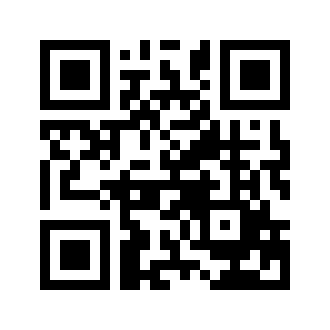 ایمیل:book@aqeedeh.combook@aqeedeh.combook@aqeedeh.combook@aqeedeh.comسایت‌های مجموعۀ موحدینسایت‌های مجموعۀ موحدینسایت‌های مجموعۀ موحدینسایت‌های مجموعۀ موحدینسایت‌های مجموعۀ موحدینwww.mowahedin.comwww.videofarsi.comwww.zekr.tvwww.mowahed.comwww.mowahedin.comwww.videofarsi.comwww.zekr.tvwww.mowahed.comwww.aqeedeh.comwww.islamtxt.comwww.shabnam.ccwww.sadaislam.comwww.aqeedeh.comwww.islamtxt.comwww.shabnam.ccwww.sadaislam.com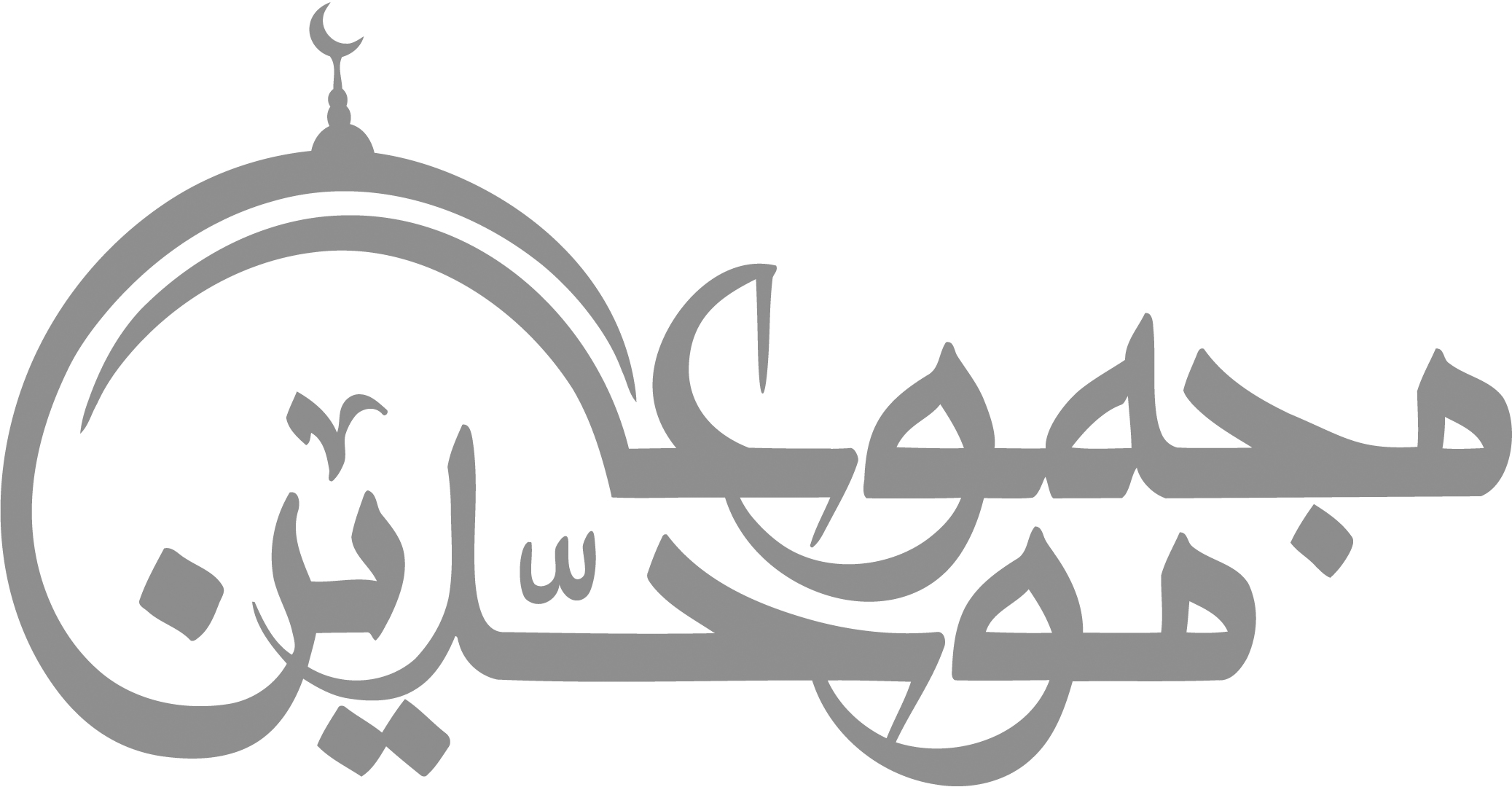 contact@mowahedin.comcontact@mowahedin.comcontact@mowahedin.comcontact@mowahedin.comcontact@mowahedin.comصُبَّت عَلَيَّ مَصائِبٌ لَوأَنَّها
صُبَّت عَلى الأَيّامِ عُدن لَيالِيا
ما عَلَىَّ مِن شَمَّ تُربَةَ أَحمدٍ
أَلاَّ يَشُمُ مَدى الزَمانِ غَوالِيا
لكًلّ اجْتماع من خَلِيلَين فرْقَةٌ
وكل الذي دون الممات قَلِيلُ
وإنّ آفتقادى واحداً بعد واحدٍ
دليل على أن لا يَدُومَ خَليل()
